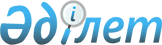 Орта білім беру саласында жергілікті атқарушы органдармен мемлекеттік көрсетілетін қызметтер регламенттерін бекіту туралы
					
			Күшін жойған
			
			
		
					Солтүстік Қазақстан облысы әкімдігінің 2015 жылғы 30 маусымдағы № 228 қаулысы. Солтүстік Қазақстан облысының Әділет департаментінде 2015 жылғы 11 тамызда N 3343 болып тіркелді. Күші жойылды – Солтүстік Қазақстан облысы әкімдігінің 2016 жылғы 16 маусымдағы N 232 қаулысымен      Ескерту. Күші жойылды – Солтүстік Қазақстан облысы әкімдігінің 16.06.2016 N 232 қаулысымен (алғашқы ресми жарияланған күнінен кейін күнтізбелік он күн өткен соң қолданысқа енгізіледі).



      "Мемлекеттік көрсетілетін қызметтер туралы" Қазақстан Республикасының 2013 жылғы 15 сәуірдегі Заңының 16-бабының 3-тармағына сәйкес Солтүстік Қазақстан облысының әкімдігі ҚАУЛЫ ЕТЕДІ:



      1. Қоса беріліп отырған:



      1) "Бастауыш, негізгі орта, жалпы орта білім берудің жалпы білім беретін бағдарламалары бойынша оқыту үшін ведомстволық бағыныстылығына қарамастан, білім беру ұйымдарына құжаттарды қабылдау және оқуға қабылдау" мемлекеттік көрсетілетін қызмет регламенті;



      2) "Негізгі орта, жалпы орта білім беру ұйымдарында экстернат нысанында оқытуға рұқсат беру" мемлекеттік көрсетілетін қызмет регламенті;



      3) "Негізгі орта, жалпы орта білім туралы құжаттардың телнұсқаларын беру" мемлекеттік көрсетілетін қызмет регламенті бекітілсін.



      2. Осы қаулының орындалуын бақылау облыс әкімінің жетекшілік ететін орынбасарына жүктелсін.



      3. Осы қаулы алғашқы ресми жарияланған күнінен кейін күнтізбелік он күн өткен соң қолданысқа енгізіледі.

  

"Бастауыш, негізгі орта, жалпы орта білім берудің жалпы білім беретін бағдарламалары бойынша оқыту үшін ведомстволық бағыныстылығына қарамастан білім беру ұйымдарына құжаттарды қабылдау және оқуға қабылдау" мемлекеттік көрсетілетін қызмет регламенті 

1. Жалпы ережелер

      1. "Бастауыш, негізгі орта, жалпы орта білім берудің жалпы білім беретін бағдарламалары бойынша оқыту үшін ведомстволық бағыныстылығына қарамастан білім беру ұйымдарына құжаттарды қабылдау және оқуға қабылдау" мемлекеттік көрсетілетін қызметін (бұдан әрі - мемлекеттік көрсетілетін қызмет) "Орта білім беру саласында жергілікті атқарушы органдармен көрсетілетін мемлекеттік көрсетілетін қызметтер стандарттарын бекіту туралы" Қазақстан Республикасының Білім және ғылым министрінің 2015 жылғы 8 сәуірдегі №179 бұйрығымен бекітілген (Нормативтік құқықтық актілерді мемлекеттік тіркеу реестрінде №11057 болып тіркелген), "Бастауыш, негізгі орта, жалпы орта білім берудің жалпы білім беретін бағдарламалары бойынша оқыту үшін ведомстволық бағыныстылығына қарамастан білім беру ұйымдарына құжаттарды қабылдау және оқуға қабылдау" мемлекеттік көрсетілетін қызметі стандартына сәйкес әзірленген, осы мемлекеттік көрсетілетін қызмет регламентіне 1-қосымшаға сәйкес бастауыш, негізгі орта, жалпы орта білім беру ұйымдары (бұдан әрі - көрсетілетін қызметті берушілер) көрсетеді.



      Мемлекеттік қызметті көрсету үшін құжаттарды қабылдау және беру:



      1) көрсетілетін қызметті берушінің кеңсесі;



      2) www.egov.kz "электрондық үкімет" веб-порталы (бұдан әрі - портал) арқылы жүзеге асырылады.



      2. Мемлекеттік қызмет көрсетудің нысаны: электронды, қағаз түрінде.



      3. Мемлекеттік қызмет көрсетудің нәтижесі: құжаттардың қабылданғаны туралы қолхат және жаңа оқу жылынан бастап бастауыш, негізгі орта, жалпы орта білім беру ұйымына қабылдау туралы бұйрық.



      Мемлекеттік қызмет көрсету нәтижесін қағаз жеткізгіште алу үшін көрсетілетін қызметті берушіге жүгінген кезде нәтижесі қағаз жеткізгіште ресімделеді.



      Портал арқылы жүгінген кезде көрсетілетін қызметті алушының "жеке кабинетіне" көрсетілетін қызметті берушінің уәкілетті тұлғасының электрондық цифрлық қолтаңбасы (бұдан әрі – ЭЦҚ) қойылған электрондық құжат нысанында білім беру ұйымына қабылданғаны туралы хабарлама келеді.



      Мемлекеттік қызмет көрсетудің нәтижесін ұсыну нысаны: электронды, қағаз түрінде.



      Мемлекеттік қызмет жеке тұлғаларға (бұдан әрі - көрсетілетін қызметті алушы) тегін көрсетіледі.

  

2. Мемлекеттік қызметті көрсету процесінде көрсетілетін қызметті берушінің құрылымдық бөлімшелерінің (қызметкерлерінің) іс-қимылы тәртібін сипаттау

      4. Мемлекеттік қызмет көрсету бойынша рәсімді (іс-қимылды) бастауға негіздеме көрсетілетін қызметті берушінің көрсетілетін қызметті алушыдан (немесе оның заңды өкілінен) құжаттарды (бұдан әрі – құжаттар топтамасы) алуы болып табылады:



      1) осы мемлекеттік көрсетілетін қызмет регламентіне 2-қосымшаға сәйкес өтініш;



      2) 2008 жылға дейін туылған жағдайда, көрсетілетін қызметті алушының туу туралы куәлігінің көшірмесі (көрсетілетін қызметті алушының жеке басын растайтын құжат (түпнұсқа жеке басын сәйкестендіру үшін талап етіледі);



      3) дәрігерлік кәсіби-консультативтік қорытынды, "Денсаулық сақтау ұйымдарының бастапқы медициналық құжаттама нысандарын бекіту туралы" Қазақстан Республикасы Денсаулық сақтау министрінің міндетін атқарушының 2010 жылғы 23 қарашадағы № 907 бұйрығымен (Қазақстан Республикасының нормативтік-құқықтық актілерінің мемлекеттік тізілімінде № 6697 болып тіркелген) бекітілген № 086/е нысан, (бұдан әрі - № 086/е нысан);



      4) 2 данада 3х4 см өлшеміндегі фотосурет;



      5) педагогикалық-медициналық-психологиялық комиссияның қорытындысы (болған жағдайда).



      Шетелдік және азаматтығы жоқ көрсетілетін қызметті алушылар өздерінің мәртебесін айқындайтын, тұрғылықты жері бойынша тіркелгені туралы белгісі бар мынадай құжаттардың бірін ұсынады:



      1) шетелдік – шетелдіктің Қазақстан Республикасында тұруға ықтиярхаты;



      2) азаматтығы жоқ адам – азаматтығы жоқ адамның жеке куәлігі;



      3) босқын – босқын куәлігі;



      4) пана іздеуші – пана іздеуші адамның куәлігі;



      5) оралман – оралман куәлігі.



      5. Мемлекеттік қызметті көрсету процесінің құрамына кіретін әрбір рәсімнің (іс-қимылдың) мазмұны, оның орындалу ұзақтығы:



      1) көрсетілетін қызметті берушінің кеңсесі көрсетілетін қызметті алушы ұсынған құжаттар топтамасын қабылдауды жүзеге асырады, оларды тіркейді, осы мемлекеттік көрсетілетін қызмет регламентіне 3-қосымшаға сәйкес нысан бойынша көрсетілетін қызметті алушыға құжаттардың қабылданғаны туралы қолхат береді, 5 (бес) минут ішінде. Көрсетілетін қызметті берушінің басшылығына береді, 1 (бір) сағат ішінде;



      2) көрсетілетін қызметті берушінің басшылығын құжаттар топтамасымен таныстырады, көрсетілетін қызметті берушінің жауапты орындаушысын айқындайды, құжаттар топтамасына тиісті бұрыштаманы қойып, көрсетілетін қызметті берушінің жауапты орындаушысына береді, 1 (бір) сағат ішінде;



      3) көрсетілетін қызметті берушінің жауапты орындаушысы көрсетілетін қызметті алушының құжаттар топтамасын зерделейді, бастауыш, негізгі орта, жалпы орта білім беру ұйымына қабылдау туралы бұйрық жобасын (бұдан әрі - бұйрық) дайындайды, 5 (бес) жұмыс күні ішінде:



      оқудың күндізгі және кешкі нысанына – 30 тамыздан кешіктірмей;



      бірінші сыныпқа – 1 маусым мен 30 тамыз аралығында.



      Бұйрық жобасын көрсетілетін қызметті берушінің басшылығына қол қою үшін береді, 5 (бес) минут ішінде; 



      4) көрсетілетін қызметті берушінің басшылығы шешім қабылдап, бұйрық жобасына қол қояды және көрсетілетін қызметті берушінің кеңсесіне береді, 2 (екі) минут ішінде;



      5) көрсетілетін қызметті берушінің кеңсесі көрсетілетін қызметті алушыға бұйрықты береді, 1 (бір) минут ішінде.



      6. Келесі рәсімді (іс-қимылды) орындауды бастау үшін негіз болатын мемлекеттік қызметті көрсету бойынша рәсімнің (іс-қимылдың) нәтижесі: 



      1) құжаттар топтамасын тіркеу, көрсетілетін қызметті алушыға құжаттарды қабылдау туралы қолхат беру;



      2) көрсетілетін қызметті беруші басшылығының бұрыштамасы;



      3 мемлекеттік қызмет көрсету бұйрығының жобасы;



      4) көрсетілетін қызметті беруші басшылығының бұйрық жобасына қол қоюы; 



      5) қол қойылған бұйрық және оны көрсетілетін қызметті алушыға беру.

  

3. Мемлекеттік қызметті көрсету процесінде көрсетілетін қызметті берушінің құрылымдық бөлімшелерінің (қызметкерлерінің) өзара іс-қимылы тәртібін сипаттау

      7. Мемлекеттік қызмет көрсету процесіне қатысатын көрсетілетін қызметті берушінің құрылымдық бөлімшелерінің (қызметкерлерінің) тізбесі: 



      1) көрсетілетін қызметті берушінің кеңсесі;



      2) көрсетілетін қызметті берушінің басшылығы;



      3) көрсетілетін қызметті берушінің жауапты орындаушысы.



      8. Құрылымдық бөлімшелер (қызметкерлер) арасындағы рәсімдердің (іс-қимылдардың) реттілігін сипаттау, әрбір рәсімнің (іс-қимылдың) ұзақтығы:



      1) көрсетілетін қызметті берушінің кеңсесі көрсетілетін қызметті алушы ұсынған құжаттар топтамасын қабылдауды жүзеге асырады, оларды тіркейді, осы мемлекеттік көрсетілетін қызмет регламентіне 3-қосымшаға сәйкес нысан бойынша көрсетілетін қызметті алушыға құжаттардың қабылданғаны туралы қолхат береді, 5 (бес) минут ішінде. Көрсетілетін қызметті берушінің басшылығына береді, 1 (бір) сағат ішінде;



      2) көрсетілетін қызметті берушінің басшылығын құжаттар топтамасымен таныстырады, көрсетілетін қызметті берушінің жауапты орындаушысын айқындайды, құжаттар топтамасына тиісті бұрыштаманы қойып, көрсетілетін қызметті берушінің жауапты орындаушысына береді, 1 (бір) сағат ішінде;



      3) көрсетілетін қызметті берушінің жауапты орындаушысы көрсетілетін қызметті алушының құжаттар топтамасын зерделейді, бастауыш, негізгі орта, жалпы орта білім беру ұйымына қабылдау туралы бұйрық жобасын дайындайды, 5 (бес) жұмыс күні ішінде:



      оқудың күндізгі және кешкі нысанына – 30 тамыздан кешіктірмей;



      бірінші сыныпқа – 1 маусым мен 30 тамыз аралығында.



      Бұйрық жобасын көрсетілетін қызметті берушінің басшылығына қол қою үшін береді, 5 (бес) минут ішінде; 



      4) көрсетілетін қызметті берушінің басшылығы шешім қабылдап, бұйрық жобасына қол қояды және көрсетілетін қызметті берушінің кеңсесіне береді, 2 (екі) минут ішінде;



      5) көрсетілетін қызметті берушінің кеңсесі көрсетілетін қызметті алушыға бұйрықты береді, 1 (бір) сағат ішінде.



      Рәсімдерді (іс-қимылдарды) сипаттау реттілігі осы мемлекеттік көрсетілетін қызмет регламентіне 4-қосымшаға сәйкес мемлекеттік қызмет көрсетудің бизнес-процестерінің анықтамалығында келтірілген.

  

4. Мемлекеттік қызмет көрсету процесінде ақпараттық жүйелерді пайдалану тәртібін сипаттау

      9. Портал арқылы мемлекеттік қызмет көрсету кезінде көрсетілетін қызметті алушы мен көрсетілетін қызметті берушінің жүгіну және рәсімдерінің (іс-қимылдарының) реттілігі тәртібін сипаттау:



      1) көрсетілетін қызметті алушы ЭЦҚ арқылы порталда тіркелуді (авторландыруды) жүзеге асырады;



      2) көрсетілетін қызметті алушының мәліметтерінде қате жіберілген жағдайда бас тарту туралы хабарламаны порталда қалыптастыру, 20 (жиырма) секунд ішінде; 



      3) көрсетілетін қызметті алушының электронды мемлекеттік көрсетілетін қызметті таңдауы, көрсетілетін қызметті алушының нақты тұрғылықты жері көрсетілген, оның өкілінің ЭЦҚ қойылған көрсетілетін қызметті алушының ата-анасының (немесе оның заңды өкілдерінің) бірінің электронды құжат нысанындағы өтінішін толтыруы; 



      егер көрсетілетін қызметті алушы 2008 жылға дейін туылса, оның туу туралы куәлігінің электрондық көшірмесі;



      дәрігерлік кәсіби-консультативтік қорытынды, № 086/е нысанының электрондық көшірмесі;



      көрсетілетін қызметті алушының 3х4 см өлшеміндегі цифрлық фотосуреті;



      педагогикалық-медициналық-психологиялық комиссия (бар болса) қорытындысының электрондық көшірмесі;



      4) көрсетілетін қызметті алушының ЭЦҚ түпнұсқасы расталмаған жағдайда мемлекеттік қызметтің көрсетілуінен бас тарту туралы хабарламаны қалыптастыру, 20 (жиырма) секунд ішінде; 



      5) көрсетілетін қызметті алушының ЭЦҚ тікелей электрондық сұранысын порталда куәландыру, 20 (жиырма) секунд ішінде; 



      6) көрсетілетін қызметті берушінің кеңсесі порталдан келіп түскен құжаттар топтамасын қабылдауды жүзеге асырады, құжаттарды тіркеуді жүргізеді, 5 (бес) минут ішінде. Көрсетілетін қызметті берушінің басшылығына береді, 1 (бір) сағат ішінде;



      7) көрсетілетін қызметті берушінің басшылығын құжаттар топтамасымен таныстырады, көрсетілетін қызметті берушінің жауапты орындаушысын айқындайды, құжаттар топтамасына тиісті бұрыштаманы қойып, көрсетілетін қызметті берушінің жауапты орындаушысына береді, 1 (бір) сағат ішінде;



      8) көрсетілетін қызметті берушінің жауапты орындаушысы көрсетілетін қызметті алушының құжаттар топтамасын зерделейді, бастауыш, негізгі орта, жалпы орта білім беру ұйымына қабылдау туралы бұйрық жобасын (бұдан әрі - бұйрық) дайындайды, 5 (бес) жұмыс күні ішінде:



      оқудың күндізгі және кешкі нысанына – 30 тамыздан кешіктірмей;



      бірінші сыныпқа – 1 маусым мен 30 тамыз аралығында.



      Бұйрық жобасын көрсетілетін қызметті берушінің басшылығына қол қою үшін береді, 5 (бес) минут ішінде; 



      9) көрсетілетін қызметті берушінің басшылығы шешім қабылдап, бұйрық жобасына қол қояды және көрсетілетін қызметті берушінің кеңсесіне береді, 1 (бір) сағат ішінде;



      10) көрсетілетін қызметті берушінің кеңсесі көрсетілетін қызметті берушінің уәкілетті тұлғасымен электронды цифрлік қол қойылған электрондық құжаттар нысанында білім ұйымдарына қабылданғаны туралы хабарламаны порталға жолдайды, 1 (бір) сағат ішінде;



      11) көрсетілетін қызметті алушының "жеке кабинетіне" көрсетілетін қызметті берушінің уәкілетті тұлғасымен электронды цифрлік қол қойылған электрондық құжаттар нысанында білім ұйымдарына қабылданғаны туралы хабарламаны порталға жолдайды, 20 (жиырма) секунд ішінде.



      Мемлекеттік қызмет көрсетуге тартылған ақпараттық жүйелердің портал арқылы функционалдық өзара іс-қимылын сипаттау осы мемлекеттік көрсетілетін қызмет регламентіне 5-қосымшаға сәйкес мемлекеттік қызмет көрсетудің бизнес-процестерінің анықтамалығында келтірілген. 

  

Көрсетілетін қызмет берушінің тізімі

            Нысан 

 

            ____________________________ басшысы

(жергілікті атқарушы органның атауы)

____________________________________

Т.А.Ә. (болған жағдайда), 

 

            Өтініш

 

      _______________________________________________________________

(білім беру ұйымының толық атауы) сыныпта оқу үшін

__________________________________________________________________ мекенжайында (елді мекен, аудан, қала және облыс атауы) тұратын менің балам/қызым (Т.А.Ә. (болса))

____________________________________________________________________

қабылдауды сұраймын.

 





            Ақпараттық жүйеде орналасқан заңмен қорғалатын құпиялардан тұратын мәліметтерді пайдалануға келісемін.

 





            "___" __________ 20____ж.

 





            (қолы)

 

            Нысан

 

            Көрсетілетін қызметті алушыдан құжаттардың алынғаны туралы қолхат

 

      Білім беру ұйымы ____________________________________________________

(білім беру ұйымының толық атауы)

____________________________________________________________________

(елді мекен, аудан, қала және облыс атауы)



      Құжаттардың қабылданғаны туралы № ______________ қолхат

____________________________________________ мынадай құжаттар алынды:

(көрсетілетін қызметті алушының Т.А.Ә. (болған жағдайда)



      1. Өтініш

2. Басқа ____________________________________________________________

____________________________________________________________

____________________________________________________________



      Өтініштің қабылданған күні __________________________________________



      Т.А.Ә. (құжаттарды қабылдаған жауапты адам) 

_____________ (қолы)

Телефоны __________



      Алдым: Т.А.Ә. (бар болса)/көрсетілетін қызметті алушының қолы

 





            "__" __________ 20__ жыл

  

Көрсетілетін қызметті берушінің кеңсесі арқылы мемлекеттік қызмет көрсетудің бизнес-процестерінің анықтамалығы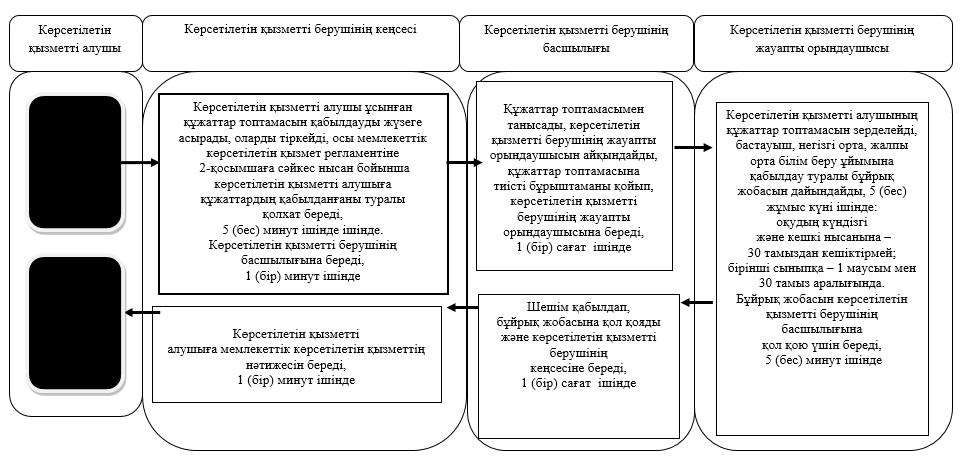 

            Шартты белгілер:

 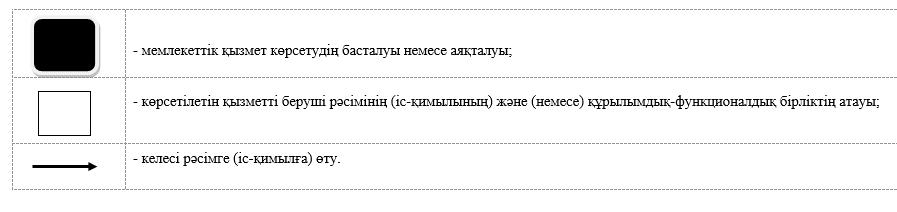  

Портал арқылы мемлекеттік қызмет көрсетудің бизнес-процестерінің анықтамалығы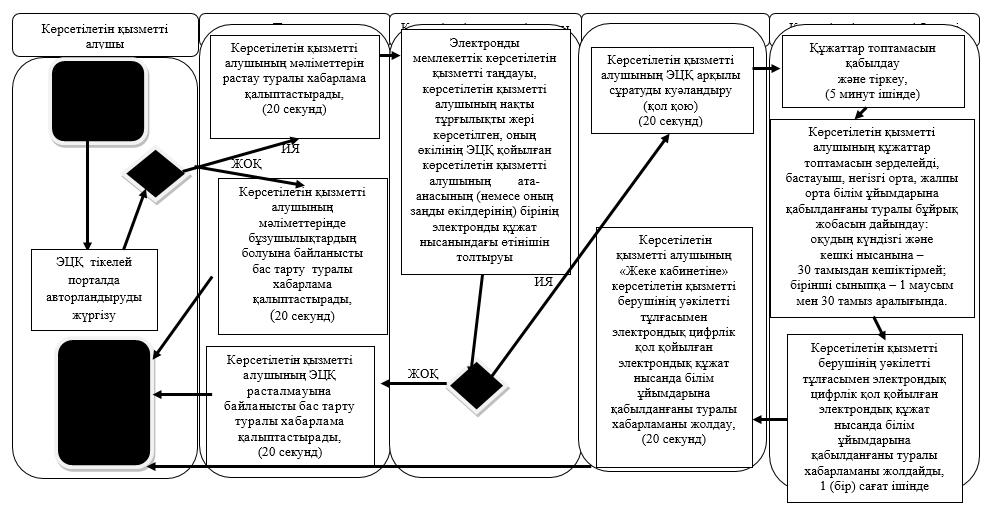 

            Шартты белгілер:

 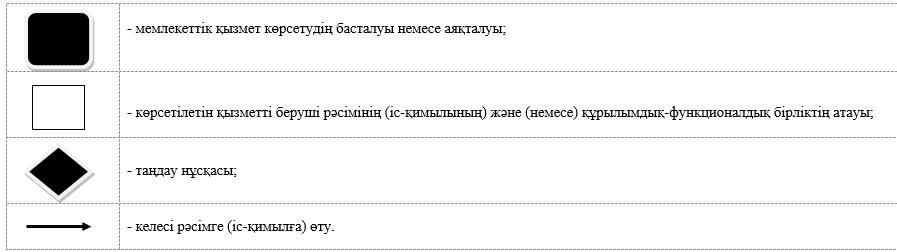  

"Негізгі орта, жалпы орта білім беру ұйымдарында экстернат нысанында оқуға рұқсат беру" мемлекеттік көрсетілетін қызмет регламенті 

1. Жалпы ережелер

      1. "Негізгі орта, жалпы орта білім беру ұйымдарында экстернат нысанында оқуға рұқсат беру" мемлекеттік көрсетілетін қызметін (бұдан әрі - мемлекеттік көрсетілетін қызмет) "Орта білім беру саласында жергілікті атқарушы органдармен көрсетілетін мемлекеттік көрсетілетін қызметтер стандарттарын бекіту туралы" Қазақстан Республикасының Білім және ғылым министрінің 2015 жылғы 8 сәуірдегі №179 бұйрығымен бекітілген (Нормативтік құқықтық актілерді мемлекеттік тіркеу реестрінде №11057 болып тіркелген), "Негізгі орта, жалпы орта білім беру ұйымдарында экстернат нысанында оқуға рұқсат беру" мемлекеттік көрсетілетін қызметі стандартына сәйкес әзірленген, осы мемлекеттік көрсетілетін қызмет регламентіне 1-қосымшаға сәйкес аудандардың жергілікті атқарушы органдары (бұдан әрі - көрсетілетін қызметті беруші) көрсетеді. 



      Өтініштерді қабылдау және мемлекеттік қызмет көрсетудің нәтижелерін беру:



      Қазақстан Республикасы Инвестициялар және даму министрлігі Байланыс, ақпараттандыру және ақпарат комитетінің "Халыққа қызмет көрсету орталығы" шаруашылық жүргізу құқығындағы республикалық мемлекеттік кәсіпорны (бұдан әрі – ХҚКО) арқылы жүзеге асырылады.



      2. Мемлекеттік қызмет көрсету нысаны: қағаз түрінде.



      3. Мемлекеттік қызмет көрсетудің нәтижесі негізгі орта, жалпы орта білім беру ұйымдарында экстернат нысанында оқуға рұқсат беру жөніндегі жергілікті атқарушы орган басшысы бұйрығының көшірмесі немесе бұйрықтың нөмірі мен шығарылған күні көрсетілген хат болып табылады.



      Мемлекеттік қызмет көрсету нәтижесін ұсыну нысаны: қағаз түрінде.



      Мемлекеттік көрсетілетін қызмет жеке тұлғаларға (бұдан әрі - көрсетілетін қызметті алушы) тегін көрсетіледі.

  

2. Мемлекеттік қызметті көрсету процесінде көрсетілетін қызметті берушінің құрылымдық бөлімшелерінің (қызметкерлерінің) іс-қимылы тәртібін сипаттау

      4. Мемлекеттік қызмет көрсету бойынша рәсімді (іс-қимылды) бастауға негіздеме ХҚКО-дан құжаттардың (бұдан әрі - құжаттар топтамасы) келіп түсуі болып табылады:



      1) көрсетілетін қызметті алушының экстернат нысанында оқу туралы осы регламентке 2-қосымшаға сәйкес өтініші;



      2) комиссияның дәрігерлік-консультативтік қорытындысы, "Денсаулық сақтау ұйымдарының бастапқы медициналық құжаттамасының нысандарын бекіту туралы" Қазақстан Республикасының Денсаулық сақтау министрі міндетін атқарушының 2010 жылғы 23 қарашадағы № 907 бұйрығымен (Қазақстан Республикасының нормативтік-құқықтық актілерінің мемлекеттік тізілімінде № 6697 болып тіркелген) бекітілген 1/е нысанында; 



      3) білім алушының ата-анасының немесе оларды алмастыратын адамдардың уақытша шетелде тұруы туралы анықтама, шетелде оқитындығын растайтын құжат (қажет болған жағдайда); 



      4) соңғы оқыған сыныбындағы үлгерім табельдерінің көшірмесі; 



      5) көрсетілетін қызметті алушының туу туралы куәлігінің (2008 жылға дейін туған жағдайда) көшірмесі (салыстыру үшін түпнұсқасы).



      5. Мемлекеттік қызметті көрсету процесінің құрамына кіретін әрбір рәсімнің (іс-қимылдың) мазмұны, оның орындалу ұзақтығы:



      1) көрсетілетін қызметті берушінің кеңсесі ХҚКО-ға келіп түскен құжаттар топтамасын қабылдауды жүзеге асырады, оларды тіркейді, 10 (он) минут ішінде. Көрсетілетін қызметті берушінің басшылығына береді, 5 (бес) минут ішінде;



      2) көрсетілетін қызметті берушінің басшылығын құжаттар топтамасымен таныстырады, көрсетілетін қызметті берушінің жауапты орындаушысын айқындайды, құжаттар топтамасына тиісті бұрыштаманы қойып, көрсетілетін қызметті берушінің жауапты орындаушысына береді, 20 (жиырма) минут ішінде;



      3) көрсетілетін қызметті берушінің жауапты орындаушысы көрсетілетін қызметті алушының құжаттар топтамасын зерделейді, мемлекеттік қызмет көрсету нәтижесінің жобасын дайындап, көрсетілетін қызметті берушінің басшылығына береді, 14 (он төрт) жұмыс күні ішінде; 



      4) көрсетілетін қызметті берушінің басшылығы шешім қабылдап, мемлекеттік қызмет көрсету нәтижесінің жобасына қол қояды және көрсетілетін қызметті берушінің кеңсесіне береді, 20 (жиырма) минут ішінде; 



      5) көрсетілетін қызметті берушінің кеңсесі мемлекеттік қызмет көрсету нәтижесін ХҚКО-ға жібереді, 15 (он бес) минут ішінде.



      6. Келесі рәсімді (іс-қимылды) орындауды бастау үшін негіз болатын мемлекеттік қызметті көрсету бойынша рәсімнің (іс-қимылдың) нәтижесі: 



      1) құжаттар топтамасын тіркеу;



      2) көрсетілетін қызметті беруші басшылығының бұрыштамасы;



      3) мемлекеттік қызмет көрсету нәтижесінің жобасы;



      4) көрсетілетін қызметті беруші басшылығының мемлекеттік қызмет көрсету нәтижесінің жобасына қол қоюы; 



      5) қол қойылған мемлекеттік қызмет көрсету нәтижесі, оны ХҚКО-ға жіберу.

  

3. Мемлекеттік қызметті көрсету процесінде көрсетілетін қызметті берушінің құрылымдық бөлімшелерінің (қызметкерлерінің) өзара іс-қимылы тәртібін сипаттау

      7. Мемлекеттік қызмет көрсету процесіне қатысатын көрсетілетін қызметті берушінің құрылымдық бөлімшелерінің (қызметкерлерінің) тізбесі: 



      1) көрсетілетін қызметті берушінің кеңсесі;



      2) көрсетілетін қызметті берушінің басшылығы;



      3) көрсетілетін қызметті берушінің жауапты орындаушысы.



      8. Құрылымдық бөлімшелер (қызметкерлер) арасындағы рәсімдердің (іс-қимылдардың) реттілігін сипаттау, әрбір рәсімнің (іс-қимылдың) ұзақтығы:



      1) көрсетілетін қызметті берушінің кеңсесі ХҚКО-ға келіп түскен құжаттар топтамасын қабылдауды жүзеге асырады, оларды тіркейді, 10 (он) минут ішінде. Көрсетілетін қызметті берушінің басшылығына береді, 5 (бес) минут ішінде;



      2) көрсетілетін қызметті берушінің басшылығын құжаттар топтамасымен таныстырады, көрсетілетін қызметті берушінің жауапты орындаушысын айқындайды, құжаттар топтамасына тиісті бұрыштаманы қойып, көрсетілетін қызметті берушінің жауапты орындаушысына береді, 20 (жиырма) минут ішінде;



      3) көрсетілетін қызметті берушінің жауапты орындаушысы көрсетілетін қызметті алушының құжаттар топтамасын зерделейді, мемлекеттік қызмет көрсету нәтижесінің жобасын дайындап, көрсетілетін қызметті берушінің басшылығына береді, 14 (он төрт) жұмыс күні ішінде; 



      4) көрсетілетін қызметті берушінің басшылығы шешім қабылдап, мемлекеттік қызмет көрсету нәтижесінің жобасына қол қояды және көрсетілетін қызметті берушінің кеңсесіне береді, 20 (жиырма) минут ішінде; 



      5) көрсетілетін қызметті берушінің кеңсесі мемлекеттік қызмет көрсету нәтижесін ХҚКО-ға жібереді, 15 (он бес) минут ішінде.



      Рәсімдерді (іс-қимылдарды) сипаттау реттілігі осы мемлекеттік көрсетілетін қызмет регламентіне 4-қосымшаға сәйкес мемлекеттік қызмет көрсетудің бизнес-процестерінің анықтамалығында келтірілген.

  

4. Халыққа қызмет көрсету орталығымен және (немесе) өзге де көрсетілетін қызметті берушілермен өзара іс-қимыл тәртібін, сондай-ақ мемлекеттік қызмет көрсету процесінде ақпараттық жүйелерді пайдалану тәртібін сипаттау

      9. ХҚКО-ға жүгіну тәртібін сипаттау, көрсетілетін қызметті алушының (немесе оның заңды өкілінің) сұранысын өңдеудің ұзақтығы:



      1) көрсетілетін қызметті алушы (немесе оның заңды өкілі) мемлекеттік көрсетілетін қызметті алу үшін ХҚКО-ға құжаттар топтамасын тапсырады: 



      көрсетілетін қызметті алушының экстернат нысанында оқу туралы осы мемлекеттік көрсетілетін қызмет регламентіне 2-қосымшаға сәйкес өтініші;



      дәрігерлік-консультативтік комиссияның қорытындысы, "Денсаулық сақтау ұйымдарының бастапқы медициналық құжаттамасының нысандарын бекіту туралы" Қазақстан Республикасының Денсаулық сақтау министрі міндетін атқарушының 2010 жылғы 23 қарашадағы № 907 бұйрығымен (Қазақстан Республикасының нормативтік-құқықтық актілерінің мемлекеттік тізілімінде № 6697 болып тіркелген) бекітілген 1/е нысанында; 



      білім алушының ата-анасының немесе оларды алмастыратын адамдардың уақытша шетелде тұруы туралы анықтама, шетелде оқитындығын растайтын құжат (қажет болған жағдайда); 



      соңғы оқыған сыныбындағы үлгерім табельдерінің көшірмесі; 



      көрсетілетін қызметті алушының туу туралы куәлігінің (2008 жылға дейін туған жағдайда) көшірмесі (салыстыру үшін түпнұсқасы);



      2) ХҚКО қызметкері өтініш толтырылуының дұрыстығын және құжаттар топтамасының сәйкесінше толықтығын тексереді, 3 (үш) минут ішінде.



      "Халыққа қызмет көрсету орталығы үшін интегриялық ақпараттық жүйесі" ақпараттық жүйесінде өтінішті тіркеу, 5 (бес) минут ішінде. Көрсетілетін қызметті алушы құжаттар топтамасын толық ұсынбаған жағдайда, ХҚКО қызметкері өтінішті қабылдаудан бас тартады және осы мемлекеттік көрсетілетін қызмет регламентінің 3-қосымшасына сәйкес нысан бойынша өтінішті қабылдаудан бас тарту туралы қолхат береді, 3 (үш) минут ішінде;



      3) Қазақстан Республикасының заңдарында өзгеше көзделмесе, ХҚКО қызметкері ақпараттық жүйелерде қамтылған заңмен қорғалатын құпия болып табылатын мәліметтерді пайдалануға көрсетілетін қызметті алушының келісімін алады, 1 (бір) минут ішінде; 



      4) ХҚКО қызметкері көрсетілетін қызметті алушының тұлғасын сәйкестендіреді, көрсетілетін қызметті алушы туралы тиісті ақпаратты және берілген құжаттар тізімін ХҚКО ЫАЖ-ға енгізеді, 5 (бес) минут ішінде;



      5) ХҚКО қызметкері құжаттар топтамасын дайындап, көрсетілетін қызметті берушіге жібереді, 5 (бес) минут ішінде;



      6) көрсетілген қызметті берушінің кеңсесі ХҚКО келіп түскен құжаттар топтамасын қабылдайды, оларды 10 (он) минут ішінде тіркейді. Көрсетілген қызметті берушінің басшылығына береді, 5 (бес) минут ішінде;



      7) көрсетілетін қызметті берушінің басшылығы көрсетілетін қызметті берушінің жауапты орындаушысын айқындайды, құжаттар топтамасына тиісті бұрыштаманы қойып, көрсетілетін қызметті берушінің жауапты орындаушысына береді, 20 (жиырма) минут ішінде;



      8) көрсетілетін қызметті берушінің жауапты орындаушысы көрсетілетін қызметті алушының құжаттар топтамасын зерделейді, көрсетілетін мемлекеттік қызмет нәтижесінің жобасын дайындайды және көрсетілген қызметті берушінің басшылығына тапсырады, 14 (он төрт) жұмыс күні ішінде;



      9) көрсетілетін қызметті берушінің басшылығы шешімді қабылдайды және көрсетілетін мемлекеттік қызмет нәтижесінің жобасына қол қояды, көрсетілетін мемлекеттік қызмет нәтижесін көрсетілетін қызметті берушінің кеңсесіне береді, 20 (жиырма) минут ішінде;



      10) көрсетілген қызметті берушінің кеңсесі көрсетілетін мемлекеттік қызмет нәтижесін ХҚКО-ға жолдайды, 15 (он бес) минут ішінде.



      11) ХҚКО қызметкері көрсетілген қызметті берушіден келіп түскен көрсетілген мемлекеттік қызметтер нәтижесін қабылдайды, 15 (он бес) минут ішінде. Көрсетілетін қызметті алушыға көрсетілетін мемлекеттік қызмет нәтижесін береді, көрсетілетін қызметті алушы өтініш білдірген күннен бастап 5 (бес) минут ішінде. 



      Мемлекеттік қызмет көрсетуге тартылған ақпараттық жүйелердің ХҚКО арқылы функционалдық өзара іс-қимылын сипаттау осы мемлекеттік көрсетілетін қызмет регламентіне 5-қосымшаға сәйкес мемлекеттік қызмет көрсетудің бизнес-процестерінің анықтамалығында келтірілген. 

  

Көрсетілетін қызметті берушілердің тізімі

            Нысан 

 

            __________________________ басшысы

Жергілікті атқарушы органның атауы

__________________________________

тегі, аты, әкесінің аты (болған 

жағдайда) және ЖСН 

 

            Экстернат нысанында оқуға рұқсат беруге өтініш

 

      Маған ______________ білім беру ұйымдарында "Білім туралы" 2007 жылғы 27 шілдедегі Қазақстан Республикасы Заңының 6-бабының 2-тармағы 24-4) тармақшасына (немесе 6-бап, 3-т. 25-7) тармақша немесе 6-бап, 4-тармағының 21-3) тармақшасына, сондай-ақ "Мемлекеттік көрсетілетін қызметтер туралы" 2013 жылғы 15 сәуірдегі Қазақстан Республикасы Заңының 20-бабының 2-тармағына сәйкес экстернат нысанында оқуға рұқсат беруді сұраймын."Негізгі орта, жалпы орта білім беру ұйымдарында экстернат нысанында оқуға рұқсат беру" мемлекеттік көрсетілетін қызмет стандартында қарастырылған тізбеге сәйкес төмендегі құжаттарды қоса тапсырамын:



      1) дәрігерлік-консультативтік комиссияның қорытындысы (қажет болған жағдайда); 



      2) білім алушының ата-анасының немесе оларды алмастыратын адамдардың уақытша шетелде тұруы туралы анықтама, шетелде оқитынын растайтын құжат (қажет болған жағдайда);



      3) көрсетілетін қызметті алушының соңғы оқыған сыныбындағы үлгерім табелінің көшірмесі; 



      4) көрсетілетін қызметті алушының туу туралы куәлігінің (2008 жылға дейін туған жағдайда) көшірмесі (салыстыру үшін түпнұсқасы);



      Осы өтініш әр тарапқа бір данадан 2 дана жасалды.



      Ақпараттық жүйелерде қамтылған заңмен қорғалатын құпия болып табылатын мәліметтерді пайдалануға келісемін. 

 

            _______________________

      (қолы) 

 

            20 ___ ж. "___"

 

            Нысан 

 

            (Тегі, аты, әкесінің аты 

 

            (болған жағдайда) (бұдан әрі – Т.А.Ә.) 

немесе көрсетілетін қызметті 

алушы ұйымының атауы) 

________________________________

(көрсетілетін қызметті алушының

мекенжайы) 

 

            Құжаттарды қабылдаудан бас тарту туралы қолхат

 

      "Мемлекеттік көрсетілетін қызметтер туралы" 2013 жылғы 15 сәуірдегі Қазақстан Республикасы Заңының 20-бабының 2-тармағын басшылыққа ала отырып, "Халыққа қызмет көрсету орталығы" РМК филиалының № ____ бөлімі (мекенжайын көрсету керек) Сіздің мемлекеттік көрсетілетін қызмет стандартында көрсетілген тізбеге сәйкес құжаттар топтамасын толық ұсынбағаныңызға байланысты (мемлекеттік көрсетілетін қызмет стандартына сәйкес мемлекеттік көрсетілетін қызметтің атауын көрсету қажет) мемлекеттік қызмет көрсетуге құжаттарды қабылдаудан бас тартады, атап айтқанда:



      жоқ құжаттардың атауы:



      1. ________________________________________;



      2. ________________________________________.



      Осы қолхат екі данада, әрбір тарап үшін бір данадан жасалады.



      ХҚКО қызметкерінің Т.А.Ә. (болған жағдайда) (қолы)



      Орындаушы: Т.А.Ә. (болған жағдайда)_______________



      Телефон ________________



      Алдым: Т.А.Ә (болған жағдайда) / көрсетілетін қызметті алушының қолы



      "___" _________ 20__ жыл

  

Көрсетілетін қызметті берушінің кеңсесі арқылы мемлекеттік қызмет көрсетудің бизнес-процестерінің анықтамалығы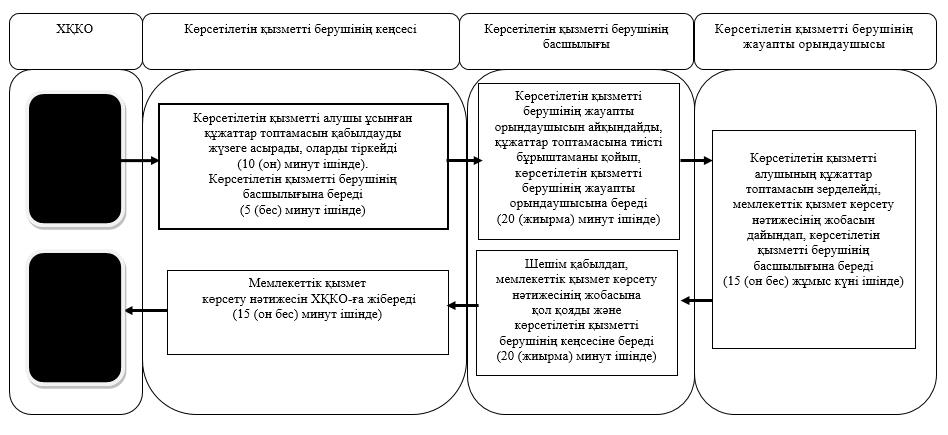 

            Шартты белгілер:

 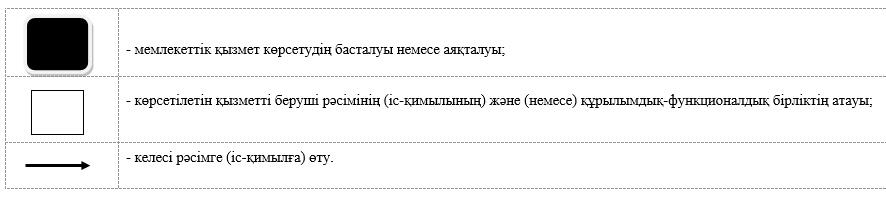  

ХҚКО арқылы мемлекеттік қызмет көрсетудің бизнес-процестерінің анықтамалығы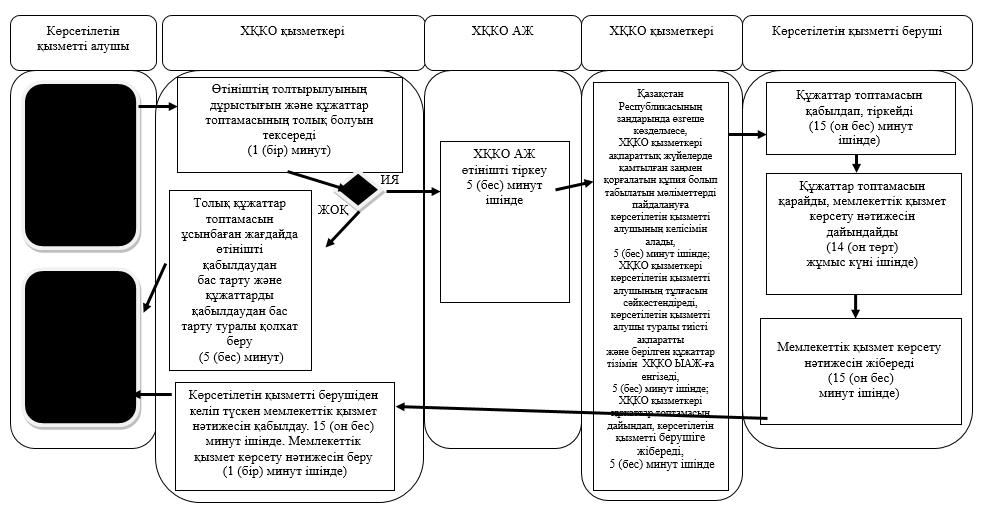 

            Шартты белгілер:

 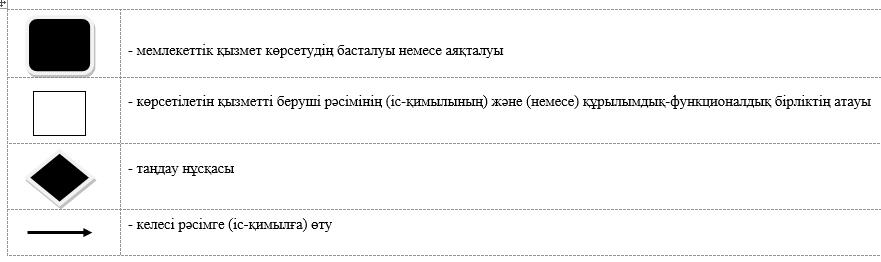 

            ЖТ МДҚ - "Жеке тұлғалар" мемлекеттік дерекқоры;



      ЗТ МДҚ - "Заңды тұлғалар" мемлекеттік дерекқоры;



      ХҚКО ЫАЖ - халыққа қызмет көрсету орталықтарының ықпалдастырылған ақпараттық жүйесі.

  

"Негізгі орта, жалпы орта білім туралы құжаттардың телнұсқаларын беру" мемлекеттік көрсетілетін қызмет регламенті 

1. Жалпы ережелер

      1. "Негізгі орта, жалпы орта білім туралы құжаттардың телнұсқаларын беру" мемлекеттік көрсетілетін қызметін (бұдан әрі - мемлекеттік көрсетілетін қызмет) "Орта білім беру саласында жергілікті атқарушы органдармен көрсетілетін мемлекеттік көрсетілетін қызметтер стандарттарын беркіту туралы" Қазақстан Республикасының Білім және ғылым министрінің 2015 жылғы 8 сәуірдегі № 179 бұйрығымен бекітілген (Нормативтік құқықтық актілерді мемлекеттік тіркеу реестрінде № 11057 болып тіркелген), "Негізгі орта, жалпы орта білім туралы құжаттардың телнұсқаларын беру" мемлекеттік көрсетілетін қызметі стандарттарына сәйкес әзірленген, осы мемлекеттік көрсетілетін қызмет регламентіне 1-қосымшаға сәйкес негізгі орта және жалпы орта білім беру ұйымдары (бұдан әрі - көрсетілетін қызметті беруші) көрсетеді.



      Өтініштерді қабылдау және мемлекеттік қызмет көрсетудің нәтижелерін беру:



      1) көрсетілетін қызметті берушінің кеңсесі;



      2) Қазақстан Республикасы Инвестициялар және даму министрлігі Байланыс, ақпараттандыру және ақпарат комитетінің "Халыққа қызмет көрсету орталығы" шаруашылық жүргізу құқығындағы республикалық мемлекеттік кәсіпорны (бұдан әрі – ХҚКО) арқылы жүзеге асырылады.



      2. Мемлекеттік қызмет көрсету нысаны: қағаз түрінде.



      3. Мемлекеттік қызмет көрсету нәтижесі негізгі орта білім туралы куәліктің телнұсқасын, жалпы орта білім туралы аттестаттың телнұсқасын беру болып табылады.



      Мемлекеттік қызмет көрсету нәтижесін ұсыну нысаны: қағаз түрінде.



      Мемлекеттік қызмет жеке тұлғаларға (бұдан әрі - көрсетілетін қызметті алушы) тегін көрсетіледі.

  

2. Мемлекеттік қызметті көрсету процесінде көрсетілетін қызметті берушінің құрылымдық бөлімшелерінің (қызметкерлерінің) іс-қимылы тәртібін сипаттау

      4. Мемлекеттік қызмет көрсету бойынша рәсімді (іс-қимылды) бастауға негіздеме құжаттардың (бұдан әрі - құжаттар топтамасы) ХҚКО-дан келіп түсуі немесе оларды көрсетілетін қызметті алушының ұсынуы болып табылады:



      1) осы мемлекеттік көрсетілетін қызмет регламентіне 2-қосымшаға сәйкес құжатты жоғалтқан көрсетілетін қызметті алушының білім беру ұйымы басшысының атына жазылған құжаттың жоғалу жағдайы немесе басқа да себептері көрсетілген өтініші;



      2) кәмелетке толмаған баланың ата-анасының (заңды өкілінің) жеке куәлігімен (паспортымен) бірге туу туралы куәлігінің (2008 жылы туылған жағдайда) көшірмесі немесе көрсетілетін қызметті алушының жеке басын куәландыратын құжат (тұлғаны сәйкестендіру үшін);



      3) құжаттың нөмірі және берілгенін тіркеу күні көрсетілген, азамат құжатының жоғалғаны жөніндегі ақпаратты орналастырған күннен бастап жарияланған мерзімі 10 (он) жұмыс күнінен аспаған мерзімді баспа басылымынан үзінді немесе бүлінген құжаттың түпнұсқасын ұсыну.



      5. Мемлекеттік қызметті көрсету процесінің құрамына кіретін әрбір рәсімнің (іс-қимылдың) мазмұны, оның орындалу ұзақтығы:



      1) көрсетілетін қызметті берушінің кеңсесі ХҚКО-ға келіп түскен немесе көрсетілетін қызметті алушы ұсынған құжаттар топтамасын қабылдауды жүзеге асырады, оларды тіркейді, 5 (бес) минут ішінде. Көрсетілетін қызметті берушінің басшылығына береді, 5 (бес) минут ішінде;



      2) көрсетілетін қызметті берушінің басшылығы құжаттар топтамасымен танысады, көрсетілетін қызметті берушінің жауапты орындаушысын айқындайды, құжаттар топтамасына тиісті бұрыштаманы қойып, көрсетілетін қызметті берушінің жауапты орындаушысына береді, 15 (он бес) минут ішінде;



      3) көрсетілетін қызметті берушінің жауапты орындаушысы көрсетілетін қызметті алушының құжаттар топтамасын зерделейді, мемлекеттік қызмет көрсету нәтижесінің жобасын дайындап, көрсетілетін қызметті берушінің басшылығына береді, күнтізбелік 14 (он төрт ) күн ішінде; 



      4) көрсетілетін қызметті берушінің басшылығы шешім қабылдап, мемлекеттік қызмет көрсету нәтижесінің жобасына қол қояды және көрсетілетін қызметті берушінің кеңсесіне береді, 15 (он бес) минут ішінде; 



      5) көрсетілетін қызметті берушінің кеңсесі мемлекеттік қызмет көрсету нәтижесін көрсетілетін қызметті алушыға береді немесе оны ХҚКО-ға жібереді, 5 (бес) минут ішінде.



      6. Келесі рәсімді (іс-қимылды) орындауды бастау үшін негіз болатын мемлекеттік қызметті көрсету бойынша рәсімнің (іс-қимылдың) нәтижесі: 



      1) құжаттар топтамасын тіркеу;



      2) көрсетілетін қызметті беруші басшылығының бұрыштамасы;



      3) мемлекеттік қызмет көрсету нәтижесінің жобасы;



      4) көрсетілетін қызметті беруші басшылығының мемлекеттік қызмет көрсету нәтижесінің жобасына қол қоюы; 



      5) қол қойылған мемлекеттік қызмет көрсету нәтижесі, оны көрсетілетін қызметті алушыға беру немесе ХҚКО-ға жіберу.

  

3. Мемлекеттік қызметті көрсету процесінде көрсетілетін қызметті берушінің құрылымдық бөлімшелерінің (қызметкерлерінің) өзара іс-қимылы тәртібін сипаттау

      7. Мемлекеттік қызмет көрсету процесіне қатысатын көрсетілетін қызметті берушінің құрылымдық бөлімшелерінің (қызметкерлерінің) тізбесі: 



      1) көрсетілетін қызметті берушінің кеңсесі;



      2) көрсетілетін қызметті берушінің басшылығы;



      3) көрсетілетін қызметті берушінің жауапты орындаушысы.



      8. Құрылымдық бөлімшелер (қызметкерлер) арасындағы рәсімдердің (іс-қимылдардың) реттілігін сипаттау, әрбір рәсімнің (іс-қимылдың) ұзақтығы:



      1) көрсетілетін қызметті берушінің кеңсесі ХҚКО-ға келіп түскен немесе көрсетілетін қызметті алушы ұсынған құжаттар топтамасын қабылдауды жүзеге асырады, оларды тіркейді, 5 (бес) минут ішінде. Көрсетілетін қызметті берушінің басшылығына береді, 5 (бес) минут ішінде;



      2) көрсетілетін қызметті берушінің басшылығы құжаттар топтамасымен танысады, көрсетілетін қызметті берушінің жауапты орындаушысын айқындайды, құжаттар топтамасына тиісті бұрыштаманы қойып, көрсетілетін қызметті берушінің жауапты орындаушысына береді, 15 (он бес) минут ішінде;



      3) көрсетілетін қызметті берушінің жауапты орындаушысы көрсетілетін қызметті алушының құжаттар топтамасын зерделейді, мемлекеттік қызмет көрсету нәтижесінің жобасын дайындап, көрсетілетін қызметті берушінің басшылығына береді, күнтізбелік 14 (он төрт) күн ішінде; 



      4) көрсетілетін қызметті берушінің басшылығы шешім қабылдап, мемлекеттік қызмет көрсету нәтижесінің жобасына қол қояды және көрсетілетін қызметті берушінің кеңсесіне береді, 15 (он бес) минут ішінде; 



      5) көрсетілетін қызметті берушінің кеңсесі мемлекеттік қызмет көрсету нәтижесін көрсетілетін қызметті алушыға береді немесе оны ХҚКО-ға жібереді, 5 (бес) минут ішінде.



      Рәсімдерді (іс-қимылдарды) сипаттау реттілігі осы мемлекеттік көрсетілетін қызмет регламентіне 4-қосымшаға сәйкес мемлекеттік қызмет көрсетудің бизнес-процестерінің анықтамалығында келтірілген.

  

4. Халыққа қызмет көрсету орталығымен және (немесе) өзге де көрсетілетін қызметті берушілермен өзара іс-қимыл тәртібін, сондай-ақ мемлекеттік қызмет көрсету процесінде ақпараттық жүйелерді пайдалану тәрбін сипаттау

      9. ХҚКО-ға жүгіну тәртібін сипаттау, көрсетілетін қызметті алушының сұранысын өңдеудің ұзақтығы:



      1) көрсетілетін қызметті алушы (немесе оның заңды өкілі) мемлекеттік көрсетілетін қызметті алу үшін ХҚКО-ға құжаттар топтамасын тапсырады: 



      осы мемлекеттік көрсетілетін қызмет регламентіне 2-қосымшаға сәйкес құжаттың жоғалу жағдайы немесе басқа да себептері көрсетілген өтініші;



      кәмелетке толмаған баланың ата-анасының (заңды өкілінің) жеке куәлігімен (паспортымен) бірге туу туралы куәлігінің (2008 жылы туылған жағдайда) көшірмесі немесе көрсетілетін қызметті алушының жеке басын куәландыратын құжат (тұлғаны сәйкестендіру үшін);



      құжаттың нөмірі және берілгенін тіркеу күні көрсетілген, азамат құжатының жоғалғаны жөніндегі ақпаратты орналастырған күннен бастап жарияланған мерзімі 10 (он) жұмыс күнінен аспаған мерзімді баспа басылымынан үзінді немесе бүлінген құжаттың түпнұсқасы;



      2) ХҚКО қызметкері өтініш толтырылуының дұрыстығын және құжаттар топтамасының толықтығын тексереді, 10 (он) минут ішінде. Өтінішті дұрыс және толық толтыру, құжаттар топтамасын толық ұсыну сақталған жағдайда, ХҚКО қызметкері өтінішті "Халыққа қызмет көрсету орталықтарының ықпалдастырылған ақпараттық жүйесі" ақпараттық жүйесінде (бұдан әрі – ХҚКО ЫАЖ) тіркейді, 5 (бес) минут ішінде. Көрсетілетін қызметті алушы құжаттар топтамасын толық ұсынбаған жағдайда, ХҚКО қызметкері өтінішті қабылдаудан бас тартады және осы мемлекеттік көрсетілетін қызмет регламентіне 3-қосымшаға сәйкес нысан бойынша өтінішті қабылдаудан бас тарту туралы қолхат береді, 5 (бес) минут ішінде;



      3) Қазақстан Республикасының заңдарында өзгеше көзделмесе, ХҚКО қызметкері көрсетілетін қызметті алушыдан ақпараттық жүйелерде қамтылған заңмен қорғалатын құпия мәліметтерді пайдалануға келісімін алады; 



      4) ХҚКО қызметкері көрсетілетін қызметті алушының тұлғасын сәйкестендіреді, көрсетілетін қызметті алушы туралы тиісті ақпаратты және берілген құжаттар тізімін ХҚКО ЫАЖ-ға енгізеді, 5 (бес) минут ішінде;



      5) ХҚКО қызметкері құжаттар топтамасын дайындап, көрсетілетін қызметті берушіге жібереді, күнтізбелік 1 (бір) күн ішінде;



      6) Көрсетілген қызметті берушінің кеңсесі ХҚКО келіп түскен құжаттар топтамасын қабылдауды жүргізеді, оларды 5 (бес) минут ішінде тіркейді. Көрсетілген қызметті берушінің басшылығына береді, 5 (бес) минут ішінде;



      7) көрсетілетін қызметті берушінің басшылығы көрсетілетін қызметті берушінің жауапты орындаушысын айқындайды, құжаттар топтамасына тиісті бұрыштаманы қойып, көрсетілетін қызметті берушінің жауапты орындаушысына береді, 15 (он бес) минут ішінде;



      8) көрсетілетін қызметті берушінің жауапты орындаушысы көрсетілетін қызметті алушының құжаттар топтамасын зерделейді, көрсетілетін мемлекеттік қызметтер нәтижесінің жобасын дайындайды және көрсетілген қызметті берушінің басшылығына тапсырады, 13 (он үш) жұмыс күні ішінде;



      9) көрсетілетін қызметті берушінің басшылығы шешімді қабылдайды және көрсетілетін мемлекеттік қызметтер нәтижесінің жобасына қол қояды, көрсетілетін мемлекеттік қызметтер нәтижесін көрсетілетін қызметті берушінің кеңсесіне береді, 15 (он бес) минут ішінде;



      10) көрсетілген қызметті берушінің кеңсесі көрсетілетін мемлекеттік қызметтер нәтижесін ХҚКО-на жолдайды, 5 (бес) минут ішінде.



      11) ХҚКО қызметкері көрсетілген қызметті берушіден келіп түскен көрсетілген мемлекеттік қызметтер нәтижесін қабылдайды, 15 (он бес) минут ішінде. Көрсетілетін қызметті алушыға көрсетілетін мемлекеттік қызметтер нәтижесін береді, көрсетілетін қызметті алушы өтініш білдірген күннен бастап 5 (бес) минут ішінде. 



      Мемлекеттік қызмет көрсетуге тартылған ақпараттық жүйелердің ХҚКО арқылы функционалдық өзара іс-қимылын сипаттау осы мемлекеттік көрсетілетін қызмет регламентіне 5-қосымшаға сәйкес мемлекеттік қызмет көрсетудің бизнес-процестерінің анықтамалығында келтірілген. 

  

Көрсетілетін қызметті берушілердің тізімі

            Нысан 

________________________________

(оқу орнының атауы)/ 

________________________________

/толық Т.А.Ә. (болған жағдайда) 

және ЖСН/ 

________________________________

/бітірген жылы/ 

________________________________

Өзгерген жағдайда оқу орнының 

атауы және мекенжайы 

 

            Өтініш

 

      ____________________________________________________________________

_____________________________________________________себебін көрсету/

____________________________________________________________________

____________________________________________________________________



      аттестаттың (немесе куәліктің) телнұсқасын беруіңізді сұраймын.

керек құжаттың атауының көрсету қажет



      Ақпараттық жүйелерде орналасқан заңмен қорғалатын құпиялардан тұратын мәліметтерді пайдалануға келісемін.

 

            "__" __________ 20 __

 

            (қолы)

 

            Нысан 

 

            (Тегі, аты, әкесінің аты 

(болған жағдайда) (бұдан әрі - Т.А.Ә.) 

немесе көрсетілетін қызметті 

алушы ұйымының атауы) 

________________________________

(көрсетілетін қызметті алушының

мекенжайы) 

 

            Құжаттарды қабылдаудан бас тарту туралы қолхат

 

      "Мемлекеттік көрсетілетін қызметтер туралы" 2013 жылғы 15 сәуірдегі Қазақстан Республикасы Заңының 20-бабының 2-тармағын басшылыққа ала отырып, "Халыққа қызмет көрсету орталығы" РМК филиалының № ____ бөлімі (мекенжайын көрсету керек) Сіздің мемлекеттік көрсетілетін қызмет стандартында көрсетілген тізбеге сәйкес құжаттар топтамасын толық ұсынбағаныңызға байланысты (мемлекеттік көрсетілетін қызмет стандартына сәйкес мемлекеттік көрсетілетін қызметтің атауын көрсету қажет) мемлекеттік қызмет көрсетуге құжаттарды қабылдаудан бас тартады, атап айтқанда:



      жоқ құжаттардың атауы:



      1. ________________________________________;



      2. ________________________________________.



      Осы қолхат екі данада, әрбір тарап үшін бір данадан жасалады.



      ХҚКО қызметкерінің Т.А.Ә. (болған жағдайда) (қолы)



      Орындаушы: Т.А.Ә. (болған жағдайда)_______________



      Телефон ________________



      Алдым: Т.А.Ә. (болған жағдайда) / көрсетілетін қызметті алушының қолы



      "___" _________ 20__ жыл

  

Көрсетілетін қызметті берушінің кеңсесі арқылы мемлекеттік қызмет көрсетудің бизнес-процестерінің анықтамалығы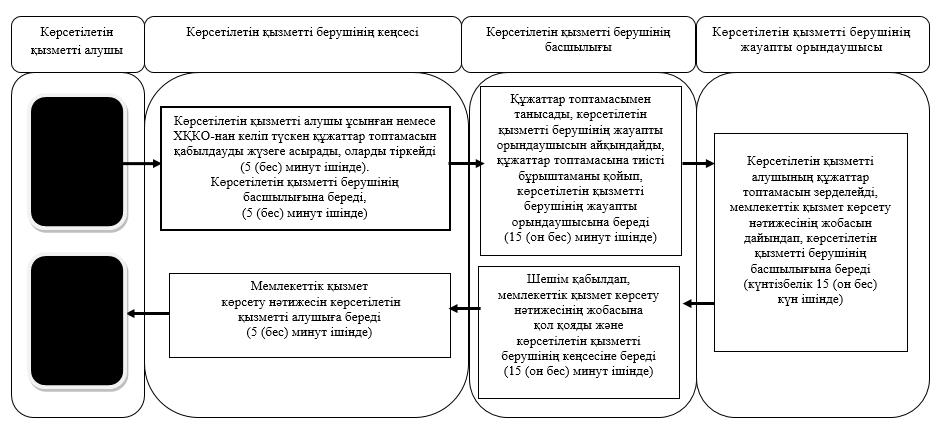 

            Шартты белгілер:

 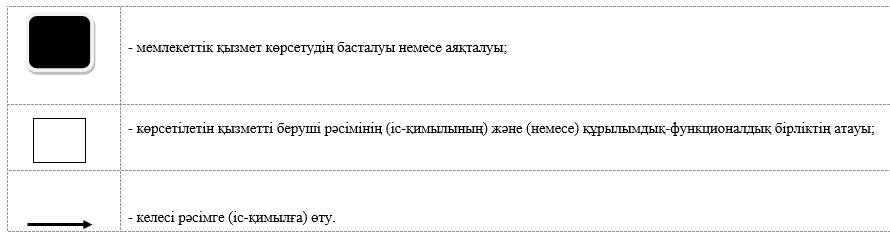  

ХҚКО арқылы мемлекеттік қызмет көрсетудің бизнес-процестерінің анықтамалығы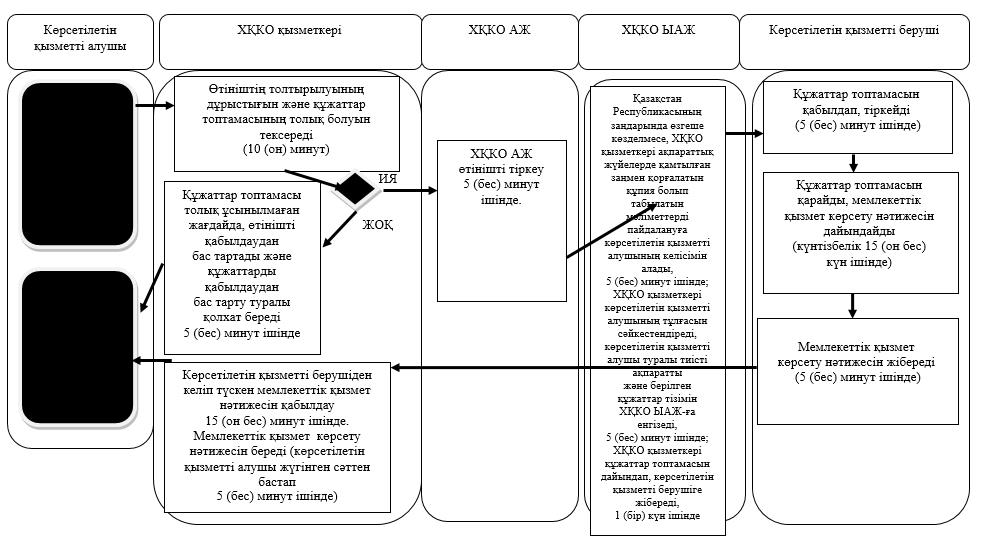 

            Шартты белгілер:

 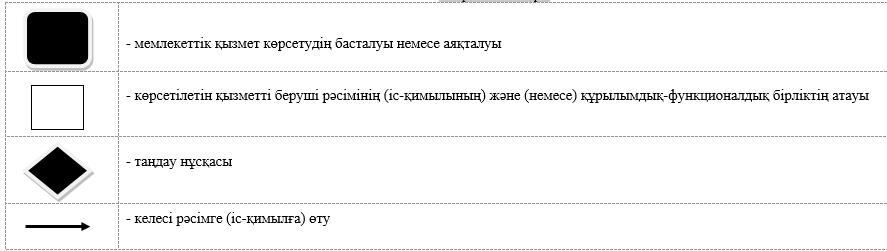 

            ЖТ МДҚ - "Жеке тұлғалар" мемлекеттік дерекқоры



      ЗТ МДҚ - "Заңды тұлғалар" мемлекеттік дерекқоры



      ХҚКО ЫАЖ - халыққа қызмет көрсету орталықтарының ықпалдастырылған ақпараттық жүйесі

 
					© 2012. Қазақстан Республикасы Әділет министрлігінің «Қазақстан Республикасының Заңнама және құқықтық ақпарат институты» ШЖҚ РМК
				

      Солтүстік Қазақстан облысының

әкіміЕ.Сұлтанов

Солтүстік Қазақстан облысы әкімдігінің 2015 жылғы 30 маусымдағы № 228 қаулысымен бекітілген

"Бастауыш, негізгі орта, жалпы орта білім берудің жалпы білім беретін бағдарламалары бойынша оқыту үшін ведомстволық бағыныстылығына қарамастан білім беру ұйымдарына құжаттарды қабылдау және оқуға қабылдау" мемлекеттік көрсетілетін қызмет регламентіне 1-қосымша

№

 Қызмет беруші атауы

 Қызмет беруші орналасқан жердің мекенжайы

 Мемлекеттік көрсетілетін қызмет уақыты

 

Айыртау ауданы

 

Айыртау ауданы

 

Айыртау ауданы

 

Айыртау ауданы

 

1

 "Солтүстік Қазақстан облысы Айыртау ауданының білім бөлімі" мемлекеттік мекемесі, "Айыртау орта мектебі" коммуналдық мемлекеттік мекемесі

 Солтүстік Қазақстан облысы, Айыртау ауданы, Айыртау селосы

 Күн сайын дүйсенбіден жұмаға дейін, сағат 9-дан 18-ге дейін, түскі үзіліс сағат 13-тен 14-ке дейін

 

2

 "Солтүстік Қазақстан облысы Айыртау ауданының білім бөлімі" мемлекеттік мекемесі, "Ақан орта мектебі" коммуналдық мемлекеттік мекемесі

 Солтүстік Қазақстан облысы, Айыртау ауданы, Куспек селосы

 Күн сайын дүйсенбіден жұмаға дейін, сағат 9-дан 18-ге дейін, түскі үзіліс сағат 13-тен 14-ке дейін

 

3

 "Солтүстік Қазақстан облысы Айыртау ауданының білім бөлімі" мемлекеттік мекемесі, "Аксеновка орта мектебі" коммуналдық мемлекеттік мекемесі

 Солтүстік Қазақстан облысы, Айыртау ауданы, Аксеновка селосы

 Күн сайын дүйсенбіден жұмаға дейін, сағат 9-дан 18-ге дейін, түскі үзіліс сағат 13-тен 14-ке дейін

 

4

 "Солтүстік Қазақстан облысы Айыртау ауданының білім бөлімі" мемлекеттік мекемесі,"Әлжан орта мектебі" коммуналдық мемлекеттік мекемесі

 Солтүстік Қазақстан облысы, Айыртау ауданы, Әлжан селосы

 Күн сайын дүйсенбіден жұмаға дейін, сағат 9-дан 18-ге дейін, түскі үзіліс сағат 13-тен 14-ке дейін

 

5

 "Солтүстік Қазақстан облысы Айыртау ауданының білім бөлімі" мемлекеттік мекемесі, "Антоновка орта мектебі" коммуналдық мемлекеттік мекемесі

 Солтүстік Қазақстан облысы, Айыртау ауданы, Антоновка селосы

 Күн сайын дүйсенбіден жұмаға дейін, сағат 9-дан 18-ге дейін, түскі үзіліс сағат 13-тен 14-ке дейін

 

6

 "Солтүстік Қазақстан облысы Айыртау ауданының білім бөлімі" мемлекеттік мекемесі, "Арықбалық орта мектебі" коммуналдық мемлекеттік мекемесі

 Солтүстік Қазақстан облысы, Айыртау ауданы, Арықбалық селосы, Киров көшесі 43

 Күн сайын дүйсенбіден жұмаға дейін, сағат 9-дан 18-ге дейін, түскі үзіліс сағат 13-тен 14-ке дейін

 

7

 "Солтүстік Қазақстан облысы Айыртау ауданының білім бөлімі" мемлекеттік мекемесі, "Бірлестік орта мектебі" коммуналдық мемлекеттік мекемесі

 Солтүстік Қазақстан облысы, Айыртау ауданы, Бірлестік селосы

 Күн сайын дүйсенбіден жұмаға дейін, сағат 9-дан 18-ге дейін, түскі үзіліс сағат 13-тен 14-ке дейін

 

8

 "Солтүстік Қазақстан облысы Айыртау ауданының білім бөлімі" мемлекеттік мекемесі, "Гусаковка орта мектебі" коммуналдық мемлекеттік мекемесі

 Солтүстік Қазақстан облысы, Айыртау ауданы, Гусаковка селосы

 Күн сайын дүйсенбіден жұмаға дейін, сағат 9-дан 18-ге дейін, түскі үзіліс сағат 13-тен 14-ке дейін

 

9

 "Солтүстік Қазақстан облысы Айыртау ауданының білім бөлімі" мемлекеттік мекемесі, "Дауқара орта мектебі" коммуналдық мемлекеттік мекемесі

 Солтүстік Қазақстан облысы, Айыртау ауданы, Дауқара селосы

 Күн сайын дүйсенбіден жұмаға дейін, сағат 9-дан 18-ге дейін, түскі үзіліс сағат 13-тен 14-ке дейін

 

10

 "Солтүстік Қазақстан облысы Айыртау ауданының білім бөлімі" мемлекеттік мекемесі, "Елецкий орта мектебі" коммуналдық мемлекеттік мекемесі

 Солтүстік Қазақстан облысы, Айыртау ауданы, Елецкое селосы

 Күн сайын дүйсенбіден жұмаға дейін, сағат 9-дан 18-ге дейін, түскі үзіліс сағат 13-тен 14-ке дейін

 

11

 "Солтүстік Қазақстан облысы Айыртау ауданының білім бөлімі" мемлекеттік мекемесі, "Заря орта мектебі" коммуналдық мемлекеттік мекемесі

 Солтүстік Қазақстан облысы, Айыртау ауданы, Заря селосы

 Күн сайын дүйсенбіден жұмаға дейін, сағат 9-дан 18-ге дейін, түскі үзіліс сағат 13-тен 14-ке дейін

 

12

 "Солтүстік Қазақстан облысы Айыртау ауданының білім бөлімі" мемлекеттік мекемесі, "Златогорская орта мектебі" коммуналдық мемлекеттік мекемесі

 Солтүстік Қазақстан облысы, Айыртау ауданы, Ағынтай ауылы

 Күн сайын дүйсенбіден жұмаға дейін, сағат 9-дан 18-ге дейін, түскі үзіліс сағат 13-тен 14-ке дейін

 

13

 "Солтүстік Қазақстан облысы Айыртау ауданының білім бөлімі" мемлекеттік мекемесі, "Имантау орта мектебі" коммуналдық мемлекеттік мекемесі

 Солтүстік Қазақстан облысы, Айыртау ауданы, Имантау селосы

 Күн сайын дүйсенбіден жұмаға дейін, сағат 9-дан 18-ге дейін, түскі үзіліс сағат 13-тен 14-ке дейін

 

14

 "Солтүстік Қазақстан облысы Айыртау ауданының білім бөлімі" мемлекеттік мекемесі, "Қаратал орта мектебі" коммуналдық мемлекеттік мекемесі

 Солтүстік Қазақстан облысы, Айыртау ауданы, Қаратал селосы

 Күн сайын дүйсенбіден жұмаға дейін, сағат 9-дан 18-ге дейін, түскі үзіліс сағат 13-тен 14-ке дейін

 

15

 "Солтүстік Қазақстан облысы Айыртау ауданының білім бөлімі" мемлекеттік мекемесі, "Казанка орта мектебі" коммуналдық мемлекеттік мекемесі

 Солтүстік Қазақстан облысы, Айыртау ауданы, Қазанка селосы

 Күн сайын дүйсенбіден жұмаға дейін, сағат 9-дан 18-ге дейін, түскі үзіліс сағат 13-тен 14-ке дейін

 

16

 "Солтүстік Қазақстан облысы Айыртау ауданының білім бөлімі" мемлекеттік мекемесі, "Карасевка орта мектебі" коммуналдық мемлекеттік мекемесі

 Солтүстік Қазақстан облысы, Айыртау ауданы, Карасевка селосы

 Күн сайын дүйсенбіден жұмаға дейін, сағат 9-дан 18-ге дейін, түскі үзіліс сағат 13-тен 14-ке дейін

 

17

 "Солтүстік Қазақстан облысы Айыртау ауданының білім бөлімі" мемлекеттік мекемесі, "Каменноброд орта мектебі" коммуналдық мемлекеттік мекемесі

 Солтүстік Қазақстан облысы, Айыртау ауданы, Каменноброд селосы

 

 Күн сайын дүйсенбіден жұмаға дейін, сағат 9-дан 18-ге дейін, түскі үзіліс сағат 13-тен 14-ке дейін

 

18

 "Солтүстік Қазақстан облысы Айыртау ауданының білім бөлімі" мемлекеттік мекемесі, "Кирилловка орта мектебі" коммуналдық мемлекеттік мекемесі

 Солтүстік Қазақстан облысы, Айыртау ауданы, Кирилловка селосы

 Күн сайын дүйсенбіден жұмаға дейін, сағат 9-дан 18-ге дейін, түскі үзіліс сағат 13-тен 14-ке дейін

 

19

 "Солтүстік Қазақстан облысы Айыртау ауданының білім бөлімі" мемлекеттік мекемесі, "Константиновка орта мектебі" коммуналдық мемлекеттік мекемесі

 Солтүстік Қазақстан облысы, Айыртау ауданы, Константиновка селосы

 Күн сайын дүйсенбіден жұмаға дейін, сағат 9-дан 18-ге дейін, түскі үзіліс сағат 13-тен 14-ке дейін

 

20

 "Солтүстік Қазақстан облысы Айыртау ауданының білім бөлімі" мемлекеттік мекемесі, "Қызыл-Әскер орта мектебі" коммуналдық мемлекеттік мекемесі

 Солтүстік Қазақстан облысы, Айыртау ауданы, Құмтөккен селосы

 Күн сайын дүйсенбіден жұмаға дейін, сағат 9-дан 18-ге дейін, түскі үзіліс сағат 13-тен 14-ке дейін

 

21

 "Солтүстік Қазақстан облысы Айыртау ауданының білім бөлімі" мемлекеттік мекемесі, "Лавровка орта мектебі" коммуналдық мемлекеттік мекемесі

 Солтүстік Қазақстан облысы, Айыртау ауданы, Лавровка селосы

 Күн сайын дүйсенбіден жұмаға дейін, сағат 9-дан 18-ге дейін, түскі үзіліс сағат 13-тен 14-ке дейін

 

22

 "Солтүстік Қазақстан облысы Айыртау ауданының білім бөлімі" мемлекеттік мекемесі, "Лобанов орта мектебі" коммуналдық мемлекеттік мекемесі

 Солтүстік Қазақстан облысы, Айыртау ауданы, Лобаново селосы

 Күн сайын дүйсенбіден жұмаға дейін, сағат 9-дан 18-ге дейін, түскі үзіліс сағат 13-тен 14-ке дейін

 

23

 "Солтүстік Қазақстан облысы 

Айыртау ауданының білім бөлімі" мемлекеттік мекемесі,

"Мәдениет орта мектебі" 

коммуналдық мемлекеттік мекемесі

 Солтүстік Қазақстан облысы, Айыртау ауданы, 

Қарасай Батыр селосы

 

 Күн сайын дүйсенбіден жұмаға дейін, сағат 9-дан 18-ге дейін, түскі үзіліс сағат 13-тен 14-ке дейін

 

24

 "Солтүстік Қазақстан облысы Айыртау ауданының білім бөлімі" мемлекеттік мекемесі, "Нижнебурлук орта мектебі" коммуналдық мемлекеттік мекемесі

 Солтүстік Қазақстан облысы, Айыртау ауданы, Нижнебурлук селосы

 

 Күн сайын дүйсенбіден жұмаға дейін, сағат 9-дан 18-ге дейін, түскі үзіліс сағат 13-тен 14-ке дейін

 

25

 "Солтүстік Қазақстан облысы Айыртау ауданының білім бөлімі" мемлекеттік мекемесі, "Новосветловка орта мектебі" коммуналдық мемлекеттік мекемесі

 Солтүстік Қазақстан облысы, Айыртау ауданы, Новосветловка селосы

 

 Күн сайын дүйсенбіден жұмаға дейін, сағат 9-дан 18-ге дейін, түскі үзіліс сағат 13-тен 14-ке дейін

 

26

 "Солтүстік Қазақстан облысы Айыртау ауданының білім бөлімі" мемлекеттік мекемесі, "Рудный орта мектебі" коммуналдық мемлекеттік мекемесі

 Солтүстік Қазақстан облысы, Айыртау ауданы, Новоукраинка селосы

 Күн сайын дүйсенбіден жұмаға дейін, сағат 9-дан 18-ге дейін, түскі үзіліс сағат 13-тен 14-ке дейін

 

27

 "Солтүстік Қазақстан облысы Айыртау ауданының білім бөлімі" мемлекеттік мекемесі, "Саумалкөл қазақ орта мектебі" коммуналдық мемлекеттік мекемесі

 Солтүстік Қазақстан облысы, Айыртау ауданы, Саумалкөл селосы

 Күн сайын дүйсенбіден жұмаға дейін, сағат 9-дан 18-ге дейін, түскі үзіліс сағат 13-тен 14-ке дейін

 

28

 "Солтүстік Қазақстан облысы Айыртау ауданының білім бөлімі" мемлекеттік мекемесі, "Саумалкөл №1 орта мектебі" коммуналдық мемлекеттік мекемесі

 Солтүстік Қазақстан облысы, Айыртау ауданы, Саумалкөл селосы

 Күн сайын дүйсенбіден жұмаға дейін, сағат 9-дан 18-ге дейін, түскі үзіліс сағат 13-тен 14-ке дейін

 

29

 "Солтүстік Қазақстан облысы Айыртау ауданының білім бөлімі" мемлекеттік мекемесі, "Саумалкөл №2 гимназия-мектебі" коммуналдық мемлекеттік мекемесі

 Солтүстік Қазақстан облысы, Айыртау ауданы, Саумалкөл селосы

 Күн сайын дүйсенбіден жұмаға дейін, сағат 9-дан 18-ге дейін, түскі үзіліс сағат 13-тен 14-ке дейін

 

30

 "Солтүстік Қазақстан облысы Айыртау ауданының білім бөлімі" мемлекеттік мекемесі, "Сырымбет орта мектебі" коммуналдық мемлекеттік мекемесі

 Солтүстік Қазақстан облысы, Айыртау ауданы, Сырымбет селосы

 Күн сайын дүйсенбіден жұмаға дейін, сағат 9-дан 18-ге дейін, түскі үзіліс сағат 13-тен 14-ке дейін

 

31

 "Солтүстік Қазақстан облысы Айыртау ауданының білім бөлімі" мемлекеттік мекемесі, "Целинный орта мектебі" коммуналдық мемлекеттік мекемесі

 Солтүстік Қазақстан облысы, Айыртау ауданы, Светлое селосы

 Күн сайын дүйсенбіден жұмаға дейін, сағат 9-дан 18-ге дейін, түскі үзіліс сағат 13-тен 14-ке дейін

 

32

 "Солтүстік Қазақстан облысы Айыртау ауданының білім бөлімі" мемлекеттік мекемесі, "Шалқар орта мектебі" коммуналдық мемлекеттік мекемесі

 Солтүстік Қазақстан облысы, Айыртау ауданы, Шалқар селосы

 Күн сайын дүйсенбіден жұмаға дейін, сағат 9-дан 18-ге дейін, түскі үзіліс сағат 13-тен 14-ке дейін

 

33

 "Солтүстік Қазақстан облысы Айыртау ауданының білім бөлімі" мемлекеттік мекемесі, "Борлық негізгі мектебі" коммуналдық мемлекеттік мекемесі

 Солтүстік Қазақстан облысы, Айыртау ауданы, Борлық селосы

 Күн сайын дүйсенбіден жұмаға дейін, сағат 9-дан 18-ге дейін, түскі үзіліс сағат 13-тен 14-ке дейін

 

34

 "Солтүстік Қазақстан облысы Айыртау ауданының білім бөлімі" мемлекеттік мекемесі, "Береславка орталау мектебі" коммуналдық мемлекеттік мекемесі

 Солтүстік Қазақстан облысы, Айыртау ауданы, Береславка селосы

 Күн сайын дүйсенбіден жұмаға дейін, сағат 9-дан 18-ге дейін, түскі үзіліс сағат 13-тен 14-ке дейін

 

35

 "Солтүстік Қазақстан облысы Айыртау ауданының білім бөлімі" мемлекеттік мекемесі, "Верхний Борлық негізгі мектебі" коммуналдық мемлекеттік мекемесі

 Солтүстік Қазақстан облысы, Айыртау ауданы, Жоғарғы Бұрлық селосы

 Күн сайын дүйсенбіден жұмаға дейін, сағат 9-дан 18-ге дейін, түскі үзіліс сағат 13-тен 14-ке дейін

 

36

 "Солтүстік Қазақстан облысы Айыртау ауданының білім бөлімі" мемлекеттік мекемесі, "Воскресеновка орталау мектебі" коммуналдық мемлекеттік мекемесі

 Солтүстік Қазақстан облысы, Айыртау ауданы, Воскресеновка селосы

 Күн сайын дүйсенбіден жұмаға дейін, сағат 9-дан 18-ге дейін, түскі үзіліс сағат 13-тен 14-ке дейін

 

37

 "Солтүстік Қазақстан облысы Айыртау ауданының білім бөлімі"мемлекеттік мекемесі, "Всеволодовка орталау мектебі" коммуналдық мемлекеттік мекемесі

 Солтүстік Қазақстан облысы, Айыртау ауданы, Всеволодовка селосы

 Күн сайын дүйсенбіден жұмаға дейін, сағат 9-дан 18-ге дейін, түскі үзіліс сағат 13-тен 14-ке дейін

 

38

 "Солтүстік Қазақстан облысы Айыртау ауданының білім бөлімі" мемлекеттік мекемесі, "Егінді-Aғаш орталау мектебі" коммуналдық мемлекеттік мекемесі

 Солтүстік Қазақстан облысы, Айыртау ауданы, Егінді-Ағаш селосы

 Күн сайын дүйсенбіден жұмаға дейін, сағат 9-дан 18-ге дейін, түскі үзіліс сағат 13-тен 14-ке дейін

 

39

 "Солтүстік Қазақстан облысы Айыртау ауданының білім бөлімі" мемлекеттік мекемесі, "Қарақамыс негізгі мектебі" коммуналдық мемлекеттік мекемесі

 Солтүстік Қазақстан облысы, Айыртау ауданы, Қарақамыс селосы

 Күн сайын дүйсенбіден жұмаға дейін, сағат 9-дан 18-ге дейін, түскі үзіліс сағат 13-тен 14-ке дейін

 

40

 "Солтүстік Қазақстан облысы Айыртау ауданының білім бөлімі" мемлекеттік мекемесі, "Комаровка орталау мектебі" коммуналдық мемлекеттік мекемесі

 Солтүстік Қазақстан облысы, Айыртау ауданы, Комаровка селосы

 Күн сайын дүйсенбіден жұмаға дейін, сағат 9-дан 18-ге дейін, түскі үзіліс сағат 13-тен 14-ке дейін

 

41

 "Солтүстік Қазақстан облысы Айыртау ауданының білім бөлімі" мемлекеттік мекемесі, "Кутузовка орталау мектебі" коммуналдық мемлекеттік мекемесі

 Солтүстік Қазақстан облысы, Айыртау ауданы, Кутузовка селосы

 Күн сайын дүйсенбіден жұмаға дейін, сағат 9-дан 18-ге дейін, түскі үзіліс сағат 13-тен 14-ке дейін

 

42

 "Солтүстік Қазақстан облысы Айыртау ауданының білім бөлімі" мемлекеттік мекемесі, "Өскен негізгі мектебі" коммуналдық мемлекеттік мекемесі

 Солтүстік Қазақстан облысы, Айыртау ауданы, Өскен селосы

 Күн сайын дүйсенбіден жұмаға дейін, сағат 9-дан 18-ге дейін, түскі үзіліс сағат 13-тен 14-ке дейін

 

43

 "Солтүстік Қазақстан облысы Айыртау ауданының білім бөлімі" мемлекеттік мекемесі, "Шүкірлік негізгі мектебі" коммуналдық мемлекеттік мекемесі

 Солтүстік Қазақстан облысы, Айыртау ауданы, Шүкірлік селосы

 Күн сайын дүйсенбіден жұмаға дейін, сағат 9-дан 18-ге дейін, түскі үзіліс сағат 13-тен 14-ке дейін

 

44

 "Солтүстік Қазақстан облысы Айыртау ауданының білім бөлімі" мемлекеттік мекемесі "Ақан-Борлық бастауыш мектебі" коммуналдық мемлекеттік мекемесі

 Солтүстік Қазақстан облысы, Айыртау ауданы, Николо-Борлық ауылы

 Күн сайын дүйсенбіден жұмаға дейін, сағат 9-дан 18-ге дейін, түскі үзіліс сағат 13-тен 14-ке дейін

 

45

 "Солтүстік Қазақстан облысы Айыртау ауданының білім бөлімі" мемлекеттік мекемесі, "Высокое бастауыш мектебі" коммуналдық мемлекеттік мекемесі

 Солтүстік Қазақстан облысы, Айыртау ауданы, Высокое ауылы

 Күн сайын дүйсенбіден жұмаға дейін, сағат 9-дан 18-ге дейін, түскі үзіліс сағат 13-тен 14-ке дейін

 

46

 "Солтүстік Қазақстан облысы Айыртау ауданының білім бөлімі" мемлекеттік мекемесі, "Заря бастауыш мектебі" коммуналдық мемлекеттік мекемесі

 Солтүстік Қазақстан облысы, Айыртау ауданы, Заря селосы

 Күн сайын дүйсенбіден жұмаға дейін, сағат 9-дан 18-ге дейін, түскі үзіліс сағат 13-тен 14-ке дейін

 

47

 "Солтүстік Қазақстан облысы Айыртау ауданының білім бөлімі" мемлекеттік мекемесі, "Матвеевка бастауыш мектебі" коммуналдық мемлекеттік мекемесі

 Солтүстік Қазақстан облысы, Айыртау ауданы, Матвеевка селосы

 Күн сайын дүйсенбіден жұмаға дейін, сағат 9-дан 18-ге дейін, түскі үзіліс сағат 13-тен 14-ке дейін

 

48

 "Солтүстік Қазақстан облысы Айыртау ауданының білім бөлімі" мемлекеттік мекемесі, "Наследниковка бастауыш мектебі" коммуналдық мемлекеттік мекемесі

 Солтүстік Қазақстан облысы, Айыртау ауданы, Баян ауылы, Центральная көшесі 17

 Күн сайын дүйсенбіден жұмаға дейін, сағат 9-дан 18-ге дейін, түскі үзіліс сағат 13-тен 14-ке дейін

 

49

 "Солтүстік Қазақстан облысы Айыртау ауданының білім бөлімі" мемлекеттік мекемесі, "Никольское бастауыш мектебі" коммуналдық мемлекеттік мекемесі

 Солтүстік Қазақстан облысы, Айыртау ауданы, Никольское ауылы

 Күн сайын дүйсенбіден жұмаға дейін, сағат 9-дан 18-ге дейін, түскі үзіліс сағат 13-тен 14-ке дейін

 

50

 "Солтүстік Қазақстан облысы Айыртау ауданының білім бөлімі" мемлекеттік мекемесі, "Орлиногор бастауыш мектебі" коммуналдық мемлекеттік мекемесі

 Солтүстік Қазақстан облысы, Айыртау ауданы, Орлиногор селосы

 Күн сайын дүйсенбіден жұмаға дейін, сағат 9-дан 18-ге дейін, түскі үзіліс сағат 13-тен 14-ке дейін

 

51

 "Солтүстік Қазақстан облысы Айыртау ауданының білім бөлімі" мемлекеттік мекемесі, "Орловка бастауыш мектебі" коммуналдық мемлекеттік мекемесі

 Солтүстік Қазақстан облысы, Айыртау ауданы, Орловка ауылы

 Күн сайын дүйсенбіден жұмаға дейін, сағат 9-дан 18-ге дейін, түскі үзіліс сағат 13-тен 14-ке дейін

 

52

 "Солтүстік Қазақстан облысы Айыртау ауданының білім бөлімі" мемлекеттік мекемесі, "Пышное бастауыш мектебі" коммуналдық мемлекеттік мекемесі

 Солтүстік Қазақстан облысы, Айыртау ауданы, 

Галицино селосы

 Күн сайын дүйсенбіден жұмаға дейін, сағат 9-дан 18-ге дейін, түскі үзіліс сағат 13-тен 14-ке дейін

 

53

 "Солтүстік Қазақстан облысы Айыртау ауданының білім бөлімі" мемлекеттік мекемесі, "Целинный бастауыш мектебі" коммуналдық мемлекеттік мекемесі

 Солтүстік Қазақстан облысы, Айыртау ауданы, Целинное селосы

 

 Күн сайын дүйсенбіден жұмаға дейін, сағат 9-дан 18-ге дейін, түскі үзіліс сағат 13-тен 14-ке дейін

 

54

 "Солтүстік Қазақстан облысы Айыртау ауданының білім бөлімі" мемлекеттік мекемесі, "Шолақөзек бастауыш мектебі" коммуналдық мемлекеттік мекемесі

 Солтүстік Қазақстан облысы, Айыртау ауданы, Шолақөзек ауылы

 

 Күн сайын дүйсенбіден жұмаға дейін, сағат 9-дан 18-ге дейін, түскі үзіліс сағат 13-тен 14-ке дейін

 

55

 "Солтүстік Қазақстан облысы Айыртау ауданының білім бөлімі" мемлекеттік мекемесі, "Сулыкөл бастауыш мектебі" коммуналдық мемлекеттік мекемесі

 Солтүстік Қазақстан облысы, Айыртау ауданы, Сұлыкөл селосы

 

 Күн сайын дүйсенбіден жұмаға дейін, сағат 9-дан 18-ге дейін, түскі үзіліс сағат 13-тен 14-ке дейін

 

Ақжар ауданы

 

Ақжар ауданы

 

Ақжар ауданы

 

Ақжар ауданы

 

1

 Қазақстан Республикасы Білім және ғылым министрлігі Солтүстік Қазақстан облысы Ақжар ауданы әкімдігінің "Ақжарқын орта мектебі" коммуналдық мемлекеттік мекемесі

 Солтүстік Қазақстан облысы, Ақжар ауданы, Ақжаркын аулы, Первомайская көшесі 

 Күн сайын дүйсенбіден жұмаға дейін, сағат 9-дан 18-ге дейін, түскі үзіліс сағат 13-тен 14-ке дейін

 

2

 Қазақстан Республикасы Білім және ғылым министрлігі Солтүстік Қазақстан облысы Ақжар ауданы әкімдігінің "Алқатерек орта мектебі" коммуналдық мемлекеттік мекемесі

 Солтүстік Қазақстан облысы, Ақжар ауданы, Алқатерек ауылы, А. Молдағұлова көшесі, 5 

 Күн сайын дүйсенбіден жұмаға дейін, сағат 9-дан 18-ге дейін, түскі үзіліс сағат 13-тен 14-ке дейін

 

3

 Қазақстан Республикасы Білім және ғылым министрлігі Солтүстік Қазақстан облысы Ақжар ауданы әкімдігінің "Ащыкөл орта мектебі" коммуналдық мемлекеттік мекемесі

 Солтүстік Қазақстан облысы, Ақжар ауданы, Ащыкөл аулы

 Күн сайын дүйсенбіден жұмаға дейін, сағат 9-дан 18-ге дейін, түскі үзіліс сағат 13-тен 14-ке дейін

 

4

 Қазақстан Республикасы Білім және ғылым министрлігі Солтүстік Қазақстан облысы Ақжар ауданы әкімдігінің "Бестерек орта мектебі" коммуналдық мемлекеттік мекемесі

 Солтүстік Қазақстан облысы, Ақжар ауданы, Талшық аулы, Иманова көшесі, 1 

 Күн сайын дүйсенбіден жұмаға дейін, сағат 9-дан 18-ге дейін, түскі үзіліс сағат 13-тен 14-ке дейін

 

5

 Қазақстан Республикасы Білім және ғылым министрлігі Солтүстік Қазақстан облысы Ақжар ауданы әкімдігінің "Бостандық орта мектебі" коммуналдық мемлекеттік мекемесі

 Солтүстік Қазақстан облысы, Ақжар ауданы, Бостандық ауылы, Дружбы көшесі, 2 

 Күн сайын дүйсенбіден жұмаға дейін, сағат 9-дан 18-ге дейін, түскі үзіліс сағат 13-тен 14-ке дейін

 

6

 Қазақстан Республикасы Білім және ғылым министрлігі Солтүстік Қазақстан облысы Ақжар ауданы әкімдігінің "Горьковский орта мектебі" коммуналдық мемлекеттік мекемесі

 Солтүстік Қазақстан облысы, Ақжар ауданы, Горьковское ауылы, Гвардейская көшесі, 8 

 Күн сайын дүйсенбіден жұмаға дейін, сағат 9-дан 18-ге дейін, түскі үзіліс сағат 13-тен 14-ке дейін

 

7

 Қазақстан Республикасы Білім және ғылым министрлігі Солтүстік Қазақстан облысы Ақжар ауданы әкімдігінің "Дәуіт орта мектебі" коммуналдық мемлекеттік мекемесі

 Солтүстік Қазақстан облысы, Ақжар ауданы, Дәуіт ауылы, Ворошилов көшесі, 23 

 Күн сайын дүйсенбіден жұмаға дейін, сағат 9-дан 18-ге дейін, түскі үзіліс сағат 13-тен 14-ке дейін

 

8

 Қазақстан Республикасы Білім және ғылым министрлігі Солтүстік Қазақстан облысы Ақжар ауданы әкімдігінің "Қали Хадесұлы атындағы Жаңаауыл орта мектебі" коммуналдық мемлекеттік мекемесі

 Солтүстік Қазақстан облысы, Ақжар ауданы, Қулыкөл ауылы, Школьная көшесі, 1

 Күн сайын дүйсенбіден жұмаға дейін, сағат 9-дан 18-ге дейін, түскі үзіліс сағат 13-тен 14-ке дейін

 

9

 Қазақстан Республикасы Білім және ғылым министрлігі Солтүстік Қазақстан облысы Ақжар ауданы әкімдігінің "Қазан орта мектебі" коммуналдық мемлекеттік мекемесі

 Солтүстік Қазақстан облысы, Ақжар ауданы, Қазан ауылы, Школьная көшесі, 1 

 Күн сайын дүйсенбіден жұмаға дейін, сағат 9-дан 18-ге дейін, түскі үзіліс сағат 13-тен 14-ке дейін

 

10

 Қазақстан Республикасы Білім және ғылым министрлігі Солтүстік Қазақстан облысы Ақжар ауданы әкімдігінің "Қарашілік орта мектебі" коммуналдық мемлекеттік мекемесі

 Солтүстік Қазақстан облысы, Ақжар ауданы, 

Қарашілік аулы, 

Школьная көшесі, 1 

 Күн сайын дүйсенбіден жұмаға дейін, сағат 9-дан 18-ге дейін, түскі үзіліс сағат 13-тен 14-ке дейін

 

11

 Қазақстан Республикасы Білім және ғылым министрлігі Солтүстік Қазақстан облысы Ақжар ауданы әкімдігінің "Кеңащы орта мектебі" коммуналдық мемлекеттік мекемесі

 Солтүстік Қазақстан облысы, Ақжар ауданы, Кеңащы ауылы, Алтынсарин көшесі, 1 

 Күн сайын дүйсенбіден жұмаға дейін, сағат 9-дан 18-ге дейін, түскі үзіліс сағат 13-тен 14-ке дейін

 

12

 Қазақстан Республикасы Білім және ғылым министрлігі Солтүстік Қазақстан облысы Ақжар ауданы әкімдігінің "Киев орта мектебі" коммуналдық мемлекеттік мекемесі

 Солтүстік Қазақстан облысы, Ақжар ауданы, Киев ауылы, Молодежный көшесі, 28 

 Күн сайын дүйсенбіден жұмаға дейін, сағат 9-дан 18-ге дейін, түскі үзіліс сағат 13-тен 14-ке дейін

 

13

 Қазақстан Республикасы Білім және ғылым министрлігі Солтүстік Қазақстан облысы Ақжар ауданы әкімдігінің "Қызылту орта мектебі" коммуналдық мемлекеттік мекемесі

 Солтүстік Қазақстан облысы, Ақжар ауданы, Қызылту аулы, Комсомольская көшесі

 Күн сайын дүйсенбіден жұмаға дейін, сағат 9-дан 18-ге дейін, түскі үзіліс сағат 13-тен 14-ке дейін

 

14

 Қазақстан Республикасы Білім және ғылым министрлігі Солтүстік Қазақстан облысы Ақжар ауданы әкімдігінің "№1 Ленинград орта мектебі" коммуналдық мемлекеттік мекемесі

 Солтүстік Қазақстан облысы, Ақжар ауданы, Ленинград селосы, ЗелҰный көшесі, 29 

 Күн сайын дүйсенбіден жұмаға дейін, сағат 9-дан 18-ге дейін, түскі үзіліс сағат 13-тен 14-ке дейін

 

15

 Қазақстан Республикасы Білім және ғылым министрлігі Солтүстік Қазақстан облысы Ақжар ауданы әкімдігінің "№2 Ленинград орта мектебі" коммуналдық мемлекеттік мекемесі

 Солтүстік Қазақстан облысы, Ақжар ауданы, Ленинград ауылы, Ленина көшесі, 26 

 Күн сайын дүйсенбіден жұмаға дейін, сағат 9-дан 18-ге дейін, түскі үзіліс сағат 13-тен 14-ке дейін

 

16

 Қазақстан Республикасы Білім және ғылым министрлігі Солтүстік Қазақстан облысы Ақжар ауданы әкімдігінің"Май орта мектебі" коммуналдық мемлекеттік мекемесі

 Солтүстік Қазақстан облысы, Ақжар ауданы, Май ауылы, Абай көшесі, 5 

 Күн сайын дүйсенбіден жұмаға дейін, сағат 9-дан 18-ге дейін, түскі үзіліс сағат 13-тен 14-ке дейін

 

17

 Қазақстан Республикасы Білім және ғылым министрлігі Солтүстік Қазақстан облысы Ақжар ауданы әкімдігінің "Талшық орта мектебі" коммуналдық мемлекеттік мекемесі

 Солтүстік Қазақстан облысы, Ақжар ауданы, Талшық ауылы, Целинная көшесі, 16 

 Күн сайын дүйсенбіден жұмаға дейін, сағат 9-дан 18-ге дейін, түскі үзіліс сағат 13-тен 14-ке дейін

 

18

 Қазақстан Республикасы Білім және ғылым министрлігі Солтүстік Қазақстан облысы Ақжар ауданы әкімдігінің "Үлгілі орта мектебі" коммуналдық мемлекеттік мекемесі

 Солтүстік Қазақстан облысы, Ақжар ауданы, Үлгілі ауылы, Мектеп көшесі,10 

 Күн сайын дүйсенбіден жұмаға дейін, сағат 9-дан 18-ге дейін, түскі үзіліс сағат 13-тен 14-ке дейін

 

19

 Қазақстан Республикасы Білім және ғылым министрлігі Солтүстік Қазақстан облысы Ақжар ауданы әкімдігінің "Смағул Сәдуақасов атындағы Ұялы орта мектебі" коммуналдық мемлекеттік мекемесі

 Солтүстік Қазақстан облысы, Ақжар ауданы, Ұялы ауылы, Победа көшесі 

 Күн сайын дүйсенбіден жұмаға дейін, сағат 9-дан 18-ге дейін, түскі үзіліс сағат 13-тен 14-ке дейін

 

20

 Қазақстан Республикасы Білім және ғылым министрлігі Солтүстік Қазақстан облысы Ақжар ауданы әкімдігінің "Айсары негізгі мектебі" коммуналдық мемлекеттік мекемесі

 Солтүстік Қазақстан облысы, Ақжар ауданы, Айсары ауылы, Абай көшесі, 3 

 Күн сайын дүйсенбіден жұмаға дейін, сағат 9-дан 18-ге дейін, түскі үзіліс сағат 13-тен 14-ке дейін

 

21

 Қазақстан Республикасы Білім және ғылым министрлігі Солтүстік Қазақстан облысы Ақжар ауданы әкімдігінің "Ақсары негізгі мектебі" коммуналдық мемлекеттік мекемесі

 Солтүстік Қазақстан облысы, Ақжар ауданы, Ақсары ауылы, Ленина көшесі, 4 

 Күн сайын дүйсенбіден жұмаға дейін, сағат 9-дан 18-ге дейін, түскі үзіліс сағат 13-тен 14-ке дейін

 

22

 Қазақстан Республикасы Білім және ғылым министрлігі Солтүстік Қазақстан облысы Ақжар ауданы әкімдігінің "Новосел негізгі мектебі" коммуналдық мемлекеттік мекемесі 

 Солтүстік Қазақстан облысы, Ақжар ауданы, Коммунизм аулы, Первомайская көшесі, 1 

 Күн сайын дүйсенбіден жұмаға дейін, сағат 9-дан 18-ге дейін, түскі үзіліс сағат 13-тен 14-ке дейін

 

23

 Қазақстан Республикасы Білім және ғылым министрлігі Солтүстік Қазақстан облысы Ақжар ауданы әкімдігінің "Тұғыржап бастауыш мектебі" коммуналдық мемлекеттік мекемесі 

 Солтүстік Қазақстан облысы, Ақжар ауданы, Тұғыржап аулы, Жаңа көшесі, 5 

 Күн сайын дүйсенбіден жұмаға дейін, сағат 9-дан 18-ге дейін, түскі үзіліс сағат 13-тен 14-ке дейін

 

24

 Қазақстан Республикасы Білім және ғылым министрлігі Солтүстік Қазақстан облысы Ақжар ауданы әкімдігінің "Восход негізгі мектебі" коммуналдық мемлекеттік мекемесі 

 Солтүстік Қазақстан облысы, Ақжар ауданы, Восход ауылы, Қонаев көшесі, 8 

 Күн сайын дүйсенбіден жұмаға дейін, сағат 9-дан 18-ге дейін, түскі үзіліс сағат 13-тен 14-ке дейін

 

25

 Қазақстан Республикасы Білім және ғылым министрлігі Солтүстік Қазақстан облысы Ақжар ауданы әкімдігінің "Байтуыс орталау мектебі" коммуналдық мемлекеттік мекемесі

 Солтүстік Қазақстан облысы, Ақжар ауданы, Байтөс ауылы, Аблайхан көшесі, 2 

 Күн сайын дүйсенбіден жұмаға дейін, сағат 9-дан 18-ге дейін, түскі үзіліс сағат 13-тен 14-ке дейін

 

Аққайың ауданы

 

Аққайың ауданы

 

Аққайың ауданы

 

Аққайың ауданы

 

1

 "Қайырбек Оразов атындағы Аралағаш орта мектебі" коммуналдық мемлекеттік мекемесі

 Солтүстік Қазақстан облысы, Аққайың ауданы, Аралағаш селосы

 Күн сайын дүйсенбіден жұмаға дейін, сағат 9-дан 18-ге дейін, түскі үзіліс сағат 13-тен 14-ке дейін

 

2

 "Астрахан орта мектебі" коммуналдық мемлекеттік мекемесі

 Солтүстік Қазақстан облысы, Аққайың ауданы, Астрахан селосы

 Күн сайын дүйсенбіден жұмаға дейін, сағат 9-дан 18-ге дейін, түскі үзіліс сағат 13-тен 14-ке дейін

 

3

 "Власовка орта мектебі" коммуналдық мемлекеттік мекемесі

 Солтүстік Қазақстан облысы, Аққайың ауданы, Власовка селосы

 Күн сайын дүйсенбіден жұмаға дейін, сағат 9-дан 18-ге дейін, түскі үзіліс сағат 13-тен 14-ке дейін

 

4

 "Ивановка орта мектебі" коммуналдық мемлекеттік мекемесі

 Солтүстік Қазақстан облысы, Аққайың ауданы, Ивановка селосы

 Күн сайын дүйсенбіден жұмаға дейін, сағат 9-дан 18-ге дейін, түскі үзіліс сағат 13-тен 14-ке дейін

 

5

 "Қиялы орта мектебі" коммуналдық мемлекеттік мекемесі

 Солтүстік Қазақстан облысы, Аққайың ауданы, Қиялы селосы

 Күн сайын дүйсенбіден жұмаға дейін, сағат 9-дан 18-ге дейін, түскі үзіліс сағат 13-тен 14-ке дейін

 

6

 "Ленин орта мектебі" коммуналдық мемлекеттік мекемесі

 Солтүстік Қазақстан облысы, Аққайың ауданы, Ленинское селосы

 Күн сайын дүйсенбіден жұмаға дейін, сағат 9-дан 18-ге дейін, түскі үзіліс сағат 13-тен 14-ке дейін

 

7

 "Полтавка орта мектебі" коммуналдық мемлекеттік мекемесі

 Солтүстік Қазақстан облысы, Аққайың ауданы, Полтавка селосы

 Күн сайын дүйсенбіден жұмаға дейін, сағат 9-дан 18-ге дейін, түскі үзіліс сағат 13-тен 14-ке дейін

 

8

 "Рублевка орта мектебі" коммуналдық мемлекеттік мекемесі

 Солтүстік Қазақстан облысы, 

Аққайың ауданы, 

Рублевка селосы

 Күн сайын дүйсенбіден жұмаға дейін, сағат 9-дан 18-ге дейін, түскі үзіліс сағат 13-тен 14-ке дейін

 

9

 "Смирнов №1 орта мектебі" коммуналдық мемлекеттік мекемесі

 Солтүстік Қазақстан облысы, Аққайың ауданы, Смирново селосы Кирова көшесі, 70

 Күн сайын дүйсенбіден жұмаға дейін, сағат 9-дан 18-ге дейін, түскі үзіліс сағат 13-тен 14-ке дейін

 

10

 "Қазақ тілінде оқытатын мектеп жанындағы интернаты бар Смирнов №3 орта мектебі" коммуналдық мемлекеттік мекемесі

 Солтүстік Қазақстан облысы, Аққайың ауданы, Смирново селосы Пушкина көшесі, 24 "а"

 Күн сайын дүйсенбіден жұмаға дейін, сағат 9-дан 18-ге дейін, түскі үзіліс сағат 13-тен 14-ке дейін

 

11

 "Уфа Мендыбайұлы Ахмедсафин атындағы Совет орта мектебі" коммуналдық мемлекеттік мекеме

 Солтүстік Қазақстан облысы, Аққайың ауданы, Трудовое ауылы

 Күн сайын дүйсенбіден жұмаға дейін, сағат 9-дан 18-ге дейін, түскі үзіліс сағат 13-тен 14-ке дейін

 

12

 "Тоқшын мектеп-гимназия" коммуналдық мемлекеттік мекемесі

 Солтүстік Қазақстан облысы, Аққайың ауданы, Тоқшын селосы

 Күн сайын дүйсенбіден жұмаға дейін, сағат 9-дан 18-ге дейін, түскі үзіліс сағат 13-тен 14-ке дейін

 

13

 "Шағалалы орта мектебі" коммуналдық мемлекеттік мекемесі

 Солтүстік Қазақстан облысы, Аққайың ауданы, Шағалалы аулы

 Күн сайын дүйсенбіден жұмаға дейін, сағат 9-дан 18-ге дейін, түскі үзіліс сағат 13-тен 14-ке дейін

 

14

 "Черкасский орта мектебі" коммуналдық мемлекеттік мекемесі

 Солтүстік Қазақстан облысы, Аққайың ауданы, Черкас селосы

 Күн сайын дүйсенбіден жұмаға дейін, сағат 9-дан 18-ге дейін, түскі үзіліс сағат 13-тен 14-ке дейін

 

15

 "Смирнов № 2 орта мектебі" коммуналдық мемлекеттік мекемесі

 Солтүстік Қазақстан облысы, Аққайың ауданы, Смирново селосы, Кирова көшесі 14

 Күн сайын дүйсенбіден жұмаға дейін, сағат 9-дан 18-ге дейін, түскі үзіліс сағат 13-тен 14-ке дейін

 

16

 "Дайындық негізгі мектебі" коммуналдық мемлекеттік мекемесі

 Солтүстік Қазақстан облысы Аққайың ауданы, Дайындық селосы

 Күн сайын дүйсенбіден жұмаға дейін, сағат 9-дан 18-ге дейін, түскі үзіліс сағат 13-тен 14-ке дейін

 

17

 Солтүстік Қазақстан облысы Аққайың ауданының "Добровольский негізгі мектебі" коммуналдық мемлекеттік мекемесі

 Солтүстік Қазақстан облысы Аққайың ауданы, Добровольское селосы 

 Күн сайын дүйсенбіден жұмаға дейін, сағат 9-дан 18-ге дейін, түскі үзіліс сағат 13-тен 14-ке дейін

 

18

 Солтүстік Қазақстан облысы Аққайың ауданының "Камышлов негізгі мектебі" коммуналдық мемлекеттік мекемесі

 Солтүстік Қазақстан облысы Аққайың ауданы, Камышлов селосы

 Күн сайын дүйсенбіден жұмаға дейін, сағат 9-дан 18-ге дейін, түскі үзіліс сағат 13-тен 14-ке дейін

 

19

 Солтүстік Қазақстан облысы Аққайың ауданының "Түмен негізгі мектебі" коммуналдық мемлекеттік мекемесі

 Солтүстік Қазақстан облысы Аққайың ауданы, Тюменка селосы

 Күн сайын дүйсенбіден жұмаға дейін, сағат 9-дан 18-ге дейін, түскі үзіліс сағат 13-тен 14-ке дейін

 

20

 "Куйбышев бастауыш мектебі" коммуналдық мемлекеттік мекемесі

 Солтүстік Қазақстан облысы, Аққайың ауданы, Қанжығалы селосы, Школьная көшесі

 Күн сайын дүйсенбіден жұмаға дейін, сағат 9-дан 18-ге дейін, түскі үзіліс сағат 13-тен 14-ке дейін

 

21

 Аққайың аудандық білім бөлімінің "Кучковка бастауыш мектебі" коммуналдық мемлекеттік мекемесі

 Солтүстік Қазақстан облысы Аққайың ауданы, Кучковка селосы

 Күн сайын дүйсенбіден жұмаға дейін, сағат 9-дан 18-ге дейін, түскі үзіліс сағат 13-тен 14-ке дейін

 

22

 Солтүстік Қазақстан облысы Аққайың ауданының "Көктерек бастауыш мектебі" коммуналдық мемлекеттік мекемесі

 Солтүстік Қазақстан облысы, Аққайың ауданы, Көктерек селосы

 Күн сайын дүйсенбіден жұмаға дейін, сағат 9-дан 18-ге дейін, түскі үзіліс сағат 13-тен 14-ке дейін

 

23

 Аққайың аудандық білім бөлімінің "Безлесное бастауыш мектебі" коммуналдық мемлекеттік мекемесі

 Солтүстік Қазақстан облысы, Аққайың ауданы, Безлесное ауылы, Ленин көшесі, №1

 Күн сайын дүйсенбіден жұмаға дейін, сағат 9-дан 18-ге дейін, түскі үзіліс сағат 13-тен 14-ке дейін

 

24

 Солтүстік Қазақстан облысы Аққайың ауданының "Степной негізгі мектебі" коммуналдық мемлекеттік мекемесі

 Солтүстік Қазақстан облысы Аққайың ауданы, Степное селосы

 Күн сайын дүйсенбіден жұмаға дейін, сағат 9-дан 18-ге дейін, түскі үзіліс сағат 13-тен 14-ке дейін

 

Мағжан Жұмабаев ауданы

 

Мағжан Жұмабаев ауданы

 

Мағжан Жұмабаев ауданы

 

Мағжан Жұмабаев ауданы

 

1

 Солтүстік Қазақстан облысы Мағжан Жұмабаев ауданы Булаево қаласының "Батыр Баян атындағы мектеп-гимназиясы" коммуналдық мемлекеттік мекемесі

 Солтүстік Қазақстан облысы, Мағжан Жұмабаев ауданы, Булаево қаласы, Сәбит Мұканов көшесі, 34

 Күн сайын дүйсенбіден жұмаға дейін, сағат 9-дан 18-ге дейін, түскі үзіліс сағат 13-тен 14-ке дейін

 

2

 Солтүстік Қазақстан облысы Мағжан Жұмабаев ауданының "№ 2 Булаево орта мектебі" коммуналдық мемлекеттік мекемесі 

 Солтүстік Қазақстан облысы, Мағжан Жұмабаев ауданы, Булаев қаласы, Буденный көшесі, 10 

 Күн сайын дүйсенбіден жұмаға дейін, сағат 9-дан 18-ге дейін, түскі үзіліс сағат 13-тен 14-ке дейін

 

3

 Солтүстік Қазақстан облысы Мағжан Жұмабаев ауданының "№ 3 Булаев орта мектебі" коммуналдық мемлекеттік мекемесі

 Солтүстік Қазақстан облысы, Мағжан Жұмабаев ауданы, Булаев қаласы, Маяковский көшесі, 16 

 Күн сайын дүйсенбіден жұмаға дейін, сағат 9-дан 18-ге дейін, түскі үзіліс сағат 13-тен 14-ке дейін

 

4

 Солтүстік Қазақстан облысы Мағжан Жұмабаев ауданының "№ 4 Булаево орта мектебі" коммуналдық мемлекеттік мекемесі

 Солтүстік Қазақстан облысы, Мағжан Жұмабаев ауданы, Булаево қаласы, Комарова көшесі, 16 

 Күн сайын дүйсенбіден жұмаға дейін, сағат 9-дан 18-ге дейін, түскі үзіліс сағат 13-тен 14-ке дейін

 

5

 Солтүстік Қазақстан облысы Мағжан Жұмабаев ауданының "Медвежка орта мектебі" коммуналдық мемлекеттік мекемесі

 Солтүстік Қазақстан облысы, Мағжан Жұмабаев ауданы, Медвежка селосы

 Күн сайын дүйсенбіден жұмаға дейін, сағат 9-дан 18-ге дейін, түскі үзіліс сағат 13-тен 14-ке дейін

 

6

 Солтүстік Қазақстан облысы Мағжан Жұмабаев ауданының "Возвышенка орта мектебі" коммуналдық мемлекеттік мекемесі

 Солтүстік Қазақстан облысы, Мағжан Жұмабаев ауданы, Возвышенка селосы, Ленин көшесі

 Күн сайын дүйсенбіден жұмаға дейін, сағат 9-дан 18-ге дейін, түскі үзіліс сағат 13-тен 14-ке дейін

 

7

 Солтүстік Қазақстан облысы Мағжан Жұмабаев ауданының "Молодогвардейское орта мектебі" коммуналдық мемлекеттік мекемесі

 Солтүстік Қазақстан облысы, Мағжан Жұмабаев ауданы, Молодогвардейское селосы

 Күн сайын дүйсенбіден жұмаға дейін, сағат 9-дан 18-ге дейін, түскі үзіліс сағат 13-тен 14-ке дейін

 

8

 Солтүстік Қазақстан облысы Мағжан Жұмабаев ауданының "Золотая Нива орта мектебі" коммуналдық мемлекеттік мекемесі

 Солтүстік Қазақстан облысы, Мағжан Жұмабаев ауданы, Золотая Нива селосы

 Күн сайын дүйсенбіден жұмаға дейін, сағат 9-дан 18-ге дейін, түскі үзіліс сағат 13-тен 14-ке дейін

 

9

 Солтүстік Қазақстан облысы Мағжан Жұмабаев ауданының "Александровка орта мектебі" коммуналдық мемлекеттік мекемесі

 Солтүстік Қазақстан облысы, Мағжан Жұмабаев ауданы, Александровка селосы

 Күн сайын дүйсенбіден жұмаға дейін, сағат 9-дан 18-ге дейін, түскі үзіліс сағат 13-тен 14-ке дейін

 

10

 Солтүстік Қазақстан облысы Мағжан Жұмабаев ауданының "Совет орта мектебі" коммуналдық мемлекеттік мекемесі

 Солтүстік Қазақстан облысы, Мағжан Жұмабаев ауданы, Совет селосы

 Күн сайын дүйсенбіден жұмаға дейін, сағат 9-дан 18-ге дейін, түскі үзіліс сағат 13-тен 14-ке дейін

 

11

 Солтүстік Қазақстан облысы Мағжан Жұмабаев ауданының "Майбалық орта мектебі" коммуналдық мемлекеттік мекемесі

 Солтүстік Қазақстан облысы, Мағжан Жұмабаев ауданы, Майбалық селосы, Степная көшесі

 Күн сайын дүйсенбіден жұмаға дейін, сағат 9-дан 18-ге дейін, түскі үзіліс сағат 13-тен 14-ке дейін

 

12

 Солтүстік Қазақстан облысы Мағжан Жұмабаев ауданының "Таман орта мектебі" коммуналдық мемлекеттік мекемесі 

 Солтүстік Қазақстан облысы, Мағжан Жұмабаев ауданы, Таман селосы

 Күн сайын дүйсенбіден жұмаға дейін, сағат 9-дан 18-ге дейін, түскі үзіліс сағат 13-тен 14-ке дейін

 

13

 Солтүстік Қазақстан облысы Мағжан Жұмабаев ауданының "Сартомар орта мектебі" коммуналдық мемлекеттік мекемесі

 Солтүстік Қазақстан облысы, Мағжан Жұмабаев ауданы, Сарытомар ауылы

 Күн сайын дүйсенбіден жұмаға дейін, сағат 9-дан 18-ге дейін, түскі үзіліс сағат 13-тен 14-ке дейін

 

14

 Солтүстік Қазақстан облысы Мағжан Жұмабаев ауданының "Полтавка орта мектебі" коммуналдық мемлекеттік мекемесі

 Солтүстік Қазақстан облысы, Мағжан Жұмабаев ауданы, Полтавка селосы

 Күн сайын дүйсенбіден жұмаға дейін, сағат 9-дан 18-ге дейін, түскі үзіліс сағат 13-тен 14-ке дейін

 

15

 Солтүстік Қазақстан облысы Мағжан Жұмабаев ауданының "Успенка орта мектебі" коммуналдық мемлекеттік мекемесі

 Солтүстік Қазақстан облысы, Мағжан Жұмабаев ауданы, Успенка селосы

 Күн сайын дүйсенбіден жұмаға дейін, сағат 9-дан 18-ге дейін, түскі үзіліс сағат 13-тен 14-ке дейін

 

16

 Солтүстік Қазақстан облысы Мағжан Жұмабаев ауданының "Полудин орта мектебі" коммуналдық мемлекеттік мекемесі

 Солтүстік Қазақстан облысы, Мағжан Жұмабаев ауданы, Полудино селосы, Октябрьская көшесі

 Күн сайын дүйсенбіден жұмаға дейін, сағат 9-дан 18-ге дейін, түскі үзіліс сағат 13-тен 14-ке дейін

 

17

 Солтүстік Қазақстан облысы Мағжан Жұмабаев ауданының "Фурманов орта мектебі" коммуналдық мемлекеттік мекемесі

 Солтүстік Қазақстан облысы, Мағжан Жұмабаев ауданы, Бәйтерек ауылы

 Күн сайын дүйсенбіден жұмаға дейін, сағат 9-дан 18-ге дейін, түскі үзіліс сағат 13-тен 14-ке дейін

 

18

 Солтүстік Қазақстан облысы Мағжан Жұмабаев ауданының "Конюхово орта мектебі" коммуналдық мемлекеттік мекемесі

 Солтүстік Қазақстан облысы, Мағжан Жұмабаев ауданы, Конюхово селосы

 Күн сайын дүйсенбіден жұмаға дейін, сағат 9-дан 18-ге дейін, түскі үзіліс сағат 13-тен 14-ке дейін

 

19

 Солтүстік Қазақстан облысы Мағжан Жұмабаев ауданының "Октябрьское орта мектебі" коммуналдық мемлекеттік мекемесі

 Солтүстік Қазақстан облысы, Мағжан Жұмабаев ауданы, Октябрьское селосы

 Күн сайын дүйсенбіден жұмаға дейін, сағат 9-дан 18-ге дейін, түскі үзіліс сағат 13-тен 14-ке дейін

 

20

 Солтүстік Қазақстан облысы Мағжан Жұмабаев ауданының "Лебяжье орта мектебі" коммуналдық мемлекеттік мекемесі

 Солтүстік Қазақстан облысы, Мағжан Жұмабаев ауданы, Лебяжье селосы

 Күн сайын дүйсенбіден жұмаға дейін, сағат 9-дан 18-ге дейін, түскі үзіліс сағат 13-тен 14-ке дейін

 

21

 Солтүстік Қазақстан облысы Мағжан Жұмабаев ауданының "Қарақоға орта мектебі" коммуналдық мемлекеттік мекемесі

 Солтүстік Қазақстан облысы, Мағжан Жұмабаев ауданы, Қарақоға ауылы, Ленина көшесі, 8 

 Күн сайын дүйсенбіден жұмаға дейін, сағат 9-дан 18-ге дейін, түскі үзіліс сағат 13-тен 14-ке дейін

 

22

 Солтүстік Қазақстан облысы Мағжан Жұмабаев ауданының "Надежка орта мектебі" коммуналдық мемлекеттік мекемесі

 Солтүстік Қазақстан облысы, Мағжан Жұмабаев ауданы, Надежка селосы, Ново-Лесная көшесі, 1

 Күн сайын дүйсенбіден жұмаға дейін, сағат 9-дан 18-ге дейін, түскі үзіліс сағат 13-тен 14-ке дейін

 

23

 Солтүстік Қазақстан облысы Мағжан Жұмабаев ауданының "Қарағанды орта мектебі" коммуналдық мемлекеттік мекемесі

 Солтүстік Қазақстан облысы, Мағжан Жұмабаев ауданы, Қарағанды ауылы, Школьная көшесі, 1

 Күн сайын дүйсенбіден жұмаға дейін, сағат 9-дан 18-ге дейін, түскі үзіліс сағат 13-тен 14-ке дейін

 

24

 Солтүстік Қазақстан облысы Мағжан Жұмабаев ауданының "Писарев орта мектебі" коммуналдық мемлекеттік мекемесі

 Солтүстік Қазақстан облысы, Мағжан Жұмабаев ауданы, Писарев селосы

 Күн сайын дүйсенбіден жұмаға дейін, сағат 9-дан 18-ге дейін, түскі үзіліс сағат 13-тен 14-ке дейін

 

25

 Солтүстік Қазақстан облысы Мағжан Жұмабаев ауданының "Ұзынкөл орта мектебі" коммуналдық мемлекеттік мекемесі

 Солтүстік Қазақстан облысы, Мағжан Жұмабаев ауданы, Ұзынкөл ауылы

 Күн сайын дүйсенбіден жұмаға дейін, сағат 9-дан 18-ге дейін, түскі үзіліс сағат 13-тен 14-ке дейін

 

26

 Солтүстік Қазақстан облысы Мағжан Жұмабаев ауданының "Чистов орта мектебі" коммуналдық мемлекеттік мекемесі

 Солтүстік Қазақстан облысы, Мағжан Жұмабаев ауданы, Чистов селосы 

 Күн сайын дүйсенбіден жұмаға дейін, сағат 9-дан 18-ге дейін, түскі үзіліс сағат 13-тен 14-ке дейін

 

27

 Солтүстік Қазақстан облысы Мағжан Жұмабаев ауданының "Пролетарка орта мектебі" коммуналдық мемлекеттік мекемесі

 Солтүстік Қазақстан облысы, Мағжан Жұмабаев ауданы, Пролетарка селосы

 Күн сайын дүйсенбіден жұмаға дейін, сағат 9-дан 18-ге дейін, түскі үзіліс сағат 13-тен 14-ке дейін

 

28

 Солтүстік Қазақстан облысы Мағжан Жұмабаев ауданының "Бастомар орта мектебі" коммуналдық мемлекеттік мекемесі

 Солтүстік Қазақстан облысы, Мағжан Жұмабаев ауданы, Бастомар селосы

 Күн сайын дүйсенбіден жұмаға дейін, сағат 9-дан 18-ге дейін, түскі үзіліс сағат 13-тен 14-ке дейін

 

29

 Солтүстік Қазақстан облысы Мағжан Жұмабаев ауданының "Хлебороб орталау мектебі" коммуналдық мемлекеттік мекемесі 

 Солтүстік Қазақстан облысы, Мағжан Жұмабаев ауданы, Хлебороб селосы

 Күн сайын дүйсенбіден жұмаға дейін, сағат 9-дан 18-ге дейін, түскі үзіліс сағат 13-тен 14-ке дейін

 

30

 Солтүстік Қазақстан облысы Мағжан Жұмабаев ауданының "Қызыл Қазақстан орталау мектебі" коммуналдық мемлекеттік мекемесі 

 Солтүстік Қазақстан облысы, Мағжан Жұмабаев ауданы, Құралай селосы

 Күн сайын дүйсенбіден жұмаға дейін, сағат 9-дан 18-ге дейін, түскі үзіліс сағат 13-тен 14-ке дейін

 

31

 Солтүстік Қазақстан облысы Мағжан Жұмабаев ауданының "Еңбекші қазақ орталау мектебі" коммуналдық мемлекеттік мекемесі 

 Солтүстік Қазақстан облысы, Мағжан Жұмабаев ауданы, Сулышоқ селосы

 Күн сайын дүйсенбіден жұмаға дейін, сағат 9-дан 18-ге дейін, түскі үзіліс сағат 13-тен 14-ке дейін

 

32

 Солтүстік Қазақстан облысы Мағжан Жұмабаев ауданының "Беняш орталау мектебі" коммуналдық мемлекеттік мекемесі 

 Солтүстік Қазақстан облысы, Мағжан Жұмабаев ауданы, Бинаш ауылы

 Күн сайын дүйсенбіден жұмаға дейін, сағат 9-дан 18-ге дейін, түскі үзіліс сағат 13-тен 14-ке дейін

 

33

 Солтүстік Қазақстан облысы Мағжан Жұмабаев ауданының "Чистян орталау мектебі" коммуналдық мемлекеттік мекемесі 

 Солтүстік Қазақстан облысы, Мағжан Жұмабаев ауданы, Чистое селосы

 Күн сайын дүйсенбіден жұмаға дейін, сағат 9-дан 18-ге дейін, түскі үзіліс сағат 13-тен 14-ке дейін

 

34

 Солтүстік Қазақстан облысы Мағжан Жұмабаев ауданының "Веселовка орталау мектебі" коммуналдық мемлекеттік мекемесі 

 Солтүстік Қазақстан облысы, Мағжан Жұмабаев ауданы, Веселовка селосы

 Күн сайын дүйсенбіден жұмаға дейін, сағат 9-дан 18-ге дейін, түскі үзіліс сағат 13-тен 14-ке дейін

 

35

 Солтүстік Қазақстан облысы Мағжан Жұмабаев ауданының "Колос орталау мектебі" коммуналдық мемлекеттік мекемесі 

 Солтүстік Қазақстан облысы, Мағжан Жұмабаев ауданы, Новотроицкое селосы

 Күн сайын дүйсенбіден жұмаға дейін, сағат 9-дан 18-ге дейін, түскі үзіліс сағат 13-тен 14-ке дейін

 

36

 Солтүстік Қазақстан облысы Мағжан Жұмабаев ауданының "Ганькин орталау мектебі" коммуналдық мемлекеттік мекемесі 

 Солтүстік Қазақстан облысы, Мағжан Жұмабаев ауданы, Ганькино селосы

 Күн сайын дүйсенбіден жұмаға дейін, сағат 9-дан 18-ге дейін, түскі үзіліс сағат 13-тен 14-ке дейін

 

37

 Солтүстік Қазақстан облысы Мағжан Жұмабаев ауданының "Дүйсеке орталау мектебі" коммуналдық мемлекеттік мекемесі 

 Солтүстік Қазақстан облысы, Мағжан Жұмабаев ауданы, Дүйсеке ауылы 

 Күн сайын дүйсенбіден жұмаға дейін, сағат 9-дан 18-ге дейін, түскі үзіліс сағат 13-тен 14-ке дейін

 

38

 Солтүстік Қазақстан облысы Мағжан Жұмабаев ауданының "Придорожное орталау мектебі" коммуналдық мемлекеттік мекемесі 

 Солтүстік Қазақстан облысы, Мағжан Жұмабаев ауданы, Придорожное селосы

 Күн сайын дүйсенбіден жұмаға дейін, сағат 9-дан 18-ге дейін, түскі үзіліс сағат 13-тен 14-ке дейін

 

39

 Солтүстік Қазақстан облысы Мағжан Жұмабаев ауданының "Молодежное орталау мектебі" коммуналдық мемлекеттік мекемесі 

 Солтүстік Қазақстан облысы, Мағжан Жұмабаев ауданы, Молодежное селосы

 Күн сайын дүйсенбіден жұмаға дейін, сағат 9-дан 18-ге дейін, түскі үзіліс сағат 13-тен 14-ке дейін

 

40

 Солтүстік Қазақстан облысы Мағжан Жұмабаев ауданының "Еремеевка бастауыш мектебі" коммуналдық мемлекеттік мекемесі 

 Солтүстік Қазақстан облысы, Мағжан Жұмабаев ауданы, Еремеевка селосы

 Күн сайын дүйсенбіден жұмаға дейін, сағат 9-дан 18-ге дейін, түскі үзіліс сағат 13-тен 14-ке дейін

 

41

 Солтүстік Қазақстан облысы Мағжан Жұмабаев ауданының "Пулеметовка бастауыш мектебі" коммуналдық мемлекеттік мекемесі 

 Солтүстік Қазақстан облысы, Мағжан Жұмабаев ауданы, Пулеметовка селосы

 Күн сайын дүйсенбіден жұмаға дейін, сағат 9-дан 18-ге дейін, түскі үзіліс сағат 13-тен 14-ке дейін

 

42

 Солтүстік Қазақстан облысы Мағжан Жұмабаев ауданының "Новый Быт бастауыш мектебі" коммуналдық мемлекеттік мекемесі 

 Солтүстік Қазақстан облысы, Мағжан Жұмабаев ауданы, Новый быт аулы, 1 көшесі, 10 үй 

 Күн сайын дүйсенбіден жұмаға дейін, сағат 9-дан 18-ге дейін, түскі үзіліс сағат 13-тен 14-ке дейін

 

43

 Солтүстік Қазақстан облысы Мағжан Жұмабаев ауданының "Гаврин бастауыш мектебі" коммуналдық мемлекеттік мекемесі 

 Солтүстік Қазақстан облысы, Мағжан Жұмабаев ауданы, Гаврино аулы, 1 көшесі, 10 үй

 Күн сайын дүйсенбіден жұмаға дейін, сағат 9-дан 18-ге дейін, түскі үзіліс сағат 13-тен 14-ке дейін

 

44

 Солтүстік Қазақстан облысы Мағжан Жұмабаев ауданының "Куломзин бастауыш мектебі" коммуналдық мемлекеттік мекемесі 

 Солтүстік Қазақстан облысы, Мағжан Жұмабаев ауданы, Куломзин селосы

 Күн сайын дүйсенбіден жұмаға дейін, сағат 9-дан 18-ге дейін, түскі үзіліс сағат 13-тен 14-ке дейін

 

45

 Солтүстік Қазақстан облысы Мағжан Жұмабаев ауданының "Рощин бастауыш мектебі" коммуналдық мемлекеттік мекемесі 

 Солтүстік Қазақстан облысы, Мағжан Жұмабаев ауданы, Рощино аулы, 3 көшесі, 2 үй

 Күн сайын дүйсенбіден жұмаға дейін, сағат 9-дан 18-ге дейін, түскі үзіліс сағат 13-тен 14-ке дейін

 

46

 Солтүстік Қазақстан облысы ауданының "Образец бастауыш мектебі" коммуналдық мемлекеттік мекемесі 

 Солтүстік Қазақстан облысы, Мағжан Жұмабаев ауданы, Образец селосы

 Күн сайын дүйсенбіден жұмаға дейін, сағат 9-дан 18-ге дейін, түскі үзіліс сағат 13-тен 14-ке дейін

 

Есіл ауданы

 

Есіл ауданы

 

Есіл ауданы

 

Есіл ауданы

 

1

 "Амангелді орта мектебі" коммуналдық мемлекеттік мекемесі

 Солтүстік Қазақстан облысы, Есіл ауданы, Амангелдинское селосы

 Күн сайын дүйсенбіден жұмаға дейін, сағат 9-дан 18-ге дейін, түскі үзіліс сағат 13-тен 14-ке дейін

 

2

 "Бұлақ орта мектебі" коммуналдық мемлекеттік мекемесі

 Солтүстік Қазақстан облысы, Есіл ауданы, Бұлақ селосы

 Күн сайын дүйсенбіден жұмаға дейін, сағат 9-дан 18-ге дейін, түскі үзіліс сағат 13-тен 14-ке дейін

 

3

 "Волошинканың орта мектебі" коммуналдық мемлекеттік мекемесі

 Солтүстік Қазақстан облысы, Есіл ауданы, Волошинка селосы Октябрь көшесі, 7

 Күн сайын дүйсенбіден жұмаға дейін, сағат 9-дан 18-ге дейін, түскі үзіліс сағат 13-тен 14-ке дейін

 

4

 "Заградовканың орта мектебі" коммуналдық мемлекеттік мекемесі

 Солтүстік Қазақстан облысы, Есіл ауданы, Заградовка селосы, Мира көшесі, 26

 Күн сайын дүйсенбіден жұмаға дейін, сағат 9-дан 18-ге дейін, түскі үзіліс сағат 13-тен 14-ке дейін

 

5

 "Ильинка орта мектебі" коммуналдық мемлекеттік мекемесі

 Солтүстік Қазақстан облысы, Есіл ауданы, Ильинка селосы, Закиров көшесі, 18

 Күн сайын дүйсенбіден жұмаға дейін, сағат 9-дан 18-ге дейін, түскі үзіліс сағат 13-тен 14-ке дейін

 

6

 "Корнеевка гимназиясы" коммуналдық мемлекеттік мекемесі

 Солтүстік Қазақстан облысы, Есіл ауданы, Корнеевка ауылы, Мира көшесі, 6 

 Күн сайын дүйсенбіден жұмаға дейін, сағат 9-дан 18-ге дейін, түскі үзіліс сағат 13-тен 14-ке дейін

 

7

 "Корнеевка орта мектебі" коммуналдық мемлекеттік мекемесі

 Солтүстік Қазақстан облысы, Есіл ауданы, Корнеевка селосы, Молодежная көшесі,14

 Күн сайын дүйсенбіден жұмаға дейін, сағат 9-дан 18-ге дейін, түскі үзіліс сағат 13-тен 14-ке дейін

 

8

 "Асқар Игібаев атындағы орта мектеп" коммуналдық мемлекеттік мекемесі

 Солтүстік Қазақстан облысы, Есіл ауданы, Николаевка ауылы, Ленин көшесі, 120 

 Күн сайын дүйсенбіден жұмаға дейін, сағат 9-дан 18-ге дейін, түскі үзіліс сағат 13-тен 14-ке дейін

 

9

 "Петровка орта мектебі" коммуналдық мемлекеттік мекемесі

 Солтүстік Қазақстан облысы, Есіл ауданы, Петровка селосы, Жарков көшесі, 100

 Күн сайын дүйсенбіден жұмаға дейін, сағат 9-дан 18-ге дейін, түскі үзіліс сағат 13-тен 14-ке дейін

 

10

 "Покровка орта мектебі" коммуналдық мемлекеттік мекемесі

 Солтүстік Қазақстан облысы, Есіл ауданы, Покровка селосы, Нагорная көшесі, 2

 Күн сайын дүйсенбіден жұмаға дейін, сағат 9-дан 18-ге дейін, түскі үзіліс сағат 13-тен 14-ке дейін

 

11

 "Таранғұл орта мектебі" коммуналдық мемлекеттік мекемесі

 Солтүстік Қазақстан облысы, Есіл ауданы, Таранғұл селосы, Школьная көшесі, 13

 Күн сайын дүйсенбіден жұмаға дейін, сағат 9-дан 18-ге дейін, түскі үзіліс сағат 13-тен 14-ке дейін

 

12

 "Тауағаш орта мектебі" коммуналдық мемлекеттік мекемесі

 Солтүстік Қазақстан облысы, Есіл ауданы, Тауағаш селосы, Школьная көшесі,13 

 Күн сайын дүйсенбіден жұмаға дейін, сағат 9-дан 18-ге дейін, түскі үзіліс сағат 13-тен 14-ке дейін

 

13

 "Чириковка орта мектебі" коммуналдық мемлекеттік мекемесі

 Солтүстік Қазақстан облысы, Есіл ауданы, Чириковка селосы, Коваленко көшесі, 5 

 Күн сайын дүйсенбіден жұмаға дейін, сағат 9-дан 18-ге дейін, түскі үзіліс сағат 13-тен 14-ке дейін

 

14

 "Кеңес Одағының Батыры Тимофей Позолотин атындағы Есіл ауданының №1 Явленка орта мектебі" коммуналдық мемлекеттік мекемесі

 Солтүстік Қазақстан облысы, Есіл ауданы, Явленка селосы, Кизатов көшесі, 80

 Күн сайын дүйсенбіден жұмаға дейін, сағат 9-дан 18-ге дейін, түскі үзіліс сағат 13-тен 14-ке дейін

 

15

 "Кинорежиссер Аяған Шәжімбаев атындағы Есіл ауданының № 3 Явленка орта мектебі" коммуналдық мемлекеттік мекемесі

 Солтүстік Қазақстан облысы, Есіл ауданы, Явленка селосы, Коваленко көшесі, 71

 Күн сайын дүйсенбіден жұмаға дейін, сағат 9-дан 18-ге дейін, түскі үзіліс сағат 13-тен 14-ке дейін

 

16

 "Ясновканың орта мектебі" коммуналдық мемлекеттік мекемесі

 Солтүстік Қазақстан облысы, Есіл ауданы, Ясновка селосы, Молодежная көшесі, 39А

 Күн сайын дүйсенбіден жұмаға дейін, сағат 9-дан 18-ге дейін, түскі үзіліс сағат 13-тен 14-ке дейін

 

17

 "Алабие бастауыш мектебі" коммуналдық мемлекеттік мекемесі 

 Солтүстік Қазақстан облысы, Есіл ауданы, Алабие селосы, Орталық к., 3 

 Күн сайын дүйсенбіден жұмаға дейін, сағат 9-дан 18-ге дейін, түскі үзіліс сағат 13-тен 14-ке дейін

 

18

 "Амангельды бастауыш мектебі" коммуналдық мемлекеттік мекемесі 

 Солтүстік Қазақстан облысы, Есіл ауданы, Амангелді селосы, Центральная көшесі, 16

 Күн сайын дүйсенбіден жұмаға дейін, сағат 9-дан 18-ге дейін, түскі үзіліс сағат 13-тен 14-ке дейін

 

19

 "Енбек бастауыш мектебі" коммуналдық мемлекеттік мекемесі 

 Солтүстік Қазақстан облысы, Есіл ауданы, Еңбек селосы, Школьная көшесі, 4 

 Күн сайын дүйсенбіден жұмаға дейін, сағат 9-дан 18-ге дейін, түскі үзіліс сағат 13-тен 14-ке дейін

 

20

 "Жарғайын бастауыш мектебі" коммуналдық мемлекеттік мекемесі 

 Солтүстік Қазақстан облысы, Есіл ауданы, Жарғайын селосы, Жумабаева көшесі, 23 

 Күн сайын дүйсенбіден жұмаға дейін, сағат 9-дан 18-ге дейін, түскі үзіліс сағат 13-тен 14-ке дейін

 

21

 "Қаратал бастауыш мектебі" коммуналдық мемлекеттік мекеме

 Солтүстік Қазақстан облысы, Есіл ауданы, Қаратал селосы, Абай көшесі, 27

 Күн сайын дүйсенбіден жұмаға дейін, сағат 9-дан 18-ге дейін, түскі үзіліс сағат 13-тен 14-ке дейін

 

22

 "Леонидовка бастауыш мектебі" коммуналдық мемлекеттік мекемесі 

 Солтүстік Қазақстан облысы, Есіл ауданы, Леонидовка селосы, Московская көшесі, 59

 Күн сайын дүйсенбіден жұмаға дейін, сағат 9-дан 18-ге дейін, түскі үзіліс сағат 13-тен 14-ке дейін

 

23

 "Лузинка бастауыш мектебі" коммуналдық мемлекеттік мекемесі 

 Солтүстік Қазақстан облысы, Есіл ауданы, Лузинка селосы, Школьная к., 2

 Күн сайын дүйсенбіден жұмаға дейін, сағат 9-дан 18-ге дейін, түскі үзіліс сағат 13-тен 14-ке дейін

 

24

 Коммуналдық мемлекеттік мекемесі "Сарман бастауыш мектебі" 

 Солтүстік Қазақстан облысы, Есіл ауданы, Сарман селосы, Сарман көшесі, 32

 Күн сайын дүйсенбіден жұмаға дейін, сағат 9-дан 18-ге дейін, түскі үзіліс сағат 13-тен 14-ке дейін

 

25

 "Советскаяның бастауыш мектебі" коммуналдық мемлекеттік мекемесі 

 Солтүстік Қазақстан облысы, Есіл ауданы, Советское селосы, Ворошилов көшесі, 1 

 Күн сайын дүйсенбіден жұмаға дейін, сағат 9-дан 18-ге дейін, түскі үзіліс сағат 13-тен 14-ке дейін

 

26

 "Стрельниковка бастауыш мектебі" коммуналдық мемлекеттік мекемесі 

 Солтүстік Қазақстан облысы, Есіл ауданы, Стрельниковка селосы, Школьная көшесі, 29

 Күн сайын дүйсенбіден жұмаға дейін, сағат 9-дан 18-ге дейін, түскі үзіліс сағат 13-тен 14-ке дейін

 

27

 "Октябрь бастауыш мектебі" коммуналдық мемлекеттік мекемесі 

 Солтүстік Қазақстан облысы, Есіл ауданы, Талапкер селосы

 Күн сайын дүйсенбіден жұмаға дейін, сағат 9-дан 18-ге дейін, түскі үзіліс сағат 13-тен 14-ке дейін

 

28

 "Тонкошуровка бастауыш мектебі" коммуналдық мемлекеттік мекемесі 

 Солтүстік Қазақстан облысы, Есіл ауданы, Тонкошуровка селосы, Школьная к., 13

 Күн сайын дүйсенбіден жұмаға дейін, сағат 9-дан 18-ге дейін, түскі үзіліс сағат 13-тен 14-ке дейін

 

29

 "Черунов бастауыш мектебі" коммуналдық мемлекеттік мекемесі 

 Солтүстік Қазақстан облысы, Есіл ауданы, Черуновка селосы, Школьная к., 19 

 Күн сайын дүйсенбіден жұмаға дейін, сағат 9-дан 18-ге дейін, түскі үзіліс сағат 13-тен 14-ке дейін

 

30

 "Актас негізгі мектебі" коммуналдық мемлекеттік мекемесі

 Солтүстік Қазақстан облысы, Есіл ауданы, Ақтас селосы, Женіс көшесі, 3

 Күн сайын дүйсенбіден жұмаға дейін, сағат 9-дан 18-ге дейін, түскі үзіліс сағат 13-тен 14-ке дейін

 

31

 "Александров негізгі мектебі" коммуналдық мемлекеттік мекемесі 

 Солтүстік Қазақстан облысы, Есіл ауданы, Александровка селосы, Ленин к., 71

 Күн сайын дүйсенбіден жұмаға дейін, сағат 9-дан 18-ге дейін, түскі үзіліс сағат 13-тен 14-ке дейін

 

32

 "Бесқұдық негізгі мектебі" коммуналдық мемлекеттік мекемесі 

 Солтүстік Қазақстан облысы, Есіл ауданы, Бесқұдық селосы, Жуков көшесі, 26

 Күн сайын дүйсенбіден жұмаға дейін, сағат 9-дан 18-ге дейін, түскі үзіліс сағат 13-тен 14-ке дейін

 

33

 "Горное негізгі мектебі" коммуналдық мемлекеттік мекемесі

 Солтүстік Қазақстан облысы, Есіл ауданы, Горное селосы, Подгорный көшесі, 3

 Күн сайын дүйсенбіден жұмаға дейін, сағат 9-дан 18-ге дейін, түскі үзіліс сағат 13-тен 14-ке дейін

 

34

 "Ивано-Петров негізгі мектебі" коммуналдық мемлекеттік мекемесі 

 Солтүстік Қазақстан облысы, Есіл ауданы, Ивано-Петровка селосы, Школьная көшесі, 14 

 Күн сайын дүйсенбіден жұмаға дейін, сағат 9-дан 18-ге дейін, түскі үзіліс сағат 13-тен 14-ке дейін

 

35

 "Қараағаш негізгі мектебі" коммуналдық мемлекеттік мекемесі 

 Солтүстік Қазақстан облысы, Есіл ауданы, Қараағаш селосы, Абылайхана көшесі, 9

 Күн сайын дүйсенбіден жұмаға дейін, сағат 9-дан 18-ге дейін, түскі үзіліс сағат 13-тен 14-ке дейін

 

36

 "Қарағайдың негізгі мектебі" коммуналдық мемлекеттік мекемесі 

 Солтүстік Қазақстан облысы, Есіл ауданы, Қарағай селосы, Мектеп көшесі,16

 Күн сайын дүйсенбіден жұмаға дейін, сағат 9-дан 18-ге дейін, түскі үзіліс сағат 13-тен 14-ке дейін

 

37

 "Мектеп негізгі мектебі" коммуналдық мемлекеттік мекемесі 

 Солтүстік Қазақстан облысы, Есіл ауданы, Мектеп селосы

 Күн сайын дүйсенбіден жұмаға дейін, сағат 9-дан 18-ге дейін, түскі үзіліс сағат 13-тен 14-ке дейін

 

38

 "Белгілі ақын Есләм Зікібаев атындағы Есіл ауданының Өрнек негізгі мектебі" коммуналдық мемлекеттік мекемесі 

 Солтүстік Қазақстан облысы, Есіл ауданы, Өрнек селосы, Школьная к., 13

 Күн сайын дүйсенбіден жұмаға дейін, сағат 9-дан 18-ге дейін, түскі үзіліс сағат 13-тен 14-ке дейін

 

39

 "Жәлел Қизатов атындағы Есіл ауыл шаруашылық колледжі жанындағы бастауыш мектеп" коммуналдық мемлекеттік мекемесі

 Солтүстік Қазақстан облысы, Есіл ауданы, Покровка ауылы, Строительная көшесі, 49а

 Күн сайын дүйсенбіден жұмаға дейін, сағат 9-дан 18-ге дейін, түскі үзіліс сағат 13-тен 14-ке дейін

 

40

 "Спасовка негізгі мектебі" коммуналдық мемлекеттік мекемесі 

 Солтүстік Қазақстан облысы, Есіл ауданы, Спасовка селосы, Интернациональный көшесі, 24 

 Күн сайын дүйсенбіден жұмаға дейін, сағат 9-дан 18-ге дейін, түскі үзіліс сағат 13-тен 14-ке дейін

 

41

 "Двинск бастауыш мектебі" коммуналдық мемлекеттік мекемесі 

 Солтүстік Қазақстан облысы, Есіл ауданы, Двинск селосы, Центральная көшесі, 30

 Күн сайын дүйсенбіден жұмаға дейін, сағат 9-дан 18-ге дейін, түскі үзіліс сағат 13-тен 14-ке дейін

 

Жамбыл ауданы

 

Жамбыл ауданы

 

Жамбыл ауданы

 

Жамбыл ауданы

 

1

 Солтүстік Қазақстан облысы Жамбыл ауданы әкімдігінің "Жамбыл ауданының білім бөлімі" мемлекеттік мекемесінің "Украин орта мектебі" коммуналдық мемлекеттік мекемесі

 Солтүстік Қазақстан облысы, Жамбыл ауданы, Украинское ауылы, Конституция көшесі, 8а

 Күн сайын дүйсенбіден жұмаға дейін, сағат 9-дан 18-ге дейін, түскі үзіліс сағат 13-тен 14-ке дейін

 

2

 Солтүстік Қазақстан облысы Жамбыл ауданы әкімдігінің "Жамбыл ауданының білім бөлімі" мемлекеттік мекемесінің "Троицк орта мектебі" коммуналдық мемлекеттік мекемесі

 Солтүстік Қазақстан облысы, Жамбыл ауданы, Троицкое ауылы, Центральная көшесі, 47 

 Күн сайын дүйсенбіден жұмаға дейін, сағат 9-дан 18-ге дейін, түскі үзіліс сағат 13-тен 14-ке дейін

 

3

 Солтүстік Қазақстан облысы Жамбыл ауданы әкімдігінің "Жамбыл ауданының білім бөлімі" мемлекеттік мекемесінің "Ғ.Мүсірепов атындағы орта мектебі" коммуналдық мемлекеттік мекемесі

 Солтүстік Қазақстан облысы, Жамбыл ауданы, Жаңажол ауылы, Есеней Естемісов көшесі, 14 

 Күн сайын дүйсенбіден жұмаға дейін, сағат 9-дан 18-ге дейін, түскі үзіліс сағат 13-тен 14-ке дейін

 

4

 Солтүстік Қазақстан облысы Жамбыл ауданы әкімдігінің "Жамбыл ауданының білім бөлімі" мемлекеттік мекемесінің "Пресноредут орта мектебі" коммуналдық мемлекеттік мекемесі

 Солтүстік Қазақстан облысы, Жамбыл ауданы, Преснорядуть ауылы, Школьная көшесі, 18 

 Күн сайын дүйсенбіден жұмаға дейін, сағат 9-дан 18-ге дейін, түскі үзіліс сағат 13-тен 14-ке дейін

 

5

 Солтүстік Қазақстан облысы Жамбыл ауданы әкімдігінің "Жамбыл ауданының білім бөлімі" мемлекеттік мекемесінің "Озерный орта мектебі" коммуналдық мемлекеттік мекемесі

 Солтүстік Қазақстан облысы, Жамбыл ауданы, Озерное ауылы, Конституция көшесі, 4

 Күн сайын дүйсенбіден жұмаға дейін, сағат 9-дан 18-ге дейін, түскі үзіліс сағат 13-тен 14-ке дейін

 

6

 Солтүстік Қазақстан облысы Жамбыл ауданы әкімдігінің "Жамбыл ауданының білім бөлімі" мемлекеттік мекемесінің "Новорыбинка орта мектебі" коммуналдық мемлекеттік мекемесі

 Солтүстік Қазақстан облысы, Жамбыл ауданы, Новорыбинка ауылы, Береговая көшесі, 27 

 Күн сайын дүйсенбіден жұмаға дейін, сағат 9-дан 18-ге дейін, түскі үзіліс сағат 13-тен 14-ке дейін

 

7

 Солтүстік Қазақстан облысы Жамбыл ауданы әкімдігінің "Жамбыл ауданының білім бөлімі" мемлекеттік мекемесінің "Мирный орта мектебі" коммуналдық мемлекеттік мекемесі

 Солтүстік Қазақстан облысы, Жамбыл ауданы, Мирное ауылы, Центральная көшесі, 14

 Күн сайын дүйсенбіден жұмаға дейін, сағат 9-дан 18-ге дейін, түскі үзіліс сағат 13-тен 14-ке дейін

 

8

 Солтүстік Қазақстан облысы Жамбыл ауданы әкімдігінің "Жамбыл ауданының білім бөлімі" мемлекеттік мекемесінің "Майбалық орта мектебі" коммуналдық мемлекеттік мекемесі

 Солтүстік Қазақстан облысы, Жамбыл ауданы, Майбалық ауылы, Уәлиханов көшесі, 9 

 Күн сайын дүйсенбіден жұмаға дейін, сағат 9-дан 18-ге дейін, түскі үзіліс сағат 13-тен 14-ке дейін

 

9

 Солтүстік Қазақстан облысы Жамбыл ауданы әкімдігінің "Жамбыл ауданының білім бөлімі" мемлекеттік мекемесінің "Кладбинка орта мектебі" коммуналдық мемлекеттік мекемесі

 Солтүстік Қазақстан облысы, Жамбыл ауданы, Кладбинка ауылы, Мир көшесі, 42 

 Күн сайын дүйсенбіден жұмаға дейін, сағат 9-дан 18-ге дейін, түскі үзіліс сағат 13-тен 14-ке дейін

 

10

 Солтүстік Қазақстан облысы Жамбыл ауданы әкімдігінің "Жамбыл ауданының білім бөлімі" мемлекеттік мекемесінің "Кайранкөл орта мектебі" коммуналдық мемлекеттік мекемесі

 Солтүстік Қазақстан облысы, Жамбыл ауданы, Қайранкөл ауылы, Гагарин көшесі, 14 

 Күн сайын дүйсенбіден жұмаға дейін, сағат 9-дан 18-ге дейін, түскі үзіліс сағат 13-тен 14-ке дейін

 

11

 Солтүстік Қазақстан облысы Жамбыл ауданы әкімдігінің "Жамбыл ауданының білім бөлімі" мемлекеттік мекемесінің "Казанка орта мектебі" коммуналдық мемлекеттік мекемесі

 Солтүстік Қазақстан облысы, Жамбыл ауданы, Казанка ауылы, Школьная көшесі, 5

 Күн сайын дүйсенбіден жұмаға дейін, сағат 9-дан 18-ге дейін, түскі үзіліс сағат 13-тен 14-ке дейін

 

12

 Солтүстік Қазақстан облысы Жамбыл ауданы әкімдігінің "Жамбыл ауданының білім бөлімі" мемлекеттік мекемесінің "Железное орта мектебі" коммуналдық мемлекеттік мекемесі

 Солтүстік Қазақстан облысы, Жамбыл ауданы, Железное ауылы, Мир көшесі, 29

 Күн сайын дүйсенбіден жұмаға дейін, сағат 9-дан 18-ге дейін, түскі үзіліс сағат 13-тен 14-ке дейін

 

13

 Солтүстік Қазақстан облысы Жамбыл ауданы әкімдігінің "Жамбыл ауданының білім бөлімі" мемлекеттік мекемесінің "Жамбыл орта мектебі" коммуналдық мемлекеттік мекемесі

 Солтүстік Қазақстан облысы, Жамбыл ауданы, Жамбыл ауылы, Мектеп көшесі, 4 

 Күн сайын дүйсенбіден жұмаға дейін, сағат 9-дан 18-ге дейін, түскі үзіліс сағат 13-тен 14-ке дейін

 

14

 Солтүстік Қазақстан облысы Жамбыл ауданы әкімдігінің "Жамбыл ауданының білім бөлімі" мемлекеттік мекемесінің "Екатериновка орта мектебі" коммуналдық мемлекеттік мекемесі

 Солтүстік Қазақстан облысы, Жамбыл ауданы, Екатериновка ауылы, Школьная көшесі, 8 

 Күн сайын дүйсенбіден жұмаға дейін, сағат 9-дан 18-ге дейін, түскі үзіліс сағат 13-тен 14-ке дейін

 

15

 Солтүстік Қазақстан облысы Жамбыл ауданы әкімдігінің "Жамбыл ауданының білім бөлімі" мемлекеттік мекемесінің "Буденное орта мектебі" коммуналдық мемлекеттік мекемесі

 Солтүстік Қазақстан облысы, Жамбыл ауданы, Буденное ауылы, Школьная көшесі, 26 

 Күн сайын дүйсенбіден жұмаға дейін, сағат 9-дан 18-ге дейін, түскі үзіліс сағат 13-тен 14-ке дейін

 

16

 Солтүстік Қазақстан облысы Жамбыл ауданы әкімдігінің "Жамбыл ауданының білім бөлімі" мемлекеттік мекемесінің "Архангелка орта мектебі" коммуналдық мемлекеттік мекемесі

 Солтүстік Қазақстан облысы, Жамбыл ауданы, Архангелка ауылы, Центральная көшесі, 29

 Күн сайын дүйсенбіден жұмаға дейін, сағат 9-дан 18-ге дейін, түскі үзіліс сағат 13-тен 14-ке дейін

 

17

 Солтүстік Қазақстан облысы Жамбыл ауданы әкімдігінің "Жамбыл ауданының білім бөлімі" мемлекеттік мекемесінің "Айымжан орта мектебі" коммуналдық мемлекеттік мекемесі

 Солтүстік Қазақстан облысы, Жамбыл ауданы, Айымжан ауылы, Абай көшесі, 41 

 Күн сайын дүйсенбіден жұмаға дейін, сағат 9-дан 18-ге дейін, түскі үзіліс сағат 13-тен 14-ке дейін

 

18

 Солтүстік Қазақстан облысы Жамбыл ауданы әкімдігінің "Жамбыл ауданының білім бөлімі" мемлекеттік мекемесінің "Баян орта мектебі" коммуналдық мемлекеттік мекемесі

 Солтүстік Қазақстан облысы, Жамбыл ауданы, Баян ауылы, Шағырай көшесі, 34 

 Күн сайын дүйсенбіден жұмаға дейін, сағат 9-дан 18-ге дейін, түскі үзіліс сағат 13-тен 14-ке дейін

 

19

 Солтүстік Қазақстан облысы Жамбыл ауданы әкімдігінің "Жамбыл ауданының білім бөлімі" мемлекеттік мекемесінің "Благовещенка № 2 орта мектебі" коммуналдық мемлекеттік мекемесі

 Солтүстік Қазақстан облысы, Жамбыл ауданы, Благовещенка ауылы, Мир көшесі, 7

 Күн сайын дүйсенбіден жұмаға дейін, сағат 9-дан 18-ге дейін, түскі үзіліс сағат 13-тен 14-ке дейін

 

20

 Солтүстік Қазақстан облысы Жамбыл ауданы әкімдігінің "Жамбыл ауданының білім бөлімі" мемлекеттік мекемесінің "1 Благовещенка орта мектебі" коммуналдық мемлекеттік мекемесі

 Солтүстік Қазақстан облысы, Жамбыл ауданы, Благовещенка ауылы, Мир көшесі, 7 

 Күн сайын дүйсенбіден жұмаға дейін, сағат 9-дан 18-ге дейін, түскі үзіліс сағат 13-тен 14-ке дейін

 

21

 Солтүстік Қазақстан облысы Жамбыл ауданы әкімдігінің "Жамбыл ауданының білім бөлімі" мемлекеттік мекемесінің "С.Мұканов атындағы орта мектебі" коммуналдық мемлекеттік мекемесі

 Солтүстік Қазақстан облысы, Жамбыл ауданы, Святодуховка ауылы, Мектеп көшесі, 4 

 Күн сайын дүйсенбіден жұмаға дейін, сағат 9-дан 18-ге дейін, түскі үзіліс сағат 13-тен 14-ке дейін

 

22

 Солтүстік Қазақстан облысы Жамбыл ауданы әкімдігінің "Жамбыл ауданының білім бөлімі" мемлекеттік мекемесінің "№ 2 Преснов орта мектебі" коммуналдық мемлекеттік мекемесі

 Солтүстік Қазақстан облысы, Жамбыл ауданы, Пресновка ауылы, Е. Шайкин көшесі, 29 

 Күн сайын дүйсенбіден жұмаға дейін, сағат 9-дан 18-ге дейін, түскі үзіліс сағат 13-тен 14-ке дейін

 

23

 Солтүстік Қазақстан облысы Жамбыл ауданы әкімдігінің "Жамбыл ауданының білім бөлімі" мемлекеттік мекемесінің "И.П. Шухов атындағы Преснов орта мектеп-гимназиясы" коммуналдық мемлекеттік мекемесі

 Солтүстік Қазақстан облысы, Жамбыл ауданы, Пресновка ауылы, Кошевой көшесі, 6 

 Күн сайын дүйсенбіден жұмаға дейін, сағат 9-дан 18-ге дейін, түскі үзіліс сағат 13-тен 14-ке дейін

 

24

 Солтүстік Қазақстан облысы Жамбыл ауданы әкімдігінің "Жамбыл ауданының білім бөлімі" мемлекеттік мекемесінің "Ұзынкөл бастауыш мектебі" коммуналдық мемлекеттік мекемесі 

 Солтүстік Қазақстан облысы, Жамбыл ауданы, Үзынкөл аулы, Мира көшесі, 27 

 Күн сайын дүйсенбіден жұмаға дейін, сағат 9-дан 18-ге дейін, түскі үзіліс сағат 13-тен 14-ке дейін

 

25

 Солтүстік Қазақстан облысы Жамбыл ауданы әкімдігінің "Жамбыл ауданының білім бөлімі" мемлекеттік мекемесінің "Суаткөл бастауыш мектебі" коммуналдық мемлекеттік мекемесі 

 Солтүстік Қазақстан облысы, Жамбыл ауданы, Суаткөл аулы, Центральная көшесі, 10

 Күн сайын дүйсенбіден жұмаға дейін, сағат 9-дан 18-ге дейін, түскі үзіліс сағат 13-тен 14-ке дейін

 

26

 Солтүстік Қазақстан облысы Жамбыл ауданы әкімдігінің "Жамбыл ауданының білім бөлімі" мемлекеттік мекемесінің "Сенжарка бастауыш мектебі" коммуналдық мемлекеттік мекемесі 

 Солтүстік Қазақстан облысы, Жамбыл ауданы, Сенжарка аулы, Центральная көшесі, 21

 Күн сайын дүйсенбіден жұмаға дейін, сағат 9-дан 18-ге дейін, түскі үзіліс сағат 13-тен 14-ке дейін

 

27

 Солтүстік Қазақстан облысы Жамбыл ауданы әкімдігінің "Жамбыл ауданының білім бөлімі" мемлекеттік мекемесінің "Рождественка бастауыш мектебі" коммуналдық мемлекеттік мекемесі 

 Солтүстік Қазақстан облысы, Жамбыл ауданы, Рождественка аулы, Новая көшесі, 1 

 Күн сайын дүйсенбіден жұмаға дейін, сағат 9-дан 18-ге дейін, түскі үзіліс сағат 13-тен 14-ке дейін

 

28

 Солтүстік Қазақстан облысы Жамбыл ауданы әкімдігінің "Жамбыл ауданының білім бөлімі" мемлекеттік мекемесінің "Миролюбово бастауыш мектебі" коммуналдық мемлекеттік мекемесі

 Солтүстік Қазақстан облысы, Жамбыл ауданы, Миролюбово ауылы, Школьная көшесі, 45

 Күн сайын дүйсенбіден жұмаға дейін, сағат 9-дан 18-ге дейін, түскі үзіліс сағат 13-тен 14-ке дейін

 

29

 Солтүстік Қазақстан облысы Жамбыл ауданы әкімдігінің "Жамбыл ауданының білім бөлімі" мемлекеттік мекемесінің "Макарьевка бастауыш мектебі" коммуналдық мемлекеттік мекемесі 

 Солтүстік Қазақстан облысы, Жамбыл ауданы, Макарьевка ауылы, Школьная көшесі, 3

 Күн сайын дүйсенбіден жұмаға дейін, сағат 9-дан 18-ге дейін, түскі үзіліс сағат 13-тен 14-ке дейін

 

30

 Солтүстік Қазақстан облысы Жамбыл ауданы әкімдігінің "Жамбыл ауданының білім бөлімі" мемлекеттік мекемесінің "Калиновка бастауыш мектебі" коммуналдық мемлекеттік мекемесі 

 Солтүстік Қазақстан облысы, Жамбыл ауданы, Калиновка ауылы, Степная көшесі, 18

 Күн сайын дүйсенбіден жұмаға дейін, сағат 9-дан 18-ге дейін, түскі үзіліс сағат 13-тен 14-ке дейін

 

31

 Солтүстік Қазақстан облысы Жамбыл ауданы әкімдігінің "Жамбыл ауданының білім бөлімі" мемлекеттік мекемесі "Богдановка бастауыш мектебі" коммуналдық мемлекеттік мекемесі

 Солтүстік Қазақстан облысы, Жамбыл ауданы, Богдановка ауылы, Школьная көшесі, 3

 Күн сайын дүйсенбіден жұмаға дейін, сағат 9-дан 18-ге дейін, түскі үзіліс сағат 13-тен 14-ке дейін

 

32

 Солтүстік Қазақстан облысы Жамбыл ауданы әкімдігінің "Жамбыл ауданының білім бөлімі" мемлекеттік мекемесінің "Чапаевка негізгі мектебі" коммуналдық мемлекеттік мекемесі 

 Солтүстік Қазақстан облысы, Жамбыл ауданы, Чапаевка ауылы, Украинская көшесі, 32 

 Күн сайын дүйсенбіден жұмаға дейін, сағат 9-дан 18-ге дейін, түскі үзіліс сағат 13-тен 14-ке дейін

 

33

 Солтүстік Қазақстан облысы Жамбыл ауданы әкімдігінің "Жамбыл ауданының білім бөлімі" мемлекеттік мекемесінің "Сәбит негізгі мектебі" коммуналдық мемлекеттік мекемесі 

 Солтүстік Қазақстан облысы, Жамбыл ауданы, Сәбит ауылы, С. Мұқанов көшесі, 2

 Күн сайын дүйсенбіден жұмаға дейін, сағат 9-дан 18-ге дейін, түскі үзіліс сағат 13-тен 14-ке дейін

 

34

 Солтүстік Қазақстан облысы Жамбыл ауданы әкімдігінің "Жамбыл ауданының білім бөлімі" мемлекеттік мекемесінің "Орманның негізгі мектебі" коммуналдық мемлекеттік мекемесі 

 Солтүстік Қазақстан облысы, Жамбыл ауданы, Орталық ауылы, Школьная көшесі,1

 Күн сайын дүйсенбіден жұмаға дейін, сағат 9-дан 18-ге дейін, түскі үзіліс сағат 13-тен 14-ке дейін

 

35

 Солтүстік Қазақстан облысы Жамбыл ауданы әкімдігінің "Жамбыл ауданының білім бөлімі" мемлекеттік мекемесінің "Қарақамыс негізгі мектебі" коммуналдық мемлекеттік мекемесі 

 Солтүстік Қазақстан облысы, Жамбыл ауданы, Қарақамыс ауылы, Абылайхан көшесі, 5

 Күн сайын дүйсенбіден жұмаға дейін, сағат 9-дан 18-ге дейін, түскі үзіліс сағат 13-тен 14-ке дейін

 

36

 "Солтүстік Қазақстан облысы Жамбыл ауданы әкімдігінің "Жамбыл ауданының білім бөлімі" мемлекеттік мекемесінің "Қайранкөл негізгі мектебі" коммуналдық мемлекеттік мекемесі 

 Солтүстік Қазақстан облысы, Жамбыл ауданы, Новое ауылы,

Школьная көшесі, 2

 Күн сайын дүйсенбіден жұмаға дейін, сағат 9-дан 18-ге дейін, түскі үзіліс сағат 13-тен 14-ке дейін

 

37

 Солтүстік Қазақстан облысы Жамбыл ауданы әкімдігінің "Жамбыл ауданының білім бөлімі" мемлекеттік мекемесінің "Бауман негізгі мектебі" коммуналдық мемлекеттік мекемесі 

 Солтүстік Қазақстан облысы, Жамбыл ауданы, Бауман ауылы,

Школьная көшесі, 14

 Күн сайын дүйсенбіден жұмаға дейін, сағат 9-дан 18-ге дейін, түскі үзіліс сағат 13-тен 14-ке дейін

 

38

 Солтүстік Қазақстан облысы Жамбыл ауданы әкімдігінің "Жамбыл ауданының білім бөлімі" мемлекеттік мекемесінің "Амангелді негізгі мектебі" коммуналдық мемлекеттік мекемесі 

 Солтүстік Қазақстан облысы, Жамбыл ауданы, Амангелді ауылы,

Мектеп көшесі, 4

 Күн сайын дүйсенбіден жұмаға дейін, сағат 9-дан 18-ге дейін, түскі үзіліс сағат 13-тен 14-ке дейін

 

39

 Солтүстік Қазақстан облысы Жамбыл ауданы әкімдігінің "Жамбыл ауданының білім бөлімі" мемлекеттік мекемесінің "Айтуар негізгі мектебі" коммуналдық мемлекеттік мекемесі 

 Солтүстік Қазақстан облысы, Жамбыл ауданы, Айтуар аулы,

Достық көшесі, 1а 

 Күн сайын дүйсенбіден жұмаға дейін, сағат 9-дан 18-ге дейін, түскі үзіліс сағат 13-тен 14-ке дейін

 

40

 Солтүстік Қазақстан облысы Жамбыл ауданы әкімдігінің "Жамбыл ауданының білім бөлімі" мемлекеттік мекемесінің "Есперлі негізгі мектебі" коммуналдық мемлекеттік мекемесі 

 Солтүстік Қазақстан облысы, Жамбыл ауданы, Есперлі аулы,

Мектеп көшесі, 2

 Күн сайын дүйсенбіден жұмаға дейін, сағат 9-дан 18-ге дейін, түскі үзіліс сағат 13-тен 14-ке дейін

 

41

 "Кировка негізгі мектебі" коммуналдық мемлекеттік мекемесі 

 Солтүстік Қазақстан облысы, Жамбыл ауданы, Баймағанбет Ізтөлин аулы

 Күн сайын дүйсенбіден жұмаға дейін, сағат 9-дан 18-ге дейін, түскі үзіліс сағат 13-тен 14-ке дейін

 

42

 Солтүстік Қазақстан облысы Жамбыл ауданы әкімдігінің "Жамбыл ауданының білім бөлімі" мемлекеттік мекемесінің "Петровка негізгі мектебі" коммуналдық мемлекеттік мекемесі 

 Солтүстік Қазақстан облысы, Жамбыл ауданы, Петровка селосы, Октябрьская көшесі, 25

 Күн сайын дүйсенбіден жұмаға дейін, сағат 9-дан 18-ге дейін, түскі үзіліс сағат 13-тен 14-ке дейін

 

43

 Солтүстік Қазақстан облысы Жамбыл ауданы әкімдігінің "Жамбыл ауданының білім бөлімі" мемлекеттік мекемесінің "Үлгі негізгі мектебі" коммуналдық мемлекеттік мекемесі 

 Солтүстік Қазақстан облысы, Жамбыл ауданы, Үлгі аулы, Е. Шайкина көшесі, 20

 Күн сайын дүйсенбіден жұмаға дейін, сағат 9-дан 18-ге дейін, түскі үзіліс сағат 13-тен 14-ке дейін

 

Уәлиханов ауданы

 

Уәлиханов ауданы

 

Уәлиханов ауданы

 

Уәлиханов ауданы

 

1

 Қазақстан Республикасы Білім және ғылым министрлігі Солтүстік Қазақстан облысы Уәлиханов ауданы әкімдігінің "Елтай орта мектебі" коммуналдық мемлекеттік мекемесі

 Солтүстік Қазақстан облысы, Уәлиханов ауданы, Көктерек селосы 

 Күн сайын дүйсенбіден жұмаға дейін, сағат 9-дан 18-ге дейін, түскі үзіліс сағат 13-тен 14-ке дейін

 

2

 Қазақстан Республикасы Білім және ғылым министрлігі Солтүстік Қазақстан облысы Уәлиханов ауданы әкімдігінің "Телжан орта мектебі" коммуналдық мемлекеттік мекемесі

 Солтүстік Қазақстан облысы, Уәлиханов ауданы, Телжан аулы 

 Күн сайын дүйсенбіден жұмаға дейін, сағат 9-дан 18-ге дейін, түскі үзіліс сағат 13-тен 14-ке дейін

 

3

 Қазақстан Республикасы Білім және ғылым министрлігі Солтүстік Қазақстан облысы Уәлиханов ауданы әкімдігінің "Жамбыл орта мектебі" коммуналдық мемлекеттік мекемесі

 Солтүстік Қазақстан облысы, Уәлиханов ауданы, Жамбыл ауылы

 Күн сайын дүйсенбіден жұмаға дейін, сағат 9-дан 18-ге дейін, түскі үзіліс сағат 13-тен 14-ке дейін

 

4

 Қазақстан Республикасы Білім және ғылым министрлігі Солтүстік Қазақстан облысы Уәлиханов ауданы әкімдігінің "Кішкенекөл №1 орта мектебі" коммуналдық мемлекеттік мекемесі

 Солтүстік Қазақстан облысы, Уәлиханов ауданы, Кішкенекөл селосы

 Күн сайын дүйсенбіден жұмаға дейін, сағат 9-дан 18-ге дейін, түскі үзіліс сағат 13-тен 14-ке дейін

 

5

 Қазақстан Республикасы Білім және ғылым министрлігі Солтүстік Қазақстан облысы Уәлиханов ауданы әкімдігінің "Қайрат орта мектебі" коммуналдық мемлекеттік мекемесі

 Солтүстік Қазақстан облысы, Уәлиханов ауданы, Қайрат селосы

 Күн сайын дүйсенбіден жұмаға дейін, сағат 9-дан 18-ге дейін, түскі үзіліс сағат 13-тен 14-ке дейін

 

6

 Қазақстан Республикасы Білім және ғылым министрлігі Солтүстік Қазақстан облысы Уәлиханов ауданы әкімдігінің "Бидайық орта мектебі" коммуналдық мемлекеттік мекемесі

 Солтүстік Қазақстан облысы, Уәлиханов ауданы, Бидайық ауылы

 Күн сайын дүйсенбіден жұмаға дейін, сағат 9-дан 18-ге дейін, түскі үзіліс сағат 13-тен 14-ке дейін

 

7

 Қазақстан Республикасы Білім және ғылым министрлігі Солтүстік Қазақстан облысы Уәлиханов ауданы әкімдігінің "Көбенсай орта мектебі" коммуналдық мемлекеттік мекемесі

 Солтүстік Қазақстан облысы, Уәлиханов ауданы, Көбенсай селосы

 Күн сайын дүйсенбіден жұмаға дейін, сағат 9-дан 18-ге дейін, түскі үзіліс сағат 13-тен 14-ке дейін

 

8

 Қазақстан Республикасы Білім және ғылым министрлігі Солтүстік Қазақстан облысы Уәлиханов ауданы әкімдігінің "Қаратерек орта мектебі" коммуналдық мемлекеттік мекемесі

 Солтүстік Қазақстан облысы, Уәлиханов ауданы, Қаратерек аулы

 Күн сайын дүйсенбіден жұмаға дейін, сағат 9-дан 18-ге дейін, түскі үзіліс сағат 13-тен 14-ке дейін

 

9

 Қазақстан Республикасы Білім және ғылым министрлігі Солтүстік Қазақстан облысы Уәлиханов ауданы әкімдігінің "Чехов орта мектебі" коммуналдық мемлекеттік мекемесі

 Солтүстік Қазақстан облысы, Уәлиханов ауданы, Ақбұлақ ауылы

 Күн сайын дүйсенбіден жұмаға дейін, сағат 9-дан 18-ге дейін, түскі үзіліс сағат 13-тен 14-ке дейін

 

10

 Қазақстан Республикасы Білім және ғылым министрлігі Солтүстік Қазақстан облысы Уәлиханов ауданы әкімдігінің "Мортық орта мектебі" коммуналдық мемлекеттік мекемесі

 Солтүстік Қазақстан облысы, Уәлиханов ауданы, Мортық ауылы

 Күн сайын дүйсенбіден жұмаға дейін, сағат 9-дан 18-ге дейін, түскі үзіліс сағат 13-тен 14-ке дейін

 

11

 Қазақстан Республикасы Білім және ғылым министрлігі Солтүстік Қазақстан облысы Уәлиханов ауданы әкімдігінің "Кішкенекөл қазақ мектеп-гимназиясы" коммуналдық мемлекеттік мекемесі

 Солтүстік Қазақстан облысы, Уәлиханов ауданы, Кішкенекөл селосы

 Күн сайын дүйсенбіден жұмаға дейін, сағат 9-дан 18-ге дейін, түскі үзіліс сағат 13-тен 14-ке дейін

 

12

 Қазақстан Республикасы Білім және ғылым министрлігі Солтүстік Қазақстан облысы Уәлиханов ауданы әкімдігінің "Чернигов орта мектебі" коммуналдық мемлекеттік мекемесі

 Солтүстік Қазақстан облысы, Уәлиханов ауданы, Қондыбай аулы

 Күн сайын дүйсенбіден жұмаға дейін, сағат 9-дан 18-ге дейін, түскі үзіліс сағат 13-тен 14-ке дейін

 

13

 Қазақстан Республикасы Білім және ғылым министрлігі Солтүстік Қазақстан облысы Уәлиханов ауданы әкімдігінің "Ақтүйесай орта мектебі" коммуналдық мемлекеттік мекемесі

 Солтүстік Қазақстан облысы, Уәлиханов ауданы, Ақтүйесай ауылы

 Күн сайын дүйсенбіден жұмаға дейін, сағат 9-дан 18-ге дейін, түскі үзіліс сағат 13-тен 14-ке дейін

 

14

 Қазақстан Республикасы Білім және ғылым министрлігі Солтүстік Қазақстан облысы Уәлиханов ауданы әкімдігінің "Кішкенекөл № 2 ішінара интернатты орта мектебі" коммуналдық мемлекеттік мекемесі

 Солтүстік Қазақстан облысы, Уәлиханов ауданы, Кішкенекөл селосы

 Күн сайын дүйсенбіден жұмаға дейін, сағат 9-дан 18-ге дейін, түскі үзіліс сағат 13-тен 14-ке дейін

 

15

 Қазақстан Республикасы Білім және ғылым министрлігі Солтүстік Қазақстан облысы Уәлиханов ауданы әкімдігінің "Өндіріс орта мектебі" коммуналдық мемлекеттік мекемесі

 Солтүстік Қазақстан облысы, Уәлиханов ауданы, Өндіріс селосы

 Күн сайын дүйсенбіден жұмаға дейін, сағат 9-дан 18-ге дейін, түскі үзіліс сағат 13-тен 14-ке дейін

 

16

 Қазақстан Республикасы Білім және ғылым министрлігі Солтүстік Қазақстан облысы Уәлиханов ауданы әкімдігінің "Озерный орта мектебі" коммуналдық мемлекеттік мекемесі

 Солтүстік Қазақстан облысы, Уәлиханов ауданы, Тілеусай ауылы

 Күн сайын дүйсенбіден жұмаға дейін, сағат 9-дан 18-ге дейін, түскі үзіліс сағат 13-тен 14-ке дейін

 

17

 Қазақстан Республикасы Білім және ғылым министрлігі Солтүстік Қазақстан облысы Уәлиханов ауданы әкімдігінің "Мағжан Жұмабаев атындағы орта мектебі" коммуналдық мемлекеттік мекемесі

 Солтүстік Қазақстан облысы, Уәлиханов ауданы, Молодая Гвардия селосы

 Күн сайын дүйсенбіден жұмаға дейін, сағат 9-дан 18-ге дейін, түскі үзіліс сағат 13-тен 14-ке дейін

 

18

 Солтүстік Қазақстан облысы Уалиханов ауданы білім беру бөлімінің "Әуезов орта мектебі" коммуналдық мемлекеттік мекемесі

 Солтүстік Қазақстан облысы, Уәлиханов ауданы, Қулыкөл селосы

 Күн сайын дүйсенбіден жұмаға дейін, сағат 9-дан 18-ге дейін, түскі үзіліс сағат 13-тен 14-ке дейін

 

19

 Қазақстан Республикасы Білім және ғылым министрлігі Солтүстік Қазақстан облысы Уәлиханов ауданы әкімдігінің "Шағырсай негізгі мектебі" коммуналдық мемлекеттік мекемесі 

 Солтүстік Қазақстан облысы, Уәлиханов ауданы, Күзексай селосы

 Күн сайын дүйсенбіден жұмаға дейін, сағат 9-дан 18-ге дейін, түскі үзіліс сағат 13-тен 14-ке дейін

 

20

 Қазақстан Республикасы Білім және ғылым министрлігі Солтүстік Қазақстан облысы Уәлиханов ауданы әкімдігінің "Қарашілік негізгі мектебі" коммуналдық мемлекеттік мекемесі 

 Солтүстік Қазақстан облысы, Уәлиханов ауданы, Қарашілік селосы

 Күн сайын дүйсенбіден жұмаға дейін, сағат 9-дан 18-ге дейін, түскі үзіліс сағат 13-тен 14-ке дейін

 

21

 Қазақстан Республикасы Білім және ғылым министрлігі Солтүстік Қазақстан облысы Уәлиханов ауданы әкімдігінің "Қаратал негізгі мектебі" коммуналдық мемлекеттік мекемесі 

 Солтүстік Қазақстан облысы, Уәлиханов ауданы, Қаратал селосы

 Күн сайын дүйсенбіден жұмаға дейін, сағат 9-дан 18-ге дейін, түскі үзіліс сағат 13-тен 14-ке дейін

 

22

 Қазақстан Республикасы Білім және ғылым министрлігі Солтүстік Қазақстан облысы Уәлиханов ауданы әкімдігінің "Береке негізгі мектебі" коммуналдық мемлекеттік мекемесі 

 Солтүстік Қазақстан облысы, Уәлиханов ауданы, Береке селосы

 Күн сайын дүйсенбіден жұмаға дейін, сағат 9-дан 18-ге дейін, түскі үзіліс сағат 13-тен 14-ке дейін

 

23

 Қазақстан Республикасы Білім және ғылым министрлігі Солтүстік Қазақстан облысы Уәлиханов ауданы әкімдігінің "Жасқайрат негізгі мектебі" коммуналдық мемлекеттік мекемесі 

 Солтүстік Қазақстан облысы, Уәлиханов ауданы, Жасқайрат селосы

 Күн сайын дүйсенбіден жұмаға дейін, сағат 9-дан 18-ге дейін, түскі үзіліс сағат 13-тен 14-ке дейін

 

24

 Қазақстан Республикасы Білім және ғылым министрлігі Солтүстік Қазақстан облысы Уәлиханов ауданы әкімдігінің "Аққұдық орта мектебі" коммуналдық мемлекеттік мекемесі

 Солтүстік Қазақстан облысы, Уәлиханов ауданы, Аққұдық ауылы

 Күн сайын дүйсенбіден жұмаға дейін, сағат 9-дан 18-ге дейін, түскі үзіліс сағат 13-тен 14-ке дейін

 

Қызылжар ауданы

 

Қызылжар ауданы

 

Қызылжар ауданы

 

Қызылжар ауданы

 

1

 "Солтүстік Қазақстан облысы Қызылжар ауданы әкімдігінің "Қызылжар аудандық білім бөлімі" мемлекеттік мекемесінің "Архангельское орта мектебі" коммуналдық мемлекеттік мекемесі

 Солтүстік Қазақстан облысы, Қызылжар ауданы, Архангельское селосы

 Күн сайын дүйсенбіден жұмаға дейін, сағат 9-дан 18-ге дейін, түскі үзіліс сағат 13-тен 14-ке дейін

 

2

 "Солтүстік Қазақстан облысы Қызылжар ауданы әкімдігінің "Қызылжар аудандық білім бөлімі" мемлекеттік мекемесінің "Асаново орта мектебі" коммуналдық мемлекеттік мекемесі

 Солтүстік Қазақстан облысы, Қызылжар ауданы, Асаново селосы

 Күн сайын дүйсенбіден жұмаға дейін, сағат 9-дан 18-ге дейін, түскі үзіліс сағат 13-тен 14-ке дейін

 

3

 "Солтүстік Қазақстан облысы Қызылжар ауданы әкімдігінің "Қызылжар аудандық білім бөлімі" мемлекеттік мекемесінің "Бескөл орта мектеп-гимназиясы" коммуналдық мемлекеттік мекемесі

 Солтүстік Қазақстан облысы, Қызылжар ауданы, Бескөл ауылы, Гагарин көшесі, 12

 Күн сайын дүйсенбіден жұмаға дейін, сағат 9-дан 18-ге дейін, түскі үзіліс сағат 13-тен 14-ке дейін

 

4

 "Солтүстік Қазақстан облысы Қызылжар ауданы әкімдігінің "Қызылжар аудандық білім бөлімі" мемлекеттік мекемесінің "№ 2 Бескөл орта мектебі" коммуналдық мемлекеттік мекемесі

 Солтүстік Қазақстан облысы, Қызылжар ауданы, Бескөл ауылы, Спортивная көшесі, 13

 Күн сайын дүйсенбіден жұмаға дейін, сағат 9-дан 18-ге дейін, түскі үзіліс сағат 13-тен 14-ке дейін

 

5

 "Солтүстік Қазақстан облысы Қызылжар ауданы әкімдігінің "Қызылжар аудандық білім бөлімі" мемлекеттік мекемесінің "Парасат" мектеп-лицейі" коммуналдық мемлекеттік мекемесі

 Солтүстік Қазақстан облысы, Қызылжар ауданы, Бескөл ауылы, Институт көшесі, 1а

 Күн сайын дүйсенбіден жұмаға дейін, сағат 9-дан 18-ге дейін, түскі үзіліс сағат 13-тен 14-ке дейін

 

6

 "Солтүстік Қазақстан облысы Қызылжар ауданы әкімдігінің "Қызылжар аудандық білім бөлімі" мемлекеттік мекемесінің "Большая Малышка орта мектебі" коммуналдық мемлекеттік мекемесі

 Солтүстік Қазақстан облысы, Қызылжар ауданы, Большая Малышка селосы

 Күн сайын дүйсенбіден жұмаға дейін, сағат 9-дан 18-ге дейін, түскі үзіліс сағат 13-тен 14-ке дейін

 

7

 "Солтүстік Қазақстан облысы Қызылжар ауданы әкімдігінің "Қызылжар аудандық білім бөлімі" мемлекеттік мекемесінің "Бугровое орта мектебі" коммуналдық мемлекеттік мекемесі

 Солтүстік Қазақстан облысы, Қызылжар ауданы, Бугровое селосы

 Күн сайын дүйсенбіден жұмаға дейін, сағат 9-дан 18-ге дейін, түскі үзіліс сағат 13-тен 14-ке дейін

 

8

 "Солтүстік Қазақстан облысы Қызылжар ауданы әкімдігінің "Қызылжар аудандық білім бөлімі" мемлекеттік мекемесінің "Боголюбово орта мектебі" коммуналдық мемлекеттік мекемесі

 Солтүстік Қазақстан облысы, Қызылжар ауданы, Боголюбово селосы

 Күн сайын дүйсенбіден жұмаға дейін, сағат 9-дан 18-ге дейін, түскі үзіліс сағат 13-тен 14-ке дейін

 

9

 "Солтүстік Қазақстан облысы Қызылжар ауданы әкімдігінің "Қызылжар аудандық білім бөлімі" мемлекеттік мекемесінің "Белое орта мектебі" коммуналдық мемлекеттік мекемесі

 Солтүстік Қазақстан облысы, Қызылжар ауданы, Белое селосы

 Күн сайын дүйсенбіден жұмаға дейін, сағат 9-дан 18-ге дейін, түскі үзіліс сағат 13-тен 14-ке дейін

 

10

 "Солтүстік Қазақстан облысы Қызылжар ауданы әкімдігінің "Қызылжар аудандық білім бөлімі" мемлекеттік мекемесінің "Вагулино орта мектебі" коммуналдық мемлекеттік мекемесі

 Солтүстік Қазақстан облысы, Қызылжар ауданы, Вагулино селосы

 Күн сайын дүйсенбіден жұмаға дейін, сағат 9-дан 18-ге дейін, түскі үзіліс сағат 13-тен 14-ке дейін

 

11

 "Солтүстік Қазақстан облысы Қызылжар ауданы әкімдігінің "Қызылжар аудандық білім бөлімі" мемлекеттік мекемесінің "Водопроводное орта мектебі" коммуналдық мемлекеттік мекемесі

 Солтүстік Қазақстан облысы, Қызылжар ауданы, Водопроводное селосы

 Күн сайын дүйсенбіден жұмаға дейін, сағат 9-дан 18-ге дейін, түскі үзіліс сағат 13-тен 14-ке дейін

 

12

 Солтүстік Қазақстан облысы Қызылжар ауданы әкімдігінің "Қызылжар аудандық білім бөлімі" мемлекеттік мекемесінің "Красноярка негізгі мектебі" коммуналдық мемлекеттік мекемесі 

 Солтүстік Қазақстан облысы, Қызылжар ауданы, Красноярка селосы

 Күн сайын дүйсенбіден жұмаға дейін, сағат 9-дан 18-ге дейін, түскі үзіліс сағат 13-тен 14-ке дейін

 

13

 "Солтүстік Қазақстан облысы Қызылжар ауданы әкімдігінің "Қызылжар аудандық білім бөлімі" мемлекеттік мекемесінің "Кондратовка орта мектебі" коммуналдық мемлекеттік мекемесі

 Солтүстік Қазақстан облысы, Қызылжар ауданы, Кондратовка селосы

 Күн сайын дүйсенбіден жұмаға дейін, сағат 9-дан 18-ге дейін, түскі үзіліс сағат 13-тен 14-ке дейін

 

14

 "Солтүстік Қазақстан облысы Қызылжар ауданы әкімдігінің "Қызылжар аудандық білім бөлімі" мемлекеттік мекемесінің "Налобино орта мектебі" коммуналдық мемлекеттік мекемесі

 Солтүстік Қазақстан облысы, Қызылжар ауданы, Налобино селосы

 Күн сайын дүйсенбіден жұмаға дейін, сағат 9-дан 18-ге дейін, түскі үзіліс сағат 13-тен 14-ке дейін

 

15

 "Солтүстік Қазақстан облысы Қызылжар ауданы әкімдігінің "Қызылжар аудандық білім бөлімі" мемлекеттік мекемесінің "Новокаменка орта мектебі" коммуналдық мемлекеттік мекемесі

 Солтүстік Қазақстан облысы, Қызылжар ауданы, Новокаменка селосы

 Күн сайын дүйсенбіден жұмаға дейін, сағат 9-дан 18-ге дейін, түскі үзіліс сағат 13-тен 14-ке дейін

 

16

 "Солтүстік Қазақстан облысы Қызылжар ауданы әкімдігінің "Қызылжар аудандық білім бөлімі" мемлекеттік мекемесінің "Новоникольское орта мектебі" коммуналдық мемлекеттік мекемесі

 Солтүстік Қазақстан облысы, Қызылжар ауданы, Новоникольское селосы

 Күн сайын дүйсенбіден жұмаға дейін, сағат 9-дан 18-ге дейін, түскі үзіліс сағат 13-тен 14-ке дейін

 

17

 "Солтүстік Қазақстан облысы Қызылжар ауданы әкімдігінің "Қызылжар аудандық білім бөлімі" мемлекеттік мекемесінің "Озерное орта мектебі" коммуналдық мемлекеттік мекемесі

 Солтүстік Қазақстан облысы, Қызылжар ауданы, Прибрежное селосы

 Күн сайын дүйсенбіден жұмаға дейін, сағат 9-дан 18-ге дейін, түскі үзіліс сағат 13-тен 14-ке дейін

 

18

 "Солтүстік Қазақстан облысы Қызылжар ауданы әкімдігінің "Қызылжар аудандық білім бөлімі" мемлекеттік мекемесінің "Пеньково орта мектебі" коммуналдық мемлекеттік мекемесі

 Солтүстік Қазақстан облысы, Қызылжар ауданы, Пеньково селосы

 Күн сайын дүйсенбіден жұмаға дейін, сағат 9-дан 18-ге дейін, түскі үзіліс сағат 13-тен 14-ке дейін

 

19

 "Солтүстік Қазақстан облысы Қызылжар ауданы әкімдігінің "Қызылжар аудандық білім бөлімі" мемлекеттік мекемесінің "Пресновка орта мектебі" коммуналдық мемлекеттік мекемесі

 Солтүстік Қазақстан облысы, Қызылжар ауданы, Пресновка селосы

 Күн сайын дүйсенбіден жұмаға дейін, сағат 9-дан 18-ге дейін, түскі үзіліс сағат 13-тен 14-ке дейін

 

20

 "Солтүстік Қазақстан облысы Қызылжар ауданы әкімдігінің "Қызылжар аудандық білім бөлімі" мемлекеттік мекемесінің "Петерфельд орта мектебі" коммуналдық мемлекеттік мекемесі

 Солтүстік Қазақстан облысы, Қызылжар ауданы, Петерфельд селосы

 Күн сайын дүйсенбіден жұмаға дейін, сағат 9-дан 18-ге дейін, түскі үзіліс сағат 13-тен 14-ке дейін

 

21

 "Солтүстік Қазақстан облысы Қызылжар ауданы әкімдігінің "Қызылжар аудандық білім бөлімі" мемлекеттік мекемесінің "Рассвет орта мектебі" коммуналдық мемлекеттік мекемесі

 Солтүстік Қазақстан облысы, Қызылжар ауданы, Рассвет селосы

 Күн сайын дүйсенбіден жұмаға дейін, сағат 9-дан 18-ге дейін, түскі үзіліс сағат 13-тен 14-ке дейін

 

22

 "Солтүстік Қазақстан облысы Қызылжар ауданы әкімдігінің "Қызылжар аудандық білім бөлімі" мемлекеттік мекемесінің "Совхоз орта мектебі" коммуналдық мемлекеттік мекемесі

 Солтүстік Қазақстан облысы, Қызылжар ауданы, Знаменское селосы

 Күн сайын дүйсенбіден жұмаға дейін, сағат 9-дан 18-ге дейін, түскі үзіліс сағат 13-тен 14-ке дейін

 

23

 "Солтүстік Қазақстан облысы Қызылжар ауданы әкімдігінің "Қызылжар аудандық білім бөлімі" мемлекеттік мекемесінің "Сивков орта мектебі" коммуналдық мемлекеттік мекемесі

 Солтүстік Қазақстан облысы, Қызылжар ауданы, Виноградовка селосы

 Күн сайын дүйсенбіден жұмаға дейін, сағат 9-дан 18-ге дейін, түскі үзіліс сағат 13-тен 14-ке дейін

 

24

 "Солтүстік Қазақстан облысы Қызылжар ауданы әкімдігінің "Қызылжар аудандық білім бөлімі" мемлекеттік мекемесінің "Соколовка орта мектебі" коммуналдық мемлекеттік мекемесі

 Солтүстік Қазақстан облысы, Қызылжар ауданы, Соколовка селосы

 Күн сайын дүйсенбіден жұмаға дейін, сағат 9-дан 18-ге дейін, түскі үзіліс сағат 13-тен 14-ке дейін

 

25

 "Солтүстік Қазақстан облысы Қызылжар ауданы әкімдігінің "Қызылжар аудандық білім бөлімі" мемлекеттік мекемесінің "Шаховское орта мектебі" коммуналдық мемлекеттік мекемесі 

 Солтүстік Қазақстан облысы, Қызылжар ауданы, Шаховское селосы

 Күн сайын дүйсенбіден жұмаға дейін, сағат 9-дан 18-ге дейін, түскі үзіліс сағат 13-тен 14-ке дейін

 

26

 "Солтүстік Қазақстан облысы Қызылжар ауданы әкімдігінің "Қызылжар аудандық білім бөлімі" мемлекеттік мекемесінің "Якорь орта мектебі" коммуналдық мемлекеттік мекемесі 

 Солтүстік Қазақстан облысы, Қызылжар ауданы, Якорь селосы

 Күн сайын дүйсенбіден жұмаға дейін, сағат 9-дан 18-ге дейін, түскі үзіліс сағат 13-тен 14-ке дейін

 

27

 "Солтүстік Қазақстан облысы Қызылжар ауданы әкімдігінің "Қызылжар аудандық білім бөлімі" мемлекеттік мекемесінің "Березовка негізгі мектебі" коммуналдық мемлекеттік мекемесі

 Солтүстік Қазақстан облысы, Қызылжар ауданы, БерҰзовка селосы

 Күн сайын дүйсенбіден жұмаға дейін, сағат 9-дан 18-ге дейін, түскі үзіліс сағат 13-тен 14-ке дейін

 

28

 "Солтүстік Қазақстан облысы Қызылжар ауданы әкімдігінің "Қызылжар аудандық білім бөлімі" мемлекеттік мекемесінің "Вознесенка негізгі мектебі" коммуналдық мемлекеттік мекемесі

 Солтүстік Қазақстан облысы, Қызылжар ауданы, Вознесенка селосы

 Күн сайын дүйсенбіден жұмаға дейін, сағат 9-дан 18-ге дейін, түскі үзіліс сағат 13-тен 14-ке дейін

 

29

 "Солтүстік Қазақстан облысы Қызылжар ауданы әкімдігінің "Қызылжар аудандық білім бөлімі" мемлекеттік мекемесінің "Глубокое негізгі мектебі" коммуналдық мемлекеттік мекемесі

 Солтүстік Қазақстан облысы, Қызылжар ауданы, Глубокое селосы

 Күн сайын дүйсенбіден жұмаға дейін, сағат 9-дан 18-ге дейін, түскі үзіліс сағат 13-тен 14-ке дейін

 

30

 "Солтүстік Қазақстан облысы Қызылжар ауданы әкімдігінің "Қызылжар аудандық білім бөлімі" мемлекеттік мекемесінің "Долматов негізгі мектебі" коммуналдық мемлекеттік мекемесі

 Солтүстік Қазақстан облысы, Қызылжар ауданы, Долматово селосы

 Күн сайын дүйсенбіден жұмаға дейін, сағат 9-дан 18-ге дейін, түскі үзіліс сағат 13-тен 14-ке дейін

 

31

 "Солтүстік Қазақстан облысы Қызылжар ауданы әкімдігінің "Қызылжар аудандық білім бөлімі" мемлекеттік мекемесінің "Дубровное негізгі мектебі" коммуналдық мемлекеттік мекемесі

 Солтүстік Қазақстан облысы, Қызылжар ауданы, Дубровное селосы

 Күн сайын дүйсенбіден жұмаға дейін, сағат 9-дан 18-ге дейін, түскі үзіліс сағат 13-тен 14-ке дейін

 

32

 "Солтүстік Қазақстан облысы Қызылжар ауданы әкімдігінің "Қызылжар аудандық білім бөлімі" мемлекеттік мекемесінің "Желяково негізгі мектебі" коммуналдық мемлекеттік мекемесі

 Солтүстік Қазақстан облысы, Қызылжар ауданы, Желяково селосы

 Күн сайын дүйсенбіден жұмаға дейін, сағат 9-дан 18-ге дейін, түскі үзіліс сағат 13-тен 14-ке дейін

 

33

 "Солтүстік Қазақстан облысы Қызылжар ауданы әкімдігінің "Қызылжар аудандық білім бөлімі" мемлекеттік мекемесінің "Кустовое негізгі мектебі" коммуналдық мемлекеттік мекемесі

 Солтүстік Қазақстан облысы, Қызылжар ауданы, Кустовое селосы

 Күн сайын дүйсенбіден жұмаға дейін, сағат 9-дан 18-ге дейін, түскі үзіліс сағат 13-тен 14-ке дейін

 

34

 "Солтүстік Қазақстан облысы Қызылжар ауданы әкімдігінің "Қызылжар аудандық білім бөлімі" мемлекеттік мекемесінің "Красногорка негізгі мектебі" коммуналдық мемлекеттік мекемесі

 Солтүстік Қазақстан облысы, Қызылжар ауданы, Красная Горка селосы

 Күн сайын дүйсенбіден жұмаға дейін, сағат 9-дан 18-ге дейін, түскі үзіліс сағат 13-тен 14-ке дейін

 

35

 "Солтүстік Қазақстан облысы Қызылжар ауданы әкімдігінің "Қызылжар аудандық білім бөлімі" мемлекеттік мекемесінің "Надежка негізгі мектебі" коммуналдық мемлекеттік мекемесі

 Солтүстік Қазақстан облысы, Қызылжар ауданы, Надежка селосы

 Күн сайын дүйсенбіден жұмаға дейін, сағат 9-дан 18-ге дейін, түскі үзіліс сағат 13-тен 14-ке дейін

 

36

 "Солтүстік Қазақстан облысы Қызылжар ауданы әкімдігінің "Қызылжар аудандық білім бөлімі" мемлекеттік мекемесінің "Приишимка негізгі мектебі" коммуналдық мемлекеттік мекемесі

 Солтүстік Қазақстан облысы, Қызылжар ауданы, Приишимка селосы

 Күн сайын дүйсенбіден жұмаға дейін, сағат 9-дан 18-ге дейін, түскі үзіліс сағат 13-тен 14-ке дейін

 

37

 "Солтүстік Қазақстан облысы Қызылжар ауданы әкімдігінің "Қызылжар аудандық білім бөлімі" мемлекеттік мекемесінің "Чапаево негізгі мектебі" коммуналдық мемлекеттік мекемесі

 Солтүстік Қазақстан облысы, Қызылжар ауданы, Чапаево селосы

 Күн сайын дүйсенбіден жұмаға дейін, сағат 9-дан 18-ге дейін, түскі үзіліс сағат 13-тен 14-ке дейін

 

38

 "Солтүстік Қазақстан облысы Қызылжар ауданы әкімдігінің "Қызылжар аудандық білім бөлімі" мемлекеттік мекемесінің "Красноярка негізгі мектебі" коммуналдық мемлекеттік мекемесі

 Солтүстік Қазақстан облысы, Қызылжар ауданы, Красноярка селосы

 Күн сайын дүйсенбіден жұмаға дейін, сағат 9-дан 18-ге дейін, түскі үзіліс сағат 13-тен 14-ке дейін

 

39

 "Солтүстік Қазақстан облысы Қызылжар ауданы әкімдігінің "Қызылжар аудандық білім бөлімі" мемлекеттік мекемесінің "Новоалександровка негізгі мектебі" коммуналдық мемлекеттік мекемесі

 Солтүстік Қазақстан облысы, Қызылжар ауданы, Новоалександровка селосы

 Күн сайын дүйсенбіден жұмаға дейін, сағат 9-дан 18-ге дейін, түскі үзіліс сағат 13-тен 14-ке дейін

 

40

 "Солтүстік Қазақстан облысы Қызылжар ауданы әкімдігінің "Қызылжар аудандық білім бөлімі" мемлекеттік мекемесінің "Подгорное негізгі мектебі" коммуналдық мемлекеттік мекемесі

 Солтүстік Қазақстан облысы, Қызылжар ауданы, Подгорное селосы

 Күн сайын дүйсенбіден жұмаға дейін, сағат 9-дан 18-ге дейін, түскі үзіліс сағат 13-тен 14-ке дейін

 

41

 "Солтүстік Қазақстан облысы Қызылжар ауданы әкімдігінің "Қызылжар аудандық білім бөлімі" мемлекеттік мекемесінің "Барневка бастауыш мектебі" коммуналдық мемлекеттік мекемесі

 Солтүстік Қазақстан облысы, Қызылжар ауданы, Барневка селосы

 Күн сайын дүйсенбіден жұмаға дейін, сағат 9-дан 18-ге дейін, түскі үзіліс сағат 13-тен 14-ке дейін

 

42

 "Солтүстік Қазақстан облысы Қызылжар ауданы әкімдігінің "Қызылжар аудандық білім бөлімі" мемлекеттік мекемесінің "Вишневка бастауыш мектебі" коммуналдық мемлекеттік мекемесі

 Солтүстік Қазақстан облысы, Қызылжар ауданы, Вишневка селосы

 Күн сайын дүйсенбіден жұмаға дейін, сағат 9-дан 18-ге дейін, түскі үзіліс сағат 13-тен 14-ке дейін

 

43

 "Солтүстік Қазақстан облысы Қызылжар ауданы әкімдігінің "Қызылжар аудандық білім бөлімі" мемлекеттік мекемесінің "Метлишин бастауыш мектебі" коммуналдық мемлекеттік мекемесі

 Солтүстік Қазақстан облысы, Қызылжар ауданы, Метлишино селосы

 Күн сайын дүйсенбіден жұмаға дейін, сағат 9-дан 18-ге дейін, түскі үзіліс сағат 13-тен 14-ке дейін

 

44

 "Солтүстік Қазақстан облысы Қызылжар ауданы әкімдігінің "Қызылжар ауданының білім бөлімі" мемлекеттік мекемесінің "Новоникольское бастауыш мектебі" коммуналдық мемлекеттік мекемесі

 Солтүстік Қазақстан облысы, Қызылжар ауданы, Новоникольское селосы

 Күн сайын дүйсенбіден жұмаға дейін, сағат 9-дан 18-ге дейін, түскі үзіліс сағат 13-тен 14-ке дейін

 

45

 "Солтүстік Қазақстан облысы Қызылжар ауданы әкімдігінің "Қызылжар аудандық білім бөлімі" мемлекеттік мекемесінің "Ольшанка бастауыш мектебі" коммуналдық мемлекеттік мекемесі

 Солтүстік Қазақстан облысы, Қызылжар ауданы, Ольшанка селосы

 Күн сайын дүйсенбіден жұмаға дейін, сағат 9-дан 18-ге дейін, түскі үзіліс сағат 13-тен 14-ке дейін

 

46

 "Солтүстік Қазақстан облысы Қызылжар ауданы әкімдігінің "Қызылжар аудандық білім бөлімі" мемлекеттік мекемесінің "Плоское бастауыш мектебі" коммуналдық мемлекеттік мекемесі

 Солтүстік Қазақстан облысы, Қызылжар ауданы, Плоское селосы

 Күн сайын дүйсенбіден жұмаға дейін, сағат 9-дан 18-ге дейін, түскі үзіліс сағат 13-тен 14-ке дейін

 

47

 "Солтүстік Қазақстан облысы Қызылжар ауданы әкімдігінің "Қызылжар аудандық білім бөлімі" мемлекеттік мекемесінің "Семипалатное бастауыш мектебі" коммуналдық мемлекеттік мекемесі 

 Солтүстік Қазақстан облысы, Қызылжар ауданы, Семипалатное селосы

 Күн сайын дүйсенбіден жұмаға дейін, сағат 9-дан 18-ге дейін, түскі үзіліс сағат 13-тен 14-ке дейін

 

48

 "Солтүстік Қазақстан облысы Қызылжар ауданы әкімдігінің "Қызылжар аудандық білім бөлімі" мемлекеттік мекемесінің "Сумное бастауыш мектебі" коммуналдық мемлекеттік мекемесі

 Солтүстік Қазақстан облысы, Қызылжар ауданы, Сумное селосы

 Күн сайын дүйсенбіден жұмаға дейін, сағат 9-дан 18-ге дейін, түскі үзіліс сағат 13-тен 14-ке дейін

 

Мамлют ауданы

 

Мамлют ауданы

 

Мамлют ауданы

 

Мамлют ауданы

 

1

 "Солтүстік Қазақстан облысы Мамлют ауданының Краснознаменное орта мектебі" мемлекеттік мекемесі

 Солтүстік Қазақстан облысы, Мамлют ауданы, Краснознаменное селосы, Мектеп-көшесі, 2

 Күн сайын дүйсенбіден жұмаға дейін, сағат 9-дан 18-ге дейін, түскі үзіліс сағат 13-тен 14-ке дейін

 

2

 "Солтүстік Қазақстан облысы Мамлют ауданының Бексейіт орта мектебі" мемлекеттік мекемесі

 Солтүстік Қазақстан облысы, Мамлют ауданы, Бексейіт селосы, Калинина-көшесі, 12

 Күн сайын дүйсенбіден жұмаға дейін, сағат 9-дан 18-ге дейін, түскі үзіліс сағат 13-тен 14-ке дейін

 

3

 "Солтүстік Қазақстан облысы Мамлют ауданының Покровка орта мектебі" коммуналдық мемлекеттік мекемесі

 Солтүстік Қазақстан облысы, Мамлют ауданы, Покровка селосы, Мира-көшесі, 61

 Күн сайын дүйсенбіден жұмаға дейін, сағат 9-дан 18-ге дейін, түскі үзіліс сағат 13-тен 14-ке дейін

 

4

 "Солтүстік Қазақстан облысы Мамлют ауданының В.М. Скачков атындағы Қызыласкер орта мектебі" коммуналдық мемлекеттік мекемесі

 Солтүстік Қазақстан облысы, Мамлют ауданы, Қызыләскер селосы

 Күн сайын дүйсенбіден жұмаға дейін, сағат 9-дан 18-ге дейін, түскі үзіліс сағат 13-тен 14-ке дейін

 

5

 "Солтүстік Қазақстан облысы Мамлют ауданының Михайловка орта мектебі" коммуналдық мемлекеттік мекемесі

 Солтүстік Қазақстан облысы, Мамлют ауданы, Михайловка селосы

 Күн сайын дүйсенбіден жұмаға дейін, сағат 9-дан 18-ге дейін, түскі үзіліс сағат 13-тен 14-ке дейін

 

6

 "Солтүстік Қазақстан облысы Мамлют ауданының Андреевка орта мектебі" коммуналдық мемлекеттік мекемесі

 Солтүстік Қазақстан облысы, Мамлют ауданы, Андреевка ауылы, Школьная-көшесі, 4

 Күн сайын дүйсенбіден жұмаға дейін, сағат 9-дан 18-ге дейін, түскі үзіліс сағат 13-тен 14-ке дейін

 

7

 "Солтүстік Қазақстан облысы Мамлют ауданының Афонькино орта мектебі" коммуналдық мемлекеттік мекемесі

 Солтүстік Қазақстан облысы, Мамлют ауданы, Афонькино селосы

 Күн сайын дүйсенбіден жұмаға дейін, сағат 9-дан 18-ге дейін, түскі үзіліс сағат 13-тен 14-ке дейін

 

8

 "Солтүстік Қазақстан облысы Мамлют ауданы Новомихайловка орта мектебі" коммуналдық мемлекеттік мекемесі

 Солтүстік Қазақстан облысы, Мамлют ауданы, Новомихайловка селосы, Победы-көшесі, 26

 Күн сайын дүйсенбіден жұмаға дейін, сағат 9-дан 18-ге дейін, түскі үзіліс сағат 13-тен 14-ке дейін

 

9

 "Солтүстік Қазақстан облысы Мамлют ауданының Хасан Бектұрғанов атындағы Мамлют № 3 орта мектебі" коммуналдық мемлекеттік мекемесі

 Солтүстік Қазақстан облысы, Мамлют ауданы, Мамлют қаласы, Г. Мусрепова-көшесі, 49 

 Күн сайын дүйсенбіден жұмаға дейін, сағат 9-дан 18-ге дейін, түскі үзіліс сағат 13-тен 14-ке дейін

 

10

 "Солтүстік Қазақстан облысы Мамлют ауданының С.Г. Гуденко атындағы Дубровное орта мектебі" коммуналдық мемлекеттік мекемесі

 Солтүстік Қазақстан облысы, Мамлют ауданы, Дубровное селосы, Гуденко-көшесі, 52

 Күн сайын дүйсенбіден жұмаға дейін, сағат 9-дан 18-ге дейін, түскі үзіліс сағат 13-тен 14-ке дейін

 

11

 "Солтүстік Қазақстан облысы Мамлют ауданының Мамлют қазақ мектеп-интернаты" коммуналдық мемлекеттік мекемесі

 Солтүстік Қазақстан облысы, Мамлют ауданы, Мамлют қаласы, Скачкова-көшесі, 82

 Күн сайын дүйсенбіден жұмаға дейін, сағат 9-дан 18-ге дейін, түскі үзіліс сағат 13-тен 14-ке дейін

 

12

 "Солтүстік Қазақстан облысы Мамлют ауданының Воскресеновка орта мектебі" коммуналдық мемлекеттік мекемесі

 Солтүстік Қазақстан облысы, Мамлют ауданы, Воскресеновка селосы, Женіс-көшесі, 11

 Күн сайын дүйсенбіден жұмаға дейін, сағат 9-дан 18-ге дейін, түскі үзіліс сағат 13-тен 14-ке дейін

 

13

 "Солтүстік Қазақстан облысы Мамлют ауданының Ленин орта мектебі" мемлекеттік мекемесі

 Солтүстік Қазақстан облысы, Мамлют ауданы, Ленино селосы, Школьная-көшесі, 16-үй, 2-пәтер

 Күн сайын дүйсенбіден жұмаға дейін, сағат 9-дан 18-ге дейін, түскі үзіліс сағат 13-тен 14-ке дейін

 

14

 "Солтүстік Қазақстан облысы Мамлют ауданының ЛеденҰво орта мектебі" коммуналдық мемлекеттік мекемесі

 Солтүстік Қазақстан облысы, Мамлют ауданы, Леденево селосы

 Күн сайын дүйсенбіден жұмаға дейін, сағат 9-дан 18-ге дейін, түскі үзіліс сағат 13-тен 14-ке дейін

 

15

 "Солтүстік Қазақстан облысы Мамлют ауданының Бостандық орта мектебі" коммуналдық мемлекеттік мекемесі

 Солтүстік Қазақстан облысы, Мамлют ауданы, Бостандық селосы, Центральная-көшесі, 14

 Күн сайын дүйсенбіден жұмаға дейін, сағат 9-дан 18-ге дейін, түскі үзіліс сағат 13-тен 14-ке дейін

 

16

 "Солтүстік Қазақстан облысы Мамлют ауданының Меңгесер орта мектебі" коммуналдық мемлекеттік мекемесі

 Солтүстік Қазақстан облысы, 

Мамлют ауданы, Меңкесер селосы

 Күн сайын дүйсенбіден жұмаға дейін, сағат 9-дан 18-ге дейін, түскі үзіліс сағат 13-тен 14-ке дейін

 

17

 "Солтүстік Қазақстан облысы Мамлют ауданының Мамлют №2 орта мектебі" коммуналдық мемлекеттік мекемесі

 Солтүстік Қазақстан облысы, Мамлют ауданы, Мамлют қаласы, Шоссейная-көшесі, 11

 Күн сайын дүйсенбіден жұмаға дейін, сағат 9-дан 18-ге дейін, түскі үзіліс сағат 13-тен 14-ке дейін

 

18

 "Солтүстік Қазақстан облысы Мамлют ауданының Раздольное бастауыш мектебі" коммуналдық мемлекеттік мекемесі

 Солтүстік Қазақстан облысы, Мамлют ауданы, Раздольное селосы, Центральная көшесі, 12

 Күн сайын дүйсенбіден жұмаға дейін, сағат 9-дан 18-ге дейін, түскі үзіліс сағат 13-тен 14-ке дейін

 

19

 "Солтүстік Қазақстан облысы Мамлют ауданының Владимировка бастауыш мектебі" коммуналдық мемлекеттік мекемесі

 Солтүстік Қазақстан облысы, Мамлют ауданы, Владимировка селосы, Победы-көшесі, 24

 Күн сайын дүйсенбіден жұмаға дейін, сағат 9-дан 18-ге дейін, түскі үзіліс сағат 13-тен 14-ке дейін

 

20

 "Солтүстік Қазақстан облысы Мамлют ауданының "Искра орталау мектебі" коммуналдық мемлекеттік мекемесі 

 Солтүстік Қазақстан облысы, Мамлют ауданы, Искра селосы

 Күн сайын дүйсенбіден жұмаға дейін, сағат 9-дан 18-ге дейін, түскі үзіліс сағат 13-тен 14-ке дейін

 

21

 "Солтүстік Қазақстан облысы Мамлют ауданының Беловка бастауыш мектебі" коммуналдық мемлекеттік мекемесі 

 Солтүстік Қазақстан облысы, Мамлют ауданы, Беловка селосы, Школьная көшесі, 11

 Күн сайын дүйсенбіден жұмаға дейін, сағат 9-дан 18-ге дейін, түскі үзіліс сағат 13-тен 14-ке дейін

 

22

 "Солтүстік Қазақстан облысы Мамлют ауданының Новодубровное бастауыш мектебі" коммуналдық мемлекеттік мекемесі 

 Солтүстік Қазақстан облысы, Мамлют ауданы, Новодубровное селосы, Школьная-көшесі, 7

 Күн сайын дүйсенбіден жұмаға дейін, сағат 9-дан 18-ге дейін, түскі үзіліс сағат 13-тен 14-ке дейін

 

23

 "Солтүстік Қазақстан облысы Мамлют ауданының Щучье бастауыш мектебі" коммуналдық мемлекеттік мекемесі 

 Солтүстік Қазақстан облысы, Мамлют ауданы, Щучье селосы, Школьная көшесі, 12

 Күн сайын дүйсенбіден жұмаға дейін, сағат 9-дан 18-ге дейін, түскі үзіліс сағат 13-тен 14-ке дейін

 

24

 "Солтүстік Қазақстан облысы Мамлют ауданының Становое бастауыш мектебі" коммуналдық мемлекеттік мекемесі 

 Солтүстік Қазақстан облысы, Мамлют ауданы, Становое селосы

 Күн сайын дүйсенбіден жұмаға дейін, сағат 9-дан 18-ге дейін, түскі үзіліс сағат 13-тен 14-ке дейін

 

25

 "Солтүстік Қазақстан облысы Мамлют ауданының Новоандреевка бастауыш мектебі" коммуналдық мемлекеттік мекемесі

 Солтүстік Қазақстан облысы, Мамлют ауданы, Новоандреевка селосы, Ленин көшесі, 8

 Күн сайын дүйсенбіден жұмаға дейін, сағат 9-дан 18-ге дейін, түскі үзіліс сағат 13-тен 14-ке дейін

 

26

 "Солтүстік Қазақстан облысы Мамлют ауданының Степное бастауыш мектебі" коммуналдық мемлекеттік мекемесі

 Солтүстік Қазақстан облысы, Мамлют ауданы, Степное селосы, Скачкова-көшесі, 15 

 Күн сайын дүйсенбіден жұмаға дейін, сағат 9-дан 18-ге дейін, түскі үзіліс сағат 13-тен 14-ке дейін

 

27

 "Солтүстік Қазақстан облысы Мамлют ауданының Калугино орталау мектебі" коммуналдық мемлекеттік мекемесі

 Солтүстік Қазақстан облысы, Мамлют ауданы, Калугино селосы, Гуденко-көшесі, 35

 Күн сайын дүйсенбіден жұмаға дейін, сағат 9-дан 18-ге дейін, түскі үзіліс сағат 13-тен 14-ке дейін

 

Ғабит Мүсірепов атындағы аудан

 

Ғабит Мүсірепов атындағы аудан

 

Ғабит Мүсірепов атындағы аудан

 

Ғабит Мүсірепов атындағы аудан

 

1

 "Андреевка орта мектебі" коммуналдық мемлекеттік мекемесі 

 Солтүстік Қазақстан облысы, Ғабит Мүсірепов атындағы аудан, Андреевка ауылы, Школьная көшесі, 1

 Күн сайын дүйсенбіден жұмаға дейін, сағат 9-дан 18-ге дейін, түскі үзіліс сағат 13-тен 14-ке дейін

 

2

 "Березовка орта мектебі" коммуналдық мемлекеттік мекемесі

 Солтүстік Қазақстан облысы, Ғабит Мүсірепов атындағы аудан, Березовка ауылы, Школьная көшесі, 4

 Күн сайын дүйсенбіден жұмаға дейін, сағат 9-дан 18-ге дейін, түскі үзіліс сағат 13-тен 14-ке дейін

 

3

 "Бірлік орта мектебі" коммуналдық мемлекеттік мекемесі

 Солтүстік Қазақстан облысы, Ғабит Мүсірепов атындағы аудан, Бірлік ауылы, Ленин көшесі, 20

 Күн сайын дүйсенбіден жұмаға дейін, сағат 9-дан 18-ге дейін, түскі үзіліс сағат 13-тен 14-ке дейін

 

4

 "Буденное орта мектебі" коммуналдық мемлекеттік мекемесі

 Солтүстік Қазақстан облысы, Ғ. Мүсірепов атындағы аудан, Буденное ауылы, Центральная көшесі,18 

 Күн сайын дүйсенбіден жұмаға дейін, сағат 9-дан 18-ге дейін, түскі үзіліс сағат 13-тен 14-ке дейін

 

5

 "Возвышенка орта мектебі" коммуналдық мемлекеттік мекемесі

 Солтүстік Қазақстан облысы, Ғабит Мүсірепов атындағы аудан, Возвышенка ауылы, Школьная көшесі, 1

 Күн сайын дүйсенбіден жұмаға дейін, сағат 9-дан 18-ге дейін, түскі үзіліс сағат 13-тен 14-ке дейін

 

6

 "Володарское орта мектебі" коммуналдық мемлекеттік мекемесі

 Солтүстік Қазақстан облысы, Ғабит Мүсірепов атындағы аудан, Володарское ауылы, Школьная көшесі, 6

 Күн сайын дүйсенбіден жұмаға дейін, сағат 9-дан 18-ге дейін, түскі үзіліс сағат 13-тен 14-ке дейін

 

7

 "Гаршин орта мектебі" коммуналдық мемлекеттік мекемесі

 Солтүстік Қазақстан облысы, Ғабит Мүсірепов атындағы аудан, Гаршино ауылы, Школьная көшесі, 6

 Күн сайын дүйсенбіден жұмаға дейін, сағат 9-дан 18-ге дейін, түскі үзіліс сағат 13-тен 14-ке дейін

 

8

 "Дружба орта мектебі" коммуналдық мемлекеттік мекемесі

 Солтүстік Қазақстан облысы, Ғабит Мүсірепов атындағы аудан, Дружба ауылы, Кооперативная көшесі, 2

 Күн сайын дүйсенбіден жұмаға дейін, сағат 9-дан 18-ге дейін, түскі үзіліс сағат 13-тен 14-ке дейін

 

9

 "Калиновский орта мектебі" коммуналдық мемлекеттік мекемесі

 Солтүстік Қазақстан облысы, Ғабит Мүсірепов атындағы аудан, Рузаевка ауылы, Рузаев көшесі, 1

 Күн сайын дүйсенбіден жұмаға дейін, сағат 9-дан 18-ге дейін, түскі үзіліс сағат 13-тен 14-ке дейін

 

10

 "Ковыльный орта мектебі" коммуналдық мемлекеттік мекемесі

 Солтүстік Қазақстан облысы, Ғабит Мүсірепов атындағы аудан, Ковыльное ауылы, Школьная көшесі, 4

 Күн сайын дүйсенбіден жұмаға дейін, сағат 9-дан 18-ге дейін, түскі үзіліс сағат 13-тен 14-ке дейін

 

11

 "Көкалажар орта мектебі" коммуналдық мемлекеттік мекемесі

 Солтүстік Қазақстан облысы, Ғабит Мүсірепов атындағы аудан, Көкалажар ауылы, Чеботарев көшесі, 27

 Күн сайын дүйсенбіден жұмаға дейін, сағат 9-дан 18-ге дейін, түскі үзіліс сағат 13-тен 14-ке дейін

 

12

 "Ломоносовка орта мектебі" коммуналдық мемлекеттік мекемесі

 Солтүстік Қазақстан облысы, Ғабит Мүсірепов атындағы аудан, Ломоносовка ауылы, Комсомольская көшесі, 3

 Күн сайын дүйсенбіден жұмаға дейін, сағат 9-дан 18-ге дейін, түскі үзіліс сағат 13-тен 14-ке дейін

 

13

 "Нежинка орта мектебі" коммуналдық мемлекеттік мекемесі

 Солтүстік Қазақстан облысы, Ғ. Мүсірепов атындағы аудан, Нежинка ауылы, Школьная көшесі,1 

 Күн сайын дүйсенбіден жұмаға дейін, сағат 9-дан 18-ге дейін, түскі үзіліс сағат 13-тен 14-ке дейін

 

14

 "Новоишим казақ орта мектебі" коммуналдық мемлекеттікмекемесі

 Солтүстік Қазақстан облысы, Ғабит Мүсірепов атындағы аудан, Новоишим ауылы, Абылайхан көшесі, 24

 Күн сайын дүйсенбіден жұмаға дейін, сағат 9-дан 18-ге дейін, түскі үзіліс сағат 13-тен 14-ке дейін

 

15

 "№ 1 Новоишим орта мектебі" коммуналдық мемлекеттік мекемесі

 Солтүстік Қазақстан облысы, Ғабит Мүсірепов атындағы аудан, Новоишим ауылы, Школьная көшесі, 1 

 Күн сайын дүйсенбіден жұмаға дейін, сағат 9-дан 18-ге дейін, түскі үзіліс сағат 13-тен 14-ке дейін

 

16

 "№ 2 Новоишим орта мектебі" коммуналдық мемлекеттік мекемесі

 Солтүстік Қазақстан облысы, Ғабит Мүсірепов атындағы аудан, Новоишим ауылы, Заслонов көшесі, 10 

 Күн сайын дүйсенбіден жұмаға дейін, сағат 9-дан 18-ге дейін, түскі үзіліс сағат 13-тен 14-ке дейін

 

17

 "Новоселов орта мектебі" коммуналдық мемлекеттік мекемесі

 Солтүстік Қазақстан облысы, Ғабит Мүсірепов атындағы аудан, Новоселов ауылы, Целинная көшесі, 18

 Күн сайын дүйсенбіден жұмаға дейін, сағат 9-дан 18-ге дейін, түскі үзіліс сағат 13-тен 14-ке дейін

 

18

 "Пески орта мектебі" коммуналдық мемлекеттік мекемесі

 Солтүстік Қазақстан облысы, Ғабит Мүсірепов атындағы аудан, Пески ауылы, Школьная көшесі, 3 

 Күн сайын дүйсенбіден жұмаға дейін, сағат 9-дан 18-ге дейін, түскі үзіліс сағат 13-тен 14-ке дейін

 

19

 "Привольное орта мектебі" коммуналдық мемлекеттік мекемесі

 Солтүстік Қазақстан облысы, Ғабит Мүсірепов атындағы аудан, Привольное ауылы, Школьная көшесі, 1 

 Күн сайын дүйсенбіден жұмаға дейін, сағат 9-дан 18-ге дейін, түскі үзіліс сағат 13-тен 14-ке дейін

 

20

 "Приишим орта мектебі" коммуналдық мемлекеттік мекемесі

 Солтүстік Қазақстан облысы, Ғабит Мүсірепов атындағы аудан, Разгульное ауылы, Советская көшесі, 10 

 Күн сайын дүйсенбіден жұмаға дейін, сағат 9-дан 18-ге дейін, түскі үзіліс сағат 13-тен 14-ке дейін

 

21

 "Раисовка орта мектебі" коммуналдық мемлекеттік мекемесі

 Солтүстік Қазақстан облысы, Ғабит Мүсірепов атындағы аудан, Раисовка ауылы, Семен Голопятов көшесі, 1Б

 Күн сайын дүйсенбіден жұмаға дейін, сағат 9-дан 18-ге дейін, түскі үзіліс сағат 13-тен 14-ке дейін

 

22

 "Рузаевка орта мектебі" коммуналдық мемлекеттік мекемесі

 Солтүстік Қазақстан облысы, Ғабит Мүсірепов атындағы аудан, Рузаевка ауылы, Каримов көшесі, 150

 Күн сайын дүйсенбіден жұмаға дейін, сағат 9-дан 18-ге дейін, түскі үзіліс сағат 13-тен 14-ке дейін

 

23

 "Салқынкөл орта мектебі" коммуналдық мемлекеттік мекемесі

 Солтүстік Қазақстан облысы, Ғабит Мүсірепов атындағы аудан, Салқынкөл ауылы, Школьная көшесі, 9

 Күн сайын дүйсенбіден жұмаға дейін, сағат 9-дан 18-ге дейін, түскі үзіліс сағат 13-тен 14-ке дейін

 

24

 "Сарыбұлақ орта мектебі" коммуналдық мемлекеттік мекемесі 

 Солтүстік Қазақстан облысы, Ғабит Мүсірепов атындағы аудан, Сарыбұлақ ауылы, Школьная көшесі, 1

 Күн сайын дүйсенбіден жұмаға дейін, сағат 9-дан 18-ге дейін, түскі үзіліс сағат 13-тен 14-ке дейін

 

25

 "Сокологоровка орта мектебі" коммуналдық мемлекеттік мекемесі

 Солтүстік Қазақстан облысы, Ғабит Мүсірепов атындағы аудан, Сокологоровка ауылы, Новоселов көшесі, 1

 Күн сайын дүйсенбіден жұмаға дейін, сағат 9-дан 18-ге дейін, түскі үзіліс сағат 13-тен 14-ке дейін

 

26

 "Ставрополка орта мектебі" коммуналдық мемлекеттік мекемесі

 Солтүстік Қазақстан облысы, Ғабит Мүсірепов атындағы аудан, Ставрополка ауылы, Школьная көшесі, 202

 Күн сайын дүйсенбіден жұмаға дейін, сағат 9-дан 18-ге дейін, түскі үзіліс сағат 13-тен 14-ке дейін

 

27

 "Тоқсан би орта мектебі" коммуналдық мемлекеттік мекемесі

 Солтүстік Қазақстан облысы, Ғабит Мүсірепов атындағы аудан, Тоқсан би ауылы, Интернациональная көшесі, 12а

 Күн сайын дүйсенбіден жұмаға дейін, сағат 9-дан 18-ге дейін, түскі үзіліс сағат 13-тен 14-ке дейін

 

28

 "Тахтаброд орта мектебі" коммуналдық мемлекеттік мекемесі

 Солтүстік Қазақстан облысы, Ғабит Мүсірепов атындағы аудан, Тахтаброд ауылы, Садовая көшесі, 42

 Күн сайын дүйсенбіден жұмаға дейін, сағат 9-дан 18-ге дейін, түскі үзіліс сағат 13-тен 14-ке дейін

 

29

 "Урожайное орта мектебі" коммуналдық мемлекеттік мекемесі

 Солтүстік Қазақстан облысы, Ғабит Мүсірепов атындағы аудан, Урожайное ауылы, Украинская көшесі, 2

 Күн сайын дүйсенбіден жұмаға дейін, сағат 9-дан 18-ге дейін, түскі үзіліс сағат 13-тен 14-ке дейін

 

30

 "Целинное орта мектебі" коммуналдық мемлекеттік мекемесі

 Солтүстік Қазақстан облысы, Ғабит Мүсірепов атындағы аудан, Целинное ауылы, Школьная көшесі, 18

 Күн сайын дүйсенбіден жұмаға дейін, сағат 9-дан 18-ге дейін, түскі үзіліс сағат 13-тен 14-ке дейін

 

31

 "Червонный орта мектебі" коммуналдық мемлекеттік мекемесі

 Солтүстік Қазақстан облысы, Ғабит Мүсірепов атындағы аудан, Червонное ауылы, Школьная көшесі, 14

 Күн сайын дүйсенбіден жұмаға дейін, сағат 9-дан 18-ге дейін, түскі үзіліс сағат 13-тен 14-ке дейін

 

32

 "Чистопол орта мектебі" коммуналдық мемлекеттік мекемесі

 Солтүстік Қазақстан облысы, Ғабит Мүсірепов атындағы аудан, Чистопол ауылы, Сакко және Ванцетти көшесі, 19

 Күн сайын дүйсенбіден жұмаға дейін, сағат 9-дан 18-ге дейін, түскі үзіліс сағат 13-тен 14-ке дейін

 

33

 "Шөптікөл орта мектебі" коммуналдық мемлекеттік мекемесі

 Солтүстік Қазақстан облысы, Ғабит Мүсірепов атындағы аудан, Шөптікөл ауылы, Целинная көшесі, 25

 Күн сайын дүйсенбіден жұмаға дейін, сағат 9-дан 18-ге дейін, түскі үзіліс сағат 13-тен 14-ке дейін

 

34

 "Айқын Нұрқатов атындағы Шұқыркөл орта мектебі" коммуналдық мемлекеттік мекемесі

 Солтүстік Қазақстан облысы, Ғабит Мүсірепов атындағы аудан, Шұқыркөл ауылы, Школьная көшесі, 1Б

 Күн сайын дүйсенбіден жұмаға дейін, сағат 9-дан 18-ге дейін, түскі үзіліс сағат 13-тен 14-ке дейін

 

35

 "Ялты орта мектебі" коммуналдық мемлекеттік мекемесі

 Солтүстік Қазақстан облысы, Ғабит Мүсірепов атындағы аудан, Ялты ауылы, Советская көшесі, 5

 Күн сайын дүйсенбіден жұмаға дейін, сағат 9-дан 18-ге дейін, түскі үзіліс сағат 13-тен 14-ке дейін

 

36

 "Боровской негізгі мектебі" коммуналдық мемлекеттік мекемесі

 Солтүстік Қазақстан облысы, Ғабит Мүсірепов атындағы аудан, Чернозубовка ауылы, Мир көшесі, 1

 Күн сайын дүйсенбіден жұмаға дейін, сағат 9-дан 18-ге дейін, түскі үзіліс сағат 13-тен 14-ке дейін

 

37

 "Ефимовка негізгі мектебі" коммуналдық мемлекеттік мекемесі

 Солтүстік Қазақстан облысы, Ғабит Мүсірепов атындағы аудан, Ефимовка ауылы, Кооперативная көшесі, 1

 Күн сайын дүйсенбіден жұмаға дейін, сағат 9-дан 18-ге дейін, түскі үзіліс сағат 13-тен 14-ке дейін

 

38

 "Жаманшұбар негізгі мектебі" коммуналдық мемлекеттік мекемесі

 Солтүстік Қазақстан облысы, Ғабит Мүсірепов атындағы аудан, 15 жылдық Қазақстан ауылы, Школьная көшесі, 1

 Күн сайын дүйсенбіден жұмаға дейін, сағат 9-дан 18-ге дейін, түскі үзіліс сағат 13-тен 14-ке дейін

 

39

 "Жеңіс негізгі мектебі" коммуналдық мемлекеттік мекемесі

 Солтүстік Қазақстан облысы, Ғабит Мүсірепов атындағы аудан, Мұқыр ауылы, Жамбыл көшесі, 1

 Күн сайын дүйсенбіден жұмаға дейін, сағат 9-дан 18-ге дейін, түскі үзіліс сағат 13-тен 14-ке дейін

 

40

 "Қырымбет негізгі мектебі" коммуналдық мемлекеттік мекемесі

 Солтүстік Қазақстан облысы, Ғабит Мүсірепов атындағы аудан, Қырымбет ауылы, Ш. Отызбаев көшесі, 48

 Күн сайын дүйсенбіден жұмаға дейін, сағат 9-дан 18-ге дейін, түскі үзіліс сағат 13-тен 14-ке дейін

 

41

 "Литвиновка негізгі мектебі" коммуналдық мемлекеттік мекемесі

 Солтүстік Қазақстан облысы, Ғабит Мүсірепов атындағы аудан, Литвиновка ауылы, Советская көшесі, 24

 Күн сайын дүйсенбіден жұмаға дейін, сағат 9-дан 18-ге дейін, түскі үзіліс сағат 13-тен 14-ке дейін

 

42

 "Сарыадыр негізгі мектебі" коммуналдық мемлекеттік мекемесі

 Солтүстік Қазақстан облысы, Ғабит Мүсірепов атындағы аудан, Сарыадыр ауылы

 Күн сайын дүйсенбіден жұмаға дейін, сағат 9-дан 18-ге дейін, түскі үзіліс сағат 13-тен 14-ке дейін

 

43

 "Старобелка негізгі мектебі" коммуналдық мемлекеттік мекемесі

 Солтүстік Қазақстан облысы, Ғабит Мүсірепов атындағы аудан, Старобелка ауылы Школьная көшесі, 11

 Күн сайын дүйсенбіден жұмаға дейін, сағат 9-дан 18-ге дейін, түскі үзіліс сағат 13-тен 14-ке дейін

 

44

 "Чернобаевка негізгі мектебі" коммуналдық мемлекеттік мекемесі

 Солтүстік Қазақстан облысы, Ғабит Мүсірепов атындағы аудан, Чернобаевка ауылы, Шевченко көшесі, 4

 Күн сайын дүйсенбіден жұмаға дейін, сағат 9-дан 18-ге дейін, түскі үзіліс сағат 13-тен 14-ке дейін

 

45

 "Еркін Әуелбеков атындағы Жаңасу бастауыш мектебі" коммуналдық мемлекеттік мекемесі

 Солтүстік Қазақстан облысы, Ғабит Мүсірепов атындағы аудан, Жаңасу ауылы, Школьная көшесі, 7А

 Күн сайын дүйсенбіден жұмаға дейін, сағат 9-дан 18-ге дейін, түскі үзіліс сағат 13-тен 14-ке дейін

 

46

 "Қарағаш бастауыш мектебі" коммуналдық мемлекеттік мекемесі

 Солтүстік Қазақстан облысы, Ғабит Мүсірепов атындағы аудан, Қарағаш ауылы, Школьная көшесі, 5/1

 Күн сайын дүйсенбіден жұмаға дейін, сағат 9-дан 18-ге дейін, түскі үзіліс сағат 13-тен 14-ке дейін

 

47

 "Рухловка бастауыш мектебі" коммуналдық мемлекеттік мекемесі

 Солтүстік Қазақстан облысы, Ғабит Мүсірепов атындағы аудан, Рухловка ауылы, Центральная көшесі, 15

 Күн сайын дүйсенбіден жұмаға дейін, сағат 9-дан 18-ге дейін, түскі үзіліс сағат 13-тен 14-ке дейін

 

48

 "Тоқты бастауыш мектебі" коммуналдық мемлекеттік мекемесі

 Солтүстік Қазақстан облысы, Ғабит Мүсірепов атындағы аудан, Тоқты ауылы, Степная көшесі, 20/3

 Күн сайын дүйсенбіден жұмаға дейін, сағат 9-дан 18-ге дейін, түскі үзіліс сағат 13-тен 14-ке дейін

 

Тайынша ауданы

 

Тайынша ауданы

 

Тайынша ауданы

 

Тайынша ауданы

 

1

 Қазақстан Республикасы білім және ғылым Министрлігі Солтүстік Қазақстан облысы Тайынша ауданы әкімдігінің "Тайынша қаласы №1 орта мектебі" коммуналдық мемлекеттік мекемесі

 СҚО, Тайынша ауданы, Тайынша қаласы, Қазақстан Конституциясы көшесі, 201 

 Күн сайын дүйсенбіден жұмаға дейін, сағат 9-дан 18-ге дейін, түскі үзіліс сағат 13-тен 14-ке дейін

 

2

 Қазақстан Республикасы білім және ғылым Министрлігі Солтүстік Қазақстан облысы Тайынша ауданы әкімдігінің "Тайынша қаласы №2 орта мектебі" коммуналдық мемлекеттік мекемесі

 СҚО, Тайынша қаласы, Карла Маркса көшесі, 75 

 Күн сайын дүйсенбіден жұмаға дейін, сағат 9-дан 18-ге дейін, түскі үзіліс сағат 13-тен 14-ке дейін

 

3

 Қазақстан Республикасы білім және ғылым Министрлігі Солтүстік Қазақстан облысы Тайынша ауданы әкімдігінің "Тайынша қаласы № 3 орта мектебі" коммуналдық мемлекеттік мекемесі

 СҚО, Тайынша қаласы, Советская көшесі, 63

 Күн сайын дүйсенбіден жұмаға дейін, сағат 9-дан 18-ге дейін, түскі үзіліс сағат 13-тен 14-ке дейін

 

4

 Қазақстан Республикасы білім және ғылым Министрлігі Солтүстік Қазақстан облысы Тайынша ауданы әкімдігінің "Тайынша қаласы №4 орта мектебі" коммуналдық мемлекеттік мекемесі

 СҚО, Тайынша ауданы, Тайынша қаласы, Коммунистическая көшесі, 55 

 Күн сайын дүйсенбіден жұмаға дейін, сағат 9-дан 18-ге дейін, түскі үзіліс сағат 13-тен 14-ке дейін

 

5

 Қазақстан Республикасы Білім және ғылым министрлігі Солтүстік Қазақстан облысы Тайынша ауданы әкімдігінің "Тайынша қаласы №5 орта мектебі" коммуналдық мемлекеттік мекемесі

 СҚО, Тайынша ауданы, Тайынша қаласы, Астана көшесі, 165 

 Күн сайын дүйсенбіден жұмаға дейін, сағат 9-дан 18-ге дейін, түскі үзіліс сағат 13-тен 14-ке дейін

 

6

 Қазақстан Республикасы білім және ғылым Министрлігі Солтүстік Қазақстан облысы Тайынша ауданы әкімдігінің "Алабота орта мектебі" коммуналдық мемлекеттік мекемесіні

 СҚО, Тайынша ауданы, Аққұдық селосы 

 Күн сайын дүйсенбіден жұмаға дейін, сағат 9-дан 18-ге дейін, түскі үзіліс сағат 13-тен 14-ке дейін

 

7

 Қазақстан Республикасы білім және ғылым Министрлігі Солтүстік Қазақстан облысы Тайынша ауданы әкімдігінің "Амандык орта мектебі" коммуналдық мемлекеттік мекемесі

 СҚО, Тайынша ауданы, Амандық селосы

 Күн сайын дүйсенбіден жұмаға дейін, сағат 9-дан 18-ге дейін, түскі үзіліс сағат 13-тен 14-ке дейін

 

8

 Қазақстан Республикасы білім және ғылым Министрлігі Солтүстік Қазақстан облысы Тайынша ауданы әкімдігінің "Большой Изюм орта мектебі" коммуналдық мемлекеттік мекемесі

 СҚО, Тайынша ауданы, Большой Изюм селосы, Октябрьская көшесі, 88 

 Күн сайын дүйсенбіден жұмаға дейін, сағат 9-дан 18-ге дейін, түскі үзіліс сағат 13-тен 14-ке дейін

 

9

 Қазақстан Республикасы білім және ғылым Министрлігі Солтүстік Қазақстан облысы Тайынша ауданы әкімдігінің "Вишневка орта мектебі" коммуналдық мемлекеттік мекемесі

 СҚО, Тайынша ауданы, Вишневка селосы, Школьная көшесі

 Күн сайын дүйсенбіден жұмаға дейін, сағат 9-дан 18-ге дейін, түскі үзіліс сағат 13-тен 14-ке дейін

 

10

 Қазақстан Республикасы білім және ғылым Министрлігі Солтүстік Қазақстан облысы Тайынша ауданы әкімдігінің "Горький орта мектебі" коммуналдық мемлекеттік мекемесі

 СҚО, Тайынша ауданы, Горькое селосы, Пушкина көшесі

 Күн сайын дүйсенбіден жұмаға дейін, сағат 9-дан 18-ге дейін, түскі үзіліс сағат 13-тен 14-ке дейін

 

11

 Қазақстан Республикасы білім және ғылым Министрлігі Солтүстік Қазақстан облысы Тайынша ауданы әкімдігінің "Драгомиров орта мектебі" коммуналдық мемлекеттік мекемесі

 СҚО, Тайынша ауданы, Драгомировка селосы, Школьная көшесі, 2 

 Күн сайын дүйсенбіден жұмаға дейін, сағат 9-дан 18-ге дейін, түскі үзіліс сағат 13-тен 14-ке дейін

 

12

 Қазақстан Республикасы білім және ғылым Министрлігі Солтүстік Қазақстан облысы Тайынша ауданы әкімдігінің "Донецк орта мектебі" коммуналдық мемлекеттік мекемесі

 СҚО, Тайынша ауданы, Донецкое селосы, Почта көшесі

 Күн сайын дүйсенбіден жұмаға дейін, сағат 9-дан 18-ге дейін, түскі үзіліс сағат 13-тен 14-ке дейін

 

13

 Қазақстан Республикасы білім және ғылым Министрлігі Солтүстік Қазақстан облысы Тайынша ауданы әкімдігінің "Зеленогай орта мектебі" коммуналдық мемлекеттік мекемесі

 СҚО, Тайынша ауданы, Зеленый Гай селосы, Багинский С.А. көшесі, 28 а 

 Күн сайын дүйсенбіден жұмаға дейін, сағат 9-дан 18-ге дейін, түскі үзіліс сағат 13-тен 14-ке дейін

 

14

 Қазақстан Республикасы білім және ғылым Министрлігі Солтүстік Қазақстан облысы Тайынша ауданы әкімдігінің "Ильич орта мектебі" коммуналдық мемлекеттік мекемесі

 СҚО, Тайынша ауданы, Ильич селосы, Карла Маркса көшесі, 6 үй, 2

 Күн сайын дүйсенбіден жұмаға дейін, сағат 9-дан 18-ге дейін, түскі үзіліс сағат 13-тен 14-ке дейін

 

15

 Қазақстан Республикасы білім және ғылым Министрлігі Солтүстік Қазақстан облысы Тайынша ауданы әкімдігінің "Ильичевка орта мектебі" коммуналдық мемлекеттік мекемесі

 СҚО, Тайынша ауданы, Ильичевка селосы, Бесқарағай көшесі, 2 

 Күн сайын дүйсенбіден жұмаға дейін, сағат 9-дан 18-ге дейін, түскі үзіліс сағат 13-тен 14-ке дейін

 

16

 Қазақстан Республикасы білім және ғылым Министрлігі Солтүстік Қазақстан облысы Тайынша ауданы әкімдігінің "Кеңес Одагының Батыры И.М. Бережной атындағы Келлер орта мектебі" коммуналдық мемлекеттік мекемесі

 СҚО, Тайынша ауданы, Келлеровка селосы, Школьная көшесі, 4 

 Күн сайын дүйсенбіден жұмаға дейін, сағат 9-дан 18-ге дейін, түскі үзіліс сағат 13-тен 14-ке дейін

 

17

 Қазақстан Республикасы білім және ғылым Министрлігі Солтүстік Қазақстан облысы Тайынша ауданы әкімдігінің "Кирово орта мектебі" коммуналдық мемлекеттік мекемесі

 СҚО, Тайынша ауданы, Кирово селосы

 Күн сайын дүйсенбіден жұмаға дейін, сағат 9-дан 18-ге дейін, түскі үзіліс сағат 13-тен 14-ке дейін

 

18

 Қазақстан Республикасы білім және ғылым Министрлігі Солтүстік Қазақстан облысы Тайынша ауданы әкімдігінің "Красная Поляна орта мектебі" коммуналдық мемлекеттік мекемесі

 СҚО, Тайынша ауданы, Красная Поляна селосы

 Күн сайын дүйсенбіден жұмаға дейін, сағат 9-дан 18-ге дейін, түскі үзіліс сағат 13-тен 14-ке дейін

 

19

 Қазақстан Республикасы білім және ғылым Министрлігі Солтүстік Қазақстан облысы Тайынша ауданы әкімдігінің "Қарағаш орта мектебі" коммуналдық мемлекеттік мекемесі

 СҚО, Тайынша ауданы, Қараағаш селосы

 Күн сайын дүйсенбіден жұмаға дейін, сағат 9-дан 18-ге дейін, түскі үзіліс сағат 13-тен 14-ке дейін

 

20

 Қазақстан Республикасы білім және ғылым Министрлігі Солтүстік Қазақстан облысы Тайынша ауданы әкімдігінің "Краснокиевка орта мектебі" коммуналдық мемлекеттік мекемесі

 СҚО, Тайынша ауданы, Краснокиевка селосы, Қазақстан Конституциясы көшесі

 Күн сайын дүйсенбіден жұмаға дейін, сағат 9-дан 18-ге дейін, түскі үзіліс сағат 13-тен 14-ке дейін

 

21

 Қазақстан Республикасы білім және ғылым Министрлігі Солтүстік Қазақстан облысы Тайынша ауданы әкімдігінің "Леонидовка орта мектебі" коммуналдық мемлекеттік мекемесі

 СҚО,Тайынша ауданы, Леонидовка селосы

 Күн сайын дүйсенбіден жұмаға дейін, сағат 9-дан 18-ге дейін, түскі үзіліс сағат 13-тен 14-ке дейін

 

22

 Қазақстан Республикасы білім және ғылым Министрлігі Солтүстік Қазақстан облысы Тайынша ауданы әкімдігінің "Летовочный орта мектебі" коммуналдық мемлекеттік мекемесі

 СҚО, Тайынша ауданы, Летовочное селосы

 Күн сайын дүйсенбіден жұмаға дейін, сағат 9-дан 18-ге дейін, түскі үзіліс сағат 13-тен 14-ке дейін

 

23

 Қазақстан Республикасы білім және ғылым Министрлігі Солтүстік Қазақстан облысы Тайынша ауданы әкімдігінің "Мироновка орта мектебі" коммуналдық мемлекеттік мекемесі

 СҚО, Тайынша ауданы, Мироновка селосы, Школьная көшесі, 2 

 Күн сайын дүйсенбіден жұмаға дейін, сағат 9-дан 18-ге дейін, түскі үзіліс сағат 13-тен 14-ке дейін

 

24

 Қазақстан Республикасы білім және ғылым Министрлігі Солтүстік Қазақстан облысы Тайынша ауданы әкімдігінің "Макашевка орта мектебі" коммуналдық мемлекеттік мекемесі

 СҚО, Тайынша ауданы, Макашевка селосы

 Күн сайын дүйсенбіден жұмаға дейін, сағат 9-дан 18-ге дейін, түскі үзіліс сағат 13-тен 14-ке дейін

 

25

 Қазақстан Республикасы білім және ғылым Министрлігі Солтүстік Қазақстан облысы Тайынша ауданы әкімдігінің "Новогречановка орта мектебі" коммуналдық мемлекеттік мекемесі

 СҚО, Тайынша ауданы, Новогречановка селосы, Школьная көшесі

 Күн сайын дүйсенбіден жұмаға дейін, сағат 9-дан 18-ге дейін, түскі үзіліс сағат 13-тен 14-ке дейін

 

26

 Қазақстан Республикасы білім және ғылым Министрлігі Солтүстік Қазақстан облысы Тайынша ауданы әкімдігінің "Озерный орта мектебі" коммуналдық мемлекеттік мекемесі 

 СҚО, Тайынша ауданы, Озерная селосы, Садовая көшесі

 Күн сайын дүйсенбіден жұмаға дейін, сағат 9-дан 18-ге дейін, түскі үзіліс сағат 13-тен 14-ке дейін

 

27

 Қазақстан Республикасы білім және ғылым Министрлігі Солтүстік Қазақстан облысы Тайынша ауданы әкімдігінің "Подольск орта мектебі" коммуналдық мемлекеттік мекемесі

 СҚО, Тайынша ауданы, Подольское селосы, Школьная көшесі

 Күн сайын дүйсенбіден жұмаға дейін, сағат 9-дан 18-ге дейін, түскі үзіліс сағат 13-тен 14-ке дейін

 

28

 Қазақстан Республикасы білім және ғылым Министрлігі Солтүстік Қазақстан облысы Тайынша ауданы әкімдігінің "Петровка орта мектебі" коммуналдық мемлекеттік мекемесі

 СҚО, Тайынша ауданы, Петровка селосы

 Күн сайын дүйсенбіден жұмаға дейін, сағат 9-дан 18-ге дейін, түскі үзіліс сағат 13-тен 14-ке дейін

 

29

 Қазақстан Республикасы білім және ғылым Министрлігі Солтүстік Қазақстан облысы Тайынша ауданы әкімдігінің "Теңдік орта мектебі" коммуналдық мемлекеттік мекемесі 

 СҚО, Тайынша ауданы, Теңдік селосы, Абай көшесі, 3 

 Күн сайын дүйсенбіден жұмаға дейін, сағат 9-дан 18-ге дейін, түскі үзіліс сағат 13-тен 14-ке дейін

 

30

 Қазақстан Республикасы білім және ғылым Министрлігі Солтүстік Қазақстан облысы Тайынша ауданы әкімдігінің "Тихоокеанск орта мектебі" коммуналдық мемлекеттік мекемесі

 СҚО, Тайынша ауданы, Тихоокеанское селосы

 Күн сайын дүйсенбіден жұмаға дейін, сағат 9-дан 18-ге дейін, түскі үзіліс сағат 13-тен 14-ке дейін

 

31

 Қазақстан Республикасы білім және ғылым Министрлігі Солтүстік Қазақстан облысы Тайынша ауданы әкімдігінің "Севастополь орта мектебі" коммуналдық мемлекеттік мекемесі 

 СҚО, Тайынша ауданы, Шұңқыркөл селосы

 Күн сайын дүйсенбіден жұмаға дейін, сағат 9-дан 18-ге дейін, түскі үзіліс сағат 13-тен 14-ке дейін

 

32

 Қазақстан Республикасы Солтүстік Қазақстан облысы Тайынша ауданы "Чермошнян орта мектебі" коммуналдық мемлекеттік мекемесі 

 СҚО, Тайынша ауданы, Чермошнянка селосы

 Күн сайын дүйсенбіден жұмаға дейін, сағат 9-дан 18-ге дейін, түскі үзіліс сағат 13-тен 14-ке дейін

 

33

 Қазақстан Республикасы білім және ғылым Министрлігі Солтүстік Қазақстан облысы Тайынша ауданы әкімдігінің "№1 Чкалов орта мектебі" коммуналдық мемлекеттік мекемесі

 СҚО, Тайынша ауданы, Чкалово селосы, Жамбыл көшесі, 40 

 Күн сайын дүйсенбіден жұмаға дейін, сағат 9-дан 18-ге дейін, түскі үзіліс сағат 13-тен 14-ке дейін

 

34

 Қазақстан Республикасы білім және ғылым Министрлігі Солтүстік Қазақстан облысы Тайынша ауданы әкімдігінің "№2 Чкалов орта мектебі" коммуналдық мемлекеттік мекемесі 

 СҚО, Тайынша ауданы, Чкалово селосы, Жамбыл көшесі, 40 

 Күн сайын дүйсенбіден жұмаға дейін, сағат 9-дан 18-ге дейін, түскі үзіліс сағат 13-тен 14-ке дейін

 

35

 Қазақстан Республикасы білім және ғылым Министрлігі Солтүстік Қазақстан облысы Тайынша ауданы әкімдігінің "Ясная Поляна орта мектебі" коммуналдық мемлекеттік мекемесі 

 СҚО, Тайынша ауданы, Ясная Поляна селосы, Куйбышев көшесі, 43 

 Күн сайын дүйсенбіден жұмаға дейін, сағат 9-дан 18-ге дейін, түскі үзіліс сағат 13-тен 14-ке дейін

 

36

 Қазақстан Республикасы білім және ғылым Министрлігі Солтүстік Қазақстан облысы Тайынша ауданы әкімдігінің "Дашко-Николаевка негізгі мектебі" коммуналдық мемлекеттік мекемесі 

 СҚО, Тайынша ауданы, Дашко-Николаевка селосы, Школьная көшесі

 Күн сайын дүйсенбіден жұмаға дейін, сағат 9-дан 18-ге дейін, түскі үзіліс сағат 13-тен 14-ке дейін

 

37

 Қазақстан Республикасы білім және ғылым Министрлігі Солтүстік Қазақстан облысы Тайынша ауданы әкімдігінің "Константиновка негізгі мектебі" коммуналдық мемлекеттік мекемесі 

 СҚО, Тайынша ауданы, Константиновка селосы 

 Күн сайын дүйсенбіден жұмаға дейін, сағат 9-дан 18-ге дейін, түскі үзіліс сағат 13-тен 14-ке дейін

 

38

 Қазақстан Республикасы білім және ғылым Министрлігі Солтүстік Қазақстан облысы Тайынша ауданы әкімдігінің "Краснодольск негізгі мектебі" коммуналдық мемлекеттік мекемесі 

 СҚО, Тайынша ауданы, Краснодольск селосы, Школьная көшесі

 Күн сайын дүйсенбіден жұмаға дейін, сағат 9-дан 18-ге дейін, түскі үзіліс сағат 13-тен 14-ке дейін

 

39

 Қазақстан Республикасы білім және ғылым Министрлігі Солтүстік Қазақстан облысы Тайынша ауданы әкімдігінің "Краснокаменск негізгі мектебі" коммуналдық мемлекеттік мекемесі 

 СҚО, Тайынша ауданы, Краснокаменка селосы

 Күн сайын дүйсенбіден жұмаға дейін, сағат 9-дан 18-ге дейін, түскі үзіліс сағат 13-тен 14-ке дейін

 

40

 Қазақстан Республикасы білім және ғылым Министрлігі Солтүстік Қазақстан облысы Тайынша ауданы әкімдігінің "Калиновка негізгі мектебі" коммуналдық мемлекеттік мекемесі 

 СҚО, Тайынша ауданы, Калиновка селосы

 Күн сайын дүйсенбіден жұмаға дейін, сағат 9-дан 18-ге дейін, түскі үзіліс сағат 13-тен 14-ке дейін

 

41

 Қазақстан Республикасы білім және ғылым Министрлігі Солтүстік Қазақстан облысы Тайынша ауданы әкімдігінің "Кантемир негізгі мектебі" коммуналдық мемлекеттік мекемесі 

 СҚО, Тайынша ауданы, Кантемировское селосы, Центральная көшесі

 Күн сайын дүйсенбіден жұмаға дейін, сағат 9-дан 18-ге дейін, түскі үзіліс сағат 13-тен 14-ке дейін

 

42

 Қазақстан Республикасы білім және ғылым Министрлігі Солтүстік Қазақстан облысы Тайынша ауданы әкімдігінің "Мәдениет негізгі мектебі" коммуналдық мемлекеттік мекемесі 

 СҚО, Тайынша ауданы, Мәдениет селосы

 Күн сайын дүйсенбіден жұмаға дейін, сағат 9-дан 18-ге дейін, түскі үзіліс сағат 13-тен 14-ке дейін

 

43

 Қазақстан Республикасы білім және ғылым Министрлігі Солтүстік Қазақстан облысы Тайынша ауданы әкімдігінің "Многоцветный негізгі мектебі" коммуналдық мемлекеттік мекемесі 

 СҚО, Тайынша ауданы, Многоцветное селосы, Школьная көшесі

 Күн сайын дүйсенбіден жұмаға дейін, сағат 9-дан 18-ге дейін, түскі үзіліс сағат 13-тен 14-ке дейін

 

44

 Қазақстан Республикасы білім және ғылым Министрлігі Солтүстік Қазақстан облысы Тайынша ауданы әкімдігінің "Новодворов негізгі мектебі" коммуналдық мемлекеттік мекемесі 

 СҚО, Тайынша ауданы, Новодворовка селосы

 Күн сайын дүйсенбіден жұмаға дейін, сағат 9-дан 18-ге дейін, түскі үзіліс сағат 13-тен 14-ке дейін

 

45

 Қазақстан Республикасы білім және ғылым Министрлігі Солтүстік Қазақстан облысы Тайынша ауданы әкімдігінің "Новоприречный негізгі мектебі" коммуналдық мемлекеттік мекемесі 

 СҚО, Тайынша ауданы, Новоприречное селосы, Школьная көшесі

 Күн сайын дүйсенбіден жұмаға дейін, сағат 9-дан 18-ге дейін, түскі үзіліс сағат 13-тен 14-ке дейін

 

46

 Қазақстан Республикасы білім және ғылым Министрлігі Солтүстік Қазақстан облысы Тайынша ауданы әкімдігінің "Обуховка негізгі мектебі" коммуналдық мемлекеттік мекемесі 

 Солтүстік Қазақстан облысы, Тайынша ауданы, Обуховка селосы

 Күн сайын дүйсенбіден жұмаға дейін, сағат 9-дан 18-ге дейін, түскі үзіліс сағат 13-тен 14-ке дейін

 

47

 Қазақстан Республикасы білім және ғылым Министрлігі Солтүстік Қазақстан облысы Тайынша ауданы әкімдігінің "Подлесная негізгі мектебі" коммуналдық мемлекеттік мекемесі 

 СҚО, Тайынша ауданы, Подлесное селосы, Школьная көшесі

 Күн сайын дүйсенбіден жұмаға дейін, сағат 9-дан 18-ге дейін, түскі үзіліс сағат 13-тен 14-ке дейін

 

48

 Қазақстан Республикасы білім және ғылым Министрлігі Солтүстік Қазақстан облысы Тайынша ауданы әкімдігінің "Рощинск негізгі мектебі" коммуналдық мемлекеттік мекемесі 

 СҚО, Тайынша ауданы, Рощинское селосы, Школьная көшесі

 Күн сайын дүйсенбіден жұмаға дейін, сағат 9-дан 18-ге дейін, түскі үзіліс сағат 13-тен 14-ке дейін

 

49

 Қазақстан Республикасы білім және ғылым Министрлігі Солтүстік Қазақстан облысы Тайынша ауданы әкімдігінің "Талап негізгі мектебі" коммуналдық мемлекеттік мекемесі 

 СҚО, Тайынша ауданы, Талап селосы, Мектеп көшесі

 Күн сайын дүйсенбіден жұмаға дейін, сағат 9-дан 18-ге дейін, түскі үзіліс сағат 13-тен 14-ке дейін

 

50

 Қазақстан Республикасы білім және ғылым Министрлігі Солтүстік Қазақстан облысы Тайынша ауданы әкімдігінің "Любимовка негізгі мектебі" коммуналдық мемлекеттік мекемесі 

 СҚО, Тайынша ауданы, Любимовка селосы, Мира көшесі

 Күн сайын дүйсенбіден жұмаға дейін, сағат 9-дан 18-ге дейін, түскі үзіліс сағат 13-тен 14-ке дейін

 

51

 Қазақстан Республикасы білім және ғылым Министрлігі Солтүстік Қазақстан облысы Тайынша ауданы әкімдігінің "Агроном бастауыш мектебі" коммуналдық мемлекеттік мекемесі 

 СҚО, Тайынша ауданы, Агроном селосы 

 Күн сайын дүйсенбіден жұмаға дейін, сағат 9-дан 18-ге дейін, түскі үзіліс сағат 13-тен 14-ке дейін

 

52

 Қазақстан Республикасы білім және ғылым Министрлігі Солтүстік Қазақстан облысы Тайынша ауданы әкімдігінің "Бахмут бастауыш мектебі" коммуналдық мемлекеттік мекемесі 

 СҚО, Тайынша ауданы, Бахмут селосы 

 Күн сайын дүйсенбіден жұмаға дейін, сағат 9-дан 18-ге дейін, түскі үзіліс сағат 13-тен 14-ке дейін

 

53

 Қазақстан Республикасы білім және ғылым Министрлігі Солтүстік Қазақстан облысы Тайынша ауданы әкімдігінің "Заречное бастауыш мектебі" коммуналдық мемлекеттік мекемесі 

 СҚО, Тайынша ауданы, Заречное селосы

 Күн сайын дүйсенбіден жұмаға дейін, сағат 9-дан 18-ге дейін, түскі үзіліс сағат 13-тен 14-ке дейін

 

54

 Қазақстан Республикасы білім және ғылым Министрлігі Солтүстік Қазақстан облысы Тайынша ауданы әкімдігінің "Ивангород бастауыш мектебі" коммуналдық мемлекеттік мекемесі 

 СҚО, Тайынша ауданы, Иван-Город селосы

 Күн сайын дүйсенбіден жұмаға дейін, сағат 9-дан 18-ге дейін, түскі үзіліс сағат 13-тен 14-ке дейін

 

55

 Қазақстан Республикасы білім және ғылым Министрлігі Солтүстік Қазақстан облысы Тайынша ауданы әкімдігінің "Кременчуг бастауыш мектебі" коммуналдық мемлекеттік мекемесі 

 СҚО, Тайынша ауданы, Кременчуг селосы

 Күн сайын дүйсенбіден жұмаға дейін, сағат 9-дан 18-ге дейін, түскі үзіліс сағат 13-тен 14-ке дейін

 

56

 Қазақстан Республикасы білім және ғылым Министрлігі Солтүстік Қазақстан облысы Тайынша ауданы әкімдігінің "Новоивановка бастауыш мектебі" коммуналдық мемлекеттік мекемесі 

 СҚО, Тайынша ауданы, Новоивановка селосы

 Күн сайын дүйсенбіден жұмаға дейін, сағат 9-дан 18-ге дейін, түскі үзіліс сағат 13-тен 14-ке дейін

 

57

 Қазақстан Республикасы білім және ғылым Министрлігі Солтүстік Қазақстан облысы Тайынша ауданы әкімдігінің "Озерное бастауыш мектебі" коммуналдық мемлекеттік мекемесі 

 СҚО, Тайынша ауданы, Озерное селосы

 Күн сайын дүйсенбіден жұмаға дейін, сағат 9-дан 18-ге дейін, түскі үзіліс сағат 13-тен 14-ке дейін

 

58

 Қазақстан Республикасы білім және ғылым Министрлігі Солтүстік Қазақстан облысы Тайынша ауданы әкімдігінің "Целинное бастауыш мектебі" коммуналдық мемлекеттік мекемесі 

 СҚО, Тайынша ауданы, Целинное селосы

 Күн сайын дүйсенбіден жұмаға дейін, сағат 9-дан 18-ге дейін, түскі үзіліс сағат 13-тен 14-ке дейін

 

59

 Қазақстан Республикасы білім және ғылым Министрлігі Солтүстік Қазақстан облысы Тайынша ауданы әкімдігінің "Аймақ негізгі мектебі" коммуналдық мемлекеттік мекемесі 

 СҚО, Тайынша ауданы, Аймақ селосы

 Күн сайын дүйсенбіден жұмаға дейін, сағат 9-дан 18-ге дейін, түскі үзіліс сағат 13-тен 14-ке дейін

 

Тимирязев ауданы

 

Тимирязев ауданы

 

Тимирязев ауданы

 

Тимирязев ауданы

 

1

 "Солтүстік Қазақстан облысы Тимирязев ауданы әкімдігінің "Солтүстік Қазақстан облысы Тимирязев ауданының білім бөлімі" мемлекеттік мекемесінің "Тимирязев ауданының Ақсуат орта мектебі" коммуналдық мемлекеттік мекемесі 

 Солтүстік Қазақстан облысы, Тимирязев ауданы, Ақсуат ауылы, Гагарина көшесі, 13 

 Күн сайын дүйсенбіден жұмаға дейін, сағат 9-дан 18-ге дейін, түскі үзіліс сағат 13-тен 14-ке дейін

 

2

 "Солтүстік Қазақстан облысы Тимирязев ауданы әкімдігінің "Солтүстік Қазақстан облысы Тимирязев ауданының білім бөлімі" мемлекеттік мекемесінің "Тимирязев ауданының Белоградов орта мектебі" коммуналдық мемлекеттік мекемесі

 Солтүстік Қазақстан облысы, Тимирязев ауданы, Белоградовка ауылы, Ученическая көшесі, 2 

 Күн сайын дүйсенбіден жұмаға дейін, сағат 9-дан 18-ге дейін, түскі үзіліс сағат 13-тен 14-ке дейін

 

3

 "Солтүстік Қазақстан облысы Тимирязев ауданы әкімдігінің "Солтүстік Қазақстан облысы Тимирязев ауданының білім бөлімі" мемлекеттік мекемесінің "Тимирязев ауданының Дмитриев орта мектебі" коммуналдық мемлекеттік мекемесі 

 Солтүстік Қазақстан облысы, Тимирязев ауданы, Дмитриевка ауылы, Абай көшесі, 22 

 Күн сайын дүйсенбіден жұмаға дейін, сағат 9-дан 18-ге дейін, түскі үзіліс сағат 13-тен 14-ке дейін

 

4

 "Солтүстік Қазақстан облысы Тимирязев ауданы әкімдігінің "Солтүстік Қазақстан облысы Тимирязев ауданының білім бөлімі" мемлекеттік мекемесінің "Тимирязев ауданының Докучаев орта мектебі" коммуналдық мемлекеттік мекемесі 

 Солтүстік Қазақстан облысы, Тимирязев ауданы, Докучаево ауылы, Школьная көшесі, 23 

 Күн сайын дүйсенбіден жұмаға дейін, сағат 9-дан 18-ге дейін, түскі үзіліс сағат 13-тен 14-ке дейін

 

5

 "Солтүстік Қазақстан облысы Тимирязев ауданы әкімдігінің "Солтүстік Қазақстан облысы Тимирязев ауданының білім бөлімі" мемлекеттік мекемесінің "Тимирязев ауданының Жарқын орта мектебі" коммуналдық мемлекеттік мекемесі 

 Солтүстік Қазақстан облысы, Тимирязев ауданы, Жаркен ауылы, Школьная көшесі, 30 

 Күн сайын дүйсенбіден жұмаға дейін, сағат 9-дан 18-ге дейін, түскі үзіліс сағат 13-тен 14-ке дейін

 

6

 "Солтүстік Қазақстан облысы Тимирязев ауданы әкімдігінің "Солтүстік Қазақстан облысы Тимирязев ауданының білім бөлімі" мемлекеттік мекемесінің "Тимирязев ауданының Интернационал орта мектебі" коммуналдық мемлекеттік мекемесі

 Солтүстік Қазақстан облысы, Тимирязев ауданы, Дружба селосы, Мира көшесі, 51 

 Күн сайын дүйсенбіден жұмаға дейін, сағат 9-дан 18-ге дейін, түскі үзіліс сағат 13-тен 14-ке дейін

 

7

 "Солтүстік Қазақстан облысы Тимирязев ауданы әкімдігінің "Солтүстік Қазақстан облысы Тимирязев ауданының білім бөлімі" мемлекеттік мекемесінің "Тимирязев ауданының Комсомол орта мектебі" коммуналдық мемлекеттік мекемесі

 Солтүстік Қазақстан облысы, Тимирязев ауданы, Комсомольское селосы, Комсомольская көшесі, 14 

 Күн сайын дүйсенбіден жұмаға дейін, сағат 9-дан 18-ге дейін, түскі үзіліс сағат 13-тен 14-ке дейін

 

8

 "Солтүстік Қазақстан облысы Тимирязев ауданы әкімдігінің "Солтүстік Қазақстан облысы Тимирязев ауданының білім бөлімі" мемлекеттік мекемесінің "Тимирязев ауданының Ленинский орта мектебі" коммуналдық мемлекеттік мекемесі 

 Солтүстік Қазақстан облысы, Тимирязев ауданы, Ленинское селосы, Лесная көшесі, 36 

 Күн сайын дүйсенбіден жұмаға дейін, сағат 9-дан 18-ге дейін, түскі үзіліс сағат 13-тен 14-ке дейін

 

9

 "Солтүстік Қазақстан облысы Тимирязев ауданы әкімдігінің "Солтүстік Қазақстан облысы Тимирязев ауданының білім бөлімі" мемлекеттік мекемесінің "Тимирязев ауданының Мичуринский орта мектебі" коммуналдық мемлекеттік мекемесі

 Солтүстік Қазақстан облысы, Тимирязев ауданы, Мичурино селосы, Мұқанов көшесі, 17 

 Күн сайын дүйсенбіден жұмаға дейін, сағат 9-дан 18-ге дейін, түскі үзіліс сағат 13-тен 14-ке дейін

 

10

 "Солтүстік Қазақстан облысы Тимирязев ауданы әкімдігінің "Солтүстік Қазақстан облысы Тимирязев ауданының білім бөлімі" мемлекеттік мекемесінің "Тимирязев ауданының Москворецк орта мектебі" коммуналдық мемлекеттік мекемесі

 Солтүстік Қазақстан облысы, Тимирязев ауданы, Москворецкое селосы, Школьная көшесі, 16 

 Күн сайын дүйсенбіден жұмаға дейін, сағат 9-дан 18-ге дейін, түскі үзіліс сағат 13-тен 14-ке дейін

 

11

 "Солтүстік Қазақстан облысы Тимирязев ауданы әкімдігінің "Солтүстік Қазақстан облысы Тимирязев ауданының білім бөлімі" мемлекеттік мекемесінің "Тимирязев ауданының Степной орта мектебі" коммуналдық мемлекеттік мекемесі

 Солтүстік Қазақстан облысы, Тимирязев ауданы, Степное селосы, Элеваторная көшесі, 5 

 Күн сайын дүйсенбіден жұмаға дейін, сағат 9-дан 18-ге дейін, түскі үзіліс сағат 13-тен 14-ке дейін

 

12

 "Солтүстік Қазақстан облысы Тимирязев ауданы әкімдігінің "Солтүстік Қазақстан облысы Тимирязев ауданының білім бөлімі" мемлекеттік мекемесінің "Сәбит Мұканов атындағы Тимирязев жалпы білім беретін гимназия-мектебі" коммуналдық мемлекеттік мекемесі

 Солтүстік Қазақстан облысы, Тимирязев ауданы, Тимирязево селосы, Букетов көшесі, 24 

 Күн сайын дүйсенбіден жұмаға дейін, сағат 9-дан 18-ге дейін, түскі үзіліс сағат 13-тен 14-ке дейін

 

13

 "Солтүстік Қазақстан облысы Тимирязев ауданы әкімдігінің "Солтүстік Қазақстан облысы Тимирязев ауданының білім бөлімі" мемлекеттік мекемесінің "Тимирязев ауданының Хмельницкий орта мектебі" коммуналдық мемлекеттік мекемесі

 Солтүстік Қазақстан облысы, Тимирязев ауданы, Хмельницкое ауылы, Комсомольская көшесі, 12 

 Күн сайын дүйсенбіден жұмаға дейін, сағат 9-дан 18-ге дейін, түскі үзіліс сағат 13-тен 14-ке дейін

 

14

 "Солтүстік Қазақстан облысы Тимирязев ауданы әкімдігінің "Солтүстік Қазақстан облысы Тимирязев ауданының білім бөлімі" мемлекеттік мекемесінің "Солтүстік Қазақстан облысы Тимирязев ауданының Тимирязев жалпы білім беретін қазақ мектеп-интернаты" коммуналдық мемлекеттік мекемесі

 Солтүстік Қазақстан облысы, Тимирязев ауданы, Тимирязев ауылы, Жұмабаев көшесі, 10 

 Күн сайын дүйсенбіден жұмаға дейін, сағат 9-дан 18-ге дейін, түскі үзіліс сағат 13-тен 14-ке дейін

 

15

 "Солтүстік Қазақстан облысы Тимирязев ауданы әкімдігінің "Солтүстік Қазақстан облысы Тимирязев ауданының білім бөлімі" мемлекеттік мекемесінің "Тимирязев ауданының Ақжан негізгі мектебі" коммуналдық мемлекеттік мекемесі 

 Солтүстік Қазақстан облысы, Тимирязев ауданы, Ақжан ауылы, Мира көшесі, 6 

 Күн сайын дүйсенбіден жұмаға дейін, сағат 9-дан 18-ге дейін, түскі үзіліс сағат 13-тен 14-ке дейін

 

16

 "Солтүстік Қазақстан облысы Тимирязев ауданы әкімдігінің "Солтүстік Қазақстан облысы Тимирязев ауданының білім бөлімі" мемлекеттік мекемесінің "Тимирязев ауданының Дзержинский негізгі мектебі" коммуналдық мемлекеттік мекемесі 

 Солтүстік Қазақстан облысы, Тимирязев ауданы, Дзержинское селосы, Школьная көшесі, 16 

 Күн сайын дүйсенбіден жұмаға дейін, сағат 9-дан 18-ге дейін, түскі үзіліс сағат 13-тен 14-ке дейін

 

17

 "Солтүстік Қазақстан облысы Тимирязев ауданы әкімдігінің "Солтүстік Қазақстан облысы Тимирязев ауданының білім бөлімі" мемлекеттік мекемесінің "Тимирязев ауданының Ишім бастауыш мектебі" коммуналдық мемлекеттік мекемесі 

 Солтүстік Қазақстан облысы, Тимирязев ауданы, Есіл ауылы, Целинная көшесі, 10 

 Күн сайын дүйсенбіден жұмаға дейін, сағат 9-дан 18-ге дейін, түскі үзіліс сағат 13-тен 14-ке дейін

 

18

 "Солтүстік Қазақстан облысы Тимирязев ауданы әкімдігінің "Солтүстік Қазақстан облысы Тимирязев ауданының білім бөлімі" мемлекеттік мекемесінің "Тимирязев ауданының Сулы-станция бастауыш мектебі" коммуналдық мемлекеттік мекемесі

 Солтүстік Қазақстан облысы, Тимирязев ауданы, Тимирязево аулы, Школьная көшесі, 16 

 Күн сайын дүйсенбіден жұмаға дейін, сағат 9-дан 18-ге дейін, түскі үзіліс сағат 13-тен 14-ке дейін

 

19

 "Солтүстік Қазақстан облысы Тимирязев ауданы әкімдігінің "Солтүстік Қазақстан облысы Тимирязев ауданының білім бөлімі" мемлекеттік мекемесінің "Тимирязев ауданының Целинный бастауыш мектебі" коммуналдық мемлекеттік мекемесі

 Солтүстік Қазақстан облысы, Тимирязев ауданы, Целинное селосы, Школьная көшесі, 8/1 

 Күн сайын дүйсенбіден жұмаға дейін, сағат 9-дан 18-ге дейін, түскі үзіліс сағат 13-тен 14-ке дейін

 

20

 "Солтүстік Қазақстан облысы Тимирязев ауданы әкімдігінің "Солтүстік Қазақстан облысы Тимирязев ауданының білім бөлімі" мемлекеттік мекемесінің "Тимирязев ауданының Сулы-элеватор негізгі мектебі" коммуналдық мемлекеттік мекемесі

 Солтүстік Қазақстан облысы, Тимирязев ауданы, Тимирязево селосы, Североморская көшесі, 36 

 Күн сайын дүйсенбіден жұмаға дейін, сағат 9-дан 18-ге дейін, түскі үзіліс сағат 13-тен 14-ке дейін

 

Шал ақын ауданы

 

Шал ақын ауданы

 

Шал ақын ауданы

 

Шал ақын ауданы

 

1

 "Шал ақын ауданының Ақан-Барақ орта мектебі" коммуналдық мемлекеттік мекемесі 

 Солтүстік Қазақстан облысы, Шал ақын ауданы, Ақан-Барақ селосы

 Күн сайын дүйсенбіден жұмаға дейін, сағат 9-дан 18-ге дейін, түскі үзіліс сағат 13-тен 14-ке дейін

 

2

 "Шал ақын ауданының Афанасьевка орта мектебі" коммуналдық мемлекеттік мекемесі

 Солтүстік Қазақстан облысы, Шал ақын ауданы, Афанасьевка селосы

 Күн сайын дүйсенбіден жұмаға дейін, сағат 9-дан 18-ге дейін, түскі үзіліс сағат 13-тен 14-ке дейін

 

3

 "Ғ.Малдыбаев атындағы Жаңажол орта мектебі" коммуналдық мемлекеттік мекемесі 

 Солтүстік Қазақстан облысы, Шал ақын ауданы, Жанажол селосы, Школьная көшесі, 1 

 Күн сайын дүйсенбіден жұмаға дейін, сағат 9-дан 18-ге дейін, түскі үзіліс сағат 13-тен 14-ке дейін

 

4

 "Шал ақын ауданының қазақ орта мектбі" коммуналдық мемлекеттік мекемесі 

 Солтүстік Қазақстан облысы, Шал ақын ауданы, Сергеевка қаласы, Малдыбаев көшесі, 11

 Күн сайын дүйсенбіден жұмаға дейін, сағат 9-дан 18-ге дейін, түскі үзіліс сағат 13-тен 14-ке дейін

 

5

 "Шал акын ауданының Қаратал орта мектебі" коммуналдық мемлекеттік мекемесі 

 Солтүстік Қазақстан облысы, Шал ақын ауданы, Қаратал селосы

 Күн сайын дүйсенбіден жұмаға дейін, сағат 9-дан 18-ге дейін, түскі үзіліс сағат 13-тен 14-ке дейін

 

6

 "Шал ақын ауданының Кеңес орта мектебі" коммуналдық мемлекеттік мекемесі 

 Солтүстік Қазақстан облысы, Шал ақын ауданы, Кеңес селосы, Достык көшесі, 6 

 Күн сайын дүйсенбіден жұмаға дейін, сағат 9-дан 18-ге дейін, түскі үзіліс сағат 13-тен 14-ке дейін

 

7

 "Шал ақын ауданының Крещенка орта мектебі" коммуналдық мемлекеттік мекемесі 

 Солтүстік Қазақстан облысы, Шал ақын ауданы, Крещенка селосы

 Күн сайын дүйсенбіден жұмаға дейін, сағат 9-дан 18-ге дейін, түскі үзіліс сағат 13-тен 14-ке дейін

 

8

 "Шал ақын ауданының Кривощеково орта мектебі" коммуналдық мемлекеттік мекемесі 

 Солтүстік Қазақстан облысы, Шал ақын ауданы, Кривощеково селосы

 Күн сайын дүйсенбіден жұмаға дейін, сағат 9-дан 18-ге дейін, түскі үзіліс сағат 13-тен 14-ке дейін

 

9

 "Шал ақын ауданының Новопокровка орта мектебі" коммуналдық мемлекеттік мекемесі 

 Солтүстік Қазақстан облысы, Шал ақын ауданы, Новопокровка селосы

 Күн сайын дүйсенбіден жұмаға дейін, сағат 9-дан 18-ге дейін, түскі үзіліс сағат 13-тен 14-ке дейін

 

10

 "Шал ақын ауданының Октябрьское орта мектебі" коммуналдық мемлекеттік мекемесі 

 Солтүстік Қазақстан облысы, Шал ақын ауданы, Ұзынжар селосы

 Күн сайын дүйсенбіден жұмаға дейін, сағат 9-дан 18-ге дейін, түскі үзіліс сағат 13-тен 14-ке дейін

 

11

 "Шал ақын ауданының Приишимка орта мектебі" коммуналдық мемлекеттік мекемесі 

 Солтүстік Қазақстан облысы, Шал ақын ауданы, Повозочное селосы

 Күн сайын дүйсенбіден жұмаға дейін, сағат 9-дан 18-ге дейін, түскі үзіліс сағат 13-тен 14-ке дейін

 

12

 "Шал ақын ауданының Семиполка орта мектебі" коммуналдық мемлекеттік мекемесі 

 Солтүстік Қазақстан облысы, Шал ақын ауданы, Семиполка селосы, Советская көшесі, 7 

 Күн сайын дүйсенбіден жұмаға дейін, сағат 9-дан 18-ге дейін, түскі үзіліс сағат 13-тен 14-ке дейін

 

13

 "Шал ақын ауданының Сухорабовка орта мектебі" коммуналдық мемлекеттік мекемесі 

 Солтүстік Қазақстан облысы, Шал ақын ауданы, Сухорабовка селосы

 Күн сайын дүйсенбіден жұмаға дейін, сағат 9-дан 18-ге дейін, түскі үзіліс сағат 13-тен 14-ке дейін

 

14

 "Социалистік Еңбек Ері Есім Шайкин атындағы орта мектебі" коммуналдық мемлекеттік мекемесі

 Солтүстік Қазақстан облысы, Шал ақын ауданы, Сергеевка қаласы, Муканова көшесі, 42 

 Күн сайын дүйсенбіден жұмаға дейін, сағат 9-дан 18-ге дейін, түскі үзіліс сағат 13-тен 14-ке дейін

 

15

 "М.Ахметбеков атындағы орта мектебі" коммуналдық мемлекеттік мекемесі 

 Солтүстік Қазақстан облысы, Шал ақын ауданы, Ысқақ Ыбыраев ауылы 

 Күн сайын дүйсенбіден жұмаға дейін, сағат 9-дан 18-ге дейін, түскі үзіліс сағат 13-тен 14-ке дейін

 

16

 "Академик Е.А.Бөкетов атындағы мектеп-гимназиясы" коммуналдық мемлекеттік мекемесі

 Солтүстік Қазақстан облысы, Шал ақын ауданы, Сергеевка қаласы, Победы көшесі, 25

 Күн сайын дүйсенбіден жұмаға дейін, сағат 9-дан 18-ге дейін, түскі үзіліс сағат 13-тен 14-ке дейін

 

17

 "Шал ақын ауданының Ақсу негізгі мектебі" коммуналдық мемлекеттік мекемесі 

 Солтүстік Қазақстан облысы, Шал ақын ауданы, Ақсу селосы

 Күн сайын дүйсенбіден жұмаға дейін, сағат 9-дан 18-ге дейін, түскі үзіліс сағат 13-тен 14-ке дейін

 

18

 "Шал ақын ауданының Алқаағаш негізгі мектебі" коммуналдық мемлекеттік мекемесі 

 Солтүстік Қазақстан облысы, Шал ақын ауданы, Алқаағаш ауылы, Мұкан Бексейітұлы көшесі, 1

 Күн сайын дүйсенбіден жұмаға дейін, сағат 9-дан 18-ге дейін, түскі үзіліс сағат 13-тен 14-ке дейін

 

19

 "С. Сауытбеков атындағы Балуан негізгі мектебі" коммуналдық мемлекеттік мекемесі 

 Солтүстік Қазақстан облысы, Шал ақын ауданы, Балуан селосы

 Күн сайын дүйсенбіден жұмаға дейін, сағат 9-дан 18-ге дейін, түскі үзіліс сағат 13-тен 14-ке дейін

 

20

 "Шал ақын ауданының Бірлік негізгі мектебі" коммуналдық мемлекеттік мекемесі 

 Солтүстік Қазақстан облысы, Шал ақын ауданы, Бірлік селосы, Школьная көшесі, 1 

 Күн сайын дүйсенбіден жұмаға дейін, сағат 9-дан 18-ге дейін, түскі үзіліс сағат 13-тен 14-ке дейін

 

21

 "Шал ақын ауданының Городецкое негізгі мектебі" коммуналдық мемлекеттік мекемесі 

 Солтүстік Қазақстан облысы, Шал ақын ауданы, Городецкое селосы, Центральная көшесі, 28

 Күн сайын дүйсенбіден жұмаға дейін, сағат 9-дан 18-ге дейін, түскі үзіліс сағат 13-тен 14-ке дейін

 

22

 "Шал ақын ауданының Еңбек негізгі мектебі" коммуналдық мемлекеттік мекемесі 

 Солтүстік Қазақстан облысы, Шал ақын ауданы, Еңбек селосы, Алтынсарина көшесі, 7

 Күн сайын дүйсенбіден жұмаға дейін, сағат 9-дан 18-ге дейін, түскі үзіліс сағат 13-тен 14-ке дейін

 

23

 "Шал ақын ауданының Жалтыр негізгі мектебі" коммуналдық мемлекеттік мекемесі 

 Солтүстік Қазақстан облысы, Шал ақын ауданы, Жалтыр аулы, Мектеп көшесі, 1

 Күн сайын дүйсенбіден жұмаға дейін, сағат 9-дан 18-ге дейін, түскі үзіліс сағат 13-тен 14-ке дейін

 

24

 "Шал ақын ауданының Куприяновка негізгі мектебі" коммуналдық мемлекеттік мекемесі 

 Солтүстік Қазақстан облысы, Шал ақын ауданы, Куприяновка селосы, Новая көшесі, 1

 Күн сайын дүйсенбіден жұмаға дейін, сағат 9-дан 18-ге дейін, түскі үзіліс сағат 13-тен 14-ке дейін

 

25

 "Шал ақын ауданының Ольгинка негізгі мектебі" коммуналдық мемлекеттік мекемесі 

 Солтүстік Қазақстан облысы, Шал ақын ауданы, Ольгинка селосы

 Күн сайын дүйсенбіден жұмаға дейін, сағат 9-дан 18-ге дейін, түскі үзіліс сағат 13-тен 14-ке дейін

 

26

 "Шал ақын ауданының Астаған негізгі мектебі" коммуналдық мемлекеттік мекемесі 

 Солтүстік Қазақстан облысы, Шал ақын ауданы, Остаған аулы, Школьная көшесі, 1

 Күн сайын дүйсенбіден жұмаға дейін, сағат 9-дан 18-ге дейін, түскі үзіліс сағат 13-тен 14-ке дейін

 

27

 "Шал ақын ауданының Садовка негізгі мектебі" коммуналдық мемлекеттік мекемесі 

 Солтүстік Қазақстан облысы, Шал ақын ауданы, Садовка селосы, Ж. Жабаева көшесі, 18 

 Күн сайын дүйсенбіден жұмаға дейін, сағат 9-дан 18-ге дейін, түскі үзіліс сағат 13-тен 14-ке дейін

 

28

 "Шал ақын ауданының Белоградовка бастауыш мектебі" коммуналдық мемлекеттік мекемесі 

 Солтүстік Қазақстан облысы, Шал ақын ауданы, Белоградовка селосы, Западная көшесі, 2 

 Күн сайын дүйсенбіден жұмаға дейін, сағат 9-дан 18-ге дейін, түскі үзіліс сағат 13-тен 14-ке дейін

 

29

 "Шал ақын ауданының Двойники бастауыш мектебі" коммуналдық мемлекеттік мекемесі 

 Солтүстік Қазақстан облысы, Шал ақын ауданы, Двойники селосы

 Күн сайын дүйсенбіден жұмаға дейін, сағат 9-дан 18-ге дейін, түскі үзіліс сағат 13-тен 14-ке дейін

 

30

 "Шал ақын ауданының Жаңасу бастауыш мектебі" коммуналдық мемлекеттік мекемесі 

 Солтүстік Қазақстан облысы, Шал ақын ауданы, Жаңасу селосы

 Күн сайын дүйсенбіден жұмаға дейін, сағат 9-дан 18-ге дейін, түскі үзіліс сағат 13-тен 14-ке дейін

 

31

 "Шал ақын ауданының Жаңаталап бастауыш мектебі" коммуналдық мемлекеттік мекемесі 

 Солтүстік Қазақстан облысы, Шал ақын ауданы, Жаңаталап селосы

 Күн сайын дүйсенбіден жұмаға дейін, сағат 9-дан 18-ге дейін, түскі үзіліс сағат 13-тен 14-ке дейін

 

32

 "Шал ақын ауданының Көктерек бастауыш мектебі" коммуналдық мемлекеттік мекемесі 

 Солтүстік Қазақстан облысы, Шал ақын ауданы, Көктерек селосы

 Күн сайын дүйсенбіден жұмаға дейін, сағат 9-дан 18-ге дейін, түскі үзіліс сағат 13-тен 14-ке дейін

 

33

 "Шал ақын ауданының Лесхоз бастауыш мектебі" коммуналдық мемлекеттік мекемесі 

 Солтүстік Қазақстан облысы, Шал ақын ауданы, Ровное селосы

 Күн сайын дүйсенбіден жұмаға дейін, сағат 9-дан 18-ге дейін, түскі үзіліс сағат 13-тен 14-ке дейін

 

34

 "Шал ақын ауданының Миней бастауыш мектебі" коммуналдық мемлекеттік мекемесі 

 Солтүстік Қазақстан облысы, Шал ақын ауданы, Меней селосы

 Күн сайын дүйсенбіден жұмаға дейін, сағат 9-дан 18-ге дейін, түскі үзіліс сағат 13-тен 14-ке дейін

 

35

 "Шал ақын ауданының Мерген негізгі мектебі" коммуналдық мемлекеттік мекемесі 

 Солтүстік Қазақстан облысы, Шал ақын ауданы, Мерген аулы 

 Күн сайын дүйсенбіден жұмаға дейін, сағат 9-дан 18-ге дейін, түскі үзіліс сағат 13-тен 14-ке дейін

 

36

 "Шал ақын ауданының Рясинка бастауыш мектебі" коммуналдық мемлекеттік мекемесі

 Солтүстік Қазақстан облысы, Шал ақын ауданы, Рясинка селосы 

 Күн сайын дүйсенбіден жұмаға дейін, сағат 9-дан 18-ге дейін, түскі үзіліс сағат 13-тен 14-ке дейін

 

37

 "Шал ақын ауданының Социал негізгі мектебі" коммуналдық мемлекеттік мекемесі

 Солтүстік Қазақстан облысы, Шал ақын ауданы, Социал селосы

 Күн сайын дүйсенбіден жұмаға дейін, сағат 9-дан 18-ге дейін, түскі үзіліс сағат 13-тен 14-ке дейін

 

38

 "Шал ақын ауданының Ступинка негізгі мектебі" коммуналдық мемлекеттік мекемесі

 Солтүстік Қазақстан облысы, Шал ақын ауданы, Ступинка селосы

 Күн сайын дүйсенбіден жұмаға дейін, сағат 9-дан 18-ге дейін, түскі үзіліс сағат 13-тен 14-ке дейін

 

Петропавл қаласы

 

Петропавл қаласы

 

Петропавл қаласы

 

Петропавл қаласы

 

1

 Солтүстік Қазақстан облысы Петропавл қаласы әкімдігі "Петропавл қаласының білім бөлімі" мемлекеттік мекемесінің "№ 2 орта мектеп" коммуналдық мемлекеттік мекемесі 

 Солтүстік Қазақстан облысы, Петропавл қаласы, Интернациональная көшесі, 14

 Күн сайын дүйсенбіден жұмаға дейін, сағат 9-дан 18-ге дейін, түскі үзіліс сағат 13-тен 14-ке дейін

 

2

 Солтүстік Қазақстан облысы Петропавл қаласы әкімдігі "Петропавл қаласының білім бөлімі" мемлекеттік мекемесінің "№ 4 орта мектеп" коммуналдық мемлекеттік мекемесі 

 Солтүстік Қазақстан облысы, Петропавл қаласы, Мир көшесі, 274

 Күн сайын дүйсенбіден жұмаға дейін, сағат 9-дан 18-ге дейін, түскі үзіліс сағат 13-тен 14-ке дейін

 

3

 Солтүстік Қазақстан облысы Петропавл қаласы әкімдігі "Петропавл қаласының білім бөлімі" мемлекеттік мекемесінің "№ 5 орта мектеп" коммуналдық мемлекеттік мекемесі 

 Солтүстік Қазақстан облысы, Петропавл қаласы, Мир көшесі, 195

 Күн сайын дүйсенбіден жұмаға дейін, сағат 9-дан 18-ге дейін, түскі үзіліс сағат 13-тен 14-ке дейін

 

4

 Солтүстік Қазақстан облысы Петропавл қаласы әкімдігі "Петропавл қаласының білім бөлімі" мемлекеттік мекемесінің "Қожаберген жырау атындағы № 6 орта мектеп" коммуналдық мемлекеттік мекемесі 

 Солтүстік Қазақстан облысы, Петропавл қаласы, Интернациональная көшесі, 42

 Күн сайын дүйсенбіден жұмаға дейін, сағат 9-дан 18-ге дейін, түскі үзіліс сағат 13-тен 14-ке дейін

 

5

 Солтүстік Қазақстан облысы Петропавл қаласы әкімдігі "Петропавл қаласының білім бөлімі" мемлекеттік мекемесінің "№ 7 орта мектеп" коммуналдық мемлекеттік мекемесі 

 Солтүстік Қазақстан облысы, Петропавл қаласы, Мир көшесі, 89

 Күн сайын дүйсенбіден жұмаға дейін, сағат 9-дан 18-ге дейін, түскі үзіліс сағат 13-тен 14-ке дейін

 

6

 Солтүстік Қазақстан облысы Петропавл қаласы әкімдігі "Петропавл қаласының білім бөлімі" мемлекеттік мекемесінің" № 8 жалпы білім беретін эстетикалық тәрбие орта мектеп-кешені" коммуналдық мемлекеттік мекемесі 

 Солтүстік Қазақстан облысы, Петропавл қаласы, Мир көшесі, 160

 Күн сайын дүйсенбіден жұмаға дейін, сағат 9-дан 18-ге дейін, түскі үзіліс сағат 13-тен 14-ке дейін

 

7

 Солтүстік Қазақстан облысы Петропавл қаласы әкімдігі "Петропавл қаласының білім бөлімі" мемлекеттік мекемесінің "№ 9 орта мектеп" коммуналдық мемлекеттік мекемесі 

 Солтүстік Қазақстан облысы, Петропавл қаласы Жеңіс көшесі, 5

 Күн сайын дүйсенбіден жұмаға дейін, сағат 9-дан 18-ге дейін, түскі үзіліс сағат 13-тен 14-ке дейін

 

8

 Солтүстік Қазақстан облысы Петропавл қаласы әкімдігі "Петропавл қаласының білім бөлімі" мемлекеттік мекемесінің "Н.К. Крупская атындағы № 10 орта мектеп" коммуналдық мемлекеттік мекемесі 

 Солтүстік Қазақстан облысы, Петропавл қаласы, Горький көшесі, 164

 Күн сайын дүйсенбіден жұмаға дейін, сағат 9-дан 18-ге дейін, түскі үзіліс сағат 13-тен 14-ке дейін

 

9

 Солтүстік Қазақстан облысы Петропавл қаласы әкімдігі "Петропавл қаласының білім бөлімі" мемлекеттік мекемесінің "БЭСТ" гимназиясы" коммуналдық мемлекеттік мекемесі 

 Солтүстік Қазақстан облысы, Петропавл қаласы, Жұмабаев көшесі, 97

 Күн сайын дүйсенбіден жұмаға дейін, сағат 9-дан 18-ге дейін, түскі үзіліс сағат 13-тен 14-ке дейін

 

10

 Солтүстік Қазақстан облысы Петропавл қаласы әкімдігі "Петропавл қаласының білім бөлімі" мемлекеттік мекемесінің "№ 12 орта мектеп" коммуналдық мемлекеттік мекемесі 

 Солтүстік Қазақстан облысы, Петропавл қаласы, Рыжов көшесі, 51

 Күн сайын дүйсенбіден жұмаға дейін, сағат 9-дан 18-ге дейін, түскі үзіліс сағат 13-тен 14-ке дейін

 

11

 Солтүстік Қазақстан облысы Петропавл қаласы әкімдігі "Петропавл қаласының білім бөлімі" мемлекеттік мекемесінің "№ 13 орта мектеп" коммуналдық мемлекеттік мекемесі 

 Солтүстік Қазақстан облысы, Петропавл қаласы, 1-ші Заречная көшесі, 59

 Күн сайын дүйсенбіден жұмаға дейін, сағат 9-дан 18-ге дейін, түскі үзіліс сағат 13-тен 14-ке дейін

 

12

 Солтүстік Қазақстан облысы Петропавл қаласы әкімдігі "Петропавл қаласының білім бөлімі" мемлекеттік мекемесінің "Ю. Гагарин атындағы № 14 орта мектеп" коммуналдық мемлекеттік мекемесі 

 Солтүстік Қазақстан облысы, Петропавл қаласы, Калюжная көшесі, 22

 Күн сайын дүйсенбіден жұмаға дейін, сағат 9-дан 18-ге дейін, түскі үзіліс сағат 13-тен 14-ке дейін

 

13

 Солтүстік Қазақстан облысы Петропавл қаласы әкімдігі "Петропавл қаласының білім бөлімі" мемлекеттік мекемесінің "№ 16 орталау мектеп" коммуналдық мемлекеттік мекемесі 

 Солтүстік Қазақстан облысы, Петропавл қаласы, Студенческая көшесі, 2

 Күн сайын дүйсенбіден жұмаға дейін, сағат 9-дан 18-ге дейін, түскі үзіліс сағат 13-тен 14-ке дейін

 

14

 Солтүстік Қазақстан облысы Петропавл қаласы әкімдігі "Петропавл қаласының білім бөлімі" мемлекеттік мекемесінің "№ 17 ұлттық өркендеу орта мектеп-кешені" коммуналдық мемлекеттік мекемесі 

 Солтүстік Қазақстан облысы, Петропавл қаласы, Егемен Қазақстан көшесі, 29

 Күн сайын дүйсенбіден жұмаға дейін, сағат 9-дан 18-ге дейін, түскі үзіліс сағат 13-тен 14-ке дейін

 

15

 Солтүстік Қазақстан облысы Петропавл қаласы әкімдігі "Петропавл қаласының білім бөлімі" мемлекеттік мекемесінің "әл-Фараби мектеп-лицейі" коммуналдық мемлекеттік мекемесі 

 Солтүстік Қазақстан облысы, Петропавл қаласы, Я. Гашек, көшесі, 14

 Күн сайын дүйсенбіден жұмаға дейін, сағат 9-дан 18-ге дейін, түскі үзіліс сағат 13-тен 14-ке дейін

 

16

 Солтүстік Қазақстан облысы Петропавл қаласы әкімдігі "Петропавл қаласының білім бөлімі" мемлекеттік мекемесінің "№ 19 бастауыш мектеп" коммуналдық мемлекеттік мекемесі 

 Солтүстік Қазақстан облысы, Петропавл қаласы, 3 Кирпичная көшесі, 7

 Күн сайын дүйсенбіден жұмаға дейін, сағат 9-дан 18-ге дейін, түскі үзіліс сағат 13-тен 14-ке дейін

 

17

 Солтүстік Қазақстан облысы Петропавл қаласы әкімдігі "Петропавл қаласының білім бөлімі" мемлекеттік мекемесінің "Жұмабек Тәшенов атындағы №20 орта мектеп" коммуналдық мемлекеттік мекемесі 

 Солтүстік Қазақстан облысы, Петропавл қаласы, Сәтбаев көшесі, 33

 Күн сайын дүйсенбіден жұмаға дейін, сағат 9-дан 18-ге дейін, түскі үзіліс сағат 13-тен 14-ке дейін

 

18

 Солтүстік Қазақстан облысы Петропавл қаласы әкімдігі "Петропавл қаласының білім бөлімі" мемлекеттік мекемесінің "№ 21 орта мектеп" коммуналдық мемлекеттік мекемесі 

 Солтүстік Қазақстан облысы, Петропавл қаласы, Тоқсан би көшесі, 94

 Күн сайын дүйсенбіден жұмаға дейін, сағат 9-дан 18-ге дейін, түскі үзіліс сағат 13-тен 14-ке дейін

 

19

 Солтүстік Қазақстан облысы Петропавл қаласы әкімдігі "Петропавл қаласының білім бөлімі" мемлекеттік мекемесінің "№ 22 бастауыш мектеп" коммуналдық мемлекеттік мекемесі 

 Солтүстік Қазақстан облысы, Петропавл қаласы, Индустриальная жол айрығы, 31

 Күн сайын дүйсенбіден жұмаға дейін, сағат 9-дан 18-ге дейін, түскі үзіліс сағат 13-тен 14-ке дейін

 

20

 Солтүстік Қазақстан облысы Петропавл қаласы әкімдігінің "Петропавл қаласының білім бөлімі" мемлекеттік мекемесінің "№ 23 орта мектеп" коммуналдық мемлекеттік мекемесі 

 Солтүстік Қазақстан облысы, Петропавл қаласы, Мир көшесі, 272

 Күн сайын дүйсенбіден жұмаға дейін, сағат 9-дан 18-ге дейін, түскі үзіліс сағат 13-тен 14-ке дейін

 

21

 Солтүстік Қазақстан облысы Петропавл қаласы әкімдігі "Петропавл қаласының білім бөлімі" мемлекеттік мекемесінің "№ 24 орта мектеп" коммуналдық мемлекеттік мекемесі 

 Солтүстік Қазақстан облысы, Петропавл қаласы, Северный көшесі, 2

 Күн сайын дүйсенбіден жұмаға дейін, сағат 9-дан 18-ге дейін, түскі үзіліс сағат 13-тен 14-ке дейін

 

22

 Солтүстік Қазақстан облысы Петропавл қаласы әкімдігі "Петропавл қаласының білім бөлімі" мемлекеттік мекемесінің "№ 26 мектеп-балабақша" коммуналдық мемлекеттік мекемесі 

 Солтүстік Қазақстан облысы, Петропавл қаласы, Московская көшесі, 170

 Күн сайын дүйсенбіден жұмаға дейін, сағат 9-дан 18-ге дейін, түскі үзіліс сағат 13-тен 14-ке дейін

 

23

 Солтүстік Қазақстан облысы Петропавл қаласы әкімдігі "Петропавл қаласының білім бөлімі" мемлекеттік мекемесінің "№ 31 орталау мектеп" коммуналдық мемлекеттік мекемесі 

 Солтүстік Қазақстан облысы, Петропавл қаласы, Пугачев көшесі, 129

 Күн сайын дүйсенбіден жұмаға дейін, сағат 9-дан 18-ге дейін, түскі үзіліс сағат 13-тен 14-ке дейін

 

24

 Солтүстік Қазақстан облысы Петропавл қаласы әкімдігі "Петропавл қаласының білім бөлімі" мемлекеттік мекемесінің "№ 32 орта мектеп" коммуналдық мемлекеттік мекемесі 

 Солтүстік Қазақстан облысы, Петропавл қаласы, Кошуков көшесі, 17

 Күн сайын дүйсенбіден жұмаға дейін, сағат 9-дан 18-ге дейін, түскі үзіліс сағат 13-тен 14-ке дейін

 

25

 Солтүстік Қазақстан облысы Петропавл қаласы әкімдігі "Петропавл қаласының білім бөлімі" мемлекеттік мекемесінің "Бірінші гимназия" коммуналдық мемлекеттік мекемесі 

 Солтүстік Қазақстан облысы, Петропавл қаласы, Егемен Қазақстан көшесі, 22

 Күн сайын дүйсенбіден жұмаға дейін, сағат 9-дан 18-ге дейін, түскі үзіліс сағат 13-тен 14-ке дейін

 

26

 Солтүстік Қазақстан облысы Петропавл қаласы әкімдігі "Петропавл қаласының білім бөлімі" мемлекеттік мекемесінің "М. Карбышев атындағы № 40 орта мектеп" коммуналдық мемлекеттік мекемесі 

 Солтүстік Қазақстан облысы, Петропавл қаласы, Б. Петров көшесі, 44

 Күн сайын дүйсенбіден жұмаға дейін, сағат 9-дан 18-ге дейін, түскі үзіліс сағат 13-тен 14-ке дейін

 

27

 Солтүстік Қазақстан облысы Петропавл қаласы әкімдігі "Петропавл қаласының білім бөлімі" мемлекеттік мекемесінің "Бірінші қалалық жалпы білім беретін лицей" коммуналдық мемлекеттік мекемесі 

 Солтүстік Қазақстан облысы, Петропавл қаласы, Абай көшесі, 100

 Күн сайын дүйсенбіден жұмаға дейін, сағат 9-дан 18-ге дейін, түскі үзіліс сағат 13-тен 14-ке дейін

 

28

 Солтүстік Қазақстан облысы Петропавл қаласы әкімдігі "Петропавл қаласының білім бөлімі" мемлекеттік мекемесінің "№ 42 орта мектеп" коммуналдық мемлекеттік мекемесі 

 Солтүстік Қазақстан облысы, Петропавл қаласы, Лазутин көшесі, 212

 Күн сайын дүйсенбіден жұмаға дейін, сағат 9-дан 18-ге дейін, түскі үзіліс сағат 13-тен 14-ке дейін

 

29

 Солтүстік Қазақстан облысы Петропавл қаласы әкімдігі "Петропавл қаласының білім бөлімі" мемлекеттік мекемесінің "Ғ. Мүсірепов атындағы № 43 орта мектеп" коммуналдық мемлекеттік мекемесі 

 Солтүстік Қазақстан облысы, Петропавл қаласы, Новая көшесі, 116

 Күн сайын дүйсенбіден жұмаға дейін, сағат 9-дан 18-ге дейін, түскі үзіліс сағат 13-тен 14-ке дейін

 

30

 Солтүстік Қазақстан облысы Петропавл қаласы әкімдігі "Петропавл қаласының білім бөлімі" мемлекеттік мекемесінің "№ 44 орта мектеп" коммуналдық мемлекеттік мекемесі 

 Солтүстік Қазақстан облысы, Петропавл қаласы, Караванная көшесі, 140

 Күн сайын дүйсенбіден жұмаға дейін, сағат 9-дан 18-ге дейін, түскі үзіліс сағат 13-тен 14-ке дейін

 

31

 Солтүстік Қазақстан облысы Петропавл қаласы әкімдігі "Петропавл қаласының білім бөлімі" мемлекеттік мекемесінің "С. Шәймерденов атындағы қалалық классикалық гимназия" коммуналдық мемлекеттік мекемесі 

 Солтүстік Қазақстан облысы, Петропавл қаласы, Е. Бөкетов көшесі, 35А

 Күн сайын дүйсенбіден жұмаға дейін, сағат 9-дан 18-ге дейін, түскі үзіліс сағат 13-тен 14-ке дейін

 

32

 Солтүстік Қазақстан облысы Петропавл қаласы әкімдігі "Петропавл қаласының білім бөлімі" мемлекеттік мекемесінің "Қазақ мектеп-гимназиясы" коммуналдық мемлекеттік мекемесі 

 Солтүстік Қазақстан облысы, Петропавл қаласы, Мир көшесі, 327 Г 

 Күн сайын дүйсенбіден жұмаға дейін, сағат 9-дан 18-ге дейін, түскі үзіліс сағат 13-тен 14-ке дейін

 

33

 Солтүстік Қазақстан облысы Петропавл қаласы әкімдігі "Петропавл қаласының білім бөлімі" мемлекеттік мекемесінің "Дарын"мектеп-лицейі" коммуналдық мемлекеттік мекемесі 

 Солтүстік Қазақстан облысы, Петропавл қаласы, Алматы көшесі, 4

 Күн сайын дүйсенбіден жұмаға дейін, сағат 9-дан 18-ге дейін, түскі үзіліс сағат 13-тен 14-ке дейін

 

34

 Солтүстік Қазақстан облысы Петропавл қаласы әкімдігі "Петропавл қаласының білім бөлімі" мемлекеттік мекемесінің "М. Жұмабаев атындағы Петропавл гуманитарлық колледжінің жанындағы жалпы білім беретін мектеп-лицейі" коммуналдық мемлекеттік мекемесі 

 Солтүстік Қазақстан облысы, Петропавл қаласы, Абая-көшесі, 28

 Күн сайын дүйсенбіден жұмаға дейін, сағат 9-дан 18-ге дейін, түскі үзіліс сағат 13-тен 14-ке дейін

 

35

 Солтүстік Қазақстан облысы Петропавл қаласы әкімдігі "Петропавл қаласының білім бөлімі" мемлекеттік мекемесінің "№1 жалпы білім беретін мектеп-интернат" коммуналдық мемлекеттік мекемесі 

 Солтүстік Қазақстан облысы, Петропавл қаласы, Панфилов көшесі, 256

 Күн сайын дүйсенбіден жұмаға дейін, сағат 9-дан 18-ге дейін, түскі үзіліс сағат 13-тен 14-ке дейін

 

36

 Солтүстік Қазақстан облысы Петропавл қаласы әкімдігі "Петропавл қаласының білім бөлімі" мемлекеттік мекемесінің "М. Айтхожин атындағы №1 жалпы білім беретін инновациялық орта мектеп" коммуналдық мемлекеттік мекемесі 

 Солтүстік Қазақстан облысы, Петропавл қаласы, П. Васильев көшесі, 44

 Күн сайын дүйсенбіден жұмаға дейін, сағат 9-дан 18-ге дейін, түскі үзіліс сағат 13-тен 14-ке дейін

 

"Бастауыш, негізгі орта, жалпы орта білім берудің жалпы білім беретін бағдарламалары бойынша оқыту үшін ведомстволық бағыныстылығына қарамастан білім беру ұйымдарына құжаттарды қабылдау және оқуға қабылдау" мемлекеттік көрсетілетін қызмет регламентіне 2-қосымша

"Бастауыш, негізгі орта, жалпы орта білім берудің жалпы білім беретін бағдарламалары бойынша оқыту үшін ведомстволық бағыныстылығына қарамастан білім беру ұйымдарына құжаттарды қабылдау және оқуға қабылдау" мемлекеттік көрсетілетін қызмет регламентіне 3-қосымша

"Бастауыш, негізгі орта, жалпы орта білім берудің жалпы білім беретін бағдарламалары бойынша оқыту үшін ведомстволық бағыныстылығына қарамастан білім беру ұйымдарына құжаттарды қабылдау және оқуға қабылдау" мемлекеттік көрсетілетін қызмет регламентіне 4-қосымша

"Бастауыш, негізгі орта, жалпы орта білім берудің жалпы білім беретін бағдарламалары бойынша оқыту үшін ведомстволық бағыныстылығына қарамастан білім беру ұйымдарына құжаттарды қабылдау және оқуға қабылдау" мемлекеттік көрсетілетін қызмет регламентіне 5-қосымша

Солтүстік Қазақстан облысы әкімдігінің 2015 жылғы 30 маусымдағы № 228 қаулысымен бекітілген

"Негізгі орта, жалпы орта білім беру ұйымдарында экстернат нысанында оқуға рұқсат беру" мемлекеттік көрсетілетін қызмет регламентіне 1-қосымша

№

 Көрсетілетін қызметті беруші атауы

 Көрсетілетін қызметті беруші орналасқан жердің мекенжайы

 Мемлекеттік көрсетілетін қызмет уақыты

 

Солтүстік Қазақстан облысы

 

Солтүстік Қазақстан облысы

 

Солтүстік Қазақстан облысы

 

Солтүстік Қазақстан облысы

 

1

 "Петропавл қаласының білім бөлімі" мемлекеттік мекемесі

 Солтүстік Қазақстан облысы, Петропавл қаласы, Қазақстан Конституциясы көшесі, 23

 Күн сайын дүйсенбіден жұмаға дейін, сағат 9-дан 18-ге дейін, түскі үзіліс сағат 13-тен 14-ке дейін

 

Айыртау ауданы

 

Айыртау ауданы

 

Айыртау ауданы

 

Айыртау ауданы

 

2

 "Солтүстік Қазақстан облысы Айыртау ауданының білім бөлімі" мемлекеттік мекемесі 

 Солтүстік Қазақстан облысы, Айыртау ауданы, Саумалкөл селосы, ША, 20 

 Күн сайын дүйсенбіден жұмаға дейін, сағат 9-дан 18-ге дейін, түскі үзіліс сағат 13-тен 14-ке дейін

 

Ақжар ауданы

 

Ақжар ауданы

 

Ақжар ауданы

 

Ақжар ауданы

 

3

 "Солтүстік Қазақстан облысы Ақжар ауданының білім бөлімі" мемлекеттік мекемесі 

 Солтүстік Қазақстан облысы, Ақжар ауданы, Талшық селосы, Целинная көшесі, 13а 

 Күн сайын дүйсенбіден жұмаға дейін, сағат 9-дан 18-ге дейін, түскі үзіліс сағат 13-тен 14-ке дейін

 

Аққайың ауданы 

 

Аққайың ауданы 

 

Аққайың ауданы 

 

Аққайың ауданы 

 

4

 "Аққайың аудандық білім бөлімі" мемлекеттік мекемесі 

 Солтүстік Қазақстан облысы, Аққайың ауданы, Смирново селосы, Труд көшесі, 16

 Күн сайын дүйсенбіден жұмаға дейін, сағат 9-дан 18-ге дейін, түскі үзіліс сағат 13-тен 14-ке дейін

 

Есіл ауданы

 

Есіл ауданы

 

Есіл ауданы

 

Есіл ауданы

 

5

 "Солтүстік Қазақстан облысы Есіл ауданының білім бөлімі" мемлекеттік мекемесі 

 Солтүстік Қазақстан облысы, Есіл ауданы, Явленка селосы, Ленин көшесі, 12

 Күн сайын дүйсенбіден жұмаға дейін, сағат 9-дан 18-ге дейін, түскі үзіліс сағат 13-тен 14-ке дейін

 

Жамбыл ауданы

 

Жамбыл ауданы

 

Жамбыл ауданы

 

Жамбыл ауданы

 

6

 "Жамбыл ауданының білім бөлімі" мемлекеттік мекемесі 

 Солтүстік Қазақстан облысы, Жамбыл ауданы, Пресновка селосы, Шайкина көшесі, 30 

 Күн сайын дүйсенбіден жұмаға дейін, сағат 9-дан 18-ге дейін, түскі үзіліс сағат 13-тен 14-ке дейін

 

Мағжан Жұмабаев ауданы

 

Мағжан Жұмабаев ауданы

 

Мағжан Жұмабаев ауданы

 

Мағжан Жұмабаев ауданы

 

7

 "Солтүстік Қазақстан облысы Мағжан Жұмабаев ауданының білім бөлімі" мемлекеттік мекемесі 

 Солтүстік Қазақстан облысы, Мағжан Жұмабаев ауданы, Булаев қаласы, Комаров көшесі,16

 Күн сайын дүйсенбіден жұмаға дейін, сағат 9-дан 18-ге дейін, түскі үзіліс сағат 13-тен 14-ке дейін

 

Қызылжар ауданы

 

Қызылжар ауданы

 

Қызылжар ауданы

 

Қызылжар ауданы

 

8

 "Қызылжар аудандық білім бөлімі" мемлекеттік мекемесі 

 Солтүстік Қазақстан облысы, Қызылжар ауданы, Бескөл ауылы, Молодежная көшесі, 2

 Күн сайын дүйсенбіден жұмаға дейін, сағат 9-дан 18-ге дейін, түскі үзіліс сағат 13-тен 14-ке дейін

 

Мамлют ауданы

 

Мамлют ауданы

 

Мамлют ауданы

 

Мамлют ауданы

 

9

 "Солтүстік Қазақстан облысы Мамлют ауданының білім бөлімі" мемлекеттік мекемесі 

 Солтүстік Қазақстан облысы, Мамлют ауданы, Мамлютка қаласы, А.Құнанбаев көшесі, 5 

 Күн сайын дүйсенбіден жұмаға дейін, сағат 9-дан 18-ге дейін, түскі үзіліс сағат 13-тен 14-ке дейін

 

Ғабит Мүсірепов атындағы аудан

 

Ғабит Мүсірепов атындағы аудан

 

Ғабит Мүсірепов атындағы аудан

 

Ғабит Мүсірепов атындағы аудан

 

10

 "Солтүстік Қазақстан облысы Ғабит Мүсірепов атындағы ауданның білім бөлімі" мемлекеттік мекемесі

 Солтүстік Қазақстан облысы, Ғабит Мүсірепов атындағы ауданы, Новоишим селосы, Ленин көшесі, 2

 Күн сайын дүйсенбіден жұмаға дейін, сағат 9-дан 18-ге дейін, түскі үзіліс сағат 13-тен 14-ке дейін

 

Тайынша ауданы

 

Тайынша ауданы

 

Тайынша ауданы

 

Тайынша ауданы

 

11

 "Солтүстік Қазақстан облысы Тайынша ауданының білім бөлімі" мемлекеттік мекемесі 

 Солтүстік Қазақстан облысы, Тайынша қаласы, Қазақстан Конституциясы көшесі, 206

 Күн сайын дүйсенбіден жұмаға дейін, сағат 9-дан 18-ге дейін, түскі үзіліс сағат 13-тен 14-ке дейін

 

Тимирязев ауданы

 

Тимирязев ауданы

 

Тимирязев ауданы

 

Тимирязев ауданы

 

12

 "Солтүстік Қазақстан облысы Тимирязев ауданының білім бөлімі" мемлекеттік мекемесі 

 Солтүстік Қазақстан облысы, Тимирязев ауданы, Тимирязев селосы, Уәлиханов көшесі, 25

 Күн сайын дүйсенбіден жұмаға дейін, сағат 9-дан 18-ге дейін, түскі үзіліс сағат 13-тен 14-ке дейін

 

Уәлиханов ауданы

 

Уәлиханов ауданы

 

Уәлиханов ауданы

 

Уәлиханов ауданы

 

13

 "Уәлиханов ауданының білім бөлімі" мемлекеттік мекемесі

 Солтүстік Қазақстан облысы, Уәлиханов ауданы, Кішкенекөл селосы, Жамбыл көшесі, 76

 Күн сайын дүйсенбіден жұмаға дейін, сағат 9-дан 18-ге дейін, түскі үзіліс сағат 13-тен 14-ке дейін

 

Шал ақын ауданы

 

Шал ақын ауданы

 

Шал ақын ауданы

 

Шал ақын ауданы

 

14

 "Шал ақын ауданының білім бөлімі" мемлекеттік мекемесі

 Солтүстік Қазақстан облысы, Шал ақын ауданы, Сергеев қаласы, Желтоқсан көшесі 14

 Күн сайын дүйсенбіден жұмаға дейін, сағат 9-дан 18-ге дейін, түскі үзіліс сағат 13-тен 14-ке дейін

 

"Негізгі орта, жалпы орта білім беру ұйымдарында экстернат нысанында оқуға рұқсат беру" мемлекеттік көрсетілетін қызмет регламентіне 2-қосымша

"Негізгі орта, жалпы орта білім беру ұйымдарында экстернат нысанында оқуға рұқсат беру" мемлекеттік көрсетілетін қызмет регламентіне 3-қосымша

"Негізгі орта, жалпы орта білім беру ұйымдарында экстернат нысанында оқуға рұқсат беру" мемлекеттік көрсетілетін қызмет регламентіне 4-қосымша 

"Негізгі орта, жалпы орта білім беру ұйымдарында экстернат нысанында оқуға рұқсат беру" мемлекеттік көрсетілетін қызмет регламентіне 5-қосымша 

Солтүстік Қазақстан облысы әкімдігінің 2015 жылғы 30 маусымдағы № 228 қаулысымен бекітілген

"Негізгі орта, жалпы орта білім туралы құжаттардың телнұсқаларын беру" мемлекеттік көрсетілетін қызмет регламентіне 1-қосымша

№

 Көрсетілетін қызметті беруші атауы

 Көрсетілетін қызметті беруші орналасқан жердің мекенжайы

 Мемлекеттік көрсетілетін қызмет уақыты

 

Айыртау ауданы

 

Айыртау ауданы

 

Айыртау ауданы

 

Айыртау ауданы

 

1

 "Солтүстік Қазақстан облысы Айыртау ауданының білім бөлімі" мемлекеттік мекемесі, "Айыртау орта мектебі" коммуналдық мемлекеттік мекемесі

 Солтүстік Қазақстан облысы, Айыртау ауданы, Айыртау селосы

 Күн сайын дүйсенбіден жұмаға дейін, сағат 9-дан 18-ге дейін, түскі үзіліс сағат 13-тен 14-ке дейін

 

2

 "Солтүстік Қазақстан облысы Айыртау ауданының білім бөлімі" мемлекеттік мекемесі, "Ақан орта мектебі" коммуналдық мемлекеттік мекемесі

 Солтүстік Қазақстан облысы, Айыртау ауданы, Куспек селосы

 Күн сайын дүйсенбіден жұмаға дейін, сағат 9-дан 18-ге дейін, түскі үзіліс сағат 13-тен 14-ке дейін

 

3

 "Солтүстік Қазақстан облысы Айыртау ауданының білім бөлімі" мемлекеттік мекемесі, "Аксеновка орта мектебі" коммуналдық мемлекеттік мекемесі

 Солтүстік Қазақстан облысы, Айыртау ауданы, Аксеновка селосы

 Күн сайын дүйсенбіден жұмаға дейін, сағат 9-дан 18-ге дейін, түскі үзіліс сағат 13-тен 14-ке дейін

 

4

 "Солтүстік Қазақстан облысы Айыртау ауданының білім бөлімі" мемлекеттік мекемесі, "Әлжан орта мектебі" коммуналдық мемлекеттік мекемесі

 Солтүстік Қазақстан облысы, Айыртау ауданы, Әлжан селосы

 Күн сайын дүйсенбіден жұмаға дейін, сағат 9-дан 18-ге дейін, түскі үзіліс сағат 13-тен 14-ке дейін

 

5

 "Солтүстік Қазақстан облысы Айыртау ауданының білім бөлімі" мемлекеттік мекемесі, "Антоновка орта мектебі" коммуналдық мемлекеттік мекемесі

 Солтүстік Қазақстан облысы, Айыртау ауданы, Антоновка селосы

 Күн сайын дүйсенбіден жұмаға дейін, сағат 9-дан 18-ге дейін, түскі үзіліс сағат 13-тен 14-ке дейін

 

6

 "Солтүстік Қазақстан облысы Айыртау ауданының білім бөлімі" мемлекеттік мекемесі, "Арықбалық орта мектебі" коммуналдық мемлекеттік мекемесі

 Солтүстік Қазақстан облысы, Айыртау ауданы, Арықбалық селосы, Киров көшесі 43

 Күн сайын дүйсенбіден жұмаға дейін, сағат 9-дан 18-ге дейін, түскі үзіліс сағат 13-тен 14-ке дейін

 

7

 "Солтүстік Қазақстан облысы Айыртау ауданының білім бөлімі" мемлекеттік мекемесі, "Бірлестік орта мектебі" коммуналдық мемлекеттік мекемесі

 Солтүстік Қазақстан облысы, Айыртау ауданы, Бірлестік селосы

 Күн сайын дүйсенбіден жұмаға дейін, сағат 9-дан 18-ге дейін, түскі үзіліс сағат 13-тен 14-ке дейін

 

8

 "Солтүстік Қазақстан облысы Айыртау ауданының білім бөлімі" мемлекеттік мекемесі, "Гусаковка орта мектебі" коммуналдық мемлекеттік мекемесі

 Солтүстік Қазақстан облысы, Айыртау ауданы, Гусаковка селосы

 Күн сайын дүйсенбіден жұмаға дейін, сағат 9-дан 18-ге дейін, түскі үзіліс сағат 13-тен 14-ке дейін

 

9

 "Солтүстік Қазақстан облысы Айыртау ауданының білім бөлімі" мемлекеттік мекемесі, "Дауқара орта мектебі" коммуналдық мемлекеттік мекемесі

 Солтүстік Қазақстан облысы, Айыртау ауданы, Дауқара селосы

 Күн сайын дүйсенбіден жұмаға дейін, сағат 9-дан 18-ге дейін, түскі үзіліс сағат 13-тен 14-ке дейін

 

10

 "Солтүстік Қазақстан облысы Айыртау ауданының білім бөлімі" мемлекеттік мекемесі, "Елецкий орта мектебі" коммуналдық мемлекеттік мекемесі

 Солтүстік Қазақстан облысы, Айыртау ауданы, Елецкое селосы

 Күн сайын дүйсенбіден жұмаға дейін, сағат 9-дан 18-ге дейін, түскі үзіліс сағат 13-тен 14-ке дейін

 

11

 "Солтүстік Қазақстан облысы Айыртау ауданының білім бөлімі" мемлекеттік мекемесі, "Заря орта мектебі" коммуналдық мемлекеттік мекемесі

 Солтүстік Қазақстан облысы, Айыртау ауданы, Заря селосы

 Күн сайын дүйсенбіден жұмаға дейін, сағат 9-дан 18-ге дейін, түскі үзіліс сағат 13-тен 14-ке дейін

 

12

 "Солтүстік Қазақстан облысы Айыртау ауданының білім бөлімі" мемлекеттік мекемесі, "Златогорская орта мектебі" коммуналдық мемлекеттік мекемесі

 Солтүстік Қазақстан облысы, Айыртау ауданы, Ағынтай ауылы

 Күн сайын дүйсенбіден жұмаға дейін, сағат 9-дан 18-ге дейін, түскі үзіліс сағат 13-тен 14-ке дейін

 

13

 "Солтүстік Қазақстан облысы Айыртау ауданының білім бөлімі" мемлекеттік мекемесі, "Имантау орта мектебі" коммуналдық мемлекеттік мекемесі

 Солтүстік Қазақстан облысы, Айыртау ауданы, Имантау селосы

 Күн сайын дүйсенбіден жұмаға дейін, сағат 9-дан 18-ге дейін, түскі үзіліс сағат 13-тен 14-ке дейін

 

14

 "Солтүстік Қазақстан облысы Айыртау ауданының білім бөлімі" мемлекеттік мекемесі, "Қаратал орта мектебі" коммуналдық мемлекеттік мекемесі

 Солтүстік Қазақстан облысы, Айыртау ауданы, Қаратал селосы

 Күн сайын дүйсенбіден жұмаға дейін, сағат 9-дан 18-ге дейін, түскі үзіліс сағат 13-тен 14-ке дейін

 

15

 "Солтүстік Қазақстан облысы Айыртау ауданының білім бөлімі" мемлекеттік мекемесі, "Казанка орта мектебі" коммуналдық мемлекеттік мекемесі

 Солтүстік Қазақстан облысы, Айыртау ауданы, Қазанка селосы

 Күн сайын дүйсенбіден жұмаға дейін, сағат 9-дан 18-ге дейін, түскі үзіліс сағат 13-тен 14-ке дейін

 

16

 "Солтүстік Қазақстан облысы Айыртау ауданының білім бөлімі" мемлекеттік мекемесі, "Карасевка орта мектебі" коммуналдық мемлекеттік мекемесі

 Солтүстік Қазақстан облысы, Айыртау ауданы, Карасевка селосы

 Күн сайын дүйсенбіден жұмаға дейін, сағат 9-дан 18-ге дейін, түскі үзіліс сағат 13-тен 14-ке дейін

 

17

 "Солтүстік Қазақстан облысы Айыртау ауданының білім бөлімі" мемлекеттік мекемесі, "Каменноброд орта мектебі" коммуналдық мемлекеттік мекемесі

 Солтүстік Қазақстан облысы, Айыртау ауданы, Каменноброд селосы

 Күн сайын дүйсенбіден жұмаға дейін, сағат 9-дан 18-ге дейін, түскі үзіліс сағат 13-тен 14-ке дейін

 

18

 "Солтүстік Қазақстан облысы Айыртау ауданының білім бөлімі" мемлекеттік мекемесі, "Кирилловка орта мектебі" коммуналдық мемлекеттік мекемесі

 Солтүстік Қазақстан облысы, Айыртау ауданы, Кирилловка селосы

 Күн сайын дүйсенбіден жұмаға дейін, сағат 9-дан 18-ге дейін, түскі үзіліс сағат 13-тен 14-ке дейін

 

19

 "Солтүстік Қазақстан облысы Айыртау ауданының білім бөлімі" мемлекеттік мекемесі, "Константиновка орта мектебі" коммуналдық мемлекеттік мекемесі

 Солтүстік Қазақстан облысы, Айыртау ауданы, Константиновка селосы

 Күн сайын дүйсенбіден жұмаға дейін, сағат 9-дан 18-ге дейін, түскі үзіліс сағат 13-тен 14-ке дейін

 

20

 "Солтүстік Қазақстан облысы Айыртау ауданының білім бөлімі" мемлекеттік мекемесі, "Қызыл-Әскер орта мектебі" коммуналдық мемлекеттік мекемесі

 Солтүстік Қазақстан облысы, Айыртау ауданы, Құмтөккен селосы

 Күн сайын дүйсенбіден жұмаға дейін, сағат 9-дан 18-ге дейін, түскі үзіліс сағат 13-тен 14-ке дейін

 

21

 "Солтүстік Қазақстан облысы Айыртау ауданының білім бөлімі" мемлекеттік мекемесі, "Лавровка орта мектебі" коммуналдық мемлекеттік мекемесі

 Солтүстік Қазақстан облысы, Айыртау ауданы, Лавровка селосы

 Күн сайын дүйсенбіден жұмаға дейін, сағат 9-дан 18-ге дейін, түскі үзіліс сағат 13-тен 14-ке дейін

 

22

 "Солтүстік Қазақстан облысы Айыртау ауданының білім бөлімі" мемлекеттік мекемесі, "Лобанов орта мектебі" коммуналдық мемлекеттік мекемесі

 Солтүстік Қазақстан облысы, Айыртау ауданы, Лобаново селосы

 Күн сайын дүйсенбіден жұмаға дейін, сағат 9-дан 18-ге дейін, түскі үзіліс сағат 13-тен 14-ке дейін

 

23

 "Солтүстік Қазақстан облысы Айыртау ауданының білім бөлімі" мемлекеттік мекемесі, "Мәдениет орта мектебі" коммуналдық мемлекеттік мекемесі

 Солтүстік Қазақстан облысы, Айыртау ауданы, Қарасай Батыр селосы

 Күн сайын дүйсенбіден жұмаға дейін, сағат 9-дан 18-ге дейін, түскі үзіліс сағат 13-тен 14-ке дейін

 

24

 "Солтүстік Қазақстан облысы Айыртау ауданының білім бөлімі" мемлекеттік мекемесі, "Нижнебурлук орта мектебі" коммуналдық мемлекеттік мекемесі

 Солтүстік Қазақстан облысы, Айыртау ауданы, Нижнебурлук селосы

 Күн сайын дүйсенбіден жұмаға дейін, сағат 9-дан 18-ге дейін, түскі үзіліс сағат 13-тен 14-ке дейін

 

25

 "Солтүстік Қазақстан облысы Айыртау ауданының білім бөлімі" мемлекеттік мекемесі, "Новосветловка орта мектебі" коммуналдық мемлекеттік мекемесі

 Солтүстік Қазақстан облысы, Айыртау ауданы, Новосветловка селосы

 Күн сайын дүйсенбіден жұмаға дейін, сағат 9-дан 18-ге дейін, түскі үзіліс сағат 13-тен 14-ке дейін

 

26

 "Солтүстік Қазақстан облысы Айыртау ауданының білім бөлімі" мемлекеттік мекемесі, "Рудный орта мектебі" коммуналдық мемлекеттік мекемесі

 Солтүстік Қазақстан облысы, Айыртау ауданы, Новоукраинка селосы

 Күн сайын дүйсенбіден жұмаға дейін, сағат 9-дан 18-ге дейін, түскі үзіліс сағат 13-тен 14-ке дейін

 

27

 "Солтүстік Қазақстан облысы Айыртау ауданының білім бөлімі" мемлекеттік мекемесі, "Саумалкөл қазақ орта мектебі" коммуналдық мемлекеттік мекемесі

 Солтүстік Қазақстан облысы, Айыртау ауданы, Саумалкөл селосы

 Күн сайын дүйсенбіден жұмаға дейін, сағат 9-дан 18-ге дейін, түскі үзіліс сағат 13-тен 14-ке дейін

 

28

 "Солтүстік Қазақстан облысы Айыртау ауданының білім бөлімі" мемлекеттік мекемесі, "Саумалкөл №1 орта мектебі" коммуналдық мемлекеттік мекемесі

 Солтүстік Қазақстан облысы, Айыртау ауданы, Саумалкөл селосы

 Күн сайын дүйсенбіден жұмаға дейін, сағат 9-дан 18-ге дейін, түскі үзіліс сағат 13-тен 14-ке дейін

 

29

 "Солтүстік Қазақстан облысы Айыртау ауданының білім бөлімі" мемлекеттік мекемесі, "Саумалкөл №2 гимназия-мектебі" коммуналдық мемлекеттік мекемесі

 Солтүстік Қазақстан облысы, Айыртау ауданы, Саумалкөл селосы

 Күн сайын дүйсенбіден жұмаға дейін, сағат 9-дан 18-ге дейін, түскі үзіліс сағат 13-тен 14-ке дейін

 

30

 "Солтүстік Қазақстан облысы Айыртау ауданының білім бөлімі" мемлекеттік мекемесі, "Сырымбет орта мектебі" коммуналдық мемлекеттік мекемесі

 Солтүстік Қазақстан облысы, Айыртау ауданы, Сырымбет селосы

 Күн сайын дүйсенбіден жұмаға дейін, сағат 9-дан 18-ге дейін, түскі үзіліс сағат 13-тен 14-ке дейін

 

31

 "Солтүстік Қазақстан облысы Айыртау ауданының білім бөлімі" мемлекеттік мекемесі, "Целинный орта мектебі" коммуналдық мемлекеттік мекемесі

 Солтүстік Қазақстан облысы, Айыртау ауданы, Светлое селосы

 Күн сайын дүйсенбіден жұмаға дейін, сағат 9-дан 18-ге дейін, түскі үзіліс сағат 13-тен 14-ке дейін

 

32

 "Солтүстік Қазақстан облысы Айыртау ауданының білім бөлімі" мемлекеттік мекемесі, "Шалқар орта мектебі" коммуналдық мемлекеттік мекемесі

 Солтүстік Қазақстан облысы, Айыртау ауданы, Шалқар селосы

 Күн сайын дүйсенбіден жұмаға дейін, сағат 9-дан 18-ге дейін, түскі үзіліс сағат 13-тен 14-ке дейін

 

33

 "Солтүстік Қазақстан облысы Айыртау ауданының білім бөлімі" мемлекеттік мекемесі, "Борлық негізгі мектебі" коммуналдық мемлекеттік мекемесі

 Солтүстік Қазақстан облысы, Айыртау ауданы, Борлық селосы

 Күн сайын дүйсенбіден жұмаға дейін, сағат 9-дан 18-ге дейін, түскі үзіліс сағат 13-тен 14-ке дейін

 

34

 "Солтүстік Қазақстан облысы Айыртау ауданының білім бөлімі" мемлекеттік мекемесі, "Береславка орталау мектебі" коммуналдық мемлекеттік мекемесі

 Солтүстік Қазақстан облысы, Айыртау ауданы, Береславка селосы

 Күн сайын дүйсенбіден жұмаға дейін, сағат 9-дан 18-ге дейін, түскі үзіліс сағат 13-тен 14-ке дейін

 

35

 "Солтүстік Қазақстан облысы Айыртау ауданының білім бөлімі" мемлекеттік мекемесі, "Верхний Борлық негізгі мектебі" коммуналдық мемлекеттік мекемесі

 Солтүстік Қазақстан облысы, Айыртау ауданы, Жоғарғы Бұрлық селосы

 Күн сайын дүйсенбіден жұмаға дейін, сағат 9-дан 18-ге дейін, түскі үзіліс сағат 13-тен 14-ке дейін

 

36

 "Солтүстік Қазақстан облысы Айыртау ауданының білім бөлімі" мемлекеттік мекемесі, "Воскресеновка орталау мектебі" коммуналдық мемлекеттік мекемесі

 Солтүстік Қазақстан облысы, Айыртау ауданы, Воскресеновка селосы

 Күн сайын дүйсенбіден жұмаға дейін, сағат 9-дан 18-ге дейін, түскі үзіліс сағат 13-тен 14-ке дейін

 

37

 "Солтүстік Қазақстан облысы Айыртау ауданының білім бөлімі" мемлекеттік мекемесі, "Всеволодовка орталау мектебі" коммуналдық мемлекеттік мекемесі

 Солтүстік Қазақстан облысы, Айыртау ауданы, Всеволодовка селосы

 Күн сайын дүйсенбіден жұмаға дейін, сағат 9-дан 18-ге дейін, түскі үзіліс сағат 13-тен 14-ке дейін

 

38

 "Солтүстік Қазақстан облысы Айыртау ауданының білім бөлімі" мемлекеттік мекемесі, "Егінді-Aғаш орталау мектебі" коммуналдық мемлекеттік мекемесі

 Солтүстік Қазақстан облысы, Айыртау ауданы, Егінді-Ағаш селосы

 Күн сайын дүйсенбіден жұмаға дейін, сағат 9-дан 18-ге дейін, түскі үзіліс сағат 13-тен 14-ке дейін

 

39

 "Солтүстік Қазақстан облысы Айыртау ауданының білім бөлімі" мемлекеттік мекемесі, "Қарақамыс негізгі мектебі" коммуналдық мемлекеттік мекемесі

 Солтүстік Қазақстан облысы, Айыртау ауданы, Қарақамыс селосы

 Күн сайын дүйсенбіден жұмаға дейін, сағат 9-дан 18-ге дейін, түскі үзіліс сағат 13-тен 14-ке дейін

 

40

 "Солтүстік Қазақстан облысы Айыртау ауданының білім бөлімі" мемлекеттік мекемесі, "Комаровка орталау мектебі" коммуналдық мемлекеттік мекемесі

 Солтүстік Қазақстан облысы, Айыртау ауданы, Комаровка селосы

 Күн сайын дүйсенбіден жұмаға дейін, сағат 9-дан 18-ге дейін, түскі үзіліс сағат 13-тен 14-ке дейін

 

41

 "Солтүстік Қазақстан облысы Айыртау ауданының білім бөлімі" мемлекеттік мекемесі, "Кутузовка орталау мектебі" коммуналдық мемлекеттік мекемесі

 Солтүстік Қазақстан облысы, Айыртау ауданы, Кутузовка селосы

 Күн сайын дүйсенбіден жұмаға дейін, сағат 9-дан 18-ге дейін, түскі үзіліс сағат 13-тен 14-ке дейін

 

42

 "Солтүстік Қазақстан облысы Айыртау ауданының білім бөлімі" мемлекеттік мекемесі, "Өскен негізгі мектебі" коммуналдық мемлекеттік мекемесі

 Солтүстік Қазақстан облысы, Айыртау ауданы, Өскен селосы

 Күн сайын дүйсенбіден жұмаға дейін, сағат 9-дан 18-ге дейін, түскі үзіліс сағат 13-тен 14-ке дейін

 

43

 "Солтүстік Қазақстан облысы Айыртау ауданының білім бөлімі" мемлекеттік мекемесі, "Шүкірлік негізгі мектебі" коммуналдық мемлекеттік мекемесі

 Солтүстік Қазақстан облысы, Айыртау ауданы, Шүкірлік селосы

 Күн сайын дүйсенбіден жұмаға дейін, сағат 9-дан 18-ге дейін, түскі үзіліс сағат 13-тен 14-ке дейін

 

44

 Қазақстан Республикасы Білім және ғылым министрлігінің Солтүстік Қазақстан облысы әкімдігінің "Жетім балалар мен ата-анасының қамқорлығынсыз қалған балаларға арналған Айыртау мектеп-интернаты" коммуналдық мемлекеттік мекемесі

 Солтүстік Қазақстан облысы, Айыртау ауданы, Саумалкөл селосы, Макаренко көшесі, 1

 Күн сайын дүйсенбіден жұмаға дейін, сағат 9-дан 18-ге дейін, түскі үзіліс сағат 13-тен 14-ке дейін

 

Ақжар ауданы

 

Ақжар ауданы

 

Ақжар ауданы

 

1

 Қазақстан Республикасы Білім және ғылым министрлігі Солтүстік Қазақстан облысы Ақжар ауданы әкімдігінің "Ақжарқын орта мектебі" коммуналдық мемлекеттік мекемесі

 Солтүстік Қазақстан облысы, Ақжар ауданы, 

Ақжаркын аулы, Первомайская көшесі 

 Күн сайын дүйсенбіден жұмаға дейін, сағат 9-дан 18-ге дейін, түскі үзіліс сағат 13-тен 14-ке дейін

 

2

 Қазақстан Республикасы Білім және ғылым министрлігі Солтүстік Қазақстан облысы Ақжар ауданы әкімдігінің "Алқатерек орта мектебі" коммуналдық мемлекеттік мекемесі

 Солтүстік Қазақстан облысы, Ақжар ауданы, 

Алқатерек ауылы, А. Молдағұлова көшесі, 5 

 Күн сайын дүйсенбіден жұмаға дейін, сағат 9-дан 18-ге дейін, түскі үзіліс сағат 13-тен 14-ке дейін

 

3

 Қазақстан Республикасы Білім және ғылым министрлігі Солтүстік Қазақстан облысы Ақжар ауданы әкімдігінің "Ащыкөл орта мектебі" коммуналдық мемлекеттік мекемесі

 Солтүстік Қазақстан облысы, Ақжар ауданы, Ащыкөл аулы

 Күн сайын дүйсенбіден жұмаға дейін, сағат 9-дан 18-ге дейін, түскі үзіліс сағат 13-тен 14-ке дейін

 

4

 Қазақстан Республикасы Білім және ғылым министрлігі Солтүстік Қазақстан облысы Ақжар ауданы әкімдігінің "Бестерек орта мектебі" коммуналдық мемлекеттік мекемесі

 Солтүстік Қазақстан облысы, Ақжар ауданы, 

Талшық аулы, Иманова көшесі, 1 

 Күн сайын дүйсенбіден жұмаға дейін, сағат 9-дан 18-ге дейін, түскі үзіліс сағат 13-тен 14-ке дейін

 

5

 Қазақстан Республикасы Білім және ғылым министрлігі Солтүстік Қазақстан облысы Ақжар ауданы әкімдігінің "Бостандық орта мектебі" коммуналдық мемлекеттік мекемесі

 Солтүстік Қазақстан облысы, Ақжар ауданы, Бостандық ауылы, Дружбы көшесі, 2 

 Күн сайын дүйсенбіден жұмаға дейін, сағат 9-дан 18-ге дейін, түскі үзіліс сағат 13-тен 14-ке дейін

 

6

 Қазақстан Республикасы Білім және ғылым министрлігі Солтүстік Қазақстан облысы Ақжар ауданы әкімдігінің "Горьковский орта мектебі" коммуналдық мемлекеттік мекемесі

 Солтүстік Қазақстан облысы, Ақжар ауданы, 

Горьковское ауылы, Гвардейская көшесі, 8 

 Күн сайын дүйсенбіден жұмаға дейін, сағат 9-дан 18-ге дейін, түскі үзіліс сағат 13-тен 14-ке дейін

 

7

 Қазақстан Республикасы Білім және ғылым министрлігі Солтүстік Қазақстан облысы Ақжар ауданы әкімдігінің "Дәуіт орта мектебі" коммуналдық мемлекеттік мекемесі

 Солтүстік Қазақстан облысы, Ақжар ауданы, 

Дәуіт ауылы, Ворошилов көшесі, 23 

 Күн сайын дүйсенбіден жұмаға дейін, сағат 9-дан 18-ге дейін, түскі үзіліс сағат 13-тен 14-ке дейін

 

8

 Қазақстан Республикасы Білім және ғылым министрлігі Солтүстік Қазақстан облысы Ақжар ауданы әкімдігінің "Қали Хадесұлы атындағы Жаңаауыл орта мектебі" коммуналдық мемлекеттік мекемесі

 Солтүстік Қазақстан облысы, Ақжар ауданы, 

Қулыкөл ауылы, Школьная көшесі, 1

 Күн сайын дүйсенбіден жұмаға дейін, сағат 9-дан 18-ге дейін, түскі үзіліс сағат 13-тен 14-ке дейін

 

9

 Қазақстан Республикасы Білім және ғылым министрлігі Солтүстік Қазақстан облысы Ақжар ауданы әкімдігінің "Қазан орта мектебі" коммуналдық мемлекеттік мекемесі

 Солтүстік Қазақстан облысы, Ақжар ауданы, Қазан ауылы, Школьная көшесі, 1 

 Күн сайын дүйсенбіден жұмаға дейін, сағат 9-дан 18-ге дейін, түскі үзіліс сағат 13-тен 14-ке дейін

 

10

 Қазақстан Республикасы Білім және ғылым министрлігі Солтүстік Қазақстан облысы Ақжар ауданы әкімдігінің "Қарашілік орта мектебі" коммуналдық мемлекеттік мекемесі

 Солтүстік Қазақстан облысы, Ақжар ауданы, Қарашілік аулы, Школьная көшесі, 1 

 Күн сайын дүйсенбіден жұмаға дейін, сағат 9-дан 18-ге дейін, түскі үзіліс сағат 13-тен 14-ке дейін

 

11

 Қазақстан Республикасы Білім және ғылым министрлігі Солтүстік Қазақстан облысы Ақжар ауданы әкімдігінің "Кеңащы орта мектебі" коммуналдық мемлекеттік мекемесі

 Солтүстік Қазақстан облысы, Ақжар ауданы, 

Кеңащы ауылы, 

Алтынсарин көшесі, 1 

 Күн сайын дүйсенбіден жұмаға дейін, сағат 9-дан 18-ге дейін, түскі үзіліс сағат 13-тен 14-ке дейін

 

12

 Қазақстан Республикасы Білім және ғылым министрлігі Солтүстік Қазақстан облысы Ақжар ауданы әкімдігінің "Киев орта мектебі" коммуналдық мемлекеттік мекемесі

 Солтүстік Қазақстан облысы, Ақжар ауданы, 

Киев ауылы, Молодежный көшесі, 28 

 Күн сайын дүйсенбіден жұмаға дейін, сағат 9-дан 18-ге дейін, түскі үзіліс сағат 13-тен 14-ке дейін

 

13

 Қазақстан Республикасы Білім және ғылым министрлігі Солтүстік Қазақстан облысы Ақжар ауданы әкімдігінің "Қызылту орта мектебі" коммуналдық мемлекеттік мекемесі

 Солтүстік Қазақстан облысы, Ақжар ауданы, 

Қызылту аулы, Комсомольская көшесі

 Күн сайын дүйсенбіден жұмаға дейін, сағат 9-дан 18-ге дейін, түскі үзіліс сағат 13-тен 14-ке дейін

 

14

 Қазақстан Республикасы Білім және ғылым министрлігі Солтүстік Қазақстан облысы Ақжар ауданы әкімдігінің "№1 Ленинград орта мектебі" коммуналдық мемлекеттік мекемесі

 Солтүстік Қазақстан облысы, Ақжар ауданы, 

Ленинград селосы, ЗелҰный көшесі, 29 

 Күн сайын дүйсенбіден жұмаға дейін, сағат 9-дан 18-ге дейін, түскі үзіліс сағат 13-тен 14-ке дейін

 

15

 Қазақстан Республикасы Білім және ғылым министрлігі Солтүстік Қазақстан облысы Ақжар ауданы әкімдігінің "№2 Ленинград орта мектебі" коммуналдық мемлекеттік мекемесі

 Солтүстік Қазақстан облысы, Ақжар ауданы, 

Ленинград ауылы, Ленина көшесі, 26 

 Күн сайын дүйсенбіден жұмаға дейін, сағат 9-дан 18-ге дейін, түскі үзіліс сағат 13-тен 14-ке дейін

 

16

 Қазақстан Республикасы Білім және ғылым министрлігі Солтүстік Қазақстан облысы Ақжар ауданы әкімдігінің "Май орта мектебі" коммуналдық мемлекеттік мекемесі

 Солтүстік Қазақстан облысы, Ақжар ауданы, 

Май ауылы, Абай көшесі, 5 

 Күн сайын дүйсенбіден жұмаға дейін, сағат 9-дан 18-ге дейін, түскі үзіліс сағат 13-тен 14-ке дейін

 

17

 Қазақстан Республикасы Білім және ғылым министрлігі Солтүстік Қазақстан облысы Ақжар ауданы әкімдігінің "Талшық орта мектебі" коммуналдық мемлекеттік мекемесі

 Солтүстік Қазақстан облысы, Ақжар ауданы, 

Талшық ауылы, Целинная көшесі, 16 

 Күн сайын дүйсенбіден жұмаға дейін, сағат 9-дан 18-ге дейін, түскі үзіліс сағат 13-тен 14-ке дейін

 

18

 Қазақстан Республикасы Білім және ғылым министрлігі Солтүстік Қазақстан облысы Ақжар ауданы әкімдігінің "Үлгілі орта мектебі" коммуналдық мемлекеттік мекемесі

 Солтүстік Қазақстан облысы, Ақжар ауданы, Үлгілі ауылы, Мектеп көшесі,10 

 Күн сайын дүйсенбіден жұмаға дейін, сағат 9-дан 18-ге дейін, түскі үзіліс сағат 13-тен 14-ке дейін

 

19

 Қазақстан Республикасы Білім және ғылым министрлігі Солтүстік Қазақстан облысы Ақжар ауданы әкімдігінің "Смағул Сәдуақасов атындағы Ұялы орта мектебі" коммуналдық мемлекеттік мекемесі

 Солтүстік Қазақстан облысы, Ақжар ауданы, Ұялы ауылы, Победа көшесі 

 Күн сайын дүйсенбіден жұмаға дейін, сағат 9-дан 18-ге дейін, түскі үзіліс сағат 13-тен 14-ке дейін

 

20

 Қазақстан Республикасы Білім және ғылым министрлігі Солтүстік Қазақстан облысы Ақжар ауданы әкімдігінің "Айсары негізгі мектебі" коммуналдық мемлекеттік мекемесі

 Солтүстік Қазақстан облысы, Ақжар ауданы, Айсары ауылы, Абай көшесі, 3 

 Күн сайын дүйсенбіден жұмаға дейін, сағат 9-дан 18-ге дейін, түскі үзіліс сағат 13-тен 14-ке дейін

 

21

 Қазақстан Республикасы Білім және ғылым министрлігі Солтүстік Қазақстан облысы Ақжар ауданы әкімдігінің "Ақсары негізгі мектебі" коммуналдық мемлекеттік мекемесі

 Солтүстік Қазақстан облысы, Ақжар ауданы, Ақсары ауылы, Ленина көшесі, 4 

 Күн сайын дүйсенбіден жұмаға дейін, сағат 9-дан 18-ге дейін, түскі үзіліс сағат 13-тен 14-ке дейін

 

22

 Қазақстан Республикасы Білім және ғылым министрлігі Солтүстік Қазақстан облысы Ақжар ауданы әкімдігінің "Новосел негізгі мектебі" коммуналдық мемлекеттік мекемесі 

 Солтүстік Қазақстан облысы, Ақжар ауданы, Коммунизм аулы, Первомайская көшесі, 1 

 Күн сайын дүйсенбіден жұмаға дейін, сағат 9-дан 18-ге дейін, түскі үзіліс сағат 13-тен 14-ке дейін

 

23

 Қазақстан Республикасы Білім және ғылым министрлігі Солтүстік Қазақстан облысы Ақжар ауданы әкімдігінің "Тұғыржап бастауыш мектебі" коммуналдық мемлекеттік мекемесі 

 Солтүстік Қазақстан облысы, Ақжар ауданы, Тұғыржап аулы, Жаңа көшесі, 5 

 Күн сайын дүйсенбіден жұмаға дейін, сағат 9-дан 18-ге дейін, түскі үзіліс сағат 13-тен 14-ке дейін

 

24

 Қазақстан Республикасы Білім және ғылым министрлігі Солтүстік Қазақстан облысы Ақжар ауданы әкімдігінің "Восход негізгі мектебі" коммуналдық мемлекеттік мекемесі 

 Солтүстік Қазақстан облысы, Ақжар ауданы, Восход ауылы, Қонаев көшесі, 8 

 Күн сайын дүйсенбіден жұмаға дейін, сағат 9-дан 18-ге дейін, түскі үзіліс сағат 13-тен 14-ке дейін

 

25

 Қазақстан Республикасы Білім және ғылым министрлігі Солтүстік Қазақстан облысы Ақжар ауданы әкімдігінің "Байтуыс орталау мектебі" коммуналдық мемлекеттік мекемесі

 Солтүстік Қазақстан облысы, Ақжар ауданы, Байтөс ауылы, Аблайхан көшесі, 2 

 Күн сайын дүйсенбіден жұмаға дейін, сағат 9-дан 18-ге дейін, түскі үзіліс сағат 13-тен 14-ке дейін

 

Аққайың ауданы

 

Аққайың ауданы

 

Аққайың ауданы

 

Аққайың ауданы

 

1

 "Қайырбек Оразов атындағы Аралағаш орта мектебі" коммуналдық мемлекеттік мекемесі

 Солтүстік Қазақстан облысы, Аққайың ауданы, Аралағаш селосы

 Күн сайын дүйсенбіден жұмаға дейін, сағат 9-дан 18-ге дейін, түскі үзіліс сағат 13-тен 14-ке дейін

 

2

 "Астрахан орта мектебі" коммуналдық мемлекеттік мекемесі

 Солтүстік Қазақстан облысы, Аққайың ауданы, Астрахан селосы

 Күн сайын дүйсенбіден жұмаға дейін, сағат 9-дан 18-ге дейін, түскі үзіліс сағат 13-тен 14-ке дейін

 

3

 "Власовка орта мектебі" коммуналдық мемлекеттік мекемесі

 Солтүстік Қазақстан облысы, Аққайың ауданы, Власовка селосы

 Күн сайын дүйсенбіден жұмаға дейін, сағат 9-дан 18-ге дейін, түскі үзіліс сағат 13-тен 14-ке дейін

 

4

 "Ивановка орта мектебі" коммуналдық мемлекеттік мекемесі

 Солтүстік Қазақстан облысы, Аққайың ауданы, Ивановка селосы

 Күн сайын дүйсенбіден жұмаға дейін, сағат 9-дан 18-ге дейін, түскі үзіліс сағат 13-тен 14-ке дейін

 

5

 "Қиялы орта мектебі" коммуналдық мемлекеттік мекемесі

 Солтүстік Қазақстан облысы, Аққайың ауданы, Қиялы селосы

 Күн сайын дүйсенбіден жұмаға дейін, сағат 9-дан 18-ге дейін, түскі үзіліс сағат 13-тен 14-ке дейін

 

6

 "Ленин орта мектебі" коммуналдық мемлекеттік мекемесі

 Солтүстік Қазақстан облысы, Аққайың ауданы, Ленинское селосы

 Күн сайын дүйсенбіден жұмаға дейін, сағат 9-дан 18-ге дейін, түскі үзіліс сағат 13-тен 14-ке дейін

 

7

 "Полтавка орта мектебі" коммуналдық мемлекеттік мекемесі

 Солтүстік Қазақстан облысы, Аққайың ауданы, Полтавка селосы

 Күн сайын дүйсенбіден жұмаға дейін, сағат 9-дан 18-ге дейін, түскі үзіліс сағат 13-тен 14-ке дейін

 

8

 "Рублевка орта мектебі" коммуналдық мемлекеттік мекемесі

 Солтүстік Қазақстан облысы, Аққайың ауданы, Рублевка селосы

 Күн сайын дүйсенбіден жұмаға дейін, сағат 9-дан 18-ге дейін, түскі үзіліс сағат 13-тен 14-ке дейін

 

9

 "Смирнов №1 орта мектебі" коммуналдық мемлекеттік мекемесі

 Солтүстік Қазақстан облысы, Аққайың ауданы, Смирново селосы Кирова көшесі, 70

 Күн сайын дүйсенбіден жұмаға дейін, сағат 9-дан 18-ге дейін, түскі үзіліс сағат 13-тен 14-ке дейін

 

10

 "Қазақ тілінде оқытатын мектеп жанындағы интернаты бар Смирнов №3 орта мектебі" коммуналдық мемлекеттік мекемесі

 Солтүстік Қазақстан облысы, Аққайың ауданы, Смирново селосы Пушкина көшесі, 24 "а"

 Күн сайын дүйсенбіден жұмаға дейін, сағат 9-дан 18-ге дейін, түскі үзіліс сағат 13-тен 14-ке дейін

 

11

 "У.М. Ахмедсафин атындағы Совет орта мектебі" коммуналдық мемлекеттік мекеме

 Солтүстік Қазақстан облысы, Аққайың ауданы, Трудовое ауылы

 Күн сайын дүйсенбіден жұмаға дейін, сағат 9-дан 18-ге дейін, түскі үзіліс сағат 13-тен 14-ке дейін

 

12

 "Тоқшын мектеп-гимназия" коммуналдық мемлекеттік мекемесі

 Солтүстік Қазақстан облысы, Аққайың ауданы, Тоқшын селосы

 Күн сайын дүйсенбіден жұмаға дейін, сағат 9-дан 18-ге дейін, түскі үзіліс сағат 13-тен 14-ке дейін

 

13

 "Шағалалы орта мектебі" коммуналдық мемлекеттік мекемесі

 Солтүстік Қазақстан облысы, Аққайың ауданы, Шағалалы аулы

 Күн сайын дүйсенбіден жұмаға дейін, сағат 9-дан 18-ге дейін, түскі үзіліс сағат 13-тен 14-ке дейін

 

14

 "Черкасский орта мектебі" коммуналдық мемлекеттік мекемесі

 Солтүстік Қазақстан облысы, Аққайың ауданы, Черкас селосы

 Күн сайын дүйсенбіден жұмаға дейін, сағат 9-дан 18-ге дейін, түскі үзіліс сағат 13-тен 14-ке дейін

 

15

 "Смирнов № 2 орта мектебі" коммуналдық мемлекеттік мекемесі

 Солтүстік Қазақстан облысы, Аққайың ауданы, Смирново селосы, Кирова көшесі 14

 Күн сайын дүйсенбіден жұмаға дейін, сағат 9-дан 18-ге дейін, түскі үзіліс сағат 13-тен 14-ке дейін

 

16

 "Дайындық негізгі мектебі" коммуналдық мемлекеттік мекемесі

 Солтүстік Қазақстан облысы Аққайың ауданы, Дайындық селосы

 Күн сайын дүйсенбіден жұмаға дейін, сағат 9-дан 18-ге дейін, түскі үзіліс сағат 13-тен 14-ке дейін

 

17

 Солтүстік Қазақстан облысы Аққайың ауданының "Добровольский негізгі мектебі" коммуналдық мемлекеттік мекемесі

 Солтүстік Қазақстан облысы Аққайың ауданы, Добровольское селосы 

 Күн сайын дүйсенбіден жұмаға дейін, сағат 9-дан 18-ге дейін, түскі үзіліс сағат 13-тен 14-ке дейін

 

18

 Солтүстік Қазақстан облысы Аққайың ауданының "Камышлов негізгі мектебі" коммуналдық мемлекеттік мекемесі

 Солтүстік Қазақстан облысы Аққайың ауданы, Камышлов селосы

 Күн сайын дүйсенбіден жұмаға дейін, сағат 9-дан 18-ге дейін, түскі үзіліс сағат 13-тен 14-ке дейін

 

19

 Солтүстік Қазақстан облысы Аққайың ауданының "Түмен негізгі мектебі" коммуналдық мемлекеттік мекемесі

 Солтүстік Қазақстан облысы Аққайың ауданы, Тюменка селосы

 Күн сайын дүйсенбіден жұмаға дейін, сағат 9-дан 18-ге дейін, түскі үзіліс сағат 13-тен 14-ке дейін

 

20

 Солтүстік Қазақстан облысы Аққайың ауданының "Степной негізгі мектебі" коммуналдық мемлекеттік мекемесі

 Солтүстік Қазақстан облысы Аққайың ауданы, Степное селосы

 Күн сайын дүйсенбіден жұмаға дейін, сағат 9-дан 18-ге дейін, түскі үзіліс сағат 13-тен 14-ке дейін

 

Мағжан Жұмабаев ауданы

 

Мағжан Жұмабаев ауданы

 

Мағжан Жұмабаев ауданы

 

Мағжан Жұмабаев ауданы

 

1

 Солтүстік Қазақстан облысы Мағжан Жұмабаев ауданы Булаево қаласының "Батыр Баян атындағы мектеп-гимназиясы" коммуналдық мемлекеттік мекемесі

 Солтүстік Қазақстан облысы, Мағжан Жұмабаев ауданы, Булаево қаласы, Сәбит Мұканов көшесі, 34

 Күн сайын дүйсенбіден жұмаға дейін, сағат 9-дан 18-ге дейін, түскі үзіліс сағат 13-тен 14-ке дейін

 

2

 Солтүстік Қазақстан облысы Мағжан Жұмабаев ауданының "№ 2 Булаево орта мектебі" коммуналдық мемлекеттік мекемесі 

 Солтүстік Қазақстан облысы, Мағжан Жұмабаев ауданы, Булаев қаласы, Буденный көшесі, 10 

 Күн сайын дүйсенбіден жұмаға дейін, сағат 9-дан 18-ге дейін, түскі үзіліс сағат 13-тен 14-ке дейін

 

3

 Солтүстік Қазақстан облысы Мағжан Жұмабаев ауданының "№ 3 Булаев орта мектебі" коммуналдық мемлекеттік мекемесі

 Солтүстік Қазақстан облысы, Мағжан Жұмабаев ауданы, Булаев қаласы, Маяковский көшесі, 16 

 Күн сайын дүйсенбіден жұмаға дейін, сағат 9-дан 18-ге дейін, түскі үзіліс сағат 13-тен 14-ке дейін

 

4

 Солтүстік Қазақстан облысы Мағжан Жұмабаев ауданының "№ 4 Булаево орта мектебі" коммуналдық мемлекеттік мекемесі

 Солтүстік Қазақстан облысы, Мағжан Жұмабаев ауданы, Булаево қаласы, Комарова көшесі, 16 

 Күн сайын дүйсенбіден жұмаға дейін, сағат 9-дан 18-ге дейін, түскі үзіліс сағат 13-тен 14-ке дейін

 

5

 Солтүстік Қазақстан облысы Мағжан Жұмабаев ауданының "Медвежка орта мектебі" коммуналдық мемлекеттік мекемесі

 Солтүстік Қазақстан облысы, Мағжан Жұмабаев ауданы, Медвежка селосы

 Күн сайын дүйсенбіден жұмаға дейін, сағат 9-дан 18-ге дейін, түскі үзіліс сағат 13-тен 14-ке дейін

 

6

 Солтүстік Қазақстан облысы Мағжан Жұмабаев ауданының "Возвышенка орта мектебі" коммуналдық мемлекеттік мекемесі

 Солтүстік Қазақстан облысы, Мағжан Жұмабаев ауданы, Возвышенка селосы, Ленин көшесі

 Күн сайын дүйсенбіден жұмаға дейін, сағат 9-дан 18-ге дейін, түскі үзіліс сағат 13-тен 14-ке дейін

 

7

 Солтүстік Қазақстан облысы Мағжан Жұмабаев ауданының "Молодогвардейское орта мектебі" коммуналдық мемлекеттік мекемесі

 Солтүстік Қазақстан облысы, Мағжан Жұмабаев ауданы, Молодогвардейское селосы

 Күн сайын дүйсенбіден жұмаға дейін, сағат 9-дан 18-ге дейін, түскі үзіліс сағат 13-тен 14-ке дейін

 

8

 Солтүстік Қазақстан облысы Мағжан Жұмабаев ауданының "Золотая Нива орта мектебі" коммуналдық мемлекеттік мекемесі

 Солтүстік Қазақстан облысы, Мағжан Жұмабаев ауданы, Золотая Нива селосы

 Күн сайын дүйсенбіден жұмаға дейін, сағат 9-дан 18-ге дейін, түскі үзіліс сағат 13-тен 14-ке дейін

 

9

 Солтүстік Қазақстан облысы Мағжан Жұмабаев ауданының "Александровка орта мектебі" коммуналдық мемлекеттік мекемесі

 Солтүстік Қазақстан облысы, Мағжан Жұмабаев ауданы, Александровка селосы

 Күн сайын дүйсенбіден жұмаға дейін, сағат 9-дан 18-ге дейін, түскі үзіліс сағат 13-тен 14-ке дейін

 

10

 Солтүстік Қазақстан облысы Мағжан Жұмабаев ауданының "Совет орта мектебі" коммуналдық мемлекеттік мекемесі

 Солтүстік Қазақстан облысы, Мағжан Жұмабаев ауданы, Совет селосы

 Күн сайын дүйсенбіден жұмаға дейін, сағат 9-дан 18-ге дейін, түскі үзіліс сағат 13-тен 14-ке дейін

 

11

 Солтүстік Қазақстан облысы Мағжан Жұмабаев ауданының "Майбалық орта мектебі" коммуналдық мемлекеттік мекемесі

 Солтүстік Қазақстан облысы, Мағжан Жұмабаев ауданы, Майбалық селосы, Степная көшесі

 Күн сайын дүйсенбіден жұмаға дейін, сағат 9-дан 18-ге дейін, түскі үзіліс сағат 13-тен 14-ке дейін

 

12

 Солтүстік Қазақстан облысы Мағжан Жұмабаев ауданының "Таман орта мектебі" коммуналдық мемлекеттік мекемесі 

 Солтүстік Қазақстан облысы, Мағжан Жұмабаев ауданы, Таман селосы

 Күн сайын дүйсенбіден жұмаға дейін, сағат 9-дан 18-ге дейін, түскі үзіліс сағат 13-тен 14-ке дейін

 

13

 Солтүстік Қазақстан облысы Мағжан Жұмабаев ауданының "Сартомар орта мектебі" коммуналдық мемлекеттік мекемесі

 Солтүстік Қазақстан облысы, Мағжан Жұмабаев ауданы, Сарытомар ауылы

 Күн сайын дүйсенбіден жұмаға дейін, сағат 9-дан 18-ге дейін, түскі үзіліс сағат 13-тен 14-ке дейін

 

14

 Солтүстік Қазақстан облысы Мағжан Жұмабаев ауданының "Полтавка орта мектебі" коммуналдық мемлекеттік мекемесі

 Солтүстік Қазақстан облысы, Мағжан Жұмабаев ауданы, Полтавка селосы

 Күн сайын дүйсенбіден жұмаға дейін, сағат 9-дан 18-ге дейін, түскі үзіліс сағат 13-тен 14-ке дейін

 

15

 Солтүстік Қазақстан облысы

Мағжан Жұмабаев ауданының "Успенка орта мектебі" коммуналдық мемлекеттік мекемесі

 Солтүстік Қазақстан облысы, Мағжан Жұмабаев ауданы, Успенка селосы

 Күн сайын дүйсенбіден жұмаға дейін, сағат 9-дан 18-ге дейін, түскі үзіліс сағат 13-тен 14-ке дейін

 

16

 Солтүстік Қазақстан облысы Мағжан Жұмабаев ауданының "Полудин орта мектебі" коммуналдық мемлекеттік мекемесі

 Солтүстік Қазақстан облысы, Мағжан Жұмабаев ауданы, Полудино селосы, Октябрьская көшесі

 Күн сайын дүйсенбіден жұмаға дейін, сағат 9-дан 18-ге дейін, түскі үзіліс сағат 13-тен 14-ке дейін

 

17

 Солтүстік Қазақстан облысы Мағжан Жұмабаев ауданының "Фурманов орта мектебі" коммуналдық мемлекеттік мекемесі

 Солтүстік Қазақстан облысы, Мағжан Жұмабаев ауданы, Бәйтерек ауылы

 Күн сайын дүйсенбіден жұмаға дейін, сағат 9-дан 18-ге дейін, түскі үзіліс сағат 13-тен 14-ке дейін

 

18

 Солтүстік Қазақстан облысы Мағжан Жұмабаев ауданының "Конюхово орта мектебі" коммуналдық мемлекеттік мекемесі

 Солтүстік Қазақстан облысы, Мағжан Жұмабаев ауданы, Конюхово селосы

 Күн сайын дүйсенбіден жұмаға дейін, сағат 9-дан 18-ге дейін, түскі үзіліс сағат 13-тен 14-ке дейін

 

19

 Солтүстік Қазақстан облысы Мағжан Жұмабаев ауданының "Октябрьское орта мектебі" коммуналдық мемлекеттік мекемесі

 Солтүстік Қазақстан облысы, Мағжан Жұмабаев ауданы, Октябрьское селосы

 Күн сайын дүйсенбіден жұмаға дейін, сағат 9-дан 18-ге дейін, түскі үзіліс сағат 13-тен 14-ке дейін

 

20

 Солтүстік Қазақстан облысы Мағжан Жұмабаев ауданының "Лебяжье орта мектебі" коммуналдық мемлекеттік мекемесі

 Солтүстік Қазақстан облысы, Мағжан Жұмабаев ауданы, Лебяжье селосы

 Күн сайын дүйсенбіден жұмаға дейін, сағат 9-дан 18-ге дейін, түскі үзіліс сағат 13-тен 14-ке дейін

 

21

 Солтүстік Қазақстан облысы Мағжан Жұмабаев ауданының "Қарақоға орта мектебі" коммуналдық мемлекеттік мекемесі

 Солтүстік Қазақстан облысы, Мағжан Жұмабаев ауданы, Қарақоға ауылы, Ленина көшесі, 8 

 Күн сайын дүйсенбіден жұмаға дейін, сағат 9-дан 18-ге дейін, түскі үзіліс сағат 13-тен 14-ке дейін

 

22

 Солтүстік Қазақстан облысы Мағжан Жұмабаев ауданының "Надежка орта мектебі" коммуналдық мемлекеттік мекемесі

 Солтүстік Қазақстан облысы, Мағжан Жұмабаев ауданы, Надежка селосы, Ново-Лесная көшесі, 1

 Күн сайын дүйсенбіден жұмаға дейін, сағат 9-дан 18-ге дейін, түскі үзіліс сағат 13-тен 14-ке дейін

 

23

 Солтүстік Қазақстан облысы Мағжан Жұмабаев ауданының "Қарағанды орта мектебі" коммуналдық мемлекеттік мекемесі

 Солтүстік Қазақстан облысы, Мағжан Жұмабаев ауданы, Қарағанды ауылы, Школьная көшесі, 1

 Күн сайын дүйсенбіден жұмаға дейін, сағат 9-дан 18-ге дейін, түскі үзіліс сағат 13-тен 14-ке дейін

 

24

 Солтүстік Қазақстан облысы Мағжан Жұмабаев ауданының "Писарев орта мектебі" коммуналдық мемлекеттік мекемесі

 Солтүстік Қазақстан облысы,

Мағжан Жұмабаев ауданы, Писарев селосы

 Күн сайын дүйсенбіден жұмаға дейін, сағат 9-дан 18-ге дейін, түскі үзіліс сағат 13-тен 14-ке дейін

 

25

 Солтүстік Қазақстан облысы Мағжан Жұмабаев ауданының "Ұзынкөл орта мектебі" коммуналдық мемлекеттік мекемесі

 Солтүстік Қазақстан облысы, Мағжан Жұмабаев ауданы, Ұзынкөл ауылы

 Күн сайын дүйсенбіден жұмаға дейін, сағат 9-дан 18-ге дейін, түскі үзіліс сағат 13-тен 14-ке дейін

 

26

 Солтүстік Қазақстан облысы Мағжан Жұмабаев ауданының "Чистов орта мектебі" коммуналдық мемлекеттік мекемесі

 Солтүстік Қазақстан облысы, Мағжан Жұмабаев ауданы, Чистов селосы

 Күн сайын дүйсенбіден жұмаға дейін, сағат 9-дан 18-ге дейін, түскі үзіліс сағат 13-тен 14-ке дейін

 

27

 Солтүстік Қазақстан облысы Мағжан Жұмабаев ауданының "Пролетарка орта мектебі" коммуналдық мемлекеттік мекемесі

 Солтүстік Қазақстан облысы, Мағжан Жұмабаев ауданы, Пролетарка селосы

 Күн сайын дүйсенбіден жұмаға дейін, сағат 9-дан 18-ге дейін, түскі үзіліс сағат 13-тен 14-ке дейін

 

28

 Солтүстік Қазақстан облысы Мағжан Жұмабаев ауданының "Бастомар орта мектебі" коммуналдық мемлекеттік мекемесі

 Солтүстік Қазақстан облысы, Мағжан Жұмабаев ауданы, Бастомар селосы

 Күн сайын дүйсенбіден жұмаға дейін, сағат 9-дан 18-ге дейін, түскі үзіліс сағат 13-тен 14-ке дейін

 

29

 Солтүстік Қазақстан облысы Мағжан Жұмабаев ауданының "Хлебороб орталау мектебі" коммуналдық мемлекеттік мекемесі 

 Солтүстік Қазақстан облысы, Мағжан Жұмабаев ауданы, Хлебороб селосы

 Күн сайын дүйсенбіден жұмаға дейін, сағат 9-дан 18-ге дейін, түскі үзіліс сағат 13-тен 14-ке дейін

 

30

 Солтүстік Қазақстан облысы Мағжан Жұмабаев ауданының "Қызыл Қазақстан орталау мектебі" коммуналдық мемлекеттік мекемесі 

 Солтүстік Қазақстан облысы, Мағжан Жұмабаев ауданы, Құралай селосы

 Күн сайын дүйсенбіден жұмаға дейін, сағат 9-дан 18-ге дейін, түскі үзіліс сағат 13-тен 14-ке дейін

 

31

 Солтүстік Қазақстан облысы Мағжан Жұмабаев ауданының "Еңбекші қазақ орталау мектебі" коммуналдық мемлекеттік мекемесі 

 Солтүстік Қазақстан облысы, Мағжан Жұмабаев ауданы, Сулышоқ селосы

 Күн сайын дүйсенбіден жұмаға дейін, сағат 9-дан 18-ге дейін, түскі үзіліс сағат 13-тен 14-ке дейін

 

32

 Солтүстік Қазақстан облысы Мағжан Жұмабаев ауданының "Беняш орталау мектебі" коммуналдық мемлекеттік мекемесі 

 Солтүстік Қазақстан облысы, Мағжан Жұмабаев ауданы, Бинаш ауылы

 Күн сайын дүйсенбіден жұмаға дейін, сағат 9-дан 18-ге дейін, түскі үзіліс сағат 13-тен 14-ке дейін

 

33

 Солтүстік Қазақстан облысы Мағжан Жұмабаев ауданының "Чистян орталау мектебі" коммуналдық мемлекеттік мекемесі 

 Солтүстік Қазақстан облысы, Мағжан Жұмабаев ауданы, Чистое селосы

 Күн сайын дүйсенбіден жұмаға дейін, сағат 9-дан 18-ге дейін, түскі үзіліс сағат 13-тен 14-ке дейін

 

34

 Солтүстік Қазақстан облысы Мағжан Жұмабаев ауданының "Веселовка орталау мектебі" коммуналдық мемлекеттік мекемесі 

 Солтүстік Қазақстан облысы, Мағжан Жұмабаев ауданы, Веселовка селосы

 Күн сайын дүйсенбіден жұмаға дейін, сағат 9-дан 18-ге дейін, түскі үзіліс сағат 13-тен 14-ке дейін

 

35

 Солтүстік Қазақстан облысы Мағжан Жұмабаев ауданының "Колос орталау мектебі" коммуналдық мемлекеттік мекемесі 

 Солтүстік Қазақстан облысы, Мағжан Жұмабаев ауданы, Новотроицкое селосы

 Күн сайын дүйсенбіден жұмаға дейін, сағат 9-дан 18-ге дейін, түскі үзіліс сағат 13-тен 14-ке дейін

 

36

 Солтүстік Қазақстан облысы Мағжан Жұмабаев ауданының "Ганькин орталау мектебі" коммуналдық мемлекеттік мекемесі 

 Солтүстік Қазақстан облысы, Мағжан Жұмабаев ауданы, Ганькино селосы

 Күн сайын дүйсенбіден жұмаға дейін, сағат 9-дан 18-ге дейін, түскі үзіліс сағат 13-тен 14-ке дейін

 

37

 Солтүстік Қазақстан облысы Мағжан Жұмабаев ауданының "Дүйсеке орталау мектебі" коммуналдық мемлекеттік мекемесі 

 Солтүстік Қазақстан облысы, Мағжан Жұмабаев ауданы, Дүйсеке ауылы 

 Күн сайын дүйсенбіден жұмаға дейін, сағат 9-дан 18-ге дейін, түскі үзіліс сағат 13-тен 14-ке дейін

 

38

 Солтүстік Қазақстан облысы Мағжан Жұмабаев ауданының "Придорожное орталау мектебі" коммуналдық мемлекеттік мекемесі 

 Солтүстік Қазақстан облысы, Мағжан Жұмабаев ауданы, Придорожное селосы

 Күн сайын дүйсенбіден жұмаға дейін, сағат 9-дан 18-ге дейін, түскі үзіліс сағат 13-тен 14-ке дейін

 

39

 Солтүстік Қазақстан облысы Мағжан Жұмабаев ауданының "Молодежное орталау мектебі" коммуналдық мемлекеттік мекемесі 

 Солтүстік Қазақстан облысы, Мағжан Жұмабаев ауданы, Молодежное селосы

 Күн сайын дүйсенбіден жұмаға дейін, сағат 9-дан 18-ге дейін, түскі үзіліс сағат 13-тен 14-ке дейін

 

Есіл ауданы

 

Есіл ауданы

 

Есіл ауданы

 

Есіл ауданы

 

1

 "Амангелді орта мектебі" коммуналдық мемлекеттік мекемесі

 Солтүстік Қазақстан облысы, Есіл ауданы, Амангелдинское селосы

 Күн сайын дүйсенбіден жұмаға дейін, сағат 9-дан 18-ге дейін, түскі үзіліс сағат 13-тен 14-ке дейін

 

2

 "Бұлақ орта мектебі" коммуналдық мемлекеттік мекемесі

 Солтүстік Қазақстан облысы, Есіл ауданы, Бұлақ селосы

 Күн сайын дүйсенбіден жұмаға дейін, сағат 9-дан 18-ге дейін, түскі үзіліс сағат 13-тен 14-ке дейін

 

3

 "Волошинканың орта мектебі" коммуналдық мемлекеттік мекемесі

 Солтүстік Қазақстан облысы, Есіл ауданы, Волошинка селосы

Октябрь көшесі, 7

 Күн сайын дүйсенбіден жұмаға дейін, сағат 9-дан 18-ге дейін, түскі үзіліс сағат 13-тен 14-ке дейін

 

4

 "Заградовканың орта мектебі" коммуналдық мемлекеттік мекемесі

 Солтүстік Қазақстан облысы, Есіл ауданы, Заградовка селосы, 

Мира көшесі, 26

 Күн сайын дүйсенбіден жұмаға дейін, сағат 9-дан 18-ге дейін, түскі үзіліс сағат 13-тен 14-ке дейін

 

5

 "Ильинка орта мектебі" коммуналдық мемлекеттік мекемесі

 Солтүстік Қазақстан облысы, Есіл ауданы, Ильинка селосы,

Закиров көшесі, 18

 Күн сайын дүйсенбіден жұмаға дейін, сағат 9-дан 18-ге дейін, түскі үзіліс сағат 13-тен 14-ке дейін

 

6

 "Корнеевка гимназиясы" коммуналдық мемлекеттік мекемесі

 Солтүстік Қазақстан облысы, Есіл ауданы, Корнеевка ауылы,

Мира көшесі, 6 

 Күн сайын дүйсенбіден жұмаға дейін, сағат 9-дан 18-ге дейін, түскі үзіліс сағат 13-тен 14-ке дейін

 

7

 "Корнеевка орта мектебі" коммуналдық мемлекеттік мекемесі

 Солтүстік Қазақстан облысы, Есіл ауданы, Корнеевка селосы,

Молодежная көшесі,14

 Күн сайын дүйсенбіден жұмаға дейін, сағат 9-дан 18-ге дейін, түскі үзіліс сағат 13-тен 14-ке дейін

 

8

 "Асқар Игібаев атындағы орта мектеп" коммуналдық мемлекеттік мекемесі

 Солтүстік Қазақстан облысы, Есіл ауданы, Николаевка ауылы,

Ленин көшесі, 120 

 Күн сайын дүйсенбіден жұмаға дейін, сағат 9-дан 18-ге дейін, түскі үзіліс сағат 13-тен 14-ке дейін

 

9

 "Петровка орта мектебі" коммуналдық мемлекеттік мекемесі

 Солтүстік Қазақстан облысы, Есіл ауданы, Петровка селосы, Жарков көшесі, 100

 Күн сайын дүйсенбіден жұмаға дейін, сағат 9-дан 18-ге дейін, түскі үзіліс сағат 13-тен 14-ке дейін

 

10

 "Покровка орта мектебі" коммуналдық мемлекеттік мекемесі

 Солтүстік Қазақстан облысы, Есіл ауданы, Покровка селосы, Нагорная көшесі, 2

 Күн сайын дүйсенбіден жұмаға дейін, сағат 9-дан 18-ге дейін, түскі үзіліс сағат 13-тен 14-ке дейін

 

11

 "Таранғұл орта мектебі" коммуналдық мемлекеттік мекемесі

 Солтүстік Қазақстан облысы, Есіл ауданы, Таранғұл селосы, Школьная көшесі, 13

 Күн сайын дүйсенбіден жұмаға дейін, сағат 9-дан 18-ге дейін, түскі үзіліс сағат 13-тен 14-ке дейін

 

12

 "Тауағаш орта мектебі" коммуналдық мемлекеттік мекемесі

 Солтүстік Қазақстан облысы, Есіл ауданы, Тауағаш селосы, Школьная көшесі,13 

 Күн сайын дүйсенбіден жұмаға дейін, сағат 9-дан 18-ге дейін, түскі үзіліс сағат 13-тен 14-ке дейін

 

13

 "Чириковка орта мектебі" коммуналдық мемлекеттік мекемесі

 Солтүстік Қазақстан облысы, Есіл ауданы, Чириковка селосы, Коваленко көшесі, 5 

 Күн сайын дүйсенбіден жұмаға дейін, сағат 9-дан 18-ге дейін, түскі үзіліс сағат 13-тен 14-ке дейін

 

14

 "Кеңес Одағының Батыры Тимофей Позолотин атындағы Есіл ауданының №1 Явленка орта мектебі" коммуналдық мемлекеттік мекемесі

 Солтүстік Қазақстан облысы, Есіл ауданы, Явленка селосы, Кизатов көшесі, 80

 Күн сайын дүйсенбіден жұмаға дейін, сағат 9-дан 18-ге дейін, түскі үзіліс сағат 13-тен 14-ке дейін

 

15

 "Кинорежиссер Аяған Шәжімбаев атындағы Есіл ауданының № 3 Явленка орта мектебі" коммуналдық мемлекеттік мекемесі

 Солтүстік Қазақстан облысы, Есіл ауданы, Явленка селосы, Коваленко көшесі, 71

 Күн сайын дүйсенбіден жұмаға дейін, сағат 9-дан 18-ге дейін, түскі үзіліс сағат 13-тен 14-ке дейін

 

16

 "Ясновканың орта мектебі" коммуналдық мемлекеттік мекемесі

 Солтүстік Қазақстан облысы, Есіл ауданы, Ясновка селосы, Молодежная көшесі, 39А

 Күн сайын дүйсенбіден жұмаға дейін, сағат 9-дан 18-ге дейін, түскі үзіліс сағат 13-тен 14-ке дейін

 

17

 "Актас негізгі мектебі" коммуналдық мемлекеттік мекемесі

 Солтүстік Қазақстан облысы, Есіл ауданы, Ақтас селосы, Женіс көшесі, 3

 Күн сайын дүйсенбіден жұмаға дейін, сағат 9-дан 18-ге дейін, түскі үзіліс сағат 13-тен 14-ке дейін

 

18

 "Александров негізгі мектебі" коммуналдық мемлекеттік мекемесі 

 Солтүстік Қазақстан облысы, Есіл ауданы, Александровка селосы, Ленин к., 71

 Күн сайын дүйсенбіден жұмаға дейін, сағат 9-дан 18-ге дейін, түскі үзіліс сағат 13-тен 14-ке дейін

 

19

 "Бесқұдық негізгі мектебі" коммуналдық мемлекеттік мекемесі 

 Солтүстік Қазақстан облысы, Есіл ауданы, Бесқұдық селосы, Жуков көшесі, 26

 Күн сайын дүйсенбіден жұмаға дейін, сағат 9-дан 18-ге дейін, түскі үзіліс сағат 13-тен 14-ке дейін

 

20

 "Горное негізгі мектебі" коммуналдық мемлекеттік мекемесі

 Солтүстік Қазақстан облысы, Есіл ауданы, Горное селосы, Подгорный көшесі, 3

 Күн сайын дүйсенбіден жұмаға дейін, сағат 9-дан 18-ге дейін, түскі үзіліс сағат 13-тен 14-ке дейін

 

21

 "Ивано-Петров негізгі мектебі" коммуналдық мемлекеттік мекемесі 

 Солтүстік Қазақстан облысы, Есіл ауданы, Ивано-Петровка селосы, Школьная көшесі, 14 

 Күн сайын дүйсенбіден жұмаға дейін, сағат 9-дан 18-ге дейін, түскі үзіліс сағат 13-тен 14-ке дейін

 

22

 "Қараағаш негізгі мектебі" коммуналдық мемлекеттік мекемесі 

 Солтүстік Қазақстан облысы, Есіл ауданы, Қараағаш селосы, Абылайхана көшесі, 9

 Күн сайын дүйсенбіден жұмаға дейін, сағат 9-дан 18-ге дейін, түскі үзіліс сағат 13-тен 14-ке дейін

 

23

 "Қарағайдың негізгі мектебі" коммуналдық мемлекеттік мекемесі 

 Солтүстік Қазақстан облысы, Есіл ауданы, Қарағай селосы, Мектеп көшесі,16

 Күн сайын дүйсенбіден жұмаға дейін, сағат 9-дан 18-ге дейін, түскі үзіліс сағат 13-тен 14-ке дейін

 

24

 "Мектеп негізгі мектебі" коммуналдық мемлекеттік мекемесі 

 Солтүстік Қазақстан облысы, Есіл ауданы, Мектеп селосы

 Күн сайын дүйсенбіден жұмаға дейін, сағат 9-дан 18-ге дейін, түскі үзіліс сағат 13-тен 14-ке дейін

 

25

 "Белгілі ақын Есләм Зікібаев атындағы Есіл ауданының Өрнек негізгі мектебі" коммуналдық мемлекеттік мекемесі 

 Солтүстік Қазақстан облысы, Есіл ауданы, Өрнек селосы, Школьная к., 13

 Күн сайын дүйсенбіден жұмаға дейін, сағат 9-дан 18-ге дейін, түскі үзіліс сағат 13-тен 14-ке дейін

 

26

 "Жәлел Қизатов атындағы Есіл ауыл шаруашылық колледжі жанындағы бастауыш мектеп" коммуналдық мемлекеттік мекемесі

 Солтүстік Қазақстан облысы, Есіл ауданы, Покровка ауылы, Строительная көшесі, 49а

 Күн сайын дүйсенбіден жұмаға дейін, сағат 9-дан 18-ге дейін, түскі үзіліс сағат 13-тен 14-ке дейін

 

27

 "Спасовка негізгі мектебі" коммуналдық мемлекеттік мекемесі 

 Солтүстік Қазақстан облысы, Есіл ауданы, Спасовка селосы, Интернациональный көшесі, 24 

 Күн сайын дүйсенбіден жұмаға дейін, сағат 9-дан 18-ге дейін, түскі үзіліс сағат 13-тен 14-ке дейін

 

Жамбыл ауданы

 

Жамбыл ауданы

 

Жамбыл ауданы

 

Жамбыл ауданы

 

1

 Солтүстік Қазақстан облысы Жамбыл ауданы әкімдігінің "Жамбыл ауданының білім бөлімі" мемлекеттік мекемесінің "Украин орта мектебі" коммуналдық мемлекеттік мекемесі

 Солтүстік Қазақстан облысы, Жамбыл ауданы, Украинское ауылы, Конституция көшесі, 8а

 Күн сайын дүйсенбіден жұмаға дейін, сағат 9-дан 18-ге дейін, түскі үзіліс сағат 13-тен 14-ке дейін

 

2

 Солтүстік Қазақстан облысы Жамбыл ауданы әкімдігінің "Жамбыл ауданының білім бөлімі" мемлекеттік мекемесінің "Троицк орта мектебі" коммуналдық мемлекеттік мекемесі

 Солтүстік Қазақстан облысы, Жамбыл ауданы, Троицкое ауылы, Центральная көшесі, 47 

 Күн сайын дүйсенбіден жұмаға дейін, сағат 9-дан 18-ге дейін, түскі үзіліс сағат 13-тен 14-ке дейін

 

3

 Солтүстік Қазақстан облысы Жамбыл ауданы әкімдігінің "Жамбыл ауданының білім бөлімі" мемлекеттік мекемесінің "Ғ.Мүсірепов атындағы орта мектебі" коммуналдық мемлекеттік мекемесі

 Солтүстік Қазақстан облысы, Жамбыл ауданы, Жаңажол ауылы, Есеней Естемісов көшесі, 14 

 Күн сайын дүйсенбіден жұмаға дейін, сағат 9-дан 18-ге дейін, түскі үзіліс сағат 13-тен 14-ке дейін

 

4

 Солтүстік Қазақстан облысы Жамбыл ауданы әкімдігінің "Жамбыл ауданының білім бөлімі" мемлекеттік мекемесінің "Пресноредут орта мектебі" коммуналдық мемлекеттік мекемесі

 Солтүстік Қазақстан облысы, Жамбыл ауданы, Преснорядуть ауылы, Школьная көшесі, 18 

 Күн сайын дүйсенбіден жұмаға дейін, сағат 9-дан 18-ге дейін, түскі үзіліс сағат 13-тен 14-ке дейін

 

5

 Солтүстік Қазақстан облысы Жамбыл ауданы әкімдігінің "Жамбыл ауданының білім бөлімі" мемлекеттік мекемесінің "Озерный орта мектебі" коммуналдық мемлекеттік мекемесі

 Солтүстік Қазақстан облысы, Жамбыл ауданы, Озерное ауылы, Конституция көшесі, 4

 Күн сайын дүйсенбіден жұмаға дейін, сағат 9-дан 18-ге дейін, түскі үзіліс сағат 13-тен 14-ке дейін

 

6

 Солтүстік Қазақстан облысы Жамбыл ауданы әкімдігінің "Жамбыл ауданының білім бөлімі" мемлекеттік мекемесінің "Новорыбинка орта мектебі" коммуналдық мемлекеттік мекемесі

 Солтүстік Қазақстан облысы, Жамбыл ауданы, Новорыбинка ауылы, Береговая көшесі, 27 

 Күн сайын дүйсенбіден жұмаға дейін, сағат 9-дан 18-ге дейін, түскі үзіліс сағат 13-тен 14-ке дейін

 

7

 Солтүстік Қазақстан облысы Жамбыл ауданы әкімдігінің "Жамбыл ауданының білім бөлімі" мемлекеттік мекемесінің "Мирный орта мектебі" коммуналдық мемлекеттік мекемесі

 Солтүстік Қазақстан облысы, Жамбыл ауданы, Мирное ауылы, Центральная көшесі, 14

 Күн сайын дүйсенбіден жұмаға дейін, сағат 9-дан 18-ге дейін, түскі үзіліс сағат 13-тен 14-ке дейін

 

8

 Солтүстік Қазақстан облысы Жамбыл ауданы әкімдігінің "Жамбыл ауданының білім бөлімі" мемлекеттік мекемесінің "Майбалық орта мектебі" коммуналдық мемлекеттік мекемесі

 Солтүстік Қазақстан облысы, Жамбыл ауданы, Майбалық ауылы, Уәлиханов көшесі, 9 

 Күн сайын дүйсенбіден жұмаға дейін, сағат 9-дан 18-ге дейін, түскі үзіліс сағат 13-тен 14-ке дейін

 

9

 Солтүстік Қазақстан облысы Жамбыл ауданы әкімдігінің "Жамбыл ауданының білім бөлімі" мемлекеттік мекемесінің "Кладбинка орта мектебі" коммуналдық мемлекеттік мекемесі

 Солтүстік Қазақстан облысы, Жамбыл ауданы, 

Кладбинка ауылы, 

Мир көшесі, 42 

 Күн сайын дүйсенбіден жұмаға дейін, сағат 9-дан 18-ге дейін, түскі үзіліс сағат 13-тен 14-ке дейін

 

10

 Солтүстік Қазақстан облысы Жамбыл ауданы әкімдігінің "Жамбыл ауданының білім бөлімі" мемлекеттік мекемесінің "Кайранкөл орта мектебі" коммуналдық мемлекеттік мекемесі

 Солтүстік Қазақстан облысы, Жамбыл ауданы, Қайранкөл ауылы, Гагарин көшесі, 14 

 Күн сайын дүйсенбіден жұмаға дейін, сағат 9-дан 18-ге дейін, түскі үзіліс сағат 13-тен 14-ке дейін

 

11

 Солтүстік Қазақстан облысы Жамбыл ауданы әкімдігінің "Жамбыл ауданының білім бөлімі" мемлекеттік мекемесінің "Казанка орта мектебі" коммуналдық мемлекеттік мекемесі

 Солтүстік Қазақстан облысы, Жамбыл ауданы, Казанка ауылы, Школьная көшесі, 5

 Күн сайын дүйсенбіден жұмаға дейін, сағат 9-дан 18-ге дейін, түскі үзіліс сағат 13-тен 14-ке дейін

 

12

 Солтүстік Қазақстан облысы Жамбыл ауданы әкімдігінің "Жамбыл ауданының білім бөлімі" мемлекеттік мекемесінің "Железное орта мектебі" коммуналдық мемлекеттік мекемесі

 Солтүстік Қазақстан облысы, Жамбыл ауданы, Железное ауылы, Мир көшесі, 29

 Күн сайын дүйсенбіден жұмаға дейін, сағат 9-дан 18-ге дейін, түскі үзіліс сағат 13-тен 14-ке дейін

 

13

 Солтүстік Қазақстан облысы Жамбыл ауданы әкімдігінің "Жамбыл ауданының білім бөлімі" мемлекеттік мекемесінің "Жамбыл орта мектебі" коммуналдық мемлекеттік мекемесі

 Солтүстік Қазақстан облысы, Жамбыл ауданы, Жамбыл ауылы, Мектеп көшесі, 4 

 Күн сайын дүйсенбіден жұмаға дейін, сағат 9-дан 18-ге дейін, түскі үзіліс сағат 13-тен 14-ке дейін

 

14

 Солтүстік Қазақстан облысы Жамбыл ауданы әкімдігінің "Жамбыл ауданының білім бөлімі" мемлекеттік мекемесінің "Екатериновка орта мектебі" коммуналдық мемлекеттік мекемесі

 Солтүстік Қазақстан облысы, Жамбыл ауданы, Екатериновка ауылы, Школьная көшесі, 8 

 Күн сайын дүйсенбіден жұмаға дейін, сағат 9-дан 18-ге дейін, түскі үзіліс сағат 13-тен 14-ке дейін

 

15

 Солтүстік Қазақстан облысы Жамбыл ауданы әкімдігінің "Жамбыл ауданының білім бөлімі" мемлекеттік мекемесінің "Буденное орта мектебі" коммуналдық мемлекеттік мекемесі

 Солтүстік Қазақстан облысы, Жамбыл ауданы, Буденное ауылы, Школьная көшесі, 26 

 Күн сайын дүйсенбіден жұмаға дейін, сағат 9-дан 18-ге дейін, түскі үзіліс сағат 13-тен 14-ке дейін

 

16

 Солтүстік Қазақстан облысы Жамбыл ауданы әкімдігінің "Жамбыл ауданының білім бөлімі" мемлекеттік мекемесінің "Архангелка орта мектебі" коммуналдық мемлекеттік мекемесі

 Солтүстік Қазақстан облысы, Жамбыл ауданы, Архангелка ауылы, Центральная көшесі, 29

 Күн сайын дүйсенбіден жұмаға дейін, сағат 9-дан 18-ге дейін, түскі үзіліс сағат 13-тен 14-ке дейін

 

17

 Солтүстік Қазақстан облысы Жамбыл ауданы әкімдігінің "Жамбыл ауданының білім бөлімі" мемлекеттік мекемесінің "Айымжан орта мектебі" коммуналдық мемлекеттік мекемесі

 Солтүстік Қазақстан облысы, Жамбыл ауданы, Айымжан ауылы, Абай көшесі, 41 

 Күн сайын дүйсенбіден жұмаға дейін, сағат 9-дан 18-ге дейін, түскі үзіліс сағат 13-тен 14-ке дейін

 

18

 Солтүстік Қазақстан облысы Жамбыл ауданы әкімдігінің "Жамбыл ауданының білім бөлімі" мемлекеттік мекемесінің "Баян орта мектебі" коммуналдық мемлекеттік мекемесі

 Солтүстік Қазақстан облысы, Жамбыл ауданы, Баян ауылы, Шағырай көшесі, 34 

 Күн сайын дүйсенбіден жұмаға дейін, сағат 9-дан 18-ге дейін, түскі үзіліс сағат 13-тен 14-ке дейін

 

19

 Солтүстік Қазақстан облысы Жамбыл ауданы әкімдігінің "Жамбыл ауданының білім бөлімі" мемлекеттік мекемесінің "Благовещенка № 2 орта мектебі" коммуналдық мемлекеттік мекемесі

 Солтүстік Қазақстан облысы, Жамбыл ауданы, Благовещенка ауылы, Мир көшесі, 7

 Күн сайын дүйсенбіден жұмаға дейін, сағат 9-дан 18-ге дейін, түскі үзіліс сағат 13-тен 14-ке дейін

 

20

 Солтүстік Қазақстан облысы Жамбыл ауданы әкімдігінің "Жамбыл ауданының білім бөлімі" мемлекеттік мекемесінің "1 Благовещенка орта мектебі" коммуналдық мемлекеттік мекемесі

 Солтүстік Қазақстан облысы, Жамбыл ауданы, Благовещенка ауылы, Мир көшесі, 7 

 Күн сайын дүйсенбіден жұмаға дейін, сағат 9-дан 18-ге дейін, түскі үзіліс сағат 13-тен 14-ке дейін

 

21

 Солтүстік Қазақстан облысы Жамбыл ауданы әкімдігінің "Жамбыл ауданының білім бөлімі" мемлекеттік мекемесінің "С.Мұканов атындағы орта мектебі" коммуналдық мемлекеттік мекемесі

 Солтүстік Қазақстан облысы, Жамбыл ауданы, Святодуховка ауылы, Мектеп көшесі, 4 

 Күн сайын дүйсенбіден жұмаға дейін, сағат 9-дан 18-ге дейін, түскі үзіліс сағат 13-тен 14-ке дейін

 

22

 Солтүстік Қазақстан облысы Жамбыл ауданы әкімдігінің "Жамбыл ауданының білім бөлімі" мемлекеттік мекемесінің "№ 2 Преснов орта мектебі" коммуналдық мемлекеттік мекемесі

 Солтүстік Қазақстан облысы, Жамбыл ауданы, Пресновка ауылы, Е. Шайкин көшесі, 29 

 Күн сайын дүйсенбіден жұмаға дейін, сағат 9-дан 18-ге дейін, түскі үзіліс сағат 13-тен 14-ке дейін

 

23

 Солтүстік Қазақстан облысы Жамбыл ауданы әкімдігінің "Жамбыл ауданының білім бөлімі" мемлекеттік мекемесінің "И.П. Шухов атындағы Преснов орта мектеп-гимназиясы" коммуналдық мемлекеттік мекемесі

 Солтүстік Қазақстан облысы, Жамбыл ауданы, Пресновка ауылы, Кошевой көшесі, 6 

 Күн сайын дүйсенбіден жұмаға дейін, сағат 9-дан 18-ге дейін, түскі үзіліс сағат 13-тен 14-ке дейін

 

24

 Солтүстік Қазақстан облысы Жамбыл ауданы әкімдігінің "Жамбыл ауданының білім бөлімі" мемлекеттік мекемесінің "Чапаевка негізгі мектебі" коммуналдық мемлекеттік мекемесі 

 Солтүстік Қазақстан облысы, Жамбыл ауданы, Чапаевка ауылы, Украинская көшесі, 32 

 Күн сайын дүйсенбіден жұмаға дейін, сағат 9-дан 18-ге дейін, түскі үзіліс сағат 13-тен 14-ке дейін

 

25

 Солтүстік Қазақстан облысы Жамбыл ауданы әкімдігінің "Жамбыл ауданының білім бөлімі" мемлекеттік мекемесінің "Сәбит негізгі мектебі" коммуналдық мемлекеттік мекемесі 

 Солтүстік Қазақстан облысы, Жамбыл ауданы, Сәбит ауылы, С. Мұқанов көшесі, 2

 Күн сайын дүйсенбіден жұмаға дейін, сағат 9-дан 18-ге дейін, түскі үзіліс сағат 13-тен 14-ке дейін

 

26

 Солтүстік Қазақстан облысы Жамбыл ауданы әкімдігінің "Жамбыл ауданының білім бөлімі" мемлекеттік мекемесінің "Орманның негізгі мектебі" коммуналдық мемлекеттік мекемесі 

 Солтүстік Қазақстан облысы, Жамбыл ауданы, Орталық ауылы, Школьная көшесі,1

 Күн сайын дүйсенбіден жұмаға дейін, сағат 9-дан 18-ге дейін, түскі үзіліс сағат 13-тен 14-ке дейін

 

27

 Солтүстік Қазақстан облысы Жамбыл ауданы әкімдігінің "Жамбыл ауданының білім бөлімі" мемлекеттік мекемесінің "Қарақамыс негізгі мектебі" коммуналдық мемлекеттік мекемесі 

 Солтүстік Қазақстан облысы, Жамбыл ауданы, Қарақамыс ауылы, Абылайхан көшесі, 5

 Күн сайын дүйсенбіден жұмаға дейін, сағат 9-дан 18-ге дейін, түскі үзіліс сағат 13-тен 14-ке дейін

 

28

 "Солтүстік Қазақстан облысы Жамбыл ауданы әкімдігінің "Жамбыл ауданының білім бөлімі" мемлекеттік мекемесінің "Қайранкөл негізгі мектебі" коммуналдық мемлекеттік мекемесі 

 Солтүстік Қазақстан облысы, Жамбыл ауданы, Новое ауылы,

Школьная көшесі, 2

 Күн сайын дүйсенбіден жұмаға дейін, сағат 9-дан 18-ге дейін, түскі үзіліс сағат 13-тен 14-ке дейін

 

29

 Солтүстік Қазақстан облысы Жамбыл ауданы әкімдігінің "Жамбыл ауданының білім бөлімі" мемлекеттік мекемесінің "Бауман негізгі мектебі" коммуналдық мемлекеттік мекемесі 

 Солтүстік Қазақстан облысы, Жамбыл ауданы, Бауман ауылы,

Школьная көшесі, 14

 Күн сайын дүйсенбіден жұмаға дейін, сағат 9-дан 18-ге дейін, түскі үзіліс сағат 13-тен 14-ке дейін

 

30

 Солтүстік Қазақстан облысы Жамбыл ауданы әкімдігінің "Жамбыл ауданының білім бөлімі" мемлекеттік мекемесінің "Амангелді негізгі мектебі" коммуналдық мемлекеттік мекемесі 

 Солтүстік Қазақстан облысы, Жамбыл ауданы, Амангелді ауылы,

Мектеп көшесі, 4

 Күн сайын дүйсенбіден жұмаға дейін, сағат 9-дан 18-ге дейін, түскі үзіліс сағат 13-тен 14-ке дейін

 

31

 Солтүстік Қазақстан облысы Жамбыл ауданы әкімдігінің "Жамбыл ауданының білім бөлімі" мемлекеттік мекемесінің "Айтуар негізгі мектебі" коммуналдық мемлекеттік мекемесі 

 Солтүстік Қазақстан облысы, Жамбыл ауданы, Айтуар аулы,

Достық көшесі, 1а 

 Күн сайын дүйсенбіден жұмаға дейін, сағат 9-дан 18-ге дейін, түскі үзіліс сағат 13-тен 14-ке дейін

 

32

 Солтүстік Қазақстан облысы Жамбыл ауданы әкімдігінің "Жамбыл ауданының білім бөлімі" мемлекеттік мекемесінің "Есперлі негізгі мектебі" коммуналдық мемлекеттік мекемесі 

 Солтүстік Қазақстан облысы, Жамбыл ауданы, Есперлі аулы, Мектеп көшесі, 2

 Күн сайын дүйсенбіден жұмаға дейін, сағат 9-дан 18-ге дейін, түскі үзіліс сағат 13-тен 14-ке дейін

 

33

 "Кировка негізгі мектебі" коммуналдық мемлекеттік мекемесі 

 Солтүстік Қазақстан облысы, Жамбыл ауданы, Баймағанбет Ізтөлин аулы

 Күн сайын дүйсенбіден жұмаға дейін, сағат 9-дан 18-ге дейін, түскі үзіліс сағат 13-тен 14-ке дейін

 

34

 Солтүстік Қазақстан облысы Жамбыл ауданы әкімдігінің "Жамбыл ауданының білім бөлімі" мемлекеттік мекемесінің "Петровка негізгі мектебі" коммуналдық мемлекеттік мекемесі 

 Солтүстік Қазақстан облысы, Жамбыл ауданы, Петровка селосы, Октябрьская көшесі, 25

 Күн сайын дүйсенбіден жұмаға дейін, сағат 9-дан 18-ге дейін, түскі үзіліс сағат 13-тен 14-ке дейін

 

35

 Солтүстік Қазақстан облысы Жамбыл ауданы әкімдігінің "Жамбыл ауданының білім бөлімі" мемлекеттік мекемесінің "Үлгі негізгі мектебі" коммуналдық мемлекеттік мекемесі 

 Солтүстік Қазақстан облысы, Жамбыл ауданы, Үлгі аулы, Е. Шайкина көшесі, 20

 Күн сайын дүйсенбіден жұмаға дейін, сағат 9-дан 18-ге дейін, түскі үзіліс сағат 13-тен 14-ке дейін

 

Уәлиханов ауданы

 

Уәлиханов ауданы

 

Уәлиханов ауданы

 

Уәлиханов ауданы

 

1

 Қазақстан Республикасы Білім және ғылым министрлігі Солтүстік Қазақстан облысы Уәлиханов ауданы әкімдігінің "Елтай орта мектебі" коммуналдық мемлекеттік мекемесі

 Солтүстік Қазақстан облысы, Уәлиханов ауданы, Көктерек селосы 

 Күн сайын дүйсенбіден жұмаға дейін, сағат 9-дан 18-ге дейін, түскі үзіліс сағат 13-тен 14-ке дейін

 

2

 Қазақстан Республикасы Білім және ғылым министрлігі Солтүстік Қазақстан облысы Уәлиханов ауданы әкімдігінің "Телжан орта мектебі" коммуналдық мемлекеттік мекемесі

 Солтүстік Қазақстан облысы, Уәлиханов ауданы, Телжан аулы 

 Күн сайын дүйсенбіден жұмаға дейін, сағат 9-дан 18-ге дейін, түскі үзіліс сағат 13-тен 14-ке дейін

 

3

 Қазақстан Республикасы Білім және ғылым министрлігі Солтүстік Қазақстан облысы Уәлиханов ауданы әкімдігінің "Жамбыл орта мектебі" коммуналдық мемлекеттік мекемесі

 Солтүстік Қазақстан облысы, Уәлиханов ауданы, Жамбыл ауылы

 Күн сайын дүйсенбіден жұмаға дейін, сағат 9-дан 18-ге дейін, түскі үзіліс сағат 13-тен 14-ке дейін

 

4

 Қазақстан Республикасы Білім және ғылым министрлігі Солтүстік Қазақстан облысы Уәлиханов ауданы әкімдігінің "Кішкенекөл №1 орта мектебі" коммуналдық мемлекеттік мекемесі

 Солтүстік Қазақстан облысы, Уәлиханов ауданы, Кішкенекөл селосы

 Күн сайын дүйсенбіден жұмаға дейін, сағат 9-дан 18-ге дейін, түскі үзіліс сағат 13-тен 14-ке дейін

 

5

 Қазақстан Республикасы Білім және ғылым министрлігі Солтүстік Қазақстан облысы Уәлиханов ауданы әкімдігінің "Қайрат орта мектебі" коммуналдық мемлекеттік мекемесі

 Солтүстік Қазақстан облысы, Уәлиханов ауданы, Қайрат селосы

 Күн сайын дүйсенбіден жұмаға дейін, сағат 9-дан 18-ге дейін, түскі үзіліс сағат 13-тен 14-ке дейін

 

6

 Қазақстан Республикасы Білім және ғылым министрлігі Солтүстік Қазақстан облысы Уәлиханов ауданы әкімдігінің "Бидайық орта мектебі" коммуналдық мемлекеттік мекемесі

 Солтүстік Қазақстан облысы, Уәлиханов ауданы, Бидайық ауылы

 Күн сайын дүйсенбіден жұмаға дейін, сағат 9-дан 18-ге дейін, түскі үзіліс сағат 13-тен 14-ке дейін

 

7

 Қазақстан Республикасы Білім және ғылым министрлігі Солтүстік Қазақстан облысы Уәлиханов ауданы әкімдігінің "Көбенсай орта мектебі" коммуналдық мемлекеттік мекемесі

 Солтүстік Қазақстан облысы, Уәлиханов ауданы, Көбенсай селосы

 Күн сайын дүйсенбіден жұмаға дейін, сағат 9-дан 18-ге дейін, түскі үзіліс сағат 13-тен 14-ке дейін

 

8

 Қазақстан Республикасы Білім және ғылым министрлігі Солтүстік Қазақстан облысы Уәлиханов ауданы әкімдігінің "Қаратерек орта мектебі" коммуналдық мемлекеттік мекемесі

 Солтүстік Қазақстан облысы, Уәлиханов ауданы, Қаратерек аулы

 Күн сайын дүйсенбіден жұмаға дейін, сағат 9-дан 18-ге дейін, түскі үзіліс сағат 13-тен 14-ке дейін

 

9

 Қазақстан Республикасы Білім және ғылым министрлігі Солтүстік Қазақстан облысы Уәлиханов ауданы әкімдігінің "Чехов орта мектебі" коммуналдық мемлекеттік мекемесі

 Солтүстік Қазақстан облысы, Уәлиханов ауданы, Ақбұлақ ауылы

 Күн сайын дүйсенбіден жұмаға дейін, сағат 9-дан 18-ге дейін, түскі үзіліс сағат 13-тен 14-ке дейін

 

10

 Қазақстан Республикасы Білім және ғылым министрлігі Солтүстік Қазақстан облысы Уәлиханов ауданы әкімдігінің "Мортық орта мектебі" коммуналдық мемлекеттік мекемесі

 Солтүстік Қазақстан облысы, Уәлиханов ауданы, Мортық ауылы

 Күн сайын дүйсенбіден жұмаға дейін, сағат 9-дан 18-ге дейін, түскі үзіліс сағат 13-тен 14-ке дейін

 

11

 Қазақстан Республикасы Білім және ғылым министрлігі Солтүстік Қазақстан облысы Уәлиханов ауданы әкімдігінің "Кішкенекөл қазақ мектеп-гимназиясы" коммуналдық мемлекеттік мекемесі

 Солтүстік Қазақстан облысы, Уәлиханов ауданы, Кішкенекөл селосы

 Күн сайын дүйсенбіден жұмаға дейін, сағат 9-дан 18-ге дейін, түскі үзіліс сағат 13-тен 14-ке дейін

 

12

 Қазақстан Республикасы Білім және ғылым министрлігі Солтүстік Қазақстан облысы Уәлиханов ауданы әкімдігінің "Чернигов орта мектебі" коммуналдық мемлекеттік мекемесі

 Солтүстік Қазақстан облысы, Уәлиханов ауданы, Қондыбай аулы

 Күн сайын дүйсенбіден жұмаға дейін, сағат 9-дан 18-ге дейін, түскі үзіліс сағат 13-тен 14-ке дейін

 

13

 Қазақстан Республикасы Білім және ғылым министрлігі Солтүстік Қазақстан облысы Уәлиханов ауданы әкімдігінің "Ақтүйесай орта мектебі" коммуналдық мемлекеттік мекемесі

 Солтүстік Қазақстан облысы, Уәлиханов ауданы, Ақтүйесай ауылы

 Күн сайын дүйсенбіден жұмаға дейін, сағат 9-дан 18-ге дейін, түскі үзіліс сағат 13-тен 14-ке дейін

 

14

 Қазақстан Республикасы Білім және ғылым министрлігі Солтүстік Қазақстан облысы Уәлиханов ауданы әкімдігінің "Кішкенекөл № 2 ішінара интернатты орта мектебі" коммуналдық мемлекеттік мекемесі

 Солтүстік Қазақстан облысы, Уәлиханов ауданы, Кішкенекөл селосы

 Күн сайын дүйсенбіден жұмаға дейін, сағат 9-дан 18-ге дейін, түскі үзіліс сағат 13-тен 14-ке дейін

 

15

 Қазақстан Республикасы Білім және ғылым министрлігі Солтүстік Қазақстан облысы Уәлиханов ауданы әкімдігінің "Өндіріс орта мектебі" коммуналдық мемлекеттік мекемесі

 Солтүстік Қазақстан облысы, Уәлиханов ауданы, Өндіріс селосы

 Күн сайын дүйсенбіден жұмаға дейін, сағат 9-дан 18-ге дейін, түскі үзіліс сағат 13-тен 14-ке дейін

 

16

 Қазақстан Республикасы Білім және ғылым министрлігі Солтүстік Қазақстан облысы Уәлиханов ауданы әкімдігінің "Озерный орта мектебі" коммуналдық мемлекеттік мекемесі

 Солтүстік Қазақстан облысы, Уәлиханов ауданы, Тілеусай ауылы

 Күн сайын дүйсенбіден жұмаға дейін, сағат 9-дан 18-ге дейін, түскі үзіліс сағат 13-тен 14-ке дейін

 

17

 Қазақстан Республикасы Білім және ғылым министрлігі Солтүстік Қазақстан облысы Уәлиханов ауданы әкімдігінің "Мағжан Жұмабаев атындағы орта мектебі" коммуналдық мемлекеттік мекемесі

 Солтүстік Қазақстан облысы, Уәлиханов ауданы, Молодая Гвардия селосы

 Күн сайын дүйсенбіден жұмаға дейін, сағат 9-дан 18-ге дейін, түскі үзіліс сағат 13-тен 14-ке дейін

 

18

 Солтүстік Қазақстан облысы Уалиханов ауданы білім беру бөлімінің "Әуезов орта мектебі" коммуналдық мемлекеттік мекемесі

 Солтүстік Қазақстан облысы, Уәлиханов ауданы, 

Қулыкөл селосы

 Күн сайын дүйсенбіден жұмаға дейін, сағат 9-дан 18-ге дейін, түскі үзіліс сағат 13-тен 14-ке дейін

 

19

 Қазақстан Республикасы Білім және ғылым министрлігі Солтүстік Қазақстан облысы Уәлиханов ауданы әкімдігінің "Шағырсай негізгі мектебі" коммуналдық мемлекеттік мекемесі 

 Солтүстік Қазақстан облысы, Уәлиханов ауданы, Күзексай селосы

 Күн сайын дүйсенбіден жұмаға дейін, сағат 9-дан 18-ге дейін, түскі үзіліс сағат 13-тен 14-ке дейін

 

20

 Қазақстан Республикасы Білім және ғылым министрлігі Солтүстік Қазақстан облысы Уәлиханов ауданы әкімдігінің "Қарашілік негізгі мектебі" коммуналдық мемлекеттік мекемесі 

 Солтүстік Қазақстан облысы, Уәлиханов ауданы, Қарашілік селосы

 Күн сайын дүйсенбіден жұмаға дейін, сағат 9-дан 18-ге дейін, түскі үзіліс сағат 13-тен 14-ке дейін

 

21

 Қазақстан Республикасы Білім және ғылым министрлігі Солтүстік Қазақстан облысы Уәлиханов ауданы әкімдігінің "Қаратал негізгі мектебі" коммуналдық мемлекеттік мекемесі 

 Солтүстік Қазақстан облысы, Уәлиханов ауданы, Қаратал селосы

 Күн сайын дүйсенбіден жұмаға дейін, сағат 9-дан 18-ге дейін, түскі үзіліс сағат 13-тен 14-ке дейін

 

22

 Қазақстан Республикасы Білім және ғылым министрлігі Солтүстік Қазақстан облысы Уәлиханов ауданы әкімдігінің "Береке негізгі мектебі" коммуналдық мемлекеттік мекемесі 

 Солтүстік Қазақстан облысы, Уәлиханов ауданы, Береке селосы

 Күн сайын дүйсенбіден жұмаға дейін, сағат 9-дан 18-ге дейін, түскі үзіліс сағат 13-тен 14-ке дейін

 

23

 Қазақстан Республикасы Білім және ғылым министрлігі Солтүстік Қазақстан облысы Уәлиханов ауданы әкімдігінің "Жасқайрат негізгі мектебі" коммуналдық мемлекеттік мекемесі 

 Солтүстік Қазақстан облысы, Уәлиханов ауданы, Жасқайрат селосы

 Күн сайын дүйсенбіден жұмаға дейін, сағат 9-дан 18-ге дейін, түскі үзіліс сағат 13-тен 14-ке дейін

 

24

 Қазақстан Республикасы Білім және ғылым министрлігі Солтүстік Қазақстан облысы Уәлиханов ауданы әкімдігінің "Аққұдық орта мектебі" коммуналдық мемлекеттік мекемесі

 Солтүстік Қазақстан облысы, Уәлиханов ауданы, 

Аққұдық ауылы

 Күн сайын дүйсенбіден жұмаға дейін, сағат 9-дан 18-ге дейін, түскі үзіліс сағат 13-тен 14-ке дейін

 

Қызылжар ауданы

 

Қызылжар ауданы

 

Қызылжар ауданы

 

Қызылжар ауданы

 

1

 "Солтүстік Қазақстан облысы Қызылжар ауданы әкімдігінің "Қызылжар аудандық білім бөлімі" мемлекеттік мекемесінің "Архангельское орта мектебі" коммуналдық мемлекеттік мекемесі

 Солтүстік Қазақстан облысы, Қызылжар ауданы, Архангельское селосы

 Күн сайын дүйсенбіден жұмаға дейін, сағат 9-дан 18-ге дейін, түскі үзіліс сағат 13-тен 14-ке дейін

 

2

 "Солтүстік Қазақстан облысы Қызылжар ауданы әкімдігінің "Қызылжар аудандық білім бөлімі" мемлекеттік мекемесінің "Асаново орта мектебі" коммуналдық мемлекеттік мекемесі

 Солтүстік Қазақстан облысы, Қызылжар ауданы, Асаново селосы

 Күн сайын дүйсенбіден жұмаға дейін, сағат 9-дан 18-ге дейін, түскі үзіліс сағат 13-тен 14-ке дейін

 

3

 "Солтүстік Қазақстан облысы Қызылжар ауданы әкімдігінің "Қызылжар аудандық білім бөлімі" мемлекеттік мекемесінің "Бескөл орта мектеп-гимназиясы" коммуналдық мемлекеттік мекемесі

 Солтүстік Қазақстан облысы, Қызылжар ауданы, Бескөл ауылы, Гагарин көшесі, 12

 Күн сайын дүйсенбіден жұмаға дейін, сағат 9-дан 18-ге дейін, түскі үзіліс сағат 13-тен 14-ке дейін

 

4

 "Солтүстік Қазақстан облысы Қызылжар ауданы әкімдігінің "Қызылжар аудандық білім бөлімі" мемлекеттік мекемесінің "№ 2 Бескөл орта мектебі" коммуналдық мемлекеттік мекемесі

 Солтүстік Қазақстан облысы, Қызылжар ауданы, Бескөл ауылы, Спортивная көшесі, 13

 Күн сайын дүйсенбіден жұмаға дейін, сағат 9-дан 18-ге дейін, түскі үзіліс сағат 13-тен 14-ке дейін

 

5

 "Солтүстік Қазақстан облысы Қызылжар ауданы әкімдігінің "Қызылжар аудандық білім бөлімі" мемлекеттік мекемесінің "Парасат" мектеп-лицейі" коммуналдық мемлекеттік мекемесі

 Солтүстік Қазақстан облысы, Қызылжар ауданы, Бескөл ауылы, Институт көшесі, 1а

 Күн сайын дүйсенбіден жұмаға дейін, сағат 9-дан 18-ге дейін, түскі үзіліс сағат 13-тен 14-ке дейін

 

6

 "Солтүстік Қазақстан облысы Қызылжар ауданы әкімдігінің "Қызылжар аудандық білім бөлімі" мемлекеттік мекемесінің "Большая Малышка орта мектебі" коммуналдық мемлекеттік мекемесі

 Солтүстік Қазақстан облысы, Қызылжар ауданы, Большая Малышка селосы

 Күн сайын дүйсенбіден жұмаға дейін, сағат 9-дан 18-ге дейін, түскі үзіліс сағат 13-тен 14-ке дейін

 

7

 "Солтүстік Қазақстан облысы Қызылжар ауданы әкімдігінің "Қызылжар аудандық білім бөлімі" мемлекеттік мекемесінің "Бугровое орта мектебі" коммуналдық мемлекеттік мекемесі

 Солтүстік Қазақстан облысы, Қызылжар ауданы, Бугровое селосы

 Күн сайын дүйсенбіден жұмаға дейін, сағат 9-дан 18-ге дейін, түскі үзіліс сағат 13-тен 14-ке дейін

 

8

 "Солтүстік Қазақстан облысы Қызылжар ауданы әкімдігінің "Қызылжар аудандық білім бөлімі" мемлекеттік мекемесінің "Боголюбово орта мектебі" коммуналдық мемлекеттік мекемесі

 Солтүстік Қазақстан облысы, Қызылжар ауданы, Боголюбово селосы

 Күн сайын дүйсенбіден жұмаға дейін, сағат 9-дан 18-ге дейін, түскі үзіліс сағат 13-тен 14-ке дейін

 

9

 "Солтүстік Қазақстан облысы Қызылжар ауданы әкімдігінің "Қызылжар аудандық білім бөлімі" мемлекеттік мекемесінің "Белое орта мектебі" коммуналдық мемлекеттік мекемесі

 Солтүстік Қазақстан облысы, Қызылжар ауданы, Белое селосы

 Күн сайын дүйсенбіден жұмаға дейін, сағат 9-дан 18-ге дейін, түскі үзіліс сағат 13-тен 14-ке дейін

 

10

 "Солтүстік Қазақстан облысы Қызылжар ауданы әкімдігінің "Қызылжар аудандық білім бөлімі" мемлекеттік мекемесінің "Вагулино орта мектебі" коммуналдық мемлекеттік мекемесі

 Солтүстік Қазақстан облысы, Қызылжар ауданы, Вагулино селосы

 Күн сайын дүйсенбіден жұмаға дейін, сағат 9-дан 18-ге дейін, түскі үзіліс сағат 13-тен 14-ке дейін

 

11

 "Солтүстік Қазақстан облысы Қызылжар ауданы әкімдігінің "Қызылжар аудандық білім бөлімі" мемлекеттік мекемесінің "Водопроводное орта мектебі" коммуналдық мемлекеттік мекемесі

 Солтүстік Қазақстан облысы, Қызылжар ауданы, Водопроводное селосы

 Күн сайын дүйсенбіден жұмаға дейін, сағат 9-дан 18-ге дейін, түскі үзіліс сағат 13-тен 14-ке дейін

 

12

 Солтүстік Қазақстан облысы Қызылжар ауданы әкімдігінің "Қызылжар аудандық білім бөлімі" мемлекеттік мекемесінің "Красноярка негізгі мектебі" коммуналдық мемлекеттік мекемесі 

 Солтүстік Қазақстан облысы, Қызылжар ауданы, Красноярка селосы

 Күн сайын дүйсенбіден жұмаға дейін, сағат 9-дан 18-ге дейін, түскі үзіліс сағат 13-тен 14-ке дейін

 

13

 "Солтүстік Қазақстан облысы Қызылжар ауданы әкімдігінің "Қызылжар аудандық білім бөлімі" мемлекеттік мекемесінің "Кондратовка орта мектебі" коммуналдық мемлекеттік мекемесі

 Солтүстік Қазақстан облысы, Қызылжар ауданы, Кондратовка селосы

 Күн сайын дүйсенбіден жұмаға дейін, сағат 9-дан 18-ге дейін, түскі үзіліс сағат 13-тен 14-ке дейін

 

14

 "Солтүстік Қазақстан облысы Қызылжар ауданы әкімдігінің "Қызылжар аудандық білім бөлімі" мемлекеттік мекемесінің "Налобино орта мектебі" коммуналдық мемлекеттік мекемесі

 Солтүстік Қазақстан облысы, Қызылжар ауданы, Налобино селосы

 Күн сайын дүйсенбіден жұмаға дейін, сағат 9-дан 18-ге дейін, түскі үзіліс сағат 13-тен 14-ке дейін

 

15

 "Солтүстік Қазақстан облысы Қызылжар ауданы әкімдігінің "Қызылжар аудандық білім бөлімі" мемлекеттік мекемесінің "Новокаменка орта мектебі" коммуналдық мемлекеттік мекемесі

 Солтүстік Қазақстан облысы, Қызылжар ауданы, Новокаменка селосы

 Күн сайын дүйсенбіден жұмаға дейін, сағат 9-дан 18-ге дейін, түскі үзіліс сағат 13-тен 14-ке дейін

 

16

 "Солтүстік Қазақстан облысы Қызылжар ауданы әкімдігінің "Қызылжар аудандық білім бөлімі" мемлекеттік мекемесінің "Новоникольское орта мектебі" коммуналдық мемлекеттік мекемесі

 Солтүстік Қазақстан облысы, Қызылжар ауданы, Новоникольское селосы

 Күн сайын дүйсенбіден жұмаға дейін, сағат 9-дан 18-ге дейін, түскі үзіліс сағат 13-тен 14-ке дейін

 

17

 "Солтүстік Қазақстан облысы Қызылжар ауданы әкімдігінің "Қызылжар аудандық білім бөлімі" мемлекеттік мекемесінің "Озерное орта мектебі" коммуналдық мемлекеттік мекемесі

 Солтүстік Қазақстан облысы, Қызылжар ауданы, Прибрежное селосы

 Күн сайын дүйсенбіден жұмаға дейін, сағат 9-дан 18-ге дейін, түскі үзіліс сағат 13-тен 14-ке дейін

 

18

 "Солтүстік Қазақстан облысы Қызылжар ауданы әкімдігінің "Қызылжар аудандық білім бөлімі" мемлекеттік мекемесінің "Пеньково орта мектебі" коммуналдық мемлекеттік мекемесі

 Солтүстік Қазақстан облысы, Қызылжар ауданы, Пеньково селосы

 Күн сайын дүйсенбіден жұмаға дейін, сағат 9-дан 18-ге дейін, түскі үзіліс сағат 13-тен 14-ке дейін

 

19

 "Солтүстік Қазақстан облысы Қызылжар ауданы әкімдігінің "Қызылжар аудандық білім бөлімі" мемлекеттік мекемесінің "Пресновка орта мектебі" коммуналдық мемлекеттік мекемесі

 Солтүстік Қазақстан облысы, Қызылжар ауданы, Пресновка селосы

 Күн сайын дүйсенбіден жұмаға дейін, сағат 9-дан 18-ге дейін, түскі үзіліс сағат 13-тен 14-ке дейін

 

20

 "Солтүстік Қазақстан облысы Қызылжар ауданы әкімдігінің "Қызылжар аудандық білім бөлімі" мемлекеттік мекемесінің "Петерфельд орта мектебі" коммуналдық мемлекеттік мекемесі

 Солтүстік Қазақстан облысы, Қызылжар ауданы, Петерфельд селосы

 Күн сайын дүйсенбіден жұмаға дейін, сағат 9-дан 18-ге дейін, түскі үзіліс сағат 13-тен 14-ке дейін

 

21

 "Солтүстік Қазақстан облысы Қызылжар ауданы әкімдігінің "Қызылжар аудандық білім бөлімі" мемлекеттік мекемесінің "Рассвет орта мектебі" коммуналдық мемлекеттік мекемесі

 Солтүстік Қазақстан облысы, Қызылжар ауданы, Рассвет селосы

 Күн сайын дүйсенбіден жұмаға дейін, сағат 9-дан 18-ге дейін, түскі үзіліс сағат 13-тен 14-ке дейін

 

22

 "Солтүстік Қазақстан облысы Қызылжар ауданы әкімдігінің "Қызылжар аудандық білім бөлімі" мемлекеттік мекемесінің "Совхоз орта мектебі" коммуналдық мемлекеттік мекемесі

 Солтүстік Қазақстан облысы, Қызылжар ауданы, Знаменское селосы

 Күн сайын дүйсенбіден жұмаға дейін, сағат 9-дан 18-ге дейін, түскі үзіліс сағат 13-тен 14-ке дейін

 

23

 "Солтүстік Қазақстан облысы Қызылжар ауданы әкімдігінің "Қызылжар аудандық білім бөлімі" мемлекеттік мекемесінің "Сивков орта мектебі" коммуналдық мемлекеттік мекемесі

 Солтүстік Қазақстан облысы, Қызылжар ауданы, Виноградовка селосы

 Күн сайын дүйсенбіден жұмаға дейін, сағат 9-дан 18-ге дейін, түскі үзіліс сағат 13-тен 14-ке дейін

 

24

 "Солтүстік Қазақстан облысы Қызылжар ауданы әкімдігінің "Қызылжар аудандық білім бөлімі" мемлекеттік мекемесінің "Соколовка орта мектебі" коммуналдық мемлекеттік мекемесі

 Солтүстік Қазақстан облысы, Қызылжар ауданы, Соколовка селосы

 Күн сайын дүйсенбіден жұмаға дейін, сағат 9-дан 18-ге дейін, түскі үзіліс сағат 13-тен 14-ке дейін

 

25

 "Солтүстік Қазақстан облысы Қызылжар ауданы әкімдігінің "Қызылжар аудандық білім бөлімі" мемлекеттік мекемесінің "Шаховское орта мектебі" коммуналдық мемлекеттік мекемесі 

 Солтүстік Қазақстан облысы, Қызылжар ауданы, Шаховское селосы

 Күн сайын дүйсенбіден жұмаға дейін, сағат 9-дан 18-ге дейін, түскі үзіліс сағат 13-тен 14-ке дейін

 

26

 "Солтүстік Қазақстан облысы Қызылжар ауданы әкімдігінің "Қызылжар аудандық білім бөлімі" мемлекеттік мекемесінің "Якорь орта мектебі" коммуналдық мемлекеттік мекемесі 

 Солтүстік Қазақстан облысы, Қызылжар ауданы, Якорь селосы

 Күн сайын дүйсенбіден жұмаға дейін, сағат 9-дан 18-ге дейін, түскі үзіліс сағат 13-тен 14-ке дейін

 

27

 "Солтүстік Қазақстан облысы Қызылжар ауданы әкімдігінің "Қызылжар аудандық білім бөлімі" мемлекеттік мекемесінің "Березовка негізгі мектебі" коммуналдық мемлекеттік мекемесі

 Солтүстік Қазақстан облысы, Қызылжар ауданы, БерҰзовка селосы

 Күн сайын дүйсенбіден жұмаға дейін, сағат 9-дан 18-ге дейін, түскі үзіліс сағат 13-тен 14-ке дейін

 

28

 "Солтүстік Қазақстан облысы Қызылжар ауданы әкімдігінің "Қызылжар аудандық білім бөлімі" мемлекеттік мекемесінің "Вознесенка негізгі мектебі" коммуналдық мемлекеттік мекемесі

 Солтүстік Қазақстан облысы, Қызылжар ауданы, Вознесенка селосы

 Күн сайын дүйсенбіден жұмаға дейін, сағат 9-дан 18-ге дейін, түскі үзіліс сағат 13-тен 14-ке дейін

 

29

 "Солтүстік Қазақстан облысы Қызылжар ауданы әкімдігінің "Қызылжар аудандық білім бөлімі" мемлекеттік мекемесінің "Глубокое негізгі мектебі" коммуналдық мемлекеттік мекемесі

 Солтүстік Қазақстан облысы, Қызылжар ауданы, Глубокое селосы

 Күн сайын дүйсенбіден жұмаға дейін, сағат 9-дан 18-ге дейін, түскі үзіліс сағат 13-тен 14-ке дейін

 

30

 "Солтүстік Қазақстан облысы Қызылжар ауданы әкімдігінің "Қызылжар аудандық білім бөлімі" мемлекеттік мекемесінің "Долматов негізгі мектебі" коммуналдық мемлекеттік мекемесі

 Солтүстік Қазақстан облысы, Қызылжар ауданы, Долматово селосы

 Күн сайын дүйсенбіден жұмаға дейін, сағат 9-дан 18-ге дейін, түскі үзіліс сағат 13-тен 14-ке дейін

 

31

 "Солтүстік Қазақстан облысы Қызылжар ауданы әкімдігінің "Қызылжар аудандық білім бөлімі" мемлекеттік мекемесінің "Дубровное негізгі мектебі" коммуналдық мемлекеттік мекемесі

 Солтүстік Қазақстан облысы, Қызылжар ауданы, Дубровное селосы

 Күн сайын дүйсенбіден жұмаға дейін, сағат 9-дан 18-ге дейін, түскі үзіліс сағат 13-тен 14-ке дейін

 

32

 "Солтүстік Қазақстан облысы Қызылжар ауданы әкімдігінің "Қызылжар аудандық білім бөлімі" мемлекеттік мекемесінің "Желяково негізгі мектебі" коммуналдық мемлекеттік мекемесі

 Солтүстік Қазақстан облысы, Қызылжар ауданы, Желяково селосы

 Күн сайын дүйсенбіден жұмаға дейін, сағат 9-дан 18-ге дейін, түскі үзіліс сағат 13-тен 14-ке дейін

 

33

 "Солтүстік Қазақстан облысы Қызылжар ауданы әкімдігінің "Қызылжар аудандық білім бөлімі" мемлекеттік мекемесінің "Кустовое негізгі мектебі" коммуналдық мемлекеттік мекемесі

 Солтүстік Қазақстан облысы, Қызылжар ауданы, Кустовое селосы

 Күн сайын дүйсенбіден жұмаға дейін, сағат 9-дан 18-ге дейін, түскі үзіліс сағат 13-тен 14-ке дейін

 

34

 "Солтүстік Қазақстан облысы Қызылжар ауданы әкімдігінің "Қызылжар аудандық білім бөлімі" мемлекеттік мекемесінің "Красногорка негізгі мектебі" коммуналдық мемлекеттік мекемесі

 Солтүстік Қазақстан облысы, Қызылжар ауданы, Красная Горка селосы

 Күн сайын дүйсенбіден жұмаға дейін, сағат 9-дан 18-ге дейін, түскі үзіліс сағат 13-тен 14-ке дейін

 

35

 "Солтүстік Қазақстан облысы Қызылжар ауданы әкімдігінің "Қызылжар аудандық білім бөлімі" мемлекеттік мекемесінің "Надежка негізгі мектебі" коммуналдық мемлекеттік мекемесі

 Солтүстік Қазақстан облысы, Қызылжар ауданы, Надежка селосы

 Күн сайын дүйсенбіден жұмаға дейін, сағат 9-дан 18-ге дейін, түскі үзіліс сағат 13-тен 14-ке дейін

 

36

 "Солтүстік Қазақстан облысы Қызылжар ауданы әкімдігінің "Қызылжар аудандық білім бөлімі" мемлекеттік мекемесінің "Приишимка негізгі мектебі" коммуналдық мемлекеттік мекемесі

 Солтүстік Қазақстан облысы, Қызылжар ауданы, Приишимка селосы

 Күн сайын дүйсенбіден жұмаға дейін, сағат 9-дан 18-ге дейін, түскі үзіліс сағат 13-тен 14-ке дейін

 

37

 "Солтүстік Қазақстан облысы Қызылжар ауданы әкімдігінің "Қызылжар аудандық білім бөлімі" мемлекеттік мекемесінің "Чапаево негізгі мектебі" коммуналдық мемлекеттік мекемесі

 Солтүстік Қазақстан облысы, Қызылжар ауданы, Чапаево селосы

 Күн сайын дүйсенбіден жұмаға дейін, сағат 9-дан 18-ге дейін, түскі үзіліс сағат 13-тен 14-ке дейін

 

38

 "Солтүстік Қазақстан облысы Қызылжар ауданы әкімдігінің "Қызылжар аудандық білім бөлімі" мемлекеттік мекемесінің "Красноярка негізгі мектебі" коммуналдық мемлекеттік мекемесі

 Солтүстік Қазақстан облысы, Қызылжар ауданы, Красноярка селосы

 Күн сайын дүйсенбіден жұмаға дейін, сағат 9-дан 18-ге дейін, түскі үзіліс сағат 13-тен 14-ке дейін

 

39

 "Солтүстік Қазақстан облысы Қызылжар ауданы әкімдігінің "Қызылжар аудандық білім бөлімі" мемлекеттік мекемесінің "Новоалександровка негізгі мектебі" коммуналдық мемлекеттік мекемесі

 Солтүстік Қазақстан облысы, Қызылжар ауданы, Новоалександровка селосы

 Күн сайын дүйсенбіден жұмаға дейін, сағат 9-дан 18-ге дейін, түскі үзіліс сағат 13-тен 14-ке дейін

 

40

 "Солтүстік Қазақстан облысы Қызылжар ауданы әкімдігінің "Қызылжар аудандық білім бөлімі" мемлекеттік мекемесінің "Подгорное негізгі мектебі" коммуналдық мемлекеттік мекемесі

 Солтүстік Қазақстан облысы, Қызылжар ауданы, Подгорное селосы

 Күн сайын дүйсенбіден жұмаға дейін, сағат 9-дан 18-ге дейін, түскі үзіліс сағат 13-тен 14-ке дейін

 

41

 Қазақстан Республикасы Білім және ғылым министрлігі Солтүстік Қазақстан облысы әкімдігінің "Даму мүмкіндігі шектеулі жетім балалар мен ата-анасының қамқорлығынсыз қалған балаларға арналған Соколов арнайы (түзету) мектеп-интернаты" коммуналдық мемлекеттік мекемесі

 Солтүстік Қазақстан облысы, Қызылжар ауданы, Соколовка селосы, Школьная көшесі, 1 

 Күн сайын дүйсенбіден жұмаға дейін, сағат 9-дан 18-ге дейін, түскі үзіліс сағат 13-тен 14-ке дейін

 

Мамлют ауданы

 

Мамлют ауданы

 

Мамлют ауданы

 

Мамлют ауданы

 

1

 "Солтүстік Қазақстан облысы Мамлют ауданының Краснознаменное орта мектебі" мемлекеттік мекемесі

 Солтүстік Қазақстан облысы, Мамлют ауданы, Краснознаменное селосы, Мектеп-көшесі, 2

 Күн сайын дүйсенбіден жұмаға дейін, сағат 9-дан 18-ге дейін, түскі үзіліс сағат 13-тен 14-ке дейін

 

2

 "Солтүстік Қазақстан облысы Мамлют ауданының Бексейіт орта мектебі" мемлекеттік мекемесі

 Солтүстік Қазақстан облысы, Мамлют ауданы, Бексейіт селосы, Калинина-көшесі, 12

 Күн сайын дүйсенбіден жұмаға дейін, сағат 9-дан 18-ге дейін, түскі үзіліс сағат 13-тен 14-ке дейін

 

3

 "Солтүстік Қазақстан облысы Мамлют ауданының Покровка орта мектебі" коммуналдық мемлекеттік мекемесі

 Солтүстік Қазақстан облысы, Мамлют ауданы, Покровка селосы, Мира-көшесі, 61

 Күн сайын дүйсенбіден жұмаға дейін, сағат 9-дан 18-ге дейін, түскі үзіліс сағат 13-тен 14-ке дейін

 

4

 "Солтүстік Қазақстан облысы Мамлют ауданының В.М. Скачков атындағы Қызыласкер орта мектебі" коммуналдық мемлекеттік мекемесі

 Солтүстік Қазақстан облысы, Мамлют ауданы, Қызыләскер селосы

 Күн сайын дүйсенбіден жұмаға дейін, сағат 9-дан 18-ге дейін, түскі үзіліс сағат 13-тен 14-ке дейін

 

5

 "Солтүстік Қазақстан облысы Мамлют ауданының Михайловка орта мектебі" коммуналдық мемлекеттік мекемесі

 Солтүстік Қазақстан облысы, Мамлют ауданы, Михайловка селосы

 Күн сайын дүйсенбіден жұмаға дейін, сағат 9-дан 18-ге дейін, түскі үзіліс сағат 13-тен 14-ке дейін

 

6

 "Солтүстік Қазақстан облысы Мамлют ауданының Андреевка орта мектебі" коммуналдық мемлекеттік мекемесі

 Солтүстік Қазақстан облысы, Мамлют ауданы, Андреевка ауылы, Школьная-көшесі, 4

 Күн сайын дүйсенбіден жұмаға дейін, сағат 9-дан 18-ге дейін, түскі үзіліс сағат 13-тен 14-ке дейін

 

7

 "Солтүстік Қазақстан облысы Мамлют ауданының Афонькино орта мектебі" коммуналдық мемлекеттік мекемесі

 Солтүстік Қазақстан облысы, Мамлют ауданы, Афонькино селосы

 Күн сайын дүйсенбіден жұмаға дейін, сағат 9-дан 18-ге дейін, түскі үзіліс сағат 13-тен 14-ке дейін

 

8

 "Солтүстік Қазақстан облысы Мамлют ауданы Новомихайловка орта мектебі" коммуналдық мемлекеттік мекемесі

 Солтүстік Қазақстан облысы, Мамлют ауданы, Новомихайловка селосы, Победы-көшесі, 26

 Күн сайын дүйсенбіден жұмаға дейін, сағат 9-дан 18-ге дейін, түскі үзіліс сағат 13-тен 14-ке дейін

 

9

 "Солтүстік Қазақстан облысы Мамлют ауданының Хасан Бектұрғанов атындағы Мамлют № 3 орта мектебі" коммуналдық мемлекеттік мекемесі

 Солтүстік Қазақстан облысы, Мамлют ауданы, Мамлют қаласы, Г. Мусрепова-көшесі, 49 

 Күн сайын дүйсенбіден жұмаға дейін, сағат 9-дан 18-ге дейін, түскі үзіліс сағат 13-тен 14-ке дейін

 

10

 "Солтүстік Қазақстан облысы Мамлют ауданының С.Г. Гуденко атындағы Дубровное орта мектебі" коммуналдық мемлекеттік мекемесі

 Солтүстік Қазақстан облысы, Мамлют ауданы, Дубровное селосы, Гуденко-көшесі, 52

 Күн сайын дүйсенбіден жұмаға дейін, сағат 9-дан 18-ге дейін, түскі үзіліс сағат 13-тен 14-ке дейін

 

11

 "Солтүстік Қазақстан облысы Мамлют ауданының Мамлют қазақ мектеп-интернаты" коммуналдық мемлекеттік мекемесі

 Солтүстік Қазақстан облысы, Мамлют ауданы, Мамлют қаласы, Скачкова-көшесі, 82

 Күн сайын дүйсенбіден жұмаға дейін, сағат 9-дан 18-ге дейін, түскі үзіліс сағат 13-тен 14-ке дейін

 

12

 "Солтүстік Қазақстан облысы Мамлют ауданының Воскресеновка орта мектебі" коммуналдық мемлекеттік мекемесі

 Солтүстік Қазақстан облысы, Мамлют ауданы, Воскресеновка селосы, Женіс-көшесі, 11

 Күн сайын дүйсенбіден жұмаға дейін, сағат 9-дан 18-ге дейін, түскі үзіліс сағат 13-тен 14-ке дейін

 

13

 "Солтүстік Қазақстан облысы Мамлют ауданының Ленин орта мектебі" мемлекеттік мекемесі

 Солтүстік Қазақстан облысы, Мамлют ауданы, Ленино селосы, Школьная-көшесі, 16-үй, 2-пәтер

 Күн сайын дүйсенбіден жұмаға дейін, сағат 9-дан 18-ге дейін, түскі үзіліс сағат 13-тен 14-ке дейін

 

14

 "Солтүстік Қазақстан облысы Мамлют ауданының ЛеденҰво орта мектебі" коммуналдық мемлекеттік мекемесі

 Солтүстік Қазақстан облысы, Мамлют ауданы, Леденево селосы

 Күн сайын дүйсенбіден жұмаға дейін, сағат 9-дан 18-ге дейін, түскі үзіліс сағат 13-тен 14-ке дейін

 

15

 "Солтүстік Қазақстан облысы Мамлют ауданының Бостандық орта мектебі" коммуналдық мемлекеттік мекемесі

 Солтүстік Қазақстан облысы, Мамлют ауданы, Бостандық селосы, Центральная-көшесі, 14

 Күн сайын дүйсенбіден жұмаға дейін, сағат 9-дан 18-ге дейін, түскі үзіліс сағат 13-тен 14-ке дейін

 

16

 "Солтүстік Қазақстан облысы Мамлют ауданының Меңгесер орта мектебі" коммуналдық мемлекеттік мекемесі

 Солтүстік Қазақстан облысы, Мамлют ауданы, Меңкесер селосы

 Күн сайын дүйсенбіден жұмаға дейін, сағат 9-дан 18-ге дейін, түскі үзіліс сағат 13-тен 14-ке дейін

 

17

 "Солтүстік Қазақстан облысы Мамлют ауданының Мамлют №2 орта мектебі" коммуналдық мемлекеттік мекемесі

 Солтүстік Қазақстан облысы, Мамлют ауданы, Мамлют қаласы, Шоссейная-көшесі, 11

 Күн сайын дүйсенбіден жұмаға дейін, сағат 9-дан 18-ге дейін, түскі үзіліс сағат 13-тен 14-ке дейін

 

18

 "Солтүстік Қазақстан облысы Мамлют ауданының "Искра орталау мектебі" коммуналдық мемлекеттік мекемесі 

 Солтүстік Қазақстан облысы, Мамлют ауданы, Искра селосы

 Күн сайын дүйсенбіден жұмаға дейін, сағат 9-дан 18-ге дейін, түскі үзіліс сағат 13-тен 14-ке дейін

 

19

 "Солтүстік Қазақстан облысы Мамлют ауданының Калугино орталау мектебі" коммуналдық мемлекеттік мекемесі

 Солтүстік Қазақстан облысы, Мамлют ауданы, Калугино селосы, Гуденко-көшесі, 35

 Күн сайын дүйсенбіден жұмаға дейін, сағат 9-дан 18-ге дейін, түскі үзіліс сағат 13-тен 14-ке дейін

 

20

 Қазақстан Республикасы Білім және ғылым министрлігі Солтүстік Қазақстан облысы әкімдігінің "Мамлют санаторлық орта мектеп-интернаты" коммуналдық мемлекеттік мекемесі

 Солтүстік Қазақстан облысы, Мамлют ауданы, Мамлютка қаласы, Школа-Интернат көшесі

 Күн сайын дүйсенбіден жұмаға дейін, сағат 9-дан 18-ге дейін, түскі үзіліс сағат 13-тен 14-ке дейін

 

Ғабит Мүсірепов атындағы аудан

 

Ғабит Мүсірепов атындағы аудан

 

Ғабит Мүсірепов атындағы аудан

 

Ғабит Мүсірепов атындағы аудан

 

1

 "Андреевка орта мектебі" коммуналдық мемлекеттік мекемесі 

 Солтүстік Қазақстан облысы, Ғабит Мүсірепов атындағы аудан, Андреевка ауылы, Школьная көшесі, 1

 Күн сайын дүйсенбіден жұмаға дейін, сағат 9-дан 18-ге дейін, түскі үзіліс сағат 13-тен 14-ке дейін

 

2

 "Березовка орта мектебі" коммуналдық мемлекеттік мекемесі

 Солтүстік Қазақстан облысы, Ғабит Мүсірепов атындағы аудан, Березовка ауылы, Школьная көшесі, 4

 Күн сайын дүйсенбіден жұмаға дейін, сағат 9-дан 18-ге дейін, түскі үзіліс сағат 13-тен 14-ке дейін

 

3

 "Бірлік орта мектебі" коммуналдық мемлекеттік мекемесі

 Солтүстік Қазақстан облысы, Ғабит Мүсірепов атындағы аудан, Бірлік ауылы, Ленин көшесі, 20

 Күн сайын дүйсенбіден жұмаға дейін, сағат 9-дан 18-ге дейін, түскі үзіліс сағат 13-тен 14-ке дейін

 

4

 "Буденное орта мектебі" коммуналдық мемлекеттік мекемесі

 Солтүстік Қазақстан облысы, Ғ. Мүсірепов атындағы аудан, Буденное ауылы, Центральная көшесі,18 

 Күн сайын дүйсенбіден жұмаға дейін, сағат 9-дан 18-ге дейін, түскі үзіліс сағат 13-тен 14-ке дейін

 

5

 "Возвышенка орта мектебі" коммуналдық мемлекеттік мекемесі

 Солтүстік Қазақстан облысы, Ғабит Мүсірепов атындағы аудан, Возвышенка ауылы, Школьная көшесі, 1

 Күн сайын дүйсенбіден жұмаға дейін, сағат 9-дан 18-ге дейін, түскі үзіліс сағат 13-тен 14-ке дейін

 

6

 "Володарское орта мектебі" коммуналдық мемлекеттік мекемесі

 Солтүстік Қазақстан облысы, Ғабит Мүсірепов атындағы аудан, Володарское ауылы, Школьная көшесі, 6

 Күн сайын дүйсенбіден жұмаға дейін, сағат 9-дан 18-ге дейін, түскі үзіліс сағат 13-тен 14-ке дейін

 

7

 "Гаршин орта мектебі" коммуналдық мемлекеттік мекемесі

 Солтүстік Қазақстан облысы, Ғабит Мүсірепов атындағы аудан, Гаршино ауылы, Школьная көшесі, 6

 Күн сайын дүйсенбіден жұмаға дейін, сағат 9-дан 18-ге дейін, түскі үзіліс сағат 13-тен 14-ке дейін

 

8

 "Дружба орта мектебі" коммуналдық мемлекеттік мекемесі

 Солтүстік Қазақстан облысы, Ғабит Мүсірепов атындағы аудан, Дружба ауылы, Кооперативная көшесі, 2

 Күн сайын дүйсенбіден жұмаға дейін, сағат 9-дан 18-ге дейін, түскі үзіліс сағат 13-тен 14-ке дейін

 

9

 "Калиновский орта мектебі" коммуналдық мемлекеттік мекемесі

 Солтүстік Қазақстан облысы, Ғабит Мүсірепов атындағы аудан, Рузаевка ауылы, Рузаев көшесі, 1

 Күн сайын дүйсенбіден жұмаға дейін, сағат 9-дан 18-ге дейін, түскі үзіліс сағат 13-тен 14-ке дейін

 

10

 "Ковыльный орта мектебі" коммуналдық мемлекеттік мекемесі

 Солтүстік Қазақстан облысы, Ғабит Мүсірепов атындағы аудан, Ковыльное ауылы, Школьная көшесі, 4

 Күн сайын дүйсенбіден жұмаға дейін, сағат 9-дан 18-ге дейін, түскі үзіліс сағат 13-тен 14-ке дейін

 

11

 "Көкалажар орта мектебі" коммуналдық мемлекеттік мекемесі

 Солтүстік Қазақстан облысы, Ғабит Мүсірепов атындағы аудан, Көкалажар ауылы, Чеботарев көшесі, 27

 Күн сайын дүйсенбіден жұмаға дейін, сағат 9-дан 18-ге дейін, түскі үзіліс сағат 13-тен 14-ке дейін

 

12

 "Ломоносовка орта мектебі" коммуналдық мемлекеттік мекемесі

 Солтүстік Қазақстан облысы, Ғабит Мүсірепов атындағы аудан, Ломоносовка ауылы, Комсомольская көшесі, 3

 Күн сайын дүйсенбіден жұмаға дейін, сағат 9-дан 18-ге дейін, түскі үзіліс сағат 13-тен 14-ке дейін

 

13

 "Нежинка орта мектебі" коммуналдық мемлекеттік мекемесі

 Солтүстік Қазақстан облысы, Ғ. Мүсірепов атындағы аудан, Нежинка ауылы, Школьная көшесі,1 

 Күн сайын дүйсенбіден жұмаға дейін, сағат 9-дан 18-ге дейін, түскі үзіліс сағат 13-тен 14-ке дейін

 

14

 "Новоишим казақ орта мектебі" коммуналдық мемлекеттік мекемесі

 Солтүстік Қазақстан облысы, Ғабит Мүсірепов атындағы аудан, Новоишим ауылы, Абылайхан көшесі, 24

 Күн сайын дүйсенбіден жұмаға дейін, сағат 9-дан 18-ге дейін, түскі үзіліс сағат 13-тен 14-ке дейін

 

15

 "№ 1 Новоишим орта мектебі" коммуналдық мемлекеттік мекемесі

 Солтүстік Қазақстан облысы, Ғабит Мүсірепов атындағы аудан, Новоишим ауылы, Школьная көшесі, 1 

 Күн сайын дүйсенбіден жұмаға дейін, сағат 9-дан 18-ге дейін, түскі үзіліс сағат 13-тен 14-ке дейін

 

16

 "№ 2 Новоишим орта мектебі" коммуналдық мемлекеттік мекемесі

 Солтүстік Қазақстан облысы, Ғабит Мүсірепов атындағы аудан, Новоишим ауылы, Заслонов көшесі, 10 

 Күн сайын дүйсенбіден жұмаға дейін, сағат 9-дан 18-ге дейін, түскі үзіліс сағат 13-тен 14-ке дейін

 

17

 "Новоселов орта мектебі" коммуналдық мемлекеттік мекемесі

 Солтүстік Қазақстан облысы, Ғабит Мүсірепов атындағы аудан, Новоселов ауылы, Целинная көшесі, 18

 Күн сайын дүйсенбіден жұмаға дейін, сағат 9-дан 18-ге дейін, түскі үзіліс сағат 13-тен 14-ке дейін

 

18

 "Пески орта мектебі" коммуналдық мемлекеттік мекемесі

 Солтүстік Қазақстан облысы, Ғабит Мүсірепов атындағы аудан, Пески ауылы, Школьная көшесі, 3 

 Күн сайын дүйсенбіден жұмаға дейін, сағат 9-дан 18-ге дейін, түскі үзіліс сағат 13-тен 14-ке дейін

 

19

 "Привольное орта мектебі" коммуналдық мемлекеттік мекемесі

 Солтүстік Қазақстан облысы, Ғабит Мүсірепов атындағы аудан, Привольное ауылы, Школьная көшесі, 1 

 Күн сайын дүйсенбіден жұмаға дейін, сағат 9-дан 18-ге дейін, түскі үзіліс сағат 13-тен 14-ке дейін

 

20

 "Приишим орта мектебі" коммуналдық мемлекеттік мекемесі

 Солтүстік Қазақстан облысы, Ғабит Мүсірепов атындағы аудан, Разгульное ауылы, Советская көшесі, 10 

 Күн сайын дүйсенбіден жұмаға дейін, сағат 9-дан 18-ге дейін, түскі үзіліс сағат 13-тен 14-ке дейін

 

21

 "Раисовка орта мектебі" коммуналдық мемлекеттік мекемесі

 Солтүстік Қазақстан облысы, Ғабит Мүсірепов атындағы аудан, Раисовка ауылы, Семен Голопятов көшесі, 1Б

 Күн сайын дүйсенбіден жұмаға дейін, сағат 9-дан 18-ге дейін, түскі үзіліс сағат 13-тен 14-ке дейін

 

22

 "Рузаевка орта мектебі" коммуналдық мемлекеттік мекемесі

 Солтүстік Қазақстан облысы, Ғабит Мүсірепов атындағы аудан, Рузаевка ауылы, Каримов көшесі, 150

 Күн сайын дүйсенбіден жұмаға дейін, сағат 9-дан 18-ге дейін, түскі үзіліс сағат 13-тен 14-ке дейін

 

23

 "Салқынкөл орта мектебі" коммуналдық мемлекеттік мекемесі

 Солтүстік Қазақстан облысы, Ғабит Мүсірепов атындағы аудан, Салқынкөл ауылы, Школьная көшесі, 9

 Күн сайын дүйсенбіден жұмаға дейін, сағат 9-дан 18-ге дейін, түскі үзіліс сағат 13-тен 14-ке дейін

 

24

 "Сарыбұлақ орта мектебі" коммуналдық мемлекеттік мекемесі 

 Солтүстік Қазақстан облысы, Ғабит Мүсірепов атындағы аудан, Сарыбұлақ ауылы, Школьная көшесі, 1

 Күн сайын дүйсенбіден жұмаға дейін, сағат 9-дан 18-ге дейін, түскі үзіліс сағат 13-тен 14-ке дейін

 

25

 "Сокологоровка орта мектебі" коммуналдық мемлекеттік мекемесі

 Солтүстік Қазақстан облысы, Ғабит Мүсірепов атындағы аудан, Сокологоровка ауылы, Новоселов көшесі, 1

 Күн сайын дүйсенбіден жұмаға дейін, сағат 9-дан 18-ге дейін, түскі үзіліс сағат 13-тен 14-ке дейін

 

26

 "Ставрополка орта мектебі" коммуналдық мемлекеттік мекемесі

 Солтүстік Қазақстан облысы, Ғабит Мүсірепов атындағы аудан, Ставрополка ауылы, Школьная көшесі, 202

 Күн сайын дүйсенбіден жұмаға дейін, сағат 9-дан 18-ге дейін, түскі үзіліс сағат 13-тен 14-ке дейін

 

27

 "Тоқсан би орта мектебі" коммуналдық мемлекеттік мекемесі

 Солтүстік Қазақстан облысы, Ғабит Мүсірепов атындағы аудан, Тоқсан би ауылы, Интернациональная көшесі, 12а

 Күн сайын дүйсенбіден жұмаға дейін, сағат 9-дан 18-ге дейін, түскі үзіліс сағат 13-тен 14-ке дейін

 

28

 "Тахтаброд орта мектебі" коммуналдық мемлекеттік мекемесі

 Солтүстік Қазақстан облысы, Ғабит Мүсірепов атындағы аудан, Тахтаброд ауылы, Садовая көшесі, 42

 Күн сайын дүйсенбіден жұмаға дейін, сағат 9-дан 18-ге дейін, түскі үзіліс сағат 13-тен 14-ке дейін

 

29

 "Урожайное орта мектебі" коммуналдық мемлекеттік мекемесі

 Солтүстік Қазақстан облысы, Ғабит Мүсірепов атындағы аудан, Урожайное ауылы, Украинская көшесі, 2

 Күн сайын дүйсенбіден жұмаға дейін, сағат 9-дан 18-ге дейін, түскі үзіліс сағат 13-тен 14-ке дейін

 

30

 "Целинное орта мектебі" коммуналдық мемлекеттік мекемесі

 Солтүстік Қазақстан облысы, Ғабит Мүсірепов атындағы аудан, Целинное ауылы, Школьная көшесі, 18

 Күн сайын дүйсенбіден жұмаға дейін, сағат 9-дан 18-ге дейін, түскі үзіліс сағат 13-тен 14-ке дейін

 

31

 "Червонный орта мектебі" коммуналдық мемлекеттік мекемесі

 Солтүстік Қазақстан облысы, Ғабит Мүсірепов атындағы аудан, Червонное ауылы, Школьная көшесі, 14

 Күн сайын дүйсенбіден жұмаға дейін, сағат 9-дан 18-ге дейін, түскі үзіліс сағат 13-тен 14-ке дейін

 

32

 "Чистопол орта мектебі" коммуналдық мемлекеттік мекемесі

 Солтүстік Қазақстан облысы, Ғабит Мүсірепов атындағы аудан, Чистопол ауылы, Сакко және Ванцетти көшесі, 19

 Күн сайын дүйсенбіден жұмаға дейін, сағат 9-дан 18-ге дейін, түскі үзіліс сағат 13-тен 14-ке дейін

 

33

 "Шөптікөл орта мектебі" коммуналдық мемлекеттік мекемесі

 Солтүстік Қазақстан облысы, Ғабит Мүсірепов атындағы аудан, Шөптікөл ауылы, Целинная көшесі, 25

 Күн сайын дүйсенбіден жұмаға дейін, сағат 9-дан 18-ге дейін, түскі үзіліс сағат 13-тен 14-ке дейін

 

34

 "Айқын Нұрқатов атындағы Шұқыркөл орта мектебі" коммуналдық мемлекеттік мекемесі

 Солтүстік Қазақстан облысы, Ғабит Мүсірепов атындағы аудан, Шұқыркөл ауылы, Школьная көшесі, 1Б

 Күн сайын дүйсенбіден жұмаға дейін, сағат 9-дан 18-ге дейін, түскі үзіліс сағат 13-тен 14-ке дейін

 

35

 "Ялты орта мектебі" коммуналдық мемлекеттік мекемесі

 Солтүстік Қазақстан облысы, Ғабит Мүсірепов атындағы аудан, Ялты ауылы, Советская көшесі, 5

 Күн сайын дүйсенбіден жұмаға дейін, сағат 9-дан 18-ге дейін, түскі үзіліс сағат 13-тен 14-ке дейін

 

36

 "Боровской негізгі мектебі" коммуналдық мемлекеттік мекемесі

 Солтүстік Қазақстан облысы, Ғабит Мүсірепов атындағы аудан, Чернозубовка ауылы, Мир көшесі, 1

 Күн сайын дүйсенбіден жұмаға дейін, сағат 9-дан 18-ге дейін, түскі үзіліс сағат 13-тен 14-ке дейін

 

37

 "Ефимовка негізгі мектебі" коммуналдық мемлекеттік мекемесі

 Солтүстік Қазақстан облысы, Ғабит Мүсірепов атындағы аудан, Ефимовка ауылы, Кооперативная көшесі, 1

 Күн сайын дүйсенбіден жұмаға дейін, сағат 9-дан 18-ге дейін, түскі үзіліс сағат 13-тен 14-ке дейін

 

38

 "Жаманшұбар негізгі мектебі" коммуналдық мемлекеттік мекемесі

 Солтүстік Қазақстан облысы, Ғабит Мүсірепов атындағы аудан, 15 жылдық Қазақстан ауылы, Школьная көшесі, 1

 Күн сайын дүйсенбіден жұмаға дейін, сағат 9-дан 18-ге дейін, түскі үзіліс сағат 13-тен 14-ке дейін

 

39

 "Жеңіс негізгі мектебі" коммуналдық мемлекеттік мекемесі

 Солтүстік Қазақстан облысы, Ғабит Мүсірепов атындағы аудан, Мұқыр ауылы, Жамбыл көшесі, 1

 Күн сайын дүйсенбіден жұмаға дейін, сағат 9-дан 18-ге дейін, түскі үзіліс сағат 13-тен 14-ке дейін

 

40

 "Қырымбет негізгі мектебі" коммуналдық мемлекеттік мекемесі

 Солтүстік Қазақстан облысы, Ғабит Мүсірепов атындағы аудан, Қырымбет ауылы, Ш. Отызбаев көшесі, 48

 Күн сайын дүйсенбіден жұмаға дейін, сағат 9-дан 18-ге дейін, түскі үзіліс сағат 13-тен 14-ке дейін

 

41

 "Литвиновка негізгі мектебі" коммуналдық мемлекеттік мекемесі

 Солтүстік Қазақстан облысы, Ғабит Мүсірепов атындағы аудан, Литвиновка ауылы, Советская көшесі, 24

 Күн сайын дүйсенбіден жұмаға дейін, сағат 9-дан 18-ге дейін, түскі үзіліс сағат 13-тен 14-ке дейін

 

42

 "Сарыадыр негізгі мектебі" коммуналдық мемлекеттік мекемесі

 Солтүстік Қазақстан облысы, Ғабит Мүсірепов атындағы аудан, Сарыадыр ауылы

 Күн сайын дүйсенбіден жұмаға дейін, сағат 9-дан 18-ге дейін, түскі үзіліс сағат 13-тен 14-ке дейін

 

43

 "Старобелка негізгі мектебі" коммуналдық мемлекеттік мекемесі

 Солтүстік Қазақстан облысы, Ғабит Мүсірепов атындағы аудан, Старобелка ауылы Школьная көшесі, 11

 Күн сайын дүйсенбіден жұмаға дейін, сағат 9-дан 18-ге дейін, түскі үзіліс сағат 13-тен 14-ке дейін

 

44

 "Чернобаевка негізгі мектебі" коммуналдық мемлекеттік мекемесі

 Солтүстік Қазақстан облысы, Ғабит Мүсірепов атындағы аудан, Чернобаевка ауылы, Шевченко көшесі, 4

 Күн сайын дүйсенбіден жұмаға дейін, сағат 9-дан 18-ге дейін, түскі үзіліс сағат 13-тен 14-ке дейін

 

45

 Қазақстан Республикасы Білім және ғылым министрлігі Солтүстік Қазақстан облысы әкімдігінің "Даму мүмкіндігі шектеулі жетім балалар мен ата-анасының қамқорлығынсыз қалған балаларға арналған Шөптікөл арнайы (түзету) мектеп-интернаты" коммуналдық мемлекеттік мекемесі

 Солтүстік Қазақстан облысы, Ғабит Мүсірепов атындағы ауданы, Шөптікөл ауылы

 Күн сайын дүйсенбіден жұмаға дейін, сағат 9-дан 18-ге дейін, түскі үзіліс сағат 13-тен 14-ке дейін

 

46

 Қазақстан Республикасы Білім және ғылым министрлігінің Солтүстік Қазақстан облысы әкімдігінің "Даму мүмкіндігі шектеулі балаларға арналған Ломоносов арнайы (түзету) мектеп-интернаты" коммуналдық мемлекеттік мекемесі

 Солтүстік Қазақстан облысы, Ғабит Мүсірепов атындағы ауданы, Ломоносовка селосы

 Күн сайын дүйсенбіден жұмаға дейін, сағат 9-дан 18-ге дейін, түскі үзіліс сағат 13-тен 14-ке дейін

 

Тайынша ауданы

 

Тайынша ауданы

 

Тайынша ауданы

 

Тайынша ауданы

 

1

 Қазақстан Республикасы білім және ғылым Министрлігі Солтүстік Қазақстан облысы Тайынша ауданы әкімдігінің "Тайынша қаласы № 1 орта мектебі" коммуналдық мемлекеттік мекемесі

 Солтүстік Қазақстан облысы, Тайынша ауданы, Тайынша қаласы, Қазақстан Конституциясы көшесі, 201 

 Күн сайын дүйсенбіден жұмаға дейін, сағат 9-дан 18-ге дейін, түскі үзіліс сағат 13-тен 14-ке дейін

 

2

 Қазақстан Республикасы білім және ғылым Министрлігі Солтүстік Қазақстан облысы Тайынша ауданы әкімдігінің "Тайынша қаласы № 2 орта мектебі" коммуналдық мемлекеттік мекемесі

 Солтүстік Қазақстан облысы, Тайынша қаласы, Карла Маркса көшесі, 75 

 Күн сайын дүйсенбіден жұмаға дейін, сағат 9-дан 18-ге дейін, түскі үзіліс сағат 13-тен 14-ке дейін

 

3

 Қазақстан Республикасы білім және ғылым Министрлігі Солтүстік Қазақстан облысы Тайынша ауданы әкімдігінің "Тайынша қаласы № 3 орта мектебі" коммуналдық мемлекеттік мекемесі

 Солтүстік Қазақстан облысы, Тайынша қаласы, Советская көшесі, 63

 Күн сайын дүйсенбіден жұмаға дейін, сағат 9-дан 18-ге дейін, түскі үзіліс сағат 13-тен 14-ке дейін

 

4

 Қазақстан Республикасы білім және ғылым Министрлігі Солтүстік Қазақстан облысы Тайынша ауданы әкімдігінің "Тайынша қаласы № 4 орта мектебі" коммуналдық мемлекеттік мекемесі

 Солтүстік Қазақстан облысы, Тайынша ауданы, Тайынша қаласы, Коммунистическая көшесі, 55 

 Күн сайын дүйсенбіден жұмаға дейін, сағат 9-дан 18-ге дейін, түскі үзіліс сағат 13-тен 14-ке дейін

 

5

 Қазақстан Республикасы Білім және ғылым министрлігі Солтүстік Қазақстан облысы Тайынша ауданы әкімдігінің "Тайынша қаласы № 5 орта мектебі" коммуналдық мемлекеттік мекемесі

 Солтүстік Қазақстан облысы, Тайынша ауданы, Тайынша қаласы, Астана көшесі, 165 

 Күн сайын дүйсенбіден жұмаға дейін, сағат 9-дан 18-ге дейін, түскі үзіліс сағат 13-тен 14-ке дейін

 

6

 Қазақстан Республикасы білім және ғылым Министрлігі Солтүстік Қазақстан облысы Тайынша ауданы әкімдігінің "Алабота орта мектебі" коммуналдық мемлекеттік мекемесіні

 Солтүстік Қазақстан облысы,Тайынша ауданы, Аққұдық селосы 

 Күн сайын дүйсенбіден жұмаға дейін, сағат 9-дан 18-ге дейін, түскі үзіліс сағат 13-тен 14-ке дейін

 

7

 Қазақстан Республикасы білім және ғылым Министрлігі Солтүстік Қазақстан облысы Тайынша ауданы әкімдігінің "Амандык орта мектебі" коммуналдық мемлекеттік мекемесі

 Солтүстік Қазақстан облысы, Тайынша ауданы, Амандық селосы

 Күн сайын дүйсенбіден жұмаға дейін, сағат 9-дан 18-ге дейін, түскі үзіліс сағат 13-тен 14-ке дейін

 

8

 Қазақстан Республикасы білім және ғылым Министрлігі Солтүстік Қазақстан облысы Тайынша ауданы әкімдігінің "Большой Изюм орта мектебі" коммуналдық мемлекеттік мекемесі

 Солтүстік Қазақстан облысы, Тайынша ауданы, Большой Изюм селосы, Октябрьская көшесі, 88 

 Күн сайын дүйсенбіден жұмаға дейін, сағат 9-дан 18-ге дейін, түскі үзіліс сағат 13-тен 14-ке дейін

 

9

 Қазақстан Республикасы білім және ғылым Министрлігі Солтүстік Қазақстан облысы Тайынша ауданы әкімдігінің "Вишневка орта мектебі" коммуналдық мемлекеттік мекемесі

 Солтүстік Қазақстан облысы, Тайынша ауданы, Вишневка селосы, Школьная көшесі

 Күн сайын дүйсенбіден жұмаға дейін, сағат 9-дан 18-ге дейін, түскі үзіліс сағат 13-тен 14-ке дейін

 

10

 Қазақстан Республикасы білім және ғылым Министрлігі Солтүстік Қазақстан облысы Тайынша ауданы әкімдігінің "Горький орта мектебі" коммуналдық мемлекеттік мекемесі

 Солтүстік Қазақстан облысы, Тайынша ауданы, Горькое селосы, Пушкина көшесі

 Күн сайын дүйсенбіден жұмаға дейін, сағат 9-дан 18-ге дейін, түскі үзіліс сағат 13-тен 14-ке дейін

 

11

 Қазақстан Республикасы білім және ғылым Министрлігі Солтүстік Қазақстан облысы Тайынша ауданы әкімдігінің "Драгомиров орта мектебі" коммуналдық мемлекеттік мекемесі

 Солтүстік Қазақстан облысы, Тайынша ауданы, Драгомировка селосы, Школьная көшесі, 2 

 Күн сайын дүйсенбіден жұмаға дейін, сағат 9-дан 18-ге дейін, түскі үзіліс сағат 13-тен 14-ке дейін

 

12

 Қазақстан Республикасы білім және ғылым Министрлігі Солтүстік Қазақстан облысы Тайынша ауданы әкімдігінің "Донецк орта мектебі" коммуналдық мемлекеттік мекемесі

 Солтүстік Қазақстан облысы, Тайынша ауданы, Донецкое селосы, Почта көшесі

 Күн сайын дүйсенбіден жұмаға дейін, сағат 9-дан 18-ге дейін, түскі үзіліс сағат 13-тен 14-ке дейін

 

13

 Қазақстан Республикасы білім және ғылым Министрлігі Солтүстік Қазақстан облысы Тайынша ауданы әкімдігінің "Зеленогай орта мектебі" коммуналдық мемлекеттік мекемесі

 Солтүстік Қазақстан облысы, Тайынша ауданы, Зеленый Гай селосы, Багинский С.А. көшесі, 28 а 

 Күн сайын дүйсенбіден жұмаға дейін, сағат 9-дан 18-ге дейін, түскі үзіліс сағат 13-тен 14-ке дейін

 

14

 Қазақстан Республикасы білім және ғылым Министрлігі Солтүстік Қазақстан облысы Тайынша ауданы әкімдігінің "Ильич орта мектебі" коммуналдық мемлекеттік мекемесі

 Солтүстік Қазақстан облысы, Тайынша ауданы, Ильич селосы, Карла Маркса көшесі, 6 үй, 2

 Күн сайын дүйсенбіден жұмаға дейін, сағат 9-дан 18-ге дейін, түскі үзіліс сағат 13-тен 14-ке дейін

 

15

 Қазақстан Республикасы білім және ғылым Министрлігі Солтүстік Қазақстан облысы Тайынша ауданы әкімдігінің "Ильичевка орта мектебі" коммуналдық мемлекеттік мекемесі

 Солтүстік Қазақстан облысы, Тайынша ауданы, Ильичевка селосы, Бесқарағай көшесі, 2 

 Күн сайын дүйсенбіден жұмаға дейін, сағат 9-дан 18-ге дейін, түскі үзіліс сағат 13-тен 14-ке дейін

 

16

 Қазақстан Республикасы білім және ғылым Министрлігі Солтүстік Қазақстан облысы Тайынша ауданы әкімдігінің "Кеңес Одагының Батыры И.М. Бережной атындағы Келлер орта мектебі" коммуналдық мемлекеттік мекемесі

 Солтүстік Қазақстан облысы, Тайынша ауданы, Келлеровка селосы, Школьная көшесі, 4 

 Күн сайын дүйсенбіден жұмаға дейін, сағат 9-дан 18-ге дейін, түскі үзіліс сағат 13-тен 14-ке дейін

 

17

 Қазақстан Республикасы білім және ғылым Министрлігі Солтүстік Қазақстан облысы Тайынша ауданы әкімдігінің "Кирово орта мектебі" коммуналдық мемлекеттік мекемесі

 Солтүстік Қазақстан облысы, Тайынша ауданы, Кирово селосы

 Күн сайын дүйсенбіден жұмаға дейін, сағат 9-дан 18-ге дейін, түскі үзіліс сағат 13-тен 14-ке дейін

 

18

 Қазақстан Республикасы білім және ғылым Министрлігі Солтүстік Қазақстан облысы Тайынша ауданы әкімдігінің "Красная Поляна орта мектебі" коммуналдық мемлекеттік мекемесі

 Солтүстік Қазақстан облысы, Тайынша ауданы, Красная Поляна селосы

 Күн сайын дүйсенбіден жұмаға дейін, сағат 9-дан 18-ге дейін, түскі үзіліс сағат 13-тен 14-ке дейін

 

19

 Қазақстан Республикасы білім және ғылым Министрлігі Солтүстік Қазақстан облысы Тайынша ауданы әкімдігінің "Қарағаш орта мектебі" коммуналдық мемлекеттік мекемесі

 Солтүстік Қазақстан облысы, Тайынша ауданы, Қараағаш селосы

 Күн сайын дүйсенбіден жұмаға дейін, сағат 9-дан 18-ге дейін, түскі үзіліс сағат 13-тен 14-ке дейін

 

20

 Қазақстан Республикасы білім және ғылым Министрлігі Солтүстік Қазақстан облысы Тайынша ауданы әкімдігінің "Краснокиевка орта мектебі" коммуналдық мемлекеттік мекемесі

 Солтүстік Қазақстан облысы, Тайынша ауданы, Краснокиевка селосы, Қазақстан Конституциясы көшесі

 Күн сайын дүйсенбіден жұмаға дейін, сағат 9-дан 18-ге дейін, түскі үзіліс сағат 13-тен 14-ке дейін

 

21

 Қазақстан Республикасы білім және ғылым Министрлігі Солтүстік Қазақстан облысы Тайынша ауданы әкімдігінің "Леонидовка орта мектебі" коммуналдық мемлекеттік мекемесі

 Солтүстік Қазақстан облысы,Тайынша ауданы, Леонидовка селосы

 Күн сайын дүйсенбіден жұмаға дейін, сағат 9-дан 18-ге дейін, түскі үзіліс сағат 13-тен 14-ке дейін

 

22

 Қазақстан Республикасы білім және ғылым Министрлігі Солтүстік Қазақстан облысы Тайынша ауданы әкімдігінің "Летовочный орта мектебі" коммуналдық мемлекеттік мекемесі

 Солтүстік Қазақстан облысы, Тайынша ауданы, Летовочное селосы

 Күн сайын дүйсенбіден жұмаға дейін, сағат 9-дан 18-ге дейін, түскі үзіліс сағат 13-тен 14-ке дейін

 

23

 Қазақстан Республикасы білім және ғылым Министрлігі Солтүстік Қазақстан облысы Тайынша ауданы әкімдігінің "Мироновка орта мектебі" коммуналдық мемлекеттік мекемесі

 Солтүстік Қазақстан облысы, Тайынша ауданы, Мироновка селосы, Школьная көшесі, 2 

 Күн сайын дүйсенбіден жұмаға дейін, сағат 9-дан 18-ге дейін, түскі үзіліс сағат 13-тен 14-ке дейін

 

24

 Қазақстан Республикасы білім және ғылым Министрлігі Солтүстік Қазақстан облысы Тайынша ауданы әкімдігінің "Макашевка орта мектебі" коммуналдық мемлекеттік мекемесі

 Солтүстік Қазақстан облысы, Тайынша ауданы, Макашевка селосы

 Күн сайын дүйсенбіден жұмаға дейін, сағат 9-дан 18-ге дейін, түскі үзіліс сағат 13-тен 14-ке дейін

 

25

 Қазақстан Республикасы білім және ғылым Министрлігі Солтүстік Қазақстан облысы Тайынша ауданы әкімдігінің "Новогречановка орта мектебі" коммуналдық мемлекеттік мекемесі

 Солтүстік Қазақстан облысы, Тайынша ауданы, Новогречановка селосы, Школьная көшесі

 Күн сайын дүйсенбіден жұмаға дейін, сағат 9-дан 18-ге дейін, түскі үзіліс сағат 13-тен 14-ке дейін

 

26

 Қазақстан Республикасы білім және ғылым Министрлігі Солтүстік Қазақстан облысы Тайынша ауданы әкімдігінің "Озерный орта мектебі" коммуналдық мемлекеттік мекемесі 

 Солтүстік Қазақстан облысы, Тайынша ауданы, Озерная селосы, Садовая көшесі

 Күн сайын дүйсенбіден жұмаға дейін, сағат 9-дан 18-ге дейін, түскі үзіліс сағат 13-тен 14-ке дейін

 

27

 Қазақстан Республикасы білім және ғылым Министрлігі Солтүстік Қазақстан облысы Тайынша ауданы әкімдігінің "Подольск орта мектебі" коммуналдық мемлекеттік мекемесі

 Солтүстік Қазақстан облысы, Тайынша ауданы, Подольское селосы, Школьная көшесі

 Күн сайын дүйсенбіден жұмаға дейін, сағат 9-дан 18-ге дейін, түскі үзіліс сағат 13-тен 14-ке дейін

 

28

 Қазақстан Республикасы білім және ғылым Министрлігі Солтүстік Қазақстан облысы Тайынша ауданы әкімдігінің "Петровка орта мектебі" коммуналдық мемлекеттік мекемесі

 Солтүстік Қазақстан облысы, Тайынша ауданы, Петровка селосы

 Күн сайын дүйсенбіден жұмаға дейін, сағат 9-дан 18-ге дейін, түскі үзіліс сағат 13-тен 14-ке дейін

 

29

 Қазақстан Республикасы білім және ғылым Министрлігі Солтүстік Қазақстан облысы Тайынша ауданы әкімдігінің "Теңдік орта мектебі" коммуналдық мемлекеттік мекемесі 

 Солтүстік Қазақстан облысы, Тайынша ауданы, Теңдік селосы, Абай көшесі, 3 

 Күн сайын дүйсенбіден жұмаға дейін, сағат 9-дан 18-ге дейін, түскі үзіліс сағат 13-тен 14-ке дейін

 

30

 Қазақстан Республикасы білім және ғылым Министрлігі Солтүстік Қазақстан облысы Тайынша ауданы әкімдігінің "Тихоокеанск орта мектебі" коммуналдық мемлекеттік мекемесі

 Солтүстік Қазақстан облысы, Тайынша ауданы, Тихоокеанское селосы

 Күн сайын дүйсенбіден жұмаға дейін, сағат 9-дан 18-ге дейін, түскі үзіліс сағат 13-тен 14-ке дейін

 

31

 Қазақстан Республикасы білім және ғылым Министрлігі Солтүстік Қазақстан облысы Тайынша ауданы әкімдігінің "Севастополь орта мектебі" коммуналдық мемлекеттік мекемесі 

 Солтүстік Қазақстан облысы, Тайынша ауданы, Шұңқыркөл селосы

 Күн сайын дүйсенбіден жұмаға дейін, сағат 9-дан 18-ге дейін, түскі үзіліс сағат 13-тен 14-ке дейін

 

32

 Қазақстан Республикасы Солтүстік Қазақстан облысы Тайынша ауданы "Чермошнян орта мектебі" коммуналдық мемлекеттік мекемесі 

 Солтүстік Қазақстан облысы, Тайынша ауданы, Чермошнянка селосы

 Күн сайын дүйсенбіден жұмаға дейін, сағат 9-дан 18-ге дейін, түскі үзіліс сағат 13-тен 14-ке дейін

 

33

 Қазақстан Республикасы білім және ғылым Министрлігі Солтүстік Қазақстан облысы Тайынша ауданы әкімдігінің "№1 Чкалов орта мектебі" коммуналдық мемлекеттік мекемесі

 Солтүстік Қазақстан облысы, Тайынша ауданы, Чкалово селосы, Жамбыл көшесі, 40 

 Күн сайын дүйсенбіден жұмаға дейін, сағат 9-дан 18-ге дейін, түскі үзіліс сағат 13-тен 14-ке дейін

 

34

 Қазақстан Республикасы білім және ғылым Министрлігі Солтүстік Қазақстан облысы Тайынша ауданы әкімдігінің "№2 Чкалов орта мектебі" коммуналдық мемлекеттік мекемесі 

 Солтүстік Қазақстан облысы, Тайынша ауданы, Чкалово селосы, Жамбыл көшесі, 40 

 Күн сайын дүйсенбіден жұмаға дейін, сағат 9-дан 18-ге дейін, түскі үзіліс сағат 13-тен 14-ке дейін

 

35

 Қазақстан Республикасы білім және ғылым Министрлігі Солтүстік Қазақстан облысы Тайынша ауданы әкімдігінің "Ясная Поляна орта мектебі" коммуналдық мемлекеттік мекемесі 

 Солтүстік Қазақстан облысы, Тайынша ауданы, Ясная Поляна селосы, Куйбышев көшесі, 43 

 Күн сайын дүйсенбіден жұмаға дейін, сағат 9-дан 18-ге дейін, түскі үзіліс сағат 13-тен 14-ке дейін

 

36

 Қазақстан Республикасы білім және ғылым Министрлігі Солтүстік Қазақстан облысы Тайынша ауданы әкімдігінің "Дашко-Николаевка негізгі мектебі" коммуналдық мемлекеттік мекемесі 

 Солтүстік Қазақстан облысы, Тайынша ауданы, Дашко-Николаевка селосы, Школьная көшесі

 Күн сайын дүйсенбіден жұмаға дейін, сағат 9-дан 18-ге дейін, түскі үзіліс сағат 13-тен 14-ке дейін

 

37

 Қазақстан Республикасы білім және ғылым Министрлігі Солтүстік Қазақстан облысы Тайынша ауданы әкімдігінің "Константиновка негізгі мектебі" коммуналдық мемлекеттік мекемесі 

 Солтүстік Қазақстан облысы, Тайынша ауданы, Константиновка селосы 

 Күн сайын дүйсенбіден жұмаға дейін, сағат 9-дан 18-ге дейін, түскі үзіліс сағат 13-тен 14-ке дейін

 

38

 Қазақстан Республикасы білім және ғылым Министрлігі Солтүстік Қазақстан облысы Тайынша ауданы әкімдігінің "Краснодольск негізгі мектебі" коммуналдық мемлекеттік мекемесі 

 Солтүстік Қазақстан облысы, Тайынша ауданы, Краснодольск селосы, Школьная көшесі

 Күн сайын дүйсенбіден жұмаға дейін, сағат 9-дан 18-ге дейін, түскі үзіліс сағат 13-тен 14-ке дейін

 

39

 Қазақстан Республикасы білім және ғылым Министрлігі Солтүстік Қазақстан облысы Тайынша ауданы әкімдігінің "Краснокаменск негізгі мектебі" коммуналдық мемлекеттік мекемесі 

 Солтүстік Қазақстан облысы, Тайынша ауданы, Краснокаменка селосы

 Күн сайын дүйсенбіден жұмаға дейін, сағат 9-дан 18-ге дейін, түскі үзіліс сағат 13-тен 14-ке дейін

 

40

 Қазақстан Республикасы білім және ғылым Министрлігі Солтүстік Қазақстан облысы Тайынша ауданы әкімдігінің "Калиновка негізгі мектебі" коммуналдық мемлекеттік мекемесі 

 Солтүстік Қазақстан облысы, Тайынша ауданы, Калиновка селосы

 Күн сайын дүйсенбіден жұмаға дейін, сағат 9-дан 18-ге дейін, түскі үзіліс сағат 13-тен 14-ке дейін

 

41

 Қазақстан Республикасы білім және ғылым Министрлігі Солтүстік Қазақстан облысы Тайынша ауданы әкімдігінің "Кантемир негізгі мектебі" коммуналдық мемлекеттік мекемесі 

 Солтүстік Қазақстан облысы, Тайынша ауданы, Кантемировское селосы, Центральная көшесі

 Күн сайын дүйсенбіден жұмаға дейін, сағат 9-дан 18-ге дейін, түскі үзіліс сағат 13-тен 14-ке дейін

 

42

 Қазақстан Республикасы білім және ғылым Министрлігі Солтүстік Қазақстан облысы Тайынша ауданы әкімдігінің "Мәдениет негізгі мектебі" коммуналдық мемлекеттік мекемесі 

 Солтүстік Қазақстан облысы, Тайынша ауданы, Мәдениет селосы

 Күн сайын дүйсенбіден жұмаға дейін, сағат 9-дан 18-ге дейін, түскі үзіліс сағат 13-тен 14-ке дейін

 

43

 Қазақстан Республикасы білім және ғылым Министрлігі Солтүстік Қазақстан облысы Тайынша ауданы әкімдігінің "Многоцветный негізгі мектебі" коммуналдық мемлекеттік мекемесі 

 Солтүстік Қазақстан облысы, Тайынша ауданы, Многоцветное селосы, Школьная көшесі

 Күн сайын дүйсенбіден жұмаға дейін, сағат 9-дан 18-ге дейін, түскі үзіліс сағат 13-тен 14-ке дейін

 

44

 Қазақстан Республикасы білім және ғылым Министрлігі Солтүстік Қазақстан облысы Тайынша ауданы әкімдігінің "Новодворов негізгі мектебі" коммуналдық мемлекеттік мекемесі 

 Солтүстік Қазақстан облысы, Тайынша ауданы, Новодворовка селосы

 Күн сайын дүйсенбіден жұмаға дейін, сағат 9-дан 18-ге дейін, түскі үзіліс сағат 13-тен 14-ке дейін

 

45

 Қазақстан Республикасы білім және ғылым Министрлігі Солтүстік Қазақстан облысы Тайынша ауданы әкімдігінің "Новоприречный негізгі мектебі" коммуналдық мемлекеттік мекемесі 

 Солтүстік Қазақстан облысы, Тайынша ауданы, Новоприречное селосы, Школьная көшесі

 Күн сайын дүйсенбіден жұмаға дейін, сағат 9-дан 18-ге дейін, түскі үзіліс сағат 13-тен 14-ке дейін

 

46

 Қазақстан Республикасы білім және ғылым Министрлігі Солтүстік Қазақстан облысы Тайынша ауданы әкімдігінің "Обуховка негізгі мектебі" коммуналдық мемлекеттік мекемесі 

 Солтүстік Қазақстан облысы, Тайынша ауданы, Обуховка селосы

 Күн сайын дүйсенбіден жұмаға дейін, сағат 9-дан 18-ге дейін, түскі үзіліс сағат 13-тен 14-ке дейін

 

47

 Қазақстан Республикасы білім және ғылым Министрлігі Солтүстік Қазақстан облысы Тайынша ауданы әкімдігінің "Подлесная негізгі мектебі" коммуналдық мемлекеттік мекемесі 

 Солтүстік Қазақстан облысы, Тайынша ауданы, Подлесное селосы, Школьная көшесі

 Күн сайын дүйсенбіден жұмаға дейін, сағат 9-дан 18-ге дейін, түскі үзіліс сағат 13-тен 14-ке дейін

 

48

 Қазақстан Республикасы білім және ғылым Министрлігі Солтүстік Қазақстан облысы Тайынша ауданы әкімдігінің "Рощинск негізгі мектебі" коммуналдық мемлекеттік мекемесі 

 Солтүстік Қазақстан облысы,Тайынша ауданы, Рощинское селосы, Школьная көшесі

 Күн сайын дүйсенбіден жұмаға дейін, сағат 9-дан 18-ге дейін, түскі үзіліс сағат 13-тен 14-ке дейін

 

49

 Қазақстан Республикасы білім және ғылым Министрлігі Солтүстік Қазақстан облысы Тайынша ауданы әкімдігінің "Талап негізгі мектебі" коммуналдық мемлекеттік мекемесі 

 Солтүстік Қазақстан облысы, Тайынша ауданы, Талап селосы, Мектеп көшесі

 Күн сайын дүйсенбіден жұмаға дейін, сағат 9-дан 18-ге дейін, түскі үзіліс сағат 13-тен 14-ке дейін

 

50

 Қазақстан Республикасы білім және ғылым Министрлігі Солтүстік Қазақстан облысы Тайынша ауданы әкімдігінің "Любимовка негізгі мектебі" коммуналдық мемлекеттік мекемесі 

 Солтүстік Қазақстан облысы,Тайынша ауданы, Любимовка селосы, Мира көшесі

 Күн сайын дүйсенбіден жұмаға дейін, сағат 9-дан 18-ге дейін, түскі үзіліс сағат 13-тен 14-ке дейін

 

51

 Қазақстан Республикасы білім және ғылым Министрлігі Солтүстік Қазақстан облысы Тайынша ауданы әкімдігінің "Аймақ негізгі мектебі" коммуналдық мемлекеттік мекемесі 

 Солтүстік Қазақстан облысы, Тайынша ауданы, Аймақ селосы

 Күн сайын дүйсенбіден жұмаға дейін, сағат 9-дан 18-ге дейін, түскі үзіліс сағат 13-тен 14-ке дейін

 

52

 Қазақстан Республикасы Білім және ғылым министрлігі Солтүстік Қазақстан облысы әкімдігінің "Даму мүмкіндігі шектеулі балаларға арналған Чкалов арнайы (түзету) мектеп-интернаты" коммуналдық мемлекеттік мекемесі

 Солтүстік Қазақстан облысы, Тайынша ауданы, Чкалово селосы

 Күн сайын дүйсенбіден жұмаға дейін, сағат 9-дан 18-ге дейін, түскі үзіліс сағат 13-тен 14-ке дейін

 

Тимирязев ауданы

 

Тимирязев ауданы

 

Тимирязев ауданы

 

Тимирязев ауданы

 

1

 "Солтүстік Қазақстан облысы Тимирязев ауданы әкімдігінің "Солтүстік Қазақстан облысы Тимирязев ауданының білім бөлімі" мемлекеттік мекемесінің "Тимирязев ауданының Ақсуат орта мектебі" коммуналдық мемлекеттік мекемесі 

 Солтүстік Қазақстан облысы, Тимирязев ауданы, Ақсуат ауылы, Гагарина көшесі, 13 

 Күн сайын дүйсенбіден жұмаға дейін, сағат 9-дан 18-ге дейін, түскі үзіліс сағат 13-тен 14-ке дейін

 

2

 "Солтүстік Қазақстан облысы Тимирязев ауданы әкімдігінің "Солтүстік Қазақстан облысы Тимирязев ауданының білім бөлімі" мемлекеттік мекемесінің "Тимирязев ауданының Белоградов орта мектебі" коммуналдық мемлекеттік мекемесі

 Солтүстік Қазақстан облысы, Тимирязев ауданы, Белоградовка ауылы, Ученическая көшесі, 2 

 Күн сайын дүйсенбіден жұмаға дейін, сағат 9-дан 18-ге дейін, түскі үзіліс сағат 13-тен 14-ке дейін

 

3

 "Солтүстік Қазақстан облысы Тимирязев ауданы әкімдігінің "Солтүстік Қазақстан облысы Тимирязев ауданының білім бөлімі" мемлекеттік мекемесінің "Тимирязев ауданының Дмитриев орта мектебі" коммуналдық мемлекеттік мекемесі 

 Солтүстік Қазақстан облысы, Тимирязев ауданы, Дмитриевка ауылы, Абай көшесі, 22 

 Күн сайын дүйсенбіден жұмаға дейін, сағат 9-дан 18-ге дейін, түскі үзіліс сағат 13-тен 14-ке дейін

 

4

 "Солтүстік Қазақстан облысы Тимирязев ауданы әкімдігінің "Солтүстік Қазақстан облысы Тимирязев ауданының білім бөлімі" мемлекеттік мекемесінің "Тимирязев ауданының Докучаев орта мектебі" коммуналдық мемлекеттік мекемесі 

 Солтүстік Қазақстан облысы, Тимирязев ауданы, Докучаево ауылы, Школьная көшесі, 23 

 Күн сайын дүйсенбіден жұмаға дейін, сағат 9-дан 18-ге дейін, түскі үзіліс сағат 13-тен 14-ке дейін

 

5

 "Солтүстік Қазақстан облысы Тимирязев ауданы әкімдігінің "Солтүстік Қазақстан облысы Тимирязев ауданының білім бөлімі" мемлекеттік мекемесінің "Тимирязев ауданының Жарқын орта мектебі" коммуналдық мемлекеттік мекемесі 

 Солтүстік Қазақстан облысы, Тимирязев ауданы, Жаркен ауылы, Школьная көшесі, 30 

 Күн сайын дүйсенбіден жұмаға дейін, сағат 9-дан 18-ге дейін, түскі үзіліс сағат 13-тен 14-ке дейін

 

6

 "Солтүстік Қазақстан облысы Тимирязев ауданы әкімдігінің "Солтүстік Қазақстан облысы Тимирязев ауданының білім бөлімі" мемлекеттік мекемесінің "Тимирязев ауданының Интернационал орта мектебі" коммуналдық мемлекеттік мекемесі

 Солтүстік Қазақстан облысы, Тимирязев ауданы, Дружба селосы, Мира көшесі, 51 

 Күн сайын дүйсенбіден жұмаға дейін, сағат 9-дан 18-ге дейін, түскі үзіліс сағат 13-тен 14-ке дейін

 

7

 "Солтүстік Қазақстан облысы Тимирязев ауданы әкімдігінің "Солтүстік Қазақстан облысы Тимирязев ауданының білім бөлімі" мемлекеттік мекемесінің "Тимирязев ауданының Комсомол орта мектебі" коммуналдық мемлекеттік мекемесі

 Солтүстік Қазақстан облысы, Тимирязев ауданы, Комсомольское селосы, Комсомольская көшесі, 14 

 Күн сайын дүйсенбіден жұмаға дейін, сағат 9-дан 18-ге дейін, түскі үзіліс сағат 13-тен 14-ке дейін

 

8

 "Солтүстік Қазақстан облысы Тимирязев ауданы әкімдігінің "Солтүстік Қазақстан облысы Тимирязев ауданының білім бөлімі" мемлекеттік мекемесінің "Тимирязев ауданының Ленинский орта мектебі" коммуналдық мемлекеттік мекемесі 

 Солтүстік Қазақстан облысы, Тимирязев ауданы, Ленинское селосы, Лесная көшесі, 36 

 Күн сайын дүйсенбіден жұмаға дейін, сағат 9-дан 18-ге дейін, түскі үзіліс сағат 13-тен 14-ке дейін

 

9

 "Солтүстік Қазақстан облысы Тимирязев ауданы әкімдігінің "Солтүстік Қазақстан облысы Тимирязев ауданының білім бөлімі" мемлекеттік мекемесінің "Тимирязев ауданының Мичуринский орта мектебі" коммуналдық мемлекеттік мекемесі

 Солтүстік Қазақстан облысы, Тимирязев ауданы, Мичурино селосы, Мұқанов көшесі, 17 

 Күн сайын дүйсенбіден жұмаға дейін, сағат 9-дан 18-ге дейін, түскі үзіліс сағат 13-тен 14-ке дейін

 

10

 "Солтүстік Қазақстан облысы Тимирязев ауданы әкімдігінің "Солтүстік Қазақстан облысы Тимирязев ауданының білім бөлімі" мемлекеттік мекемесінің "Тимирязев ауданының Москворецк орта мектебі" коммуналдық мемлекеттік мекемесі

 Солтүстік Қазақстан облысы, Тимирязев ауданы, Москворецкое селосы, Школьная көшесі, 16 

 Күн сайын дүйсенбіден жұмаға дейін, сағат 9-дан 18-ге дейін, түскі үзіліс сағат 13-тен 14-ке дейін

 

11

 "Солтүстік Қазақстан облысы Тимирязев ауданы әкімдігінің "Солтүстік Қазақстан облысы Тимирязев ауданының білім бөлімі" мемлекеттік мекемесінің "Тимирязев ауданының Степной орта мектебі" коммуналдық мемлекеттік мекемесі

 Солтүстік Қазақстан облысы, Тимирязев ауданы, Степное селосы, Элеваторная көшесі, 5 

 Күн сайын дүйсенбіден жұмаға дейін, сағат 9-дан 18-ге дейін, түскі үзіліс сағат 13-тен 14-ке дейін

 

12

 "Солтүстік Қазақстан облысы Тимирязев ауданы әкімдігінің "Солтүстік Қазақстан облысы Тимирязев ауданының білім бөлімі" мемлекеттік мекемесінің "Сәбит Мұканов атындағы Тимирязев жалпы білім беретін гимназия-мектебі" коммуналдық мемлекеттік мекемесі

 Солтүстік Қазақстан облысы, Тимирязев ауданы, Тимирязево селосы, Букетов көшесі, 24 

 Күн сайын дүйсенбіден жұмаға дейін, сағат 9-дан 18-ге дейін, түскі үзіліс сағат 13-тен 14-ке дейін

 

13

 "Солтүстік Қазақстан облысы Тимирязев ауданы әкімдігінің "Солтүстік Қазақстан облысы Тимирязев ауданының білім бөлімі" мемлекеттік мекемесінің "Тимирязев ауданының Хмельницкий орта мектебі" коммуналдық мемлекеттік мекемесі

 Солтүстік Қазақстан облысы, Тимирязев ауданы, Хмельницкое ауылы, Комсомольская көшесі, 12 

 Күн сайын дүйсенбіден жұмаға дейін, сағат 9-дан 18-ге дейін, түскі үзіліс сағат 13-тен 14-ке дейін

 

14

 "Солтүстік Қазақстан облысы Тимирязев ауданы әкімдігінің "Солтүстік Қазақстан облысы Тимирязев ауданының білім бөлімі" мемлекеттік мекемесінің "Солтүстік Қазақстан облысы Тимирязев ауданының Тимирязев жалпы білім беретін қазақ мектеп-интернаты" коммуналдық мемлекеттік мекемесі

 Солтүстік Қазақстан облысы, Тимирязев ауданы, Тимирязев ауылы, Жұмабаев көшесі, 10 

 Күн сайын дүйсенбіден жұмаға дейін, сағат 9-дан 18-ге дейін, түскі үзіліс сағат 13-тен 14-ке дейін

 

15

 "Солтүстік Қазақстан облысы Тимирязев ауданы әкімдігінің "Солтүстік Қазақстан облысы Тимирязев ауданының білім бөлімі" мемлекеттік мекемесінің "Тимирязев ауданының Ақжан негізгі мектебі" коммуналдық мемлекеттік мекемесі 

 Солтүстік Қазақстан облысы, Тимирязев ауданы, Ақжан ауылы, Мира көшесі, 6 

 Күн сайын дүйсенбіден жұмаға дейін, сағат 9-дан 18-ге дейін, түскі үзіліс сағат 13-тен 14-ке дейін

 

16

 "Солтүстік Қазақстан облысы Тимирязев ауданы әкімдігінің "Солтүстік Қазақстан облысы Тимирязев ауданының білім бөлімі" мемлекеттік мекемесінің "Тимирязев ауданының Дзержинский негізгі мектебі" коммуналдық мемлекеттік мекемесі 

 Солтүстік Қазақстан облысы, Тимирязев ауданы, Дзержинское селосы, Школьная көшесі, 16 

 Күн сайын дүйсенбіден жұмаға дейін, сағат 9-дан 18-ге дейін, түскі үзіліс сағат 13-тен 14-ке дейін

 

17

 "Солтүстік Қазақстан облысы Тимирязев ауданы әкімдігінің "Солтүстік Қазақстан облысы Тимирязев ауданының білім бөлімі" мемлекеттік мекемесінің "Тимирязев ауданының Ишім бастауыш мектебі" коммуналдық мемлекеттік мекемесі 

 Солтүстік Қазақстан облысы, Тимирязев ауданы, Есіл ауылы, Целинная көшесі, 10 

 Күн сайын дүйсенбіден жұмаға дейін, сағат 9-дан 18-ге дейін, түскі үзіліс сағат 13-тен 14-ке дейін

 

18

 "Солтүстік Қазақстан облысы Тимирязев ауданы әкімдігінің "Солтүстік Қазақстан облысы Тимирязев ауданының білім бөлімі" мемлекеттік мекемесінің "Тимирязев ауданының Сулы-станция бастауыш мектебі" коммуналдық мемлекеттік мекемесі

 Солтүстік Қазақстан облысы, Тимирязев ауданы, Тимирязево аулы, Школьная көшесі, 16 

 Күн сайын дүйсенбіден жұмаға дейін, сағат 9-дан 18-ге дейін, түскі үзіліс сағат 13-тен 14-ке дейін

 

19

 "Солтүстік Қазақстан облысы Тимирязев ауданы әкімдігінің "Солтүстік Қазақстан облысы Тимирязев ауданының білім бөлімі" мемлекеттік мекемесінің "Тимирязев ауданының Сулы-элеватор негізгі мектебі" коммуналдық мемлекеттік мекемесі

 Солтүстік Қазақстан облысы, Тимирязев ауданы, Тимирязево селосы, Североморская көшесі, 36 

 Күн сайын дүйсенбіден жұмаға дейін, сағат 9-дан 18-ге дейін, түскі үзіліс сағат 13-тен 14-ке дейін

 

Шал ақын ауданы

 

Шал ақын ауданы

 

Шал ақын ауданы

 

Шал ақын ауданы

 

1

 "Шал ақын ауданының Ақан-Барақ орта мектебі" коммуналдық мемлекеттік мекемесі 

 Солтүстік Қазақстан облысы, Шал ақын ауданы, Ақан-Барақ селосы

 Күн сайын дүйсенбіден жұмаға дейін, сағат 9-дан 18-ге дейін, түскі үзіліс сағат 13-тен 14-ке дейін

 

2

 "Шал ақын ауданының Афанасьевка орта мектебі" коммуналдық мемлекеттік мекемесі

 Солтүстік Қазақстан облысы, Шал ақын ауданы, Афанасьевка селосы

 Күн сайын дүйсенбіден жұмаға дейін, сағат 9-дан 18-ге дейін, түскі үзіліс сағат 13-тен 14-ке дейін

 

3

 "Ғ.Малдыбаев атындағы Жаңажол орта мектебі" коммуналдық мемлекеттік мекемесі 

 Солтүстік Қазақстан облысы, Шал ақын ауданы, Жанажол селосы, Школьная көшесі, 1 

 Күн сайын дүйсенбіден жұмаға дейін, сағат 9-дан 18-ге дейін, түскі үзіліс сағат 13-тен 14-ке дейін

 

4

 "Шал ақын ауданының қазақ орта мектбі" коммуналдық мемлекеттік мекемесі 

 Солтүстік Қазақстан облысы, Шал ақын ауданы, Сергеевка қаласы, Малдыбаев көшесі, 11

 Күн сайын дүйсенбіден жұмаға дейін, сағат 9-дан 18-ге дейін, түскі үзіліс сағат 13-тен 14-ке дейін

 

5

 "Шал акын ауданының Қаратал орта мектебі" коммуналдық мемлекеттік мекемесі 

 Солтүстік Қазақстан облысы, Шал ақын ауданы, Қаратал селосы

 Күн сайын дүйсенбіден жұмаға дейін, сағат 9-дан 18-ге дейін, түскі үзіліс сағат 13-тен 14-ке дейін

 

6

 "Шал ақын ауданының Кеңес орта мектебі" коммуналдық мемлекеттік мекемесі 

 Солтүстік Қазақстан облысы, Шал ақын ауданы, Кеңес селосы, Достык көшесі, 6 

 Күн сайын дүйсенбіден жұмаға дейін, сағат 9-дан 18-ге дейін, түскі үзіліс сағат 13-тен 14-ке дейін

 

7

 "Шал ақын ауданының Крещенка орта мектебі" коммуналдық мемлекеттік мекемесі 

 Солтүстік Қазақстан облысы, Шал ақын ауданы, Крещенка селосы

 Күн сайын дүйсенбіден жұмаға дейін, сағат 9-дан 18-ге дейін, түскі үзіліс сағат 13-тен 14-ке дейін

 

8

 "Шал ақын ауданының Кривощеково орта мектебі" коммуналдық мемлекеттік мекемесі 

 Солтүстік Қазақстан облысы, Шал ақын ауданы, Кривощеково селосы

 Күн сайын дүйсенбіден жұмаға дейін, сағат 9-дан 18-ге дейін, түскі үзіліс сағат 13-тен 14-ке дейін

 

9

 "Шал ақын ауданының Новопокровка орта мектебі" коммуналдық мемлекеттік мекемесі 

 Солтүстік Қазақстан облысы, Шал ақын ауданы, Новопокровка селосы

 Күн сайын дүйсенбіден жұмаға дейін, сағат 9-дан 18-ге дейін, түскі үзіліс сағат 13-тен 14-ке дейін

 

10

 "Шал ақын ауданының Октябрьское орта мектебі" коммуналдық мемлекеттік мекемесі 

 Солтүстік Қазақстан облысы, Шал ақын ауданы, Ұзынжар селосы

 Күн сайын дүйсенбіден жұмаға дейін, сағат 9-дан 18-ге дейін, түскі үзіліс сағат 13-тен 14-ке дейін

 

11

 "Шал ақын ауданының Приишимка орта мектебі" коммуналдық мемлекеттік мекемесі 

 Солтүстік Қазақстан облысы, Шал ақын ауданы, Повозочное селосы

 Күн сайын дүйсенбіден жұмаға дейін, сағат 9-дан 18-ге дейін, түскі үзіліс сағат 13-тен 14-ке дейін

 

12

 "Шал ақын ауданының Семиполка орта мектебі" коммуналдық мемлекеттік мекемесі 

 Солтүстік Қазақстан облысы, Шал ақын ауданы, Семиполка селосы, Советская көшесі, 7 

 Күн сайын дүйсенбіден жұмаға дейін, сағат 9-дан 18-ге дейін, түскі үзіліс сағат 13-тен 14-ке дейін

 

13

 "Шал ақын ауданының Сухорабовка орта мектебі" коммуналдық мемлекеттік мекемесі 

 Солтүстік Қазақстан облысы, Шал ақын ауданы, Сухорабовка селосы

 Күн сайын дүйсенбіден жұмаға дейін, сағат 9-дан 18-ге дейін, түскі үзіліс сағат 13-тен 14-ке дейін

 

14

 "Социалистік Еңбек Ері Есім Шайкин атындағы орта мектебі" коммуналдық мемлекеттік мекемесі

 Солтүстік Қазақстан облысы, Шал ақын ауданы, Сергеевка қаласы, Муканова көшесі, 42 

 Күн сайын дүйсенбіден жұмаға дейін, сағат 9-дан 18-ге дейін, түскі үзіліс сағат 13-тен 14-ке дейін

 

15

 "М.Ахметбеков атындағы орта мектебі" коммуналдық мемлекеттік мекемесі 

 Солтүстік Қазақстан облысы, Шал ақын ауданы, Ысқақ Ыбыраев ауылы 

 Күн сайын дүйсенбіден жұмаға дейін, сағат 9-дан 18-ге дейін, түскі үзіліс сағат 13-тен 14-ке дейін

 

16

 "Академик Е.А.Бөкетов атындағы мектеп-гимназиясы" коммуналдық мемлекеттік мекемесі

 Солтүстік Қазақстан облысы, Шал ақын ауданы, Сергеевка қаласы, Победы көшесі, 25

 Күн сайын дүйсенбіден жұмаға дейін, сағат 9-дан 18-ге дейін, түскі үзіліс сағат 13-тен 14-ке дейін

 

17

 "Шал ақын ауданының Ақсу негізгі мектебі" коммуналдық мемлекеттік мекемесі 

 Солтүстік Қазақстан облысы, Шал ақын ауданы, Ақсу селосы

 Күн сайын дүйсенбіден жұмаға дейін, сағат 9-дан 18-ге дейін, түскі үзіліс сағат 13-тен 14-ке дейін

 

18

 "Шал ақын ауданының Алқаағаш негізгі мектебі" коммуналдық мемлекеттік мекемесі 

 Солтүстік Қазақстан облысы, Шал ақын ауданы, Алқаағаш ауылы, Мұкан Бексейітұлы көшесі, 1

 Күн сайын дүйсенбіден жұмаға дейін, сағат 9-дан 18-ге дейін, түскі үзіліс сағат 13-тен 14-ке дейін

 

19

 "С. Сауытбеков атындағы Балуан негізгі мектебі" коммуналдық мемлекеттік мекемесі 

 Солтүстік Қазақстан облысы, Шал ақын ауданы, Балуан селосы

 Күн сайын дүйсенбіден жұмаға дейін, сағат 9-дан 18-ге дейін, түскі үзіліс сағат 13-тен 14-ке дейін

 

20

 "Шал ақын ауданының Бірлік негізгі мектебі" коммуналдық мемлекеттік мекемесі 

 Солтүстік Қазақстан облысы, Шал ақын ауданы, Бірлік селосы, Школьная көшесі, 1 

 Күн сайын дүйсенбіден жұмаға дейін, сағат 9-дан 18-ге дейін, түскі үзіліс сағат 13-тен 14-ке дейін

 

21

 "Шал ақын ауданының Городецкое негізгі мектебі" коммуналдық мемлекеттік мекемесі 

 Солтүстік Қазақстан облысы, Шал ақын ауданы, Городецкое селосы, Центральная көшесі, 28

 Күн сайын дүйсенбіден жұмаға дейін, сағат 9-дан 18-ге дейін, түскі үзіліс сағат 13-тен 14-ке дейін

 

22

 "Шал ақын ауданының Еңбек негізгі мектебі" коммуналдық мемлекеттік мекемесі 

 Солтүстік Қазақстан облысы, Шал ақын ауданы, Еңбек селосы, Алтынсарина көшесі, 7

 Күн сайын дүйсенбіден жұмаға дейін, сағат 9-дан 18-ге дейін, түскі үзіліс сағат 13-тен 14-ке дейін

 

23

 "Шал ақын ауданының Жалтыр негізгі мектебі" коммуналдық мемлекеттік мекемесі 

 Солтүстік Қазақстан облысы, Шал ақын ауданы, Жалтыр аулы, Мектеп көшесі, 1

 Күн сайын дүйсенбіден жұмаға дейін, сағат 9-дан 18-ге дейін, түскі үзіліс сағат 13-тен 14-ке дейін

 

24

 "Шал ақын ауданының Куприяновка негізгі мектебі" коммуналдық мемлекеттік мекемесі 

 Солтүстік Қазақстан облысы, Шал ақын ауданы, Куприяновка селосы, Новая көшесі, 1

 Күн сайын дүйсенбіден жұмаға дейін, сағат 9-дан 18-ге дейін, түскі үзіліс сағат 13-тен 14-ке дейін

 

25

 "Шал ақын ауданының Ольгинка негізгі мектебі" коммуналдық мемлекеттік мекемесі 

 Солтүстік Қазақстан облысы, Шал ақын ауданы, Ольгинка селосы

 Күн сайын дүйсенбіден жұмаға дейін, сағат 9-дан 18-ге дейін, түскі үзіліс сағат 13-тен 14-ке дейін

 

26

 "Шал ақын ауданының Астаған негізгі мектебі" коммуналдық мемлекеттік мекемесі 

 Солтүстік Қазақстан облысы, Шал ақын ауданы, Остаған аулы, Школьная көшесі, 1

 Күн сайын дүйсенбіден жұмаға дейін, сағат 9-дан 18-ге дейін, түскі үзіліс сағат 13-тен 14-ке дейін

 

27

 "Шал ақын ауданының Садовка негізгі мектебі" коммуналдық мемлекеттік мекемесі 

 Солтүстік Қазақстан облысы, Шал ақын ауданы, Садовка селосы, Ж. Жабаева көшесі, 18 

 Күн сайын дүйсенбіден жұмаға дейін, сағат 9-дан 18-ге дейін, түскі үзіліс сағат 13-тен 14-ке дейін

 

28

 "Шал ақын ауданының Мерген негізгі мектебі" коммуналдық мемлекеттік мекемесі 

 Солтүстік Қазақстан облысы, Шал ақын ауданы, Мерген аулы 

 Күн сайын дүйсенбіден жұмаға дейін, сағат 9-дан 18-ге дейін, түскі үзіліс сағат 13-тен 14-ке дейін

 

29

 "Шал ақын ауданының Социал негізгі мектебі" коммуналдық мемлекеттік мекемесі

 Солтүстік Қазақстан облысы, Шал ақын ауданы, Социал селосы

 Күн сайын дүйсенбіден жұмаға дейін, сағат 9-дан 18-ге дейін, түскі үзіліс сағат 13-тен 14-ке дейін

 

30

 "Шал ақын ауданының Ступинка негізгі мектебі" коммуналдық мемлекеттік мекемесі

 Солтүстік Қазақстан облысы,Шал ақын ауданы, Ступинка селосы

 Күн сайын дүйсенбіден жұмаға дейін, сағат 9-дан 18-ге дейін, түскі үзіліс сағат 13-тен 14-ке дейін

 

Петропавл қаласы

 

Петропавл қаласы

 

Петропавл қаласы

 

1

 Солтүстік Қазақстан облысы Петропавл қаласы әкімдігі "Петропавл қаласының білім бөлімі" мемлекеттік мекемесінің "№ 2 орта мектеп" коммуналдық мемлекеттік мекемесі 

 Солтүстік Қазақстан облысы, Петропавл қаласы, Интернациональная көшесі, 14

 Күн сайын дүйсенбіден жұмаға дейін, сағат 9-дан 18-ге дейін, түскі үзіліс сағат 13-тен 14-ке дейін

 

2

 Солтүстік Қазақстан облысы Петропавл қаласы әкімдігі "Петропавл қаласының білім бөлімі" мемлекеттік мекемесінің "№ 4 орта мектеп" коммуналдық мемлекеттік мекемесі 

 Солтүстік Қазақстан облысы, Петропавл қаласы, Мир көшесі, 274

 Күн сайын дүйсенбіден жұмаға дейін, сағат 9-дан 18-ге дейін, түскі үзіліс сағат 13-тен 14-ке дейін

 

3

 Солтүстік Қазақстан облысы Петропавл қаласы әкімдігі "Петропавл қаласының білім бөлімі" мемлекеттік мекемесінің "№ 5 орта мектеп" коммуналдық мемлекеттік мекемесі 

 Солтүстік Қазақстан облысы, Петропавл қаласы, Мир көшесі, 195

 Күн сайын дүйсенбіден жұмаға дейін, сағат 9-дан 18-ге дейін, түскі үзіліс сағат 13-тен 14-ке дейін

 

4

 Солтүстік Қазақстан облысы Петропавл қаласы әкімдігі "Петропавл қаласының білім бөлімі" мемлекеттік мекемесінің "Қожаберген жырау атындағы № 6 орта мектеп" коммуналдық мемлекеттік мекемесі 

 Солтүстік Қазақстан облысы, Петропавл қаласы, Интернациональная көшесі, 42

 Күн сайын дүйсенбіден жұмаға дейін, сағат 9-дан 18-ге дейін, түскі үзіліс сағат 13-тен 14-ке дейін

 

5

 Солтүстік Қазақстан облысы Петропавл қаласы әкімдігі "Петропавл қаласының білім бөлімі" мемлекеттік мекемесінің "№ 7 орта мектеп" коммуналдық мемлекеттік мекемесі 

 Солтүстік Қазақстан облысы, Петропавл қаласы, Мир көшесі, 89

 Күн сайын дүйсенбіден жұмаға дейін, сағат 9-дан 18-ге дейін, түскі үзіліс сағат 13-тен 14-ке дейін

 

6

 Солтүстік Қазақстан облысы Петропавл қаласы әкімдігі "Петропавл қаласының білім бөлімі" мемлекеттік мекемесінің" № 8 жалпы білім беретін эстетикалық тәрбие орта мектеп-кешені" коммуналдық мемлекеттік мекемесі 

 Солтүстік Қазақстан облысы, Петропавл қаласы, Мир көшесі, 160

 Күн сайын дүйсенбіден жұмаға дейін, сағат 9-дан 18-ге дейін, түскі үзіліс сағат 13-тен 14-ке дейін

 

7

 Солтүстік Қазақстан облысы Петропавл қаласы әкімдігі "Петропавл қаласының білім бөлімі" мемлекеттік мекемесінің "№ 9 орта мектеп" коммуналдық мемлекеттік мекемесі 

 Солтүстік Қазақстан облысы, Петропавл қаласы Жеңіс көшесі, 5

 Күн сайын дүйсенбіден жұмаға дейін, сағат 9-дан 18-ге дейін, түскі үзіліс сағат 13-тен 14-ке дейін

 

8

 Солтүстік Қазақстан облысы Петропавл қаласы әкімдігі "Петропавл қаласының білім бөлімі" мемлекеттік мекемесінің "Н.К. Крупская атындағы № 10 орта мектеп" коммуналдық мемлекеттік мекемесі 

 Солтүстік Қазақстан облысы, Петропавл қаласы, Горький көшесі, 164

 Күн сайын дүйсенбіден жұмаға дейін, сағат 9-дан 18-ге дейін, түскі үзіліс сағат 13-тен 14-ке дейін

 

9

 Солтүстік Қазақстан облысы Петропавл қаласы әкімдігі "Петропавл қаласының білім бөлімі" мемлекеттік мекемесінің "БЭСТ" гимназиясы" коммуналдық мемлекеттік мекемесі 

 Солтүстік Қазақстан облысы, Петропавл қаласы, Жұмабаев көшесі, 97

 Күн сайын дүйсенбіден жұмаға дейін, сағат 9-дан 18-ге дейін, түскі үзіліс сағат 13-тен 14-ке дейін

 

10

 Солтүстік Қазақстан облысы Петропавл қаласы әкімдігі "Петропавл қаласының білім бөлімі" мемлекеттік мекемесінің "№ 12 орта мектеп" коммуналдық мемлекеттік мекемесі 

 Солтүстік Қазақстан облысы, Петропавл қаласы, Рыжов көшесі, 51

 Күн сайын дүйсенбіден жұмаға дейін, сағат 9-дан 18-ге дейін, түскі үзіліс сағат 13-тен 14-ке дейін

 

11

 Солтүстік Қазақстан облысы Петропавл қаласы әкімдігі "Петропавл қаласының білім бөлімі" мемлекеттік мекемесінің "№ 13 орта мектеп" коммуналдық мемлекеттік мекемесі 

 Солтүстік Қазақстан облысы, Петропавл қаласы, 1-ші Заречная көшесі, 59

 Күн сайын дүйсенбіден жұмаға дейін, сағат 9-дан 18-ге дейін, түскі үзіліс сағат 13-тен 14-ке дейін

 

12

 Солтүстік Қазақстан облысы Петропавл қаласы әкімдігі "Петропавл қаласының білім бөлімі" мемлекеттік мекемесінің "Ю. Гагарин атындағы № 14 орта мектеп" коммуналдық мемлекеттік мекемесі 

 Солтүстік Қазақстан облысы, Петропавл қаласы, Калюжная көшесі, 22

 Күн сайын дүйсенбіден жұмаға дейін, сағат 9-дан 18-ге дейін, түскі үзіліс сағат 13-тен 14-ке дейін

 

13

 Солтүстік Қазақстан облысы Петропавл қаласы әкімдігі "Петропавл қаласының білім бөлімі" мемлекеттік мекемесінің "№ 16 орталау мектеп" коммуналдық мемлекеттік мекемесі 

 Солтүстік Қазақстан облысы, Петропавл қаласы, Студенческая көшесі, 2

 Күн сайын дүйсенбіден жұмаға дейін, сағат 9-дан 18-ге дейін, түскі үзіліс сағат 13-тен 14-ке дейін

 

14

 Солтүстік Қазақстан облысы Петропавл қаласы әкімдігі "Петропавл қаласының білім бөлімі" мемлекеттік мекемесінің "№ 17 ұлттық өркендеу орта мектеп-кешені" коммуналдық мемлекеттік мекемесі 

 Солтүстік Қазақстан облысы, Петропавл қаласы, Егемен Қазақстан көшесі, 29

 Күн сайын дүйсенбіден жұмаға дейін, сағат 9-дан 18-ге дейін, түскі үзіліс сағат 13-тен 14-ке дейін

 

15

 Солтүстік Қазақстан облысы Петропавл қаласы әкімдігі "Петропавл қаласының білім бөлімі" мемлекеттік мекемесінің "әл-Фараби мектеп-лицейі" коммуналдық мемлекеттік мекемесі 

 Солтүстік Қазақстан облысы, Петропавл қаласы, Я. Гашек, көшесі, 14

 Күн сайын дүйсенбіден жұмаға дейін, сағат 9-дан 18-ге дейін, түскі үзіліс сағат 13-тен 14-ке дейін

 

16

 Солтүстік Қазақстан облысы Петропавл қаласы әкімдігі "Петропавл қаласының білім бөлімі" мемлекеттік мекемесінің "Жұмабек Тәшенов атындағы №20 орта мектеп" коммуналдық мемлекеттік мекемесі 

 Солтүстік Қазақстан облысы, Петропавл қаласы, Сәтбаев көшесі, 33

 Күн сайын дүйсенбіден жұмаға дейін, сағат 9-дан 18-ге дейін, түскі үзіліс сағат 13-тен 14-ке дейін

 

17

 Солтүстік Қазақстан облысы Петропавл қаласы әкімдігі "Петропавл қаласының білім бөлімі" мемлекеттік мекемесінің "№ 21 орта мектеп" коммуналдық мемлекеттік мекемесі 

 Солтүстік Қазақстан облысы, Петропавл қаласы, Тоқсан би көшесі, 94

 Күн сайын дүйсенбіден жұмаға дейін, сағат 9-дан 18-ге дейін, түскі үзіліс сағат 13-тен 14-ке дейін

 

18

 Солтүстік Қазақстан облысы Петропавл қаласы әкімдігінің "Петропавл қаласының білім бөлімі" мемлекеттік мекемесінің "№ 23 орта мектеп" коммуналдық мемлекеттік мекемесі 

 Солтүстік Қазақстан облысы, Петропавл қаласы, Мир көшесі, 272

 Күн сайын дүйсенбіден жұмаға дейін, сағат 9-дан 18-ге дейін, түскі үзіліс сағат 13-тен 14-ке дейін

 

19

 Солтүстік Қазақстан облысы Петропавл қаласы әкімдігі "Петропавл қаласының білім бөлімі" мемлекеттік мекемесінің "№ 24 орта мектеп" коммуналдық мемлекеттік мекемесі 

 Солтүстік Қазақстан облысы, Петропавл қаласы, Северный көшесі, 2

 Күн сайын дүйсенбіден жұмаға дейін, сағат 9-дан 18-ге дейін, түскі үзіліс сағат 13-тен 14-ке дейін

 

20

 Солтүстік Қазақстан облысы Петропавл қаласы әкімдігі "Петропавл қаласының білім бөлімі" мемлекеттік мекемесінің "№ 26 мектеп-балабақша" коммуналдық мемлекеттік мекемесі 

 Солтүстік Қазақстан облысы, Петропавл қаласы, Московская көшесі, 170

 Күн сайын дүйсенбіден жұмаға дейін, сағат 9-дан 18-ге дейін, түскі үзіліс сағат 13-тен 14-ке дейін

 

21

 Солтүстік Қазақстан облысы Петропавл қаласы әкімдігі "Петропавл қаласының білім бөлімі" мемлекеттік мекемесінің "№ 31 орталау мектеп" коммуналдық мемлекеттік мекемесі 

 Солтүстік Қазақстан облысы, Петропавл қаласы, Пугачев көшесі, 129

 Күн сайын дүйсенбіден жұмаға дейін, сағат 9-дан 18-ге дейін, түскі үзіліс сағат 13-тен 14-ке дейін

 

22

 Солтүстік Қазақстан облысы Петропавл қаласы әкімдігі "Петропавл қаласының білім бөлімі" мемлекеттік мекемесінің "№ 32 орта мектеп" коммуналдық мемлекеттік мекемесі 

 Солтүстік Қазақстан облысы, Петропавл қаласы, Кошуков көшесі, 17

 Күн сайын дүйсенбіден жұмаға дейін, сағат 9-дан 18-ге дейін, түскі үзіліс сағат 13-тен 14-ке дейін

 

23

 Солтүстік Қазақстан облысы Петропавл қаласы әкімдігі "Петропавл қаласының білім бөлімі" мемлекеттік мекемесінің "Бірінші гимназия" коммуналдық мемлекеттік мекемесі 

 Солтүстік Қазақстан облысы, Петропавл қаласы, Егемен Қазақстан көшесі, 22

 Күн сайын дүйсенбіден жұмаға дейін, сағат 9-дан 18-ге дейін, түскі үзіліс сағат 13-тен 14-ке дейін

 

24

 Солтүстік Қазақстан облысы Петропавл қаласы әкімдігі "Петропавл қаласының білім бөлімі" мемлекеттік мекемесінің "М. Карбышев атындағы № 40 орта мектеп" коммуналдық мемлекеттік мекемесі 

 Солтүстік Қазақстан облысы, Петропавл қаласы, Б. Петров көшесі, 44

 

 Күн сайын дүйсенбіден жұмаға дейін, сағат 9-дан 18-ге дейін, түскі үзіліс сағат 13-тен 14-ке дейін

 

25

 Солтүстік Қазақстан облысы Петропавл қаласы әкімдігі "Петропавл қаласының білім бөлімі" мемлекеттік мекемесінің "Бірінші қалалық жалпы білім беретін лицей" коммуналдық мемлекеттік мекемесі 

 Солтүстік Қазақстан облысы, Петропавл қаласы, Абай көшесі, 100

 

 Күн сайын дүйсенбіден жұмаға дейін, сағат 9-дан 18-ге дейін, түскі үзіліс сағат 13-тен 14-ке дейін

 

26

 Солтүстік Қазақстан облысы Петропавл қаласы әкімдігі "Петропавл қаласының білім бөлімі" мемлекеттік мекемесінің "№ 42 орта мектеп" коммуналдық мемлекеттік мекемесі 

 Солтүстік Қазақстан облысы, Петропавл қаласы, Лазутин көшесі, 212

 

 Күн сайын дүйсенбіден жұмаға дейін, сағат 9-дан 18-ге дейін, түскі үзіліс сағат 13-тен 14-ке дейін

 

27

 Солтүстік Қазақстан облысы Петропавл қаласы әкімдігі "Петропавл қаласының білім бөлімі" мемлекеттік мекемесінің "Ғ. Мүсірепов атындағы № 43 орта мектеп" коммуналдық мемлекеттік мекемесі 

 Солтүстік Қазақстан облысы, Петропавл қаласы, Новая көшесі, 116

 

 Күн сайын дүйсенбіден жұмаға дейін, сағат 9-дан 18-ге дейін, түскі үзіліс сағат 13-тен 14-ке дейін

 

28

 Солтүстік Қазақстан облысы Петропавл қаласы әкімдігі "Петропавл қаласының білім бөлімі" мемлекеттік мекемесінің "№ 44 орта мектеп" коммуналдық мемлекеттік мекемесі 

 Солтүстік Қазақстан облысы, Петропавл қаласы, Караванная көшесі, 140

 

 Күн сайын дүйсенбіден жұмаға дейін, сағат 9-дан 18-ге дейін, түскі үзіліс сағат 13-тен 14-ке дейін

 

29

 Солтүстік Қазақстан облысы Петропавл қаласы әкімдігі "Петропавл қаласының білім бөлімі" мемлекеттік мекемесінің "С. Шәймерденов атындағы қалалық классикалық гимназия" коммуналдық мемлекеттік мекемесі 

 Солтүстік Қазақстан облысы, Петропавл қаласы, Е. Бөкетов көшесі, 35А

 Күн сайын дүйсенбіден жұмаға дейін, сағат 9-дан 18-ге дейін, түскі үзіліс сағат 13-тен 14-ке дейін

 

30

 Солтүстік Қазақстан облысы Петропавл қаласы әкімдігі "Петропавл қаласының білім бөлімі" мемлекеттік мекемесінің "Қазақ мектеп-гимназиясы" коммуналдық мемлекеттік мекемесі 

 Солтүстік Қазақстан облысы, Петропавл қаласы, Мир көшесі, 327 Г 

 Күн сайын дүйсенбіден жұмаға дейін, сағат 9-дан 18-ге дейін, түскі үзіліс сағат 13-тен 14-ке дейін

 

31

 Солтүстік Қазақстан облысы Петропавл қаласы әкімдігі "Петропавл қаласының білім бөлімі" мемлекеттік мекемесінің "Дарын"мектеп-лицейі" коммуналдық мемлекеттік мекемесі 

 Солтүстік Қазақстан облысы, Петропавл қаласы, Алматы көшесі, 4

 Күн сайын дүйсенбіден жұмаға дейін, сағат 9-дан 18-ге дейін, түскі үзіліс сағат 13-тен 14-ке дейін

 

32

 Солтүстік Қазақстан облысы Петропавл қаласы әкімдігі "Петропавл қаласының білім бөлімі" мемлекеттік мекемесінің "М. Жұмабаев атындағы Петропавл гуманитарлық колледжінің жанындағы жалпы білім беретін мектеп-лицейі" коммуналдық мемлекеттік мекемесі 

 Солтүстік Қазақстан облысы, Петропавл қаласы, Абая-көшесі, 28

 Күн сайын дүйсенбіден жұмаға дейін, сағат 9-дан 18-ге дейін, түскі үзіліс сағат 13-тен 14-ке дейін

 

33

 Солтүстік Қазақстан облысы Петропавл қаласы әкімдігі "Петропавл қаласының білім бөлімі" мемлекеттік мекемесінің "№1 жалпы білім беретін мектеп-интернат" коммуналдық мемлекеттік мекемесі 

 Солтүстік Қазақстан облысы, Петропавл қаласы, Панфилов көшесі, 256

 Күн сайын дүйсенбіден жұмаға дейін, сағат 9-дан 18-ге дейін, түскі үзіліс сағат 13-тен 14-ке дейін

 

34

 Солтүстік Қазақстан облысы Петропавл қаласы әкімдігі "Петропавл қаласының білім бөлімі" мемлекеттік мекемесінің "М. Айтхожин атындағы №1 жалпы білім беретін инновациялық орта мектеп" коммуналдық мемлекеттік мекемесі 

 Солтүстік Қазақстан облысы, Петропавл қаласы, П. Васильев көшесі, 44

 Күн сайын дүйсенбіден жұмаға дейін, сағат 9-дан 18-ге дейін, түскі үзіліс сағат 13-тен 14-ке дейін

 

35

 Солтүстік Қазақстан облысы Петропавл қаласы әкімдігі "Петропавл қаласының білім бөлімі" мемлекеттік мекемесінің "Кешкі жалпы білім беретін орта мектеп" коммуналдық мемлекеттік мекемесі 

 Солтүстік Қазақстан облысы, Петропавл қаласы, 1-ші Заречная көшесі, 100

 Күн сайын дүйсенбіден жұмаға дейін, сағат 9-дан 18-ге дейін, түскі үзіліс сағат 13-тен 14-ке дейін

 

36

 Қазақстан Республикасы Білім және ғылым министрлігі Солтүстік Қазақстан облысы әкімдігінің "Даму мүмкіндігі шектеулі балаларға арналған № 1 арнайы (түзету) мектеп-интернаты" коммуналдық мемлекеттік мекемесі

 Солтүстік Қазақстан облысы, Петропавл қаласы, Шухов көшесі, 40

 Күн сайын дүйсенбіден жұмаға дейін, сағат 9-дан 18-ге дейін, түскі үзіліс сағат 13-тен 14-ке дейін

 

37

 Қазақстан Республикасы Білім және ғылым министрлігінің Солтүстік Қазақстан облысы әкімдігінің "Даму мүмкіндігі шектеулі балаларға арналған № 2 арнайы (түзету) мектеп-интернат" коммуналдық мемлекеттік мекемесі

 Солтүстік Қазақстан облысы, Петропавл қаласы, 314 Стрелковой Дивизиясы көшесі, 158

 Күн сайын дүйсенбіден жұмаға дейін, сағат 9-дан 18-ге дейін, түскі үзіліс сағат 13-тен 14-ке дейін

 

38

 Қазақстан Республикасы Білім және ғылым министрлігі Солтүстік Қазақстан облысы әкімдігінің "Есту кемістігі бар балаларға арналған облыстық арнайы (түзету) мектеп-интернат" коммуналдық мемлекеттік мекемесі

 Солтүстік Қазақстан облысы,

Петропавл қаласы,

Ы. Алтынсарин көшесі, 223

 Күн сайын дүйсенбіден жұмаға дейін, сағат 9-дан 18-ге дейін, түскі үзіліс сағат 13-тен 14-ке дейін

 

39

 Қазақстан Республикасы Білім және ғылым министрлігінің Солтүстік Қазақстан облысы әкімдігінің "Жетім балалар мен ата-анасының қамқорлығынсыз қалған балаларға арналған облыстық мектеп-интернаты" коммуналдық мемлекеттік мекемесі

 Солтүстік Қазақстан облысы,

Петропавл қаласы,

Юбилейная көшесі, 5

 Күн сайын дүйсенбіден жұмаға дейін, сағат 9-дан 18-ге дейін, түскі үзіліс сағат 13-тен 14-ке дейін

 

40

 Қазақстан Республикасы Білім және ғылым министрлігі Солтүстік Қазақстан облысы әкімдігінің "Әбу Досмұхамбетов атындағы облыстық дарынды балаларға мамандандырылған гимназия-интернаты" коммуналдық мемлекеттік мекемесі 

 Солтүстік Қазақстан облысы,

Петропавл қаласы,

Симашко көшесі, 2

 Күн сайын дүйсенбіден жұмаға дейін, сағат 9-дан 18-ге дейін, түскі үзіліс сағат 13-тен 14-ке дейін

 

41

 Қазақстан Республикасы Білім және ғылым министрлігі Солтүстік Қазақстан облысы әкімдігінің "ЛОРД дарынды балалар үшін мамандандырылған облыстық мектеп-лицейі" коммуналдық мемлекеттік мекемесі 

 Солтүстік Қазақстан облысы,

Петропавл қаласы,

Алматы көшесі, 4

 Күн сайын дүйсенбіден жұмаға дейін, сағат 9-дан 18-ге дейін, түскі үзіліс сағат 13-тен 14-ке дейін

 

42

 "Музыкалық-эстетикалық бейіндегі дарынды балаларға арналған мамандандырылған мектеп-интернат-өнер колледжі Кешені" мемлекеттік мекемесі

 Солтүстік Қазақстан облысы,

Петропавл қаласы,

Интернациональная көшесі, 81

 Күн сайын дүйсенбіден жұмаға дейін, сағат 9-дан 18-ге дейін, түскі үзіліс сағат 13-тен 14-ке дейін

 

43

 Қазақстан Республикасы Білім және ғылым министрлігі Солтүстік Қазақстан облысы әкімдігінің "Облыстық дарынды балаларға мамандандырылған қазақ-түрік мектеп-лицей-интернаты" коммуналдық мемлекеттік мекемесі

 Солтүстік Қазақстан облысы,

Петропавл қаласы,

Ш. Уәлиханов көшесі, 18

 Күн сайын дүйсенбіден жұмаға дейін, сағат 9-дан 18-ге дейін, түскі үзіліс сағат 13-тен 14-ке дейін

 

44

 Солтүстік Қазақстан облысы әкімдігінің "Солтүстік Қазақстан облысының дене шынықтыру және спорт басқармасы" мемлекеттік мекемесінің "Солтүстік Қазақстан облыстық спортқа дарынды балаларға арналған мамандандырылған мектеп-интернат" коммуналдық мемлекеттік мекемесі

 Солтүстік Қазақстан облысы,

Петропавл қаласы,

Я. Гашек көшесі, 4

 Күн сайын дүйсенбіден жұмаға дейін, сағат 9-дан 18-ге дейін, түскі үзіліс сағат 13-тен 14-ке дейін

 

"Негізгі орта, жалпы орта білім туралы құжаттардың телнұсқаларын беру" мемлекеттік көрсетілетін қызмет регламентіне 2-қосымша

"Негізгі орта, жалпы орта білім туралы құжаттардың телнұсқаларын беру" мемлекеттік көрсетілетін қызмет регламентіне 3-қосымша

"Негізгі орта, жалпы орта білім туралы құжаттардың телнұсқаларын беру" мемлекеттік көрсетілетін қызмет регламентіне 4-қосымша

"Негізгі орта, жалпы орта білім туралы құжаттардың телнұсқаларын беру" мемлекеттік көрсетілетін қызмет регламентіне 5-қосымша